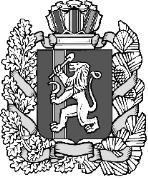 ПРАВИТЕЛЬСТВО КРАСНОЯРСКОГО КРАЯПОСТАНОВЛЕНИЕ25.12.2015	г. Красноярск	№ 703-пОб утверждении Территориальной программы государственных гарантий бесплатного оказания гражданам Российской Федерации медицинской помощи в Красноярском крае на 2016 год и на плановый период 2017 и 2018 годовВ соответствии с Федеральным законом от 21.11.2011 № 323-ФЗ «Об основах охраны здоровья граждан в Российской Федерации», статьей 103 Устава Красноярского края, статьей 3 Закона Красноярского края от 24.12.2004 № 13-2831 «О реализации государственных гарантий бесплатного оказания гражданам Российской Федерации медицинской помощиКрасноярском крае» ПОСТАНОВЛЯЮ:Утвердить Территориальную программу государственных гарантий бесплатного оказания гражданам Российской Федерации медицинской помощиКрасноярском крае на 2016 год и на плановый период 2017 и 2018 годов согласно приложению.2. Опубликовать постановление в газете «Наш Красноярский край» и на «Официальном интернет-портале правовой информации Красноярского края» (www.zakon.krskstate.ru).3. Постановление вступает в силу с 1 января 2016 года, но не ранее чемчерез 10 дней после его официального опубликования.Первый заместительГубернатора края −председательПравительства края	В.П. Томенко2Приложение к постановлению ПравительстваКрасноярского края от №Территориальная программа государственных гарантий бесплатного оказания гражданамРоссийской Федерации медицинской помощи в Красноярском крае на 2016 год и на плановый период 2017 и 2018 годовТерриториальная программа государственных гарантий бесплатного оказания гражданам Российской Федерации медицинской помощи в Красноярском крае на 2016 год и на плановый период 2017 и 2018 годов (далее − Территориальная программа) разработана в соответствии с Федеральным законом от 29.11.2010 № 326-ФЗ «Об обязательном медицинском страховании в Российской Федерации», Федеральным законом от 21.11.2011 № 323-ФЗ «Об основах охраны здоровья граждан в Российской Федерации», Законом Красноярского края от 24.12.2004 № 13-2831 «О реализации государственных гарантий бесплатного оказания гражданам Российской Федерации медицинской помощи в Красноярском крае», Законом Красноярского края от 02.12.2015 № 9-3931 «О краевом бюджете на 2016 год и плановый период 2017 - 2018 годов», Законом Красноярского края от 02.12.2015 № 9-3973 «О бюджете территориального фонда обязательного медицинского страхования Красноярского края на 2016 год и плановый период 2017 и 2018 годов».Территориальная программа включает в себя территориальную программу обязательного медицинского страхования.Общие положенияТерриториальная программа устанавливает:1.1.1. Перечень видов, форм и условий медицинской помощи, оказание которой осуществляется бесплатно.1.1.2. Перечень заболеваний и состояний, оказание медицинской помощи при которых осуществляется бесплатно и категории граждан, оказание медицинской помощи которым осуществляется бесплатно.1.1.3. Базовую программу обязательного медицинского страхования. 1.1.4. Финансовое обеспечение Территориальной программы.Нормативы объема медицинской помощи.Нормативы финансовых затрат на единицу объема медицинской помощи, подушевые нормативы финансирования, порядок и структуру формирования тарифов на медицинскую помощь и способы ее оплаты.Порядок и условия предоставления медицинской помощи при реализации Территориальной программы, в том числе порядок реализацииустановленного	законодательством	Российской	Федерации	права3внеочередного оказания медицинской помощи отдельным категориям граждан в медицинских организациях, находящихся на территории Красноярского края, перечень мероприятий по профилактике заболеваний и формированию здорового образа жизни (приложение № 1 к Территориальной программе).Порядок расходования средств на выполнение Территориальной программы за счет средств краевого бюджета через бюджет Территориального фонда обязательного медицинского страхования Красноярского края (приложение № 2 к Территориальной программе).Перечень медицинских организаций, участвующих в реализации Территориальной программы, в том числе территориальной программы обязательного медицинского страхования (приложение № 3 к Территориальной программе).Стоимость Территориальной программы по источникам финансового обеспечения (приложение № 4 к Территориальной программе).1.1.11. Утвержденная стоимость Территориальной программы по условиям ее оказания (приложение № 5 к Территориальной программе).1.1.12. Перечень медицинских изделий для оказания первичной медико-санитарной помощи в условиях дневного стационара и в неотложной форме, специализированной медицинской помощи, в том числе высокотехнологичной, скорой медицинской помощи, в том числе скорой специализированной, паллиативной медицинской помощи в стационарных условиях (приложение № 6 к Территориальной программе).1.1.13. Перечень лекарственных препаратов, отпускаемых населению в соответствии с перечнем групп населения и категорий заболеваний, в том числе при оказании паллиативной помощи, при амбулаторном лечении которых лекарственные средства и изделия медицинского назначения отпускаются по рецептам врачей бесплатно, а также в соответствии с перечнем групп населения, при амбулаторном лечении которых лекарственные средства отпускаются по рецептам врачей с пятидесятипроцентной скидкой (приложение № 7 к Территориальной программе).1.1.14. Перечень лекарственных средств, медицинских изделий, используемых при оказании гражданам бесплатной стоматологической медицинской помощи и при предоставлении отдельным категориям граждан мер социальной поддержки (приложение № 8 к Территориальной программе).1.1.15. Целевые значения критериев доступности и качества медицинскойоказываемой  бесплатно  в  рамках  Территориальной  программы  (приложение10 к Территориальной программе).Реализация Территориальной программы осуществляется посредством выполнения медицинскими организациями установленных объемов медицинской помощи и объемов финансовых средств по оказанию населению бесплатной медицинской помощи.4Государственное задание краевым государственным бюджетным (автономным) учреждениям здравоохранения, участвующим в реализации Территориальной программы, не являющимся участниками обязательного медицинского страхования, устанавливается в соответствии с постановлением Правительства Красноярского края от 09.10.2015 № 539-п «Об утверждении Порядка формирования государственного задания в отношении краевых государственных учреждений и финансового обеспечения выполнения государственного задания».Формирование объемов медицинской помощи медицинским организациям, участвующим в реализации Территориальной программы, указанным в приложении № 3 к Территориальной программе и являющимсяс порядками оказания медицинской помощи и стандартами медицинской помощи, с учетом особенностей половозрастного состава населения Красноярского края, уровня и структуры заболеваемости населения Красноярского края, основанных на данных медицинской статистики, климатических и географических особенностей региона и транспортной доступности медицинских организаций, а также с учетом сбалансированности объема медицинской помощи и ее финансового обеспечения, в том числе уплаты страховых взносов на обязательное медицинское страхование неработающего населения в порядке, установленном законодательством Российской Федерации об обязательном медицинской страховании.2. Перечень видов, форм и условий медицинской помощи, оказание которой осуществляется бесплатно2.1. В рамках настоящей Территориальной программы (за исключением медицинской помощи, оказываемой в рамках клинической апробации) бесплатно предоставляются:первичная медико-санитарная помощь, в том числе первичная доврачебная, первичная врачебная и первичная специализированная;специализированная, в том числе высокотехнологичная, медицинская помощь;скорая, в том числе скорая специализированная, медицинская помощь; паллиативная медицинская помощь, оказываемая медицинскимиорганизациями.Понятие «медицинская организация» используется в Территориальной программе в значении, определенном в Федеральных законах от 21.11.2011 № 323-ФЗ «Об основах охраны здоровья граждан в Российской Федерации», от 29.11.2010 № 326-ФЗ «Об обязательном медицинском страховании в Российской Федерации».52.2. Первичная медико-санитарная помощь является основой системы оказания медицинской помощи и включает в себя мероприятия по профилактике, диагностике, лечению заболеваний и состояний, медицинской реабилитации, наблюдению за течением беременности, формированию здорового образа жизни и санитарно-гигиеническому просвещению населения.Первичная медико-санитарная помощь оказывается гражданам медицинскими организациями, оказывающими медицинскую помощь в рамках территориальной программы государственных гарантий, в том числе создаваемыми ими выездными и передвижными врачебными бригадами.неотложной формах.Первичная доврачебная медико-санитарная помощь оказывается фельдшерами, акушерами и другими медицинскими работниками со средним медицинским образованием.Первичная врачебная медико-санитарная помощь оказывается врачами-терапевтами, врачами-терапевтами участковыми, врачами-педиатрами, врачами-педиатрами участковыми и врачами общей практики (семейными врачами).Первичная специализированная медико-санитарная помощь оказывается врачами-специалистами, включая врачей-специалистов медицинских организаций, оказывающих специализированную, в том числе высокотехнологичную, медицинскую помощь.2.3. Специализированная медицинская помощь оказывается бесплатно в стационарных условиях и в условиях дневного стационара врачами-специалистами и включает в себя профилактику, диагностику и лечениесложных медицинских технологий, а также медицинскую реабилитацию.Высокотехнологичная медицинская помощь, являющаяся частью специализированной медицинской помощи, включает в себя применение новых сложных и (или) уникальных методов лечения, а также ресурсоемких методов лечения с научно доказанной эффективностью, в том числе клеточныхтехнологий, роботизированной техники, информационных технологий и методов генной инженерии, разработанных на основе достижений медицинской науки и смежных отраслей науки и техники.2.3.2. Высокотехнологичная медицинская помощь, являющаяся частью специализированной медицинской помощи, оказывается медицинскими организациями в соответствии с перечнем видов высокотехнологичной медицинской помощи, установленным Правительством Российской Федерации, который содержит, в том числе методы лечения и источники финансового обеспечения высокотехнологичной медицинской помощи.2.4. Скорая, в том числе скорая специализированная, медицинская помощь оказывается гражданам в экстренной или неотложной форме6вне медицинской организации, а также в амбулаторных и стационарных условиях при заболеваниях, несчастных случаях, травмах, отравленияхдругих состояниях, требующих срочного медицинского вмешательства.Скорая, в том числе скорая специализированная, медицинская помощь оказывается медицинскими организациями государственной системы здравоохранения бесплатно.При оказании скорой медицинской помощи в случае необходимости осуществляется медицинская эвакуация, представляющая собойв которых отсутствует возможность оказания необходимой медицинской помощи при угрожающих жизни состояниях, женщин в период беременности, родов, послеродовой период и новорожденных, лиц, пострадавших в результате чрезвычайных ситуаций и стихийных бедствий).2.4.3. Медицинская эвакуация осуществляется выездными бригадами скорой медицинской помощи с проведением во время транспортировки мероприятий по оказанию медицинской помощи, в том числе с применением медицинского оборудования.2.5. Паллиативная медицинская помощь оказывается бесплатно в амбулаторных и стационарных условиях медицинскими работниками, прошедшими обучение по оказанию такой помощи, и представляет собой комплекс медицинских вмешательств, направленных на избавление от боли и облегчение других тяжелых проявлений заболевания, в целях улучшения качества жизни неизлечимо больных граждан.2.6. Медицинская помощь оказывается в следующих формах:экстренная − медицинская помощь, оказываемая при внезапных острых заболеваниях, состояниях, обострении хронических заболеваний, представляющих угрозу жизни пациента;неотложная − медицинская помощь, оказываемая при внезапных острых заболеваниях, состояниях, обострении хронических заболеваний без явных признаков угрозы жизни пациента;плановая − медицинская помощь, оказываемая при проведении профилактических мероприятий, при заболеваниях и состояниях, не сопровождающихся угрозой жизни пациента, не требующих экстренной и неотложной медицинской помощи, отсрочка оказания которой на определенное время не повлечет за собой ухудшение состояния пациента, угрозу его жизни и здоровью.2.7. При оказании в рамках Территориальной программы первичной медико-санитарной помощи в условиях дневного стационара и в неотложной форме, специализированной, в том числе высокотехнологичной, медицинской помощи, скорой, в том числе скорой специализированной, медицинской помощи, паллиативной медицинской помощи в стационарных условиях осуществляется обеспечение граждан лекарственными препаратами для медицинского применения, включенными в перечень жизненно необходимых и важнейших лекарственных препаратов в соответствии7с Федеральным законом от 12.04.2010 № 61-ФЗ «Об обращении лекарственных средств», и медицинскими изделиями, которые предусмотрены стандартами медицинской помощи.3. Перечень заболеваний и состояний, оказание медицинской помощи при которых осуществляется бесплатно,и категории граждан, оказание медицинской помощи которым осуществляется бесплатноГражданам медицинская помощь оказывается бесплатно при следующих заболеваниях и состояниях:инфекционные и паразитарные болезни; новообразования; болезни эндокринной системы;расстройства питания и нарушения обмена веществ; болезни нервной системы; болезни крови, кроветворных органов;отдельные нарушения, вовлекающие иммунный механизм; болезни глаза и его придаточного аппарата; болезни уха и сосцевидного отростка; болезни системы кровообращения; болезни органов дыхания;болезни органов пищеварения, в том числе болезни полости рта, слюнных желез и челюстей (за исключением зубного протезирования);болезни мочеполовой системы; болезни кожи и подкожной клетчатки;болезни костно-мышечной системы и соединительной ткани; травмы, отравления и некоторые другие последствия воздействиявнешних причин; врожденные аномалии (пороки развития);деформации и хромосомные нарушения; беременность, роды, послеродовой период и аборты;отдельные состояния, возникающие у детей в перинатальный период; психические расстройства и расстройства поведения; симптомы, признаки и отклонения от нормы, не отнесенныезаболеваниям и состояниям.соответствии с законодательством Российской Федерации отдельным категориям граждан осуществляются:обеспечение лекарственными препаратами (в соответствии с разделом 5 Территориальной программы);профилактические медицинские осмотры и диспансеризация определенных групп взрослого населения (в возрасте 18 лет и старше), в том числе работающих и неработающих граждан, обучающихся в образовательных организациях по очной форме;8медицинские осмотры несовершеннолетних, в том числе при поступлении в образовательные учреждения и в период обучения в них;диспансеризация пребывающих в стационарных учреждениях детей-сирот и детей, находящихся в трудной жизненной ситуации, а также детей-сирот и детей, оставшихся без попечения родителей, в том числе усыновленных (удочеренных), принятых под опеку (попечительство), в приемную или патронатную семью;пренатальная (дородовая) диагностика нарушений развития ребенка у беременных женщин, в соответствии с порядком оказания медицинской помощи по профилю «акушерство и гинекология (за исключением использования вспомогательных репродуктивных технологий)», неонатальный скрининг на 5 наследственных и врожденных заболеваний и аудиологический скрининг.4. Базовая программа обязательного медицинского страхованияБазовая программа обязательного медицинского страхования является составной частью Территориальной программы.4.1. В рамках базовой программы обязательного медицинского страхования:застрахованным лицам оказываются первичная медико-санитарная помощь, включая профилактическую помощь, скорая медицинская помощь (за исключением санитарно-авиационной эвакуации), специализированная медицинская помощь, в том числе высокотехнологичная медицинская помощь, включенная в перечень видов высокотехнологичной медицинской помощи, финансовое обеспечение которых осуществляется за счет средств обязательного медицинского страхования, при заболеваниях и состояниях, указанных в разделе 3 Территориальной программы, за исключением заболеваний, передаваемых половым путем, вызванных вирусом иммунодефицита человека, синдрома приобретенного иммунодефицита, туберкулеза, психических расстройств и расстройств поведения, в том числе связанных с употреблением психоактивных веществ, включая профилактические медицинские осмотры обучающихся в общеобразовательных организациях и профессиональных образовательных организациях, а также образовательных организациях высшего образования в целях раннего (своевременного) выявления незаконного потребления наркотических средств и психотропных веществ;осуществляются мероприятия по диспансеризации и профилактическим медицинским осмотрам отдельных категорий граждан, указанных в разделе 3 Территориальной программы, медицинской реабилитации, осуществляемой в медицинских организациях, аудиологическому скринингу, а также по применению вспомогательных репродуктивных технологий (экстракорпорального оплодотворения), включая обеспечение лекарственными препаратами в соответствии с законодательством Российской Федерации;9осуществляются расходы по оказанию первичной медико-санитарной помощи в центре медицинской профилактики, на врачебных здравпунктахфельдшерско-акушерских пунктах; расходы на специализированную медицинскую помощь в отделениях гипербарической оксигенации в условиях круглосуточного стационара;осуществляется финансовое обеспечение проведения осмотров врачамидиагностических исследований в целях медицинского освидетельствованиялиц,  желающих	усыновить  (удочерить),	взять	под  опеку  (попечительство),приемную или патронатную семью детей, оставшихся без попечения родителей в части видов медицинской помощи и по заболеваниям, входящимбазовую программу обязательного медицинского страхования;осуществляются расходы по проведению обязательных диагностических исследований и оказанию медицинской помощи гражданам при постановке их на воинский учет, призыве или поступлении на военную службу или приравненную к ней службу по контракту, поступлении в военные профессиональные организации или военные образовательные организации высшего образования, заключении договора об обучении на военной кафедре при федеральной государственной образовательной организации высшего образования по программе военной подготовки офицеров запаса, программе военной подготовки сержантов, старшин запаса либо программе военной подготовки солдат, матросов запаса, призыве на военные сборы, а также при направлении на альтернативную гражданскую службу, за исключением медицинского освидетельствования в целях определения годности граждан к военной или приравненной к ней службе в части видов медицинской помощи и по заболеваниям, входящим в базовую программув базовую программу обязательного медицинского страхования, медицинскими организациями государственной и частной систем здравоохранения, включенных в реестр медицинских организаций, осуществляющих деятельность в сфере обязательного медицинского страхования, по тарифам на оплату медицинской помощи в пределах объемов предоставления медицинской помощи, установленным решением Комиссии по разработке территориальной программы обязательного медицинского страхования.При предоставлении в соответствии с законодательством Российской Федерации и настоящей Территориальной программой одному из родителей (иному члену семьи) права нахождения с ребенком в больничном учреждении стоимость оказанной ребенку медицинской помощи включает расходы на содержание одного из родителей (иного члена семьи) и финансируется за счет средств обязательного медицинского страхования10граждан Российской Федерации, проживающих на территории Красноярского края.Оказание первичной медико-санитарной и специализированной медицинской помощи населению закрытых административно-территориальных образований в рамках базовой программы обязательного медицинского4.2. В составе территориальной программы обязательного медицинского страхования в расчете на одно застрахованное лицо устанавливаются нормативы объема предоставления медицинской помощи, нормативы финансовых затрат на единицу объема предоставления медицинской помощи и«Об обязательном медицинском страховании в Российской Федерации». Тарифы на оплату медицинской помощи по обязательному медицинскомустрахованию устанавливаются тарифным соглашением между министерством здравоохранения Красноярского края, Территориальным фондом обязательного медицинского страхования Красноярского края, представителями страховых медицинских организаций, медицинских профессиональных некоммерческих организаций, созданных в соответствии со статьей 76 Федерального закона «Об основах охраны здоровья граждан в Российской Федерации», профессионального союза медицинских работников, включенными в состав комиссии по разработке территориальной программы обязательного медицинского страхования, созданной в соответствии с постановлением Правительства Красноярского края от 26.12.2011 № 799-п «О создании комиссии по разработке территориальной программы обязательного медицинского страхования Красноярского края».4.4. Тарифы на оплату медицинской помощи по обязательному медицинскому страхованию формируются в соответствии с принятымитерриториальной программе обязательного медицинского страхования способами оплаты медицинской помощи и в части расходов на заработную плату включают финансовое обеспечение денежных выплат стимулирующего характера, в том числе денежные выплаты:врачам-терапевтам участковым, врачам-педиатрам участковым, врачам общей практики (семейным врачам), медицинским сестрам участковым врачей-терапевтов участковых, врачей-педиатров участковых и медицинским сестрам врачей общей практики (семейных врачей) за оказанную медицинскую помощьамбулаторных условиях;медицинским работникам фельдшерско-акушерских пунктов (заведующим фельдшерско-акушерскими пунктами, фельдшерам, акушерам11(акушеркам), медицинским сестрам, в том числе медицинским сестрам патронажным) за оказанную медицинскую помощь в амбулаторных условиях;врачам, фельдшерам и медицинским сестрам медицинских организаций и подразделений скорой медицинской помощи за оказанную скоруюв соответствии с методикой расчета тарифов на оплату медицинской помощи по обязательному медицинскому страхованию, в соответствии с приказом Министерства здравоохранения и социального развития Российской Федерации от 28.02.2011 № 158н «Об утверждении правил обязательного медицинского страхования», и включают в себя статьи затрат, установленные территориальной программой обязательного медицинского страхования.4.6. Тарифы на оплату медицинской помощи, оказываемой в рамках территориальной программы обязательного медицинского страхования, включают в себя расходы на заработную плату, начисления на оплату труда, прочие выплаты, приобретение лекарственных средств, расходных материалов, продуктов питания, мягкого инвентаря, медицинского инструментария, реактивов и химикатов, прочих материальных запасов, расходы на оплату стоимости лабораторных и инструментальных исследований, проводимых в других учреждениях (при отсутствии в медицинской организации лаборатории и диагностического оборудования), организации питания (при отсутствии организованного питания в медицинской организации), расходы на оплату услуг связи, транспортных услуг, коммунальных услуг, работ и услуг по содержанию имущества, расходы на арендную плату за пользование имуществом, оплату программного обеспечения и прочих услуг, социальноехозяйственный инвентарь) стоимостью до ста тысяч рублей за единицу.При реализации территориальной программы применяются следующие способы оплаты медицинской помощи, оказываемой застрахованным лицам по обязательному медицинскому страхованию:при оплате медицинской помощи, оказанной в амбулаторных условиях:за посещение, за обращение (законченный случай) (используется при оплате медицинской помощи, оказанной застрахованным лицам за пределами субъекта Российской Федерации, на территории которого выдан полис обязательного медицинского страхования, а также в отдельных медицинских организациях, не имеющих прикрепившихся лиц);по	подушевому	нормативу	финансирования	на	прикрепившихся	лиц12с учетом показателей результативности деятельности медицинской организации, в том числе с включением расходов на медицинскую помощь, оказываемую в иных медицинских организациях (за единицу объема медицинской помощи);при оплате медицинской помощи, оказанной в стационарных условиях, - за законченный случай лечения заболевания, включенного в соответствующую группу заболеваний (в том числе клинико-статистические группы заболеваний); при  оплате  медицинской  помощи,  оказанной  в  условиях  дневного стационара,  -  за  законченный  случай  лечения  заболевания,  включенногосоответствующую группу заболеваний (в том числе клинико-статистические группы заболеваний);при оплате скорой медицинской помощи, оказанной вне медицинской организации (по месту вызова бригады скорой, в том числе скорой специализированной, медицинской помощи, а также в транспортном средстве при медицинской эвакуации), - по подушевому нормативу финансированиясочетании с оплатой за вызов скорой медицинской помощи.Финансовое обеспечение базовой программы обязательного медицинского страхования осуществляется в соответстви с разделом 5 Территориальной программы.Базовая программа обязательного медицинского страхования включает нормативы объемов предоставления медицинской помощи в расчете на 1 застрахованное лицо (в соответствии c разделом 6 Территориальной программы), нормативы финансовых затрат на единицу объема предоставления медицинской помощи (в том числе по перечню видов высокотехнологичной медицинской помощи) и нормативы финансового обеспечения базовой программы обязательного медицинского страхования в расчете на 1 застрахованное лицо (в соответствии c разделом 7 Территориальнойпрограммы), требования к условиям оказания медицинской помощи (в соответствии c разделом 8 Территориальной программы), целевые значения критериев доступности и качества медицинской помощи (в соответствии c приложением № 9 к Территориальной программе), перечень видов высокотехнологичной медицинской помощи, который содержит в том числе методы лечения и включает нормативы финансовых затрат на единицу объема предоставления медицинской помощи (в соответствии с приложением № 10 к Территориальной программе).с учетом структуры заболеваемости в Красноярском крае нормативы объема предоставления медицинской помощи, нормативы финансовых затрат на единицу объема предоставления медицинской помощи и норматив финансового обеспечения территориальной программы обязательного медицинского страхования.13Финансовое обеспечение Территориальной программыИсточниками финансового обеспечения Территориальной программы являются средства краевого бюджета и средства бюджета Территориального фонда обязательного медицинского страхования Красноярского края (далее – ТФОМС).5.1. За счет средств обязательного медицинского страхования в рамках базовой программы обязательного медицинского страхования:застрахованным лицам оказываются первичная медико-санитарная помощь, включая профилактическую помощь, скорая медицинская помощь (за исключением санитарно-авиационной эвакуации), специализированная медицинская помощь, в том числе высокотехнологичная медицинская помощь, включенная в перечень видов высокотехнологичной медицинской помощи, финансовое обеспечение которых осуществляется за счет средств обязательного медицинского страхования, при заболеваниях и состояниях, указанных в разделе 3 Территориальной программы, за исключением заболеваний, передаваемых половым путем, вызванных вирусом иммунодефицита человека, синдрома приобретенного иммунодефицита, туберкулеза, психических расстройств и расстройств поведения; в том числе связанных с употреблением психоактивных веществ, потребления наркотических средств и психотропных веществ; включая профилактические медицинские осмотры обучающихся в общеобразовательных организациях и профессиональных образовательных организациях, а также образовательных организациях высшего образования в целях раннего (своевременного) выявления незаконного потребления наркотических средств и психотропныхвеществ;осуществляется	финансовое	обеспечение	мероприятийпо диспансеризации и профилактическим медицинским осмотрам отдельных категорий граждан, указанных в разделе 3 Территориальной программы,(экстракорпорального оплодотворения), включая обеспечение лекарственными препаратами в соответствии с законодательством Российской Федерации;на специализированную медицинскую помощь в отделениях гипербарической оксигенации в условиях круглосуточного стационара;осуществляется финансовое обеспечение проведения осмотров врачами и диагностических исследований в целях медицинского освидетельствования лиц, желающих усыновить (удочерить), взять под опеку (попечительство), в приемную или патронатную семью детей, оставшихся без попечения родителей;осуществляется финансовое обеспечение проведения обязательных диагностических исследований и оказания медицинской помощи гражданам14при постановке их на воинский учет, призыве или поступлении на военную службу или приравненную к ней службу по контракту, поступлении в военные профессиональные образовательные организации или военные образовательные организации высшего образования, заключении договора об обучении на военной кафедре при федеральной государственной образовательной организации высшего образования по программе военной подготовки офицеров запаса, программе военной подготовки сержантов, старшин запаса либо программе военной подготовки солдат, матросов запаса, призыве на военные сборы, а также при направлении на альтернативную гражданскую службу, за исключением медицинского освидетельствования в целях определения годности граждан к военной или приравненной к нейв базовую программу обязательного медицинского страхования, медицинскими организациями государственной и частной систем здравоохранения, включенных в реестр медицинских организаций, осуществляющих деятельность в сфере обязательного медицинского страхования, по тарифам на оплату медицинской помощи в пределах объемов предоставления медицинской помощи, установленным решением Комиссии по разработке территориальной программы обязательного медицинского страхования.При предоставлении в соответствии с законодательством Российской Федерации и настоящей Территориальной программой одному из родителей (иному члену семьи) права нахождения с ребенком в больничном учреждениии финансируется за счет средств обязательного медицинского страхования по видам медицинской помощи и заболеваниям, включенным в территориальную программу обязательного медицинского страхования граждан Российской Федерации, проживающих на территории Красноярского края.Оказание первичной медико-санитарной и специализированной медицинской помощи населению закрытых административно-территориальных образований в рамках базовой программы обязательного медицинского страхования осуществляется медицинскими организациями, подведомственными Федеральному медико-биологическому агентству, за счет средств обязательного медицинского страхования.5.2. Финансовое обеспечение деятельности краевых государственных учреждений здравоохранения (за исключением деятельности краевых государственных учреждений здравоохранения, не являющихся участниками обязательного медицинского страхования) осуществляется через систему обязательного медицинского страхования.Медицинская помощь, финансируемая за счет средств обязательного медицинского страхования, предоставляется в медицинских организациях,15работающих	в	системе	обязательного	медицинского	страхования,соответствии   с   перечнем   медицинских   организаций,   участвующихреализации Территориальной программы (приложение № 3).За счет средств краевого бюджета осуществляется финансовое обеспечение:первичной медико-санитарной помощи и специализированной медицинской помощи в части медицинской помощи при заболеваниях, не включенных в территориальную программу обязательного медицинского страхования (ВИЧ-инфекция и синдром приобретенного иммунодефицита), а также в части расходов, не включенных в структуру тарифов на оплату медицинской помощи, предусмотренную в территориальной программеназначения, иммунобиологическими препаратами и дезинфекционными средствами краевых государственных медицинских организаций, не участвующих в территориальной программе обязательного медицинского страхования;мероприятий по восстановительному лечению и реабилитации больных в детских санаториях, а также в санаториях для детей с родителями;мероприятий по безвозмездному обеспечению донорской кровью и (или) ее компонентами при оказании населению края медицинской помощи в соответствии с Территориальной программой;расходов на услуги в бюро судебно-медицинской экспертизы, медицинском информационно-аналитическом центре, центрах крови, центре медицины катастроф, домах ребенка, включая специализированные;санаторно-курортного лечения граждан, за исключением медицинской реабилитации, в соответствии с законодательством Красноярского края;расходов на восстановительное лечение и реабилитацию детей (в том числе детей с родителем) в санаторно-курортных организациях, расположенных на территории Российской Федерации;и хронических прогрессирующих редких (орфанных) заболеваний, приводящих к сокращению продолжительности жизни гражданина или его инвалидности;обеспечение лекарственными препаратами в соответствии с перечнем групп населения и категорий заболеваний, при амбулаторном лечении которых лекарственные препараты и медицинские изделия в соответствии с законодательством Российской Федерации отпускаются по рецептам врачей бесплатно, включая обеспечение граждан лекарственными препаратами, предназначенными для больных гемофилией, муковисцидозом, гипофизарным нанизмом, болезнью Гоше, злокачественными новообразованиями лимфоидной, кроветворной и родственных им тканей, рассеянным склерозом,16а также после трансплантации органов и (или) тканей, с учетом лекарственных препаратов, предусмотренных перечнем, утвержденным распоряжением Правительства Российской Федерации от 31.12.2008 № 2053-р;обеспечение лекарственными препаратами в соответствии с перечнем групп населения и категорий заболеваний, в том числе при оказании паллиативной помощи, при амбулаторном лечении которых лекарственные средства и изделия медицинского назначения отпускаются по рецептам врачей бесплатно, а также в соответствии с перечнем групп населения, приот 30.07.1994 № 890 «О государственной поддержке развития медицинской промышленности и улучшении обеспечения населения и учреждений здравоохранения лекарственными средствами и изделиями медицинского назначения», Законом Красноярского края от 10.12.2004 № 12-2711 «О мерах социальной поддержки реабилитированных лиц и лиц, признанных пострадавшими от политических репрессий», Законом Красноярского краяпо оказанию содействия добровольному переселению в Российскую Федерацию соотечественников, проживающих за рубежом (далее − Государственная программа), и членам их семей, совместно переселяющимся на постоянное место жительства в Красноярский край, оказываемой на основании свидетельства участника Государственной программы, утвержденного постановлением Правительства Российской Федерации от 28.12.2006 № 817 «О свидетельстве участника Государственной программы по оказанию содействия добровольному переселению в Российскую Федерацию соотечественников, проживающих за рубежом» (далее − постановление Правительства Российской Федерации от 28.12.2006 № 817), до получения страхового медицинского полиса;расходов на обеспечение деятельности Территориального фонда обязательного медицинского страхования Красноярского края в связи с выполнением переданных функций по реализации отдельных мероприятий территориальной программы государственных гарантий бесплатного оказания гражданам Российской Федерации медицинской помощи в Красноярском краемер социальной поддержки населения Красноярского края.За счет средств краевого бюджета через бюджет Территориального фонда обязательного медицинского страхования Красноярского края осуществляется финансовое обеспечение:скоройспециализированноймедицинскойпомощи,требующейсанитарно-авиационной эвакуации, осуществляемой авиационным и наземным транспортом (отделение планово-консультативной и экстренной медицинской помощи);17первичной медико-санитарной помощи и специализированной медицинской помощи в части медицинской помощи при заболеваниях, не включенных в территориальную программу обязательного медицинского страхования (заболевания, передаваемые половым путем, туберкулез, ВИЧ-инфекция и синдром приобретенного иммунодефицита, психические расстройства и расстройства поведения, в том числе связанныеупотреблением   психоактивных   веществ,   включая   профилактическиемедицинские осмотры обучающихся в общеобразовательных организациях и профессиональных образовательных организациях, а также образовательных организациях высшего образования в целях раннего (своевременного) выявления незаконного потребления наркотических средств и психотропных веществ);медицинской помощи и предоставления иных государственных услуг (работ) в медицинских организациях, подведомственных органам исполнительной власти Красноярского края (за исключением видов медицинской помощи, оказываемой за счет средств обязательного медицинского страхования), оказываемой в отделениях спортивной медицины, отделениях профессиональной патологии и соответствующих структурных подразделениях медицинских организаций, патологоанатомических отделениях, в медико-генетических центрах, врачебно-физкультурных диспансерах, патологоанатомических бюро, краевом государственном бюджетном учреждении «СанАвтоТранс», краевом государственном бюджетном учреждении «Ачинская служба обеспечения и санитарного автомобильного транспорта»;расходов на круглосуточный прием, выхаживание, содержание и воспитание детей в возрасте до четырех лет, заблудившихся, подкинутых, оставшихся без попечения родителей или иных законных представителей по другой причине, а также организации перевозки и сопровождения таких детей в краевые государственные учреждения здравоохранения (дома ребенка);высокотехнологичной медицинской помощи, не включенной в базовую программу обязательного медицинского страхования, гражданам Российской Федерации на территории Красноярского края;расходов медицинских организаций по приобретению оборудования и расходных материалов для проведения неонатального скрининга, аудиологического скрининга, пренатальной (дородовой) диагностики нарушений развития ребенка;паллиативной медицинской помощи, в том числе на койках сестринского ухода;расходов медицинских организаций, не связанных с оказанием медицинской помощи, в том числе расходов на содержание раздаточных18специализированной, медицинской помощи в части медицинской помощи, не включенной в территориальную программу обязательного медицинского страхования, а также не застрахованным и не идентифицированнымсистеме обязательного медицинского страхования лицам; медицинской помощи в экстренной форме, не застрахованным и не идентифицированнымсистеме  обязательного  медицинского  страхования  лицам;  медицинскойпомощи в экстренной форме, оказанной медицинскими организациями, не участвующими в реализации территориальной программы государственных гарантий бесплатного оказания гражданам Российской Федерации медицинской помощи в Красноярском крае;расходов, не включенных в структуру тарифов на оплату медицинской помощи, предусмотренную в территориальной программе обязательного медицинского страхования, в том числе проведение капитальных ремонтов зданий, сооружений краевых государственных учреждений здравоохранения;реализации мер социальной поддержки по обеспечению детей первого и второго года жизни из семей со среднедушевым доходом ниже величины прожиточного минимума, установленного на душу населения и по основным социально-демографическим группам населения и группам территорий Красноярского края, специальными молочными продуктами детского питания;реализации мер социальной поддержки по обеспечению специальными продуктами питания беременных женщин, кормящих матерей, а также детей в возрасте от двух до трех лет из семей, имеющих среднедушевой доход нижеи группам территорий Красноярского края, из многодетных семей или семей, имеющих детей-инвалидов, на территории Таймырского Долгано-Ненецкого муниципального района Красноярского края;Норматив обеспечения специальными молочными продуктами детского питания детей первого и второго года жизни из семей со среднедушевым доходом ниже величины прожиточного минимума, установленного в районах Красноярского края на душу населения, устанавливается в размере:для детей первого года жизни из расчета 7,0 минимального размера оплаты труда, с учетом корректирующего коэффициента в зависимости от географического положения муниципального образования Красноярского края, установленного Законом Красноярского края от 02.11.2000 № 12-961 «О защите прав ребенка»;для детей второго года жизни из расчета 2,0 минимального размера оплаты труда, с учетом корректирующего коэффициента в зависимости от географического положения муниципального образования Красноярского края, установленного Законом Красноярского края от 02.11.2000 № 12-961 «О защите прав ребенка».196.  Нормативы объема медицинской помощиНормативы объема медицинской помощи по видам, условиям и формам ее оказания в целом по Территориальной программе определяются в единицах объема в расчете на 1 жителя в год, по базовой программе обязательного медицинского страхования – в расчете на 1 застрахованное лицо.Нормативы объема медицинской помощи используются в целях планирования и финансово-экономического обоснования размера подушевых нормативов финансового обеспечения, предусмотренных Территориальной программой, и составляют:Объем медицинской помощи, оказываемой не застрахованным по обязательному медицинскому страхованию гражданам в экстренной форме при20внезапных острых заболеваниях, состояниях, обострении хронических заболеваний, представляющих угрозу жизни пациента, входящих в базовую программу обязательного медицинского страхования, включен в нормативы объема медицинской помощи, оказываемой в амбулаторных и стационарных условиях, и обеспечивается за счет бюджетных ассигнований краевого бюджета.6.1. Дифференцированные нормативы объема медицинской помощиДифференцированные нормативы объема медицинской помощи на 1 жителя и нормативы объема медицинской помощи на 1 застрахованное лицо с учетом этапов оказания медицинской помощи, уровня и структуры заболеваемости, особенностей половозрастного состава и плотности населения, транспортной доступности, а также климатических и геграфических особенностей районов края, в соответствии с порядками оказания медицинской помощи, а также с учетом использования санитарной авиации, телемедицины и передвижных форм предоставления медицинских услуг, составляют:21Примечание: численность населения на 01.01.2015 – 2 858 773 человека, численность застрахованного населения на 01.04.2015 – 2 940 664 человека;1 уровень - медицинские организации, обеспечивающие население первичной медико-санитарной помощью, в том числе первичной специализированной медико-22санитарной помощью, а также специализированной медицинской помощью в пределах муниципального района;2 уровень - медицинские организации, обеспечивающие население первичной медико-санитарной помощью, в том числе первичной специализированной медико-санитарной помощью, а также специализированной медицинской помощью в пределах нескольких муниципальных районов;3 уровень - медицинские организации, обеспечивающие население Красноярского края первичной специализированной медико-санитарной помощью, а также специализированной, в том числе высокотехнологичной медицинской помощью.7. Нормативы финансовых затрат на единицу объема медицинской помощи, подушевые нормативы финансирования7.1. Нормативы финансовых затрат на единицу объема медицинской помощи для целей формирования Территориальной программы на 2016 год составляют:на 1 вызов скорой медицинской помощи за счет средств краевого бюджета – 27 014,4 рубля, в том числе: на медицинскую помощь, не включенную в территориальную программу ОМС, через бюджет ТФОМС – 287 058,4 рубля, на медицинскую помощь, включенную в базовую программуиз них: за счет средств краевого бюджета – 21,4 рубля, за счет средств обязательного медицинского страхования – 2 747,4 рубля;на 1 посещение с профилактической и иными целями при оказании медицинской помощи в амбулаторных условиях медицинскими организациями (их структурными подразделениями) за счет средств краевого бюджета при заболеваниях, не включенных в территориальную программу ОМС, через бюджет ТФОМС – 325,4 рубля; в рамках территориальной программы ОМС – 594,0 рубля, из них: за счет средств краевого бюджета – 4,5 рубля, за счет средств обязательного медицинского страхования – 589,5 рубля;на 1 обращение по поводу заболевания при оказании медицинской помощи в амбулаторных условиях медицинскими организациями (их структурными подразделениями) за счет средств краевого бюджета при заболеваниях, не включенных в территориальную программу ОМС, через бюджет ТФОМС – 943,8 рубля; в рамках территориальной программы ОМС – 1 573,0 рубля, из них: за счет средств краевого бюджета – 12,3 рубля, за счет средств обязательного медицинского страхования – 1 560,7 рубля;на 1 посещение при оказании медицинской помощи в неотложной форме в амбулаторных условиях в рамках территориальной программы ОМС – 736,4 рубля, из них: за счет средств краевого бюджета - 5,8 рубля, за счет средств обязательного медицинского страхования – 730,6 рубля;на 1 случай лечения в условиях дневных стационаров за счет средств краевого бюджета при заболеваниях, не включенных в территориальную программу ОМС, через бюджет ТФОМС – 9 633,1 рубля; в рамках территориальной программы ОМС – 19 139,3 рубля, из них: за счет средств23краевого бюджета – 149,5 рубля, за счет средств обязательного медицинского страхования – 18 989,7 рубля;на 1 случай госпитализации в медицинских организациях (их структурных подразделениях), оказывающих медицинскую помощь в стационарных условиях за счет средств краевого бюджета – 55 808,0 рубля, в том числе: при заболеваниях, не включенных в территориальную программу ОМС, через бюджет ТФОМС – 58 316,0 рубля, при заболеваниях, включенных в базовую программу ОМС, гражданам Российской Федерации, не идентифицированным и не застрахованным в системе ОМС, через бюджет ТФОМС - 19 195,4 рубля; в рамках территориальной программы ОМС – 35 905,4 рубля, из них: за счет средств краевого бюджета – 273,4 рубля, за счет средств обязательного медицинского страхования – 35 632,0 рубля;на 1 койко-день по медицинской реабилитации в специализированных больницах и центрах, оказывающих медицинскую помощь по профилю "Медицинская реабилитация", и реабилитационных отделениях медицинских организаций за счет средств обязательного медицинского страхования – 2 495,9 рубля;на 1 случай госпитализации в медицинских организациях (их структурных подразделениях), оказывающих высокотехнологичную медицинскую помощь в стационарных условиях за счет средств краевого бюджета через бюджет ТФОМС – 336 956,5 рубля, за счет средств обязательного медицинского страхования – 176 106,8 рубля;на 1 койко-день в медицинских организациях (их структурных подразделениях), оказывающих паллиативную медицинскую помощь в стационарных условиях (включая больницы сестринского ухода) за счет средств краевого бюджета через бюджет ТФОМС – 1 495,6 рубля.Нормативы финансовых затрат на единицу объема медицинской помощи, оказываемой в соответствии с Территориальной программой, на 2017 и 2018 годы составляют:на 1 вызов скорой медицинской за счет средств краевого бюджета – 27 128,3 рубля на 2017 год, 27 730,8 рубля на 2018 год, в том числе: на медицинскую помощь, не включенную в территориальную программу ОМС, через бюджет ТФОМС – 287 058,4 рубля на 2017 год, 287 058,4 рубля на 2018 год, на медицинскую помощь, включенную в базовую программу ОМС, гражданам Российской Федерации, не идентифицированным и не застрахованным в системе ОМС, через бюджет ТФОМС – 918,2 рубля на 2017 год, 940,7 рубля на 2018 год, за счет средств обязательного медицинского страхования – 3 061,6 рубля на 2017 год, 3 136,5 рубля на 2018 год;на 1 посещение с профилактической и иными целями при оказании медицинской помощи в амбулаторных условиях медицинскими организациями (их структурными подразделениями) за счет средств краевого бюджета при заболеваниях, не включенных в территориальную программу ОМС, через бюджет ТФОМС – 253,8 рубля на 2017 год, 253,4 рубля на 2018 год, за счет средств обязательного медицинского страхования – 607,5 рубля на 2017 год,24598,3 рубля на 2018 год;на 1 обращение по поводу заболевания при оказании медицинской помощи в амбулаторных условиях медицинскими организациями (их структурными подразделениями) за счет средств краевого бюджета при заболеваниях, не включенных в территориальную программу ОМС, через бюджет ТФОМС – 736,0 рубля на 2017 год, 735,0 рубля на 2018 год, за счет средств обязательного медицинского страхования – 1 822,7 рубля на 2017 год, 1 801,3 рубля на 2018 год;на 1 посещение при оказании медицинской помощи в неотложной форме в амбулаторных условиях за счет средств обязательного медицинского страхования – 772,7 рубля на 2017 год, 760,7 рубля на 2018 год;на 1 случай лечения в условиях дневных стационаров за счет средств краевого бюджета при заболеваниях, не включенных в территориальную программу ОМС, через бюджет ТФОМС – 7 512,1 рубля на 2017 год, 7 502,1 рубля на 2018 год, за счет средств обязательного медицинского страхования –20 885,4 рубля на 2017 год, 20 893,3 рубля на 2018 год;на 1 случай госпитализации в медицинских организациях (их структурных подразделениях), оказывающих медицинскую помощь в стационарных условиях за счет средств краевого бюджета – 43 520,6 рубля на 2017 год, 43 462,5 рубля на 2018 год, в том числе: при заболеваниях, не включенных в территориальную программу ОМС, через бюджет ТФОМС – 45 373,9 рубля на 2017 год, 45 311,3 рубля на 2018 год, при заболеваниях, включенных в базовую программу ОМС, гражданам Российской Федерации, не идентифицированным и не застрахованным в системе ОМС, через бюджет ТФОМС – 19 195,4 рубля на 2017 год, 19 195,4 рубля на 2018 год; за счет средств обязательного медицинского страхования – 42 207,7 рубля на 2017 год,41 271,3 рубля на 2018 год,;на 1 койко-день по медицинской реабилитации в специализированных больницах и центрах, оказывающих медицинскую помощь по профилю "Медицинская реабилитация", и реабилитационных отделениях медицинских организаций за счет средств обязательного медицинского страхования – 3 188,3 рубля на 2017 год, 3 168,9 рубля на 2018 год;на 1 случай госпитализации в медицинских организациях (их структурных подразделениях), оказывающих высокотехнологичную медицинскую помощь в стационарных условиях за счет средств обязательного медицинского страхования – 176 106,8 рубля на 2017 год, 176 106,8 рубля на2018 год;на 1 койко-день в медицинских организациях (их структурных подразделениях), оказывающих паллиативную медицинскую помощь в стационарных условиях (включая больницы сестринского ухода) за счет средств краевого бюджета через бюджет ТФОМС – 1 166,2 рубля на 2017 год,1 164,7 рубля на 2018 год.257.2. Подушевые нормативы финансирования Подушевые нормативы финансирования, предусмотренныеТерриториальной программой (без учета расходов федерального бюджета), составляют:26Приложение № 1 к территориальной программегосударственных гарантий бесплатного оказания гражданам Российской Федерации медицинской помощи в Красноярском крае на 2016 год и на плановый период 2017 и 2018 годовПорядок и условия предоставления бесплатной медицинской помощи при реализации Территориальной программы государственных гарантийбесплатного оказания гражданам Российской Федерации медицинской помощи в Красноярском крае на 2016 год и на плановый период 2017 и 2018 годов (далее – Порядок)1. Условия оказания медицинской помощи при реализации Территориальной программы государственных гарантий бесплатного оказания гражданам Российской Федерации медицинской помощи в Красноярском крае на 2016 год и на плановый период 2017 и 2018 годов (далее - Территориальная программа)1.1. Условия оказания медицинской помощи населению Красноярского края распространяются на все медицинские организации, участвующиереализации территориальной программы государственных гарантий бесплатного оказания гражданам Российской Федерации медицинской помощиКрасноярском крае на 2016 год и на плановый период 2017 и 2018 годов (далее − Территориальная программа), в том числе территориальной программы обязательного медицинского страхования.Экстренно оказывается медицинская помощь при внезапных острых заболеваниях, состояниях, обострении хронических заболеваний, представляющих угрозу жизни пациента (независимо от места проживания, наличия личных документов, страхового медицинского полиса) в стационарных и амбулаторно-поликлинических условиях, в том числе на дому.Медицинская помощь населению оказывается медицинскими организациями, имеющими лицензию на осуществление медицинской деятельности.Гражданин  для  получения  плановой  медицинской  помощи  обязанпредъявить страховой медицинский полис обязательного страхования и документ, удостоверяющий личность, в медицинских организациях, финансируемых за счет средств обязательного медицинского страхования.1.5. Гражданин, один из родителей или иной законный представитель лица, указанного в пункте 1.8 настоящего Порядка, при обращении за медицинской помощью и ее получении имеет право на полную информацию о состоянии своего здоровья, а также на отказ от проведения медицинского вмешательства и исследований в соответствии с действующим законодательством.271.6. Необходимым предварительным условием медицинского вмешательства является дача информированного добровольного согласия гражданина, одного из родителей или иного законного представителя на медицинское вмешательство на основании предоставленной медицинским работником в доступной форме полной информации о целях, методах оказания медицинской помощи, связанном с ними риске, возможных вариантах медицинского вмешательства, о его последствиях, а также о предполагаемыхв отношении лица, не достигшего возраста, установленного частью 5 статьи 47 и частью 2 статьи 54 Федерального закона от 23.11.2011 № 323-ФЗ «Об основах охраны здоровья граждан в Российской Федерации» (далее − Федеральный закон № 323-ФЗ), или лица, признанного в установленном порядке недееспособным, если такое лицо по своему состоянию не способно дать согласие на медицинское вмешательство; несовершеннолетнего, больного наркоманией, при оказании ему наркологической помощи или при медицинском освидетельствовании несовершеннолетнего в целях установления состояния наркотического либо иного токсического опьянения (за исключением установленных законодательством Российской Федерации случаев приобретения несовершеннолетними полной дееспособности до достижения ими восемнадцатилетнего возраста).1.8. Гражданин, один из родителей или иной законный представитель лица, указанного в пункте 1.8 настоящего Порядка, имеет право отказаться от медицинского вмешательства или потребовать его прекращения, за исключением случаев, предусмотренных частью 9 статьи 20 Федерального закона № 323-ФЗ. Законный представитель лица, признанного в установленном порядке недееспособным, осуществляет указанное право в случае, если такое лицо по своему состоянию не способно отказаться от медицинского вмешательства.При отказе от медицинского вмешательства гражданину, одному из родителей или иному законному представителю лица, указанного в пункте 1.8 настоящего Порядка, в доступной для него форме должны быть разъяснены возможные последствия такого отказа, о чем производится запись в медицинской документации, подтверждаемая подписями гражданина, одного из родителей или иного законного представителя лица, указанного в пункте 1.8 настоящего Порядка и медицинского работника, оформившего такой отказ.1.9. При отказе одного из родителей или иного законного представителя лица, указанного в пункте 1.8 настоящего Порядка, от медицинского вмешательства, необходимого для спасения его жизни, медицинская организация имеет право обратиться в суд для защиты интересов такого лица. Законный представитель лица, признанного в установленном законом порядке недееспособным, извещает орган опеки и попечительства по месту жительства28подопечного об отказе от медицинского вмешательства, необходимого для спасения жизни подопечного, не позднее дня, следующего за днем этого отказа.1.10. Несовершеннолетние, больные наркоманией, в возрасте старше шестнадцати лет и иные несовершеннолетние в возрасте старше пятнадцати лет имеют право на информированное добровольное согласие на медицинское вмешательство или на отказ от него в соответствии с Федеральным законом № 323-ФЗ, за исключением случаев оказания им медицинской помощи в соответствии с частями 2 и 9 статьи 20 Федерального закона № 323-ФЗ.1.11. Объем диагностических и лечебных мероприятий для конкретного пациента определяется лечащим врачом в соответствии с порядками оказания медицинской помощи, клиническими рекомендациями и руководствами, другими нормативными правовыми документами. Пациент должен быть проинформирован об объеме диагностических и лечебных мероприятий.1.12. Медицинская документация оформляется и ведется в установленном порядке в соответствии с требованиями нормативных правовых актов.Профилактические, санитарно-гигиенические, противоэпидеми-ческие мероприятия назначаются и проводятся при наличии соответствующих медицинских показаний.При состояниях, угрожающих жизни, или невозможности оказания медицинской помощи в условиях данной медицинской организации больнойнаправляется на следующий этап медицинской помощи в соответствии с порядками оказания медицинской помощи, утвержденными Министерством здравоохранения Российской Федерации.1.15. Направление на консультацию или лечение в иную медицинскую организацию на территории или за пределами Красноярского края осуществляется в порядке, утвержденном министерством здравоохранения Красноярского края.организациях и включает в себя комплексное применение природных лечебных факторов, лекарственной, немедикаментозной терапии и других методов, направленных на полное или частичное восстановление нарушенных и (или) компенсацию утраченных функций пораженного органа либо системы организма, поддержание функций организма в процессе завершения остро развившегося патологического процесса или обострения хронического патологического процесса в организме, а также на предупреждение, раннюю диагностику и коррекцию возможных нарушений функций поврежденных органов либо систем организма, предупреждение и снижение степени возможной инвалидности, улучшение качества жизни, сохранение работоспособности пациента и его социальную интеграцию в общество.1.18. Мероприятия по восстановительному лечению и реабилитации больных осуществляются в амбулаторно-поликлинических и больничных29учреждениях, иных медицинских организациях или их соответствующих структурных подразделениях, включая центры восстановительной медициныреабилитации, в том числе детские, а также санатории, в том числе детскиедля детей с родителями.1.19. Порядок распределения и предоставления бесплатных путевок в санаторно-курортные организации, расположенные на территории Российской Федерации, для восстановительного лечения и реабилитации детей (в том числе детей с родителем) устанавливается министерством здравоохранения Красноярского края.1.20. Медицинская помощь может оказываться при следующих условиях: вне медицинской организации (по месту вызова бригады скорой, в томмедицинского наблюдения и лечения), в том числе на дому при вызове медицинского работника;в дневном стационаре (в условиях, предусматривающих медицинское наблюдение и лечение в дневное время, но не требующих круглосуточного медицинского наблюдения и лечения);стационарно (в условиях, обеспечивающих круглосуточное медицинское наблюдение и лечение).1.21. Оказание медицинской помощи в амбулаторных и стационарных условиях, оказание скорой, в том числе скорой специализированной, медицинской помощи осуществляется в соответствии с порядками оказания медицинской помощи по профилям, утвержденными приказами Министерства здравоохранения Российской Федерации.1.22. Сроки ожидания медицинской помощи, оказываемой в плановой форме, в том числе сроки ожидания оказания медицинской помощи в стационарных условиях, проведения отдельных диагностических обследований, а также консультаций врачей-специалистов.В целях обеспечения прав граждан на получение бесплатной медицинской помощи предельные сроки ожидания составляют:оказания первичной медико-санитарной помощи в неотложной форме – не более 2 часов с момента обращения пациента в медицискую организацию;оказания специализированной (за исключением высокотехнологичной) медицинской помощи - не более 30 календарных дней со дня выдачи лечащим врачом направления на госпитализацию;приема врачами-терапевтами участковыми, врачами общей практики (семейными врачами), врачами-педиатрами участковыми - не более 24 часов с момента обращения пациента в медицинскую организацию;проведения    консультаций    врачей-специалистов    -    не    более 14 календарных дней со дня обращения пациента в медицинскую организацию; проведения  диагностических  инструментальных  (рентгенографические исследования,    включая    маммографию,    функциональная    диагностика, ультразвуковые  исследования)  и  лабораторных  исследований  при  оказании30первичной медико-санитарной помощи - не более 14 календарных дней со дня назначения;проведения компьютерной томографии (включая однофотонную эмиссионную компьютерную томографию), магнитно-резонансной томографии и ангиографии при оказании первичной медико-санитарной помощи - не более 30 календарных дней со дня назначения.Время доезда до пациента бригад скорой медицинской помощи при оказании скорой медицинской помощи в экстренной форме – не более 20 минут с момента ее вызова.1.23. В медицинских организациях, оказывающих специализированную медицинскую помощь в стационарных условиях, ведется лист ожидания оказания специализированной медицинской помощи в плановой форме, и осуществляется информирование граждан в доступной форме, в том числе с использованием информационно-телекоммуникационной сети «Интернет», о сроках ожидания оказания специализированной медицинской помощи с учетом требований законодательства Российской Федерации о персональных данных.1.24. При оказании медицинской помощи в стационарных условиях: пациент осматривается врачом в приемном отделениине позднее чем через 30 минут с момента обращения в случае неотложной медицинской помощи, при госпитализации по экстренным показаниям – незамедлительно. При наличии показаний для планового стационарного лечения пациент осматривается не позднее чем через 2 часа;пациент находится в палате наблюдения приемного отделения не более 12 часов с целью проведения лечебно-диагностических мероприятий в случаях, когда для окончательного установления диагноза требуется динамическое наблюдение;размещение пациентов осуществляется в палатах на 3 и более мест с соблюдением действующих санитарно-гигиенических норм, при отсутствии в профильном отделении свободных мест допускается размещение больных, поступивших по экстренным показаниям, вне палаты на срок не более одних суток;размещение в маломестных палатах (боксах) пациентов осуществляется по медицинским и (или) эпидемиологическим показаниям, установленным Министерством здравоохранения Российской Федерации;предоставление индивидуального медицинского поста в стационарных условиях пациенту производится по медицинским показаниям;обеспечение лечебным питанием больных, рожениц и родильниц осуществляется в соответствии с физиологическими нормами, утвержденными Министерством здравоохранения Российской Федерации;предоставляется право одному из родителей (усыновителю, опекуну) или иному члену семьи по усмотрению родителей (усыновителей, опекунов), осуществляющему уход за ребенком до достижения им возраста 4 лет, а за ребенком старше четырех лет − при наличии медицинских показаний, на спальное место и питание с соблюдением действующих санитарно-31гигиенических	норм,	а	также	на	оформление	листка	временнойс каждым предназначенным для граждан входом в здание медицинской организации, у регистратуры в амбулаторно-поликлинических учреждениях, в приемном отделении и холле для посетителей в стационарах;копия лицензии на право осуществления медицинской деятельности с указанием перечня разрешенных работ и услуг;права пациента, предусмотренные Федеральным законом № 323-ФЗ, − у регистратуры (амбулаторно-поликлиническое учреждение), в приемном отделении и холле для посетителей (стационар), у кабинетов администрации;часы работы служб медицинской организации и специалистов; перечень оказываемых бесплатно видов медицинской помощи; правила пребывания пациента в медицинской организации;местонахождение и служебные телефоны вышестоящего органа управления медицинской организацией;наименование, местонахождение и телефоны страховых медицинских организаций, обеспечивающих обязательное медицинское страхование населения, прикрепленного к медицинской организации (обеспечивается страховыми медицинскими организациями);перечень платных медицинских услуг, их стоимость и порядок оказания. 1.26. Информация о режиме работы, видах оказываемой медицинскойпомощи размещается медицинскими организациями на их официальных сайтахинформационно-телекоммуникационной сети Интернет.Условия реализации установленного законодательством Российской Федерации права на выбор врача, в том числе врача общей практики (семейного врача) и лечащего врача (с учетом согласия врача).Настоящие условия регулируют отношения, связанные с оказанием руководителем медицинской организации (ее подразделения) содействия выбору пациентом врача, а также в случае требования пациентом замены лечащего врача.При оказании гражданину медицинской помощи в рамках программы государственных гарантий бесплатного оказания гражданам Российской Федерации медицинской помощи он имеет право на выбор медицинскойот 26.07.2012 № 770 «Об особенностях выбора медицинской организации гражданами, проживающими в закрытых административно-территориальных образованиях, на территориях с опасными для здоровья человека физическими, химическими и биологическими факторами, включенных в соответствующий32перечень, а также работниками организаций, включенных в перечень организаций отдельных отраслей промышленности с особо опасными условиями труда», приказом Министерства здравоохранения и социального развития Российской Федерации от 26.04.2012 № 406н «Об утверждении порядка выбора гражданином медицинской организации при оказании ему медицинской помощи в рамках программы государственных гарантий бесплатного оказания гражданам медицинской помощи».Принятие граждан к медицинскому обслуживанию в медицинской организации, проживающих в других субъектах Российской Федерации, осуществляется в соответствии с приказом Министерства здравоохранения Российской Федерации от 21.12.2012 № 1342н «Об утверждении Порядка выбора гражданином медицинской организации (за исключением случаев оказания скорой медицинской помощи) за пределами территории субъекта Российской Федерации, в котором проживает гражданин, при оказании ему медицинской помощи в рамках программы государственных гарантий бесплатного оказания медицинской помощи».Установление зон обслуживания производится министерством здравоохранения Красноярского края в целях соблюдения принципа оказания первичной медико-санитарной помощи по месту жительства с учетом численности, плотности, возрастно-полового состава населения, уровня заболеваемости, географических и иных особенностей территорий.Распределение  населения  по  врачебным  участкам  осуществляетсясоответствии с приказами руководителей в зависимости от конкретных условий оказания первичной медико-санитарной помощи населению в целях максимального обеспечения ее доступности и соблюдения иных прав граждан.Выбор врача-терапевта, врача-терапевта участкового, врача-педиатра, врача-педиатра участкового, врача общей практики (семейного врача) илифельдшера, в том числе и лечащего врача (с учетом согласия врача), в выбранной медицинской организации гражданин осуществляет не чаще одного раза в год (за исключением случаев замены медицинской организации) путем подачи заявления лично или через своего представителя на имя руководителя медицинской организации.2.7. В целях обеспечения права граждан на выбор врача допускается принятие граждан к медицинскому обслуживанию в медицинской организации, проживающих либо работающих вне зоны обслуживания медицинской организации, к врачам-терапевтам участковым, врачам-терапевтам, врачам-педиатрам, врачам-педиатрам участковым, врачам общей практики для медицинского наблюдения и лечения.Ведение  электронной  базы  прикрепленного  населения  осуществляется2.8. Руководитель медицинской организации в течение 2 рабочих дней со дня получения заявления информирует пациента в письменной или устной форме (посредством почтовой связи, телефонной связи, электронной связи)33о врачах соответствующей специальности и сроках оказания медицинской помощи указанными врачами, о количестве врачей-терапевтов, врачей-терапевтов участковых, врачей-педиатров, врачей-педиатров участковых, врачей общей практики (семейных врачей) или фельдшеров, о территориях обслуживания (врачебных участках) указанных медицинских работников при оказании ими медицинской помощи на дому;в медицинскую организацию, в которой гражданин находится на медицинском обслуживании на момент подачи заявления, направляется запрос (посредством любого вида связи) о подтверждении информации, указанной в заявлении;после подтверждения медицинской организацией, в которой гражданин находится на медицинском обслуживании на момент подачи заявления, руководитель медицинской организации, принявшей заявление, информирует гражданина (его представителя) в письменной или устной форме о принятии (отказе в принятии) гражданина на медицинское обслуживание, о чем делается пометка на заявлении.На основании информации, представленной руководителем медицинской организации, пациент осуществляет выбор врача.Руководитель  медицинской  организации  на  основании  заявленияпациента:в  течение  3  рабочих  дней  направляет  уведомление  о  принятиигражданина	на	медицинское	обслуживание	в	медицинскую	организацию,которой гражданин находился на медицинском обслуживании ранее;течение 3 рабочих дней направляет уведомление о принятии гражданина на медицинское обслуживание в страховую медицинскую организацию, выбранную гражданином;в течение 3 лет осуществляет хранение заявления гражданина на получение первичной медико-санитарной помощи.2.11. При выборе врача гражданин имеет право на получение информации в доступной для него форме, в том числе размещенной в информационно-телекоммуникационной сети Интернет (далее − сеть Интернет), о медицинской организации, об осуществляемой ею медицинской деятельности и о врачах, об уровне их образования и квалификации.3. Порядок реализации установленного законодательством Российской Федерации права внеочередного оказания медицинской помощи отдельным категориям граждан в медицинских организациях, находящихся на территории Красноярского краяМедицинская помощь гражданам оказывается в медицинских организациях на территории Красноярского края при наличии медицинских показаний.Плановая медицинская помощь на территории края оказывается гражданам Российской Федерации, а также гражданам других государств при наличии соответствующих межгосударственных соглашений в порядке очередности при наличии медицинских показаний.343.3. Правом на получение плановой медицинской помощи вне очереди обладают граждане Российской Федерации:инвалиды и участники Великой Отечественной войны; Герои России, СССР, Социалистического Труда и лица, награжденныеорденами Славы трех степеней; ветераны боевых действий;лица, пострадавшие от ядерных испытаний и аварий в Челябинской области, на Чернобыльской АЭС и других объектах;категории населения, которым в соответствии с законодательством Российской Федерации предоставлено право на внеочередное оказание медицинской помощи.3.4. Право на внеочередное получение медицинской помощи в медицинских организациях края имеют категории граждан только при предъявлении удостоверения единого образца, установленного федеральным законодательством.Направление граждан в краевые государственные учреждения здравоохранения для внеочередного получения медицинской помощи осуществляется медицинскими организациями по месту их жительства или работы, в том числе после выхода на пенсию.Медицинские организации на основании решения врачебных комиссий направляют граждан с медицинским заключением или соответствующие медицинские документы в краевые государственные учреждения здравоохранения в соответствии с приказом министерства здравоохранения Красноярского края.Медицинские организации организуют отдельный учет граждан.Краевое  государственное  учреждение  здравоохранения  в  случаеотсутствия необходимого вида медицинской помощи решает вопрос о внеочередном оказании медицинской помощи гражданам в других краевых государственных учреждениях здравоохранения по согласованию.4. Порядок обеспечения граждан лекарственными препаратами, а также медицинскими изделиями, включенными в утверждаемый Правительством Российской Федерации перечень медицинских изделий, имплантируемых в организм человека, лечебным питанием, в том числе специализированными продуктами лечебного питания, по назначению врача, а также донорской кровью и ее компонентами по медицинским показаниям в соответствии со стандартами медицинской помощи с учетом видов, условий и форм оказания медицинской помощи, за исключением лечебного питания, в том числе специализированных продуктов лечебного питания по желанию пациента.4.1. Обеспечение лекарственными препаратами и медицинскими изделиями для лечения в стационарных условиях, в том числе при оказании специализированной, скорой и паллиативной помощи, а также дневных стационарах осуществляется бесплатно за счет средств обязательного медицинского страхования и соответствующих бюджетов в соответствии с перечнем жизненно необходимых и важнейших лекарственных препаратов35(далее – перечень ЖНВЛП), утверждаемым Правительством Российской Федерации, перечнем медицинских изделий для оказания первичной медико-санитарной помощи в условиях дневного стационара и в неотложной форме, специализированной медицинской помощи, в том числе высокотехнологичной, скорой медицинской помощи, в том числе скорой специализированной, паллиативной медицинской помощи в стационарных условиях (далее – перечень медицинских изделий, приложение № 6) и стандартами медицинской помощи.4.2. Обеспечение лекарственными препаратами и медицинскими изделиями при оказании скорой, в том числе скорой специализированной, медицинской помощи в экстренной или неотложной форме вне медицинской организации, а также в амбулаторных условиях осуществляется бесплатно за счет средств обязательного медицинского страхования и соответствующих бюджетов в соответствии с перечнем ЖНВЛП, утверждаемым Правительством Российской Федерации, и в соответствии с перечнем медицинских изделий.оказания медицинской помощи, в случаях их замены из-за индивидуальной непереносимости, по жизненным показаниям. Лекарственные препаратыпрепаратов осуществляется в соответствии с приказом Министерства здравоохранения Российской Федерации от 20.12.2012 № 1175н «Об утверждении порядка назначения и выписывания лекарственных препаратов, а также форм рецептурных бланков на лекарственные препараты, порядка оформления указанных бланков, их учета и хранения» (далее - приказ № 1175н).4.5. При оказании первичной медико-санитарной помощи в амбулаторных условиях для проведения во время амбулаторного приема медицинских манипуляций, операций и диагностических исследований осуществляется бесплатное обеспечение лекарственными препаратами в соответствии с перечнем ЖНВЛП и в соответствии с перечнем медицинских изделий.4.6. При оказании плановой первичной медико-санитарной помощи в амбулаторных условиях лекарственное обеспечение осуществляется за счет личных средств граждан, за исключением категорий граждан, имеющих право на получение соответствующих мер социальной поддержки, установленных36имеющих право на получение государственной социальной помощи в виде набора социальных услуг.Категории граждан, имеющие право на получение государственной социальной помощи и не отказавшиеся от получения социальной услуги, предусмотренной пунктом 1 части 1 статьи 6.2 Федерального закона от 17.07.1999 № 178-ФЗ «О государственной социальной помощи», обеспечиваются лекарственными препаратами по рецептам врача (фельдшера), выписанных в установленном порядке, медицинскими изделиями по рецептам на медицинские изделия, а также специализированными продуктами лечебного питания для детей-инвалидов, в соответствии со стандартами медицинской помощи, за счет средств федерального бюджета.Перечень лекарственных препаратов для медицинского применения, в том числе лекарственных препаратов для медицинского применения, назначаемых по решению врачебных комиссий медицинских организаций,на медицинские изделия при предоставлении набора социальных услуг, утвержден распоряжением Правительства Российской Федерации от 29.12.2014 № 2762-р.Перечень изделий медицинского назначения и специализированных продуктов лечебного питания для детей-инвалидов, отпускаемых по рецептам врача (фельдшера) при оказании дополнительной бесплатной медицинской помощи отдельным категориям граждан, имеющим право на получение государственной социальной помощи, утвержден приказом Министерства здравоохранения и социального развития Российской Федерации от 09.01.2007 № 1.4.8. В соответствии с постановлением Правительства Российской Федерации от 30.07.1994 № 890 «О государственной поддержке развития медицинской промышленности и улучшении обеспечения населения и учреждений здравоохранения лекарственными средствами и изделиями медицинского назначения» (далее - Постановление № 890) осуществляетсяв соответствии с перечнем групп населения и категорий заболеваний, в том числе при оказании паллиативной помощи, при амбулаторном лечении которых лекарственные препараты и медицинские изделия отпускаются по рецептам врачей бесплатно, а также в соответствииперечнем   групп   населения,   при   амбулаторном   лечении   которыхлекарственные препараты отпускаются по рецептам врачей со скидкой в размере 50 процентов их стоимости (приложение № 7 к Территориальной программе).4.9. При оказании дополнительной бесплатной лекарственной помощи отдельным категориям граждан, указанным в пп. 4.7. и 4.8., в случае наличия медицинских показаний (индивидуальной непереносимости, по жизненным37показаниям) могут применяться иные лекарственные препараты и медицинские изделия по решению врачебной комиссии медицинской организации за счет средств краевого бюджета.4.10. Законом Красноярского края от 10.12.2004 № 12-2703 «О мерах социальной поддержки ветеранов», Законом Красноярского края 10.12.2004лекарственными препаратами по рецептам врачей (фельдшеров) со скидкой в размере 50 процентов их стоимости. Предоставление лекарственных препаратов осуществляется в рамках перечня лекарственных препаратов, отпускаемых населению в соответствии с перечнем групп населения и категорий заболеваний, в том числе при оказании паллиативной помощи, при амбулаторном лечении которых лекарственные препараты и медицинские изделия отпускаются по рецептам врачей бесплатно, а также в соответствииперечнем   групп   населения,   при   амбулаторном   лечении   которыхлекарственные	препараты	отпускаются	по	рецептам	врачей	со	скидкойразмере 50 процентов их стоимости (приложение № 7).Граждане, имеющие право на бесплатное обеспечение лекарственными препаратами и медицинскими изделиями в соответствии Постановлением № 890 по категории заболевания «Диабет» обеспечиваются средствами диагностики (тест-полосками) к глюкометрам отечественного производителя по назначению лечащего врача.Граждане в возрасте до 18 лет, а также граждане, обучающиеся по очной форме по основным образовательным программам в организациях,осуществляющих образовательную деятельность, но не дольше чем до достижения ими возраста 23 лет, имеющие право на бесплатное обеспечение лекарственными препаратами и изделиями медицинского назначения в соответствии с Постановлением № 890 по категории заболевания «Диабет», обеспечиваются расходными материалами и средствами диагностики (тест-полосками) соответствующего производителя к установленным инсулиновым помпам.4.13. Обеспечение граждан зарегистрированными в установленном порядке на территории Российской Федерации лекарственными препаратами для лечения заболеваний, включенных в перечень жизнеугрожающиххронических прогрессирующих редких (орфанных) заболеваний, приводящих к сокращению продолжительности жизни гражданина или его инвалидности,специальными продуктами лечебного питания осуществляется за счет средств краевого бюджета.4.14. За счет бюджетных ассигнований федерального бюджета осуществляется финансовое обеспечение предоставления в установленном порядке бюджетам субъектов Российской Федерации субвенций на обеспечение лекарственными препаратами по перечню заболеваний, утверждаемому Правительством Российской Федерации (злокачественные новообразования лимфоидной, кроветворной и родственных им тканей,38гемофилия, муковисцидоз, гипофизарный нанизм, болезнь Гоше, рассеянный склероз, а также после трансплантации органов и (или) тканей), по перечню лекарственных препаратов, утверждаемому Правительством Российской Федерации.4.15. Обеспечение детей-инвалидов специализированными продуктами лечебного питания осуществляется в соответствии с приказом Министерства здравоохранения и социального развития Российской Федерации от 09.01.2007 № 1 «Об утверждении перечня изделий медицинского назначения и специализированных продуктов лечебного питания для детей-инвалидов, отпускаемых по рецептам врача (фельдшера) при оказании дополнительной бесплатной медицинской помощи отдельным категориям граждан, имеющим право на получение государственной социальной помощи», приказом Министерства здравоохранения и социального развития Российской Федерации от 29.12.2004 № 328 «Об утверждении порядка предоставления набора социальных услуг отдельным категориям граждан» и приказом Министерства здравоохранения и социального развития Российской Федерации от 14.12.2005 № 785 «О порядке отпуска лекарственных средств».Назначение специализированных продуктов лечебного питания детям-инвалидам осуществляется врачом краевого государственного бюджетного учреждения здравоохранения «Красноярский краевой консультативно-диагностический центр медицинской генетики», наблюдающим детей-инвалидов, страдающих фенилкетонурией, галактоземией, целиакией, после проведенной диспансеризации и расчета требуемого лечебного питания, согласно возрастным нормам. Данные диспансеризации и расчета лечебного питания заносятся в историю развития ребенка (форма № 112).4.16. Предоставление населению стоматологической помощи осуществляется в соответствии с перечнем лекарственных препаратов, медицинских изделий, используемых при оказании гражданам бесплатной стоматологической медицинской помощи и при предоставлении отдельным категориям граждан мер социальной поддержки (приложение № 8).5. Условия и сроки диспансеризации населения для отдельных категорий населения.Диспансеризация представляет собой комплекс мероприятий, в том числе медицинский осмотр врачами нескольких специальностей и применение необходимых методов исследования, осуществляемых в отношении определенных групп населения в соответствии с законодательством Российской Федерации.Диспансеризации подлежат следующие группы населения:взрослое население определенного возраста; обучающиеся в образовательных организациях; дети в возрасте от 0 до 18 лет.5.3. Диспансеризация населения осуществляется медицинскими организациями, оказывающими первичную медико-санитарную помощь, работающими в системе обязательного медицинского страхования,39и структурными подразделениями иных организаций, имеющих лицензию на осуществление медицинской деятельности.5.4. Диспансеризация организуется, преимущественно, по территориально-участковому принципу.Диспансеризация  взрослого  населения  проводится  1  раз  в  3  годавозрастныепериоды,предусмотренныеприказомМинистерстваздравоохранения Российской Федерации от 03.02.2015 № 36ан «Об утверждении порядка проведения диспансеризации отдельных групп взрослого населения», за исключением:инвалидов Великой Отечественной войны и инвалидов боевых действий, а также участников Великой Отечественной войны, ставших инвалидами вследствие общего заболевания, трудового увечья или других причин (кроме лиц, инвалидность которых наступила вследствие их противоправных действий);лиц,   награжденных   знаком   «Жителю   блокадного   Ленинграда»признанных инвалидами вследствие общего заболевания, трудового увечьядругих причин (кроме лиц, инвалидность которых наступила вследствие их противоправных действий);бывших несовершеннолетних узников концлагерей, гетто, других местпринудительного содержания, созданных фашистами и их союзниками в период второй мировой войны, признанных инвалидами вследствие общего заболевания, трудового увечья и других причин (за исключением лиц, инвалидность которых наступила вследствие их противоправных действий).Указанные в подпунктах 1 – 3 настоящего пункта категории граждан проходят диспансеризацию ежегодно вне зависимости от возраста.Диспансеризация взрослого населения в каждом возрастном периоде проводится в два этапа.Первый этап диспансеризации (скрининг) проводится с целью выявления у граждан признаков хронических неинфекционных заболеваний,(состояния) на втором этапе диспансеризации.Второй этап диспансеризации проводится с целью дополнительного обследования и уточнения диагноза заболевания, проведения углубленного профилактического консультирования.Диспансеризация детского населения проводится в сроки, установленные нормативными правовыми актами, утвержденными Министерством здравоохранения Российской Федерации. Перечень выполняемых при проведении диспансеризации исследований и осмотров специалистов меняется в зависимости от возраста и пола ребенкаВрач-педиатр осматривает детей ежегодно. Периодичность осмотров детей первых 3 лет жизни зависит от возраста и состояния здоровья ребенка при рождении.405.11. В медицинской организации назначаются ответственные лица за организацию, обеспечение контроля за ежемесячным выполнением плана-графика и анализом проведения диспансеризации отдельных категорий населения на территории муниципального образования.5.12. Диспансеризация проводится медицинскими организациями в установленные дни и часы в соответствии с планом-графиком проведения диспансеризации отдельных возрастных групп, с учетом численности населения по возрастным группам.5.13. При наличии у гражданина документально подтвержденных результатов осмотров (консультаций) врачами-специалистами (фельдшером или акушеркой), исследований или сведений об иных медицинских мероприятиях, входящих в объем диспансеризации, которые выполнялись в течение 12 месяцев, предшествующих месяцу проведения диспансеризации,с учетом всех имеющихся результатов обследования и состояния здоровья гражданина.5.14. В случае отсутствия у медицинской организации, осуществляющей диспансеризацию, лицензии на осуществление медицинской деятельности по отдельным видам работ (услуг), необходимым для проведения диспансеризации в полном объеме, медицинская организация заключает договор с иной медицинской организацией, имеющей лицензию на требуемые виды работ (услуг), о привлечении соответствующих медицинских работников к проведению диспансеризации.Для диспансерных осмотров в сельской местности медицинская организация организует работу выездных бригад.Диспансерные больные подлежат динамическому наблюдению лечащего врача медицинской организации, оказывающей первичную медико-санитарную помощь, с обязательным опредлением показаний для получения медицинской реабилитации.5.17. При выявлении у гражданина (в том числе детей до 18 лет) в процессе диспансеризации медицинских показаний к проведению исследований, осмотров и мероприятий, не входящих в программу диспансеризации, они назначаются и выполняются в соответствии с порядками по профилю выявленной или предполагаемой патологии в рамках Территориальной программы.5.18. Лица, в том числе дети, с выявленными в ходе диспансеризации факторами риска направляются в отделение (кабинет) медицинской профилактики и центры здоровья для оказания медицинской помощи по коррекции факторов риска хронических неинфекционных заболеваний.5.19. Лица, в том числе дети, с выявленными в ходе диспансеризации хроническими неинфекционными заболеваниями подлежат диспансерному наблюдению лечащим врачом медицинской организации, оказывающей первичную медико-санитарную помощь, с обязательным опредлением показаний для получения медицинской реабилитации.416. Порядок предоставления транспортных услуг при сопровождении медицинским работником пациента, находящегося на лечении в стационарных условиях, в целях выполнения порядков оказания медицинской помощи и стандартов медицинской помощи в случае необходимости проведения такому пациенту диагностических исследований - при отсутствии возможности их проведения медицинской организацией, оказывающей медицинскую помощь пациентуПредоставление    транспортных    услуг    при    сопровождениимедицинским работником пациентов (взрослых и детей), находящихся на лечении в стационарных условиях, осуществляется в случаях:невозможности проведения требующихся специальных методов диагностики и лечения в медицинской организации, куда был госпитализирован больной;планового	продолжения	лечения	(долечивания)	в	условиях	иноймедицинской организации стационарного типа;отсутствия	у	данной	медицинской	организации	лицензиина осуществление медицинской деятельности; необходимости медицинской эвакуации пациентов из данноймедицинской организации.6.2. Госпитализация больного в стационар, транспортировка из одной медицинской организации в другую осуществляется в соответствиипорядками оказания медицинской помощи по профильной специальности.При предоставлении транспортных услуг при сопровождении медицинским работником пациента, находящегося на лечении в стационарных условиях, необходимо решить вопрос о степени тяжести и транспортабельности больного.Предоставление транспортных услуг пациенту в плановом порядке: для предоставления транспортных услуг пациенту в плановом порядкев стационарных условиях, в течение 3 дней со дня установления у гражданина наличия соответствующих медицинских показаний, в том числе для проведения диагностических услуг, с целью транспортировки в другую медицинскую организацию, оказывающую медицинскую помощь;решение о медицинском сопровождении при транспортировке гражданина принимается врачебной комиссией организации в день получения заключения лечащего врача, а также определяется медицинский работник организации, который будет осуществлять сопровождение гражданина при его транспортировке, о чем делается соответствующая запись в журнале работы врачебной комиссии медицинской организации;42транспортировка пациента из медицинской организации осуществляется транспортом данной медицинской организации;подготовка пациента к транспортировке проводится медицинским персоналом передающего стационара;при переводе пациент должен иметь: паспорт или иной документ, удостоверяющий личность, страховой полис обязательного медицинского страхования; подробную выписку из истории болезни. Если пациенту предоставляется транспортная услуга для проведения диагностических услуг, ему необходимо при себе иметь выписку из истории болезни (или историю болезни);медицинским работником организации, осуществляющим сопровождение гражданина, по результатам сопровождения гражданина представляется заключение лечащему врачу с указанием видов и объемов оказанных гражданину в ходе транспортировки медицинских услуг.6.5. Медицинская эвакуация при оказании скорой медицинской помощи: при поступлении пациента в непрофильный стационар (отделение) послеверификации диагноза, а также в случае если пациент находится на лечении в медицинской организации, в которой отсутствует возможность оказания необходимой медицинской помощи при угрожающих жизни состояниях, женщинам в период беременности, родов, послеродовый периодноворожденным, лицам, пострадавшим в результате чрезвычайных ситуацийстихийных бедствий, осуществляется медицинская эвакуация;медицинская эвакуация из медицинской организации осуществляется выездными (общепрофильными, специализированными (в том числе экстренными консультативными), транспортными) бригадами скорой медицинской помощи стационарных отделений скорой медицинской помощи медицинских организаций, оказывающих медицинскую помощь в стационарных условиях, с проведением во время транспортировки мероприятий по оказанию медицинской помощи, в том числе с применением медицинского оборудования;выбор медицинской организации для доставки пациента при проведении медицинской эвакуации осуществляется с учетом территориальной принадлежности медицинской организации скорой медицинской помощи, тяжести состояния пациента, профиля и лечебно-диагностической мощности медицинской организации, ее оптимальной транспортной доступностисоответствии с нормативными правовыми актами исполнительных органов государственной власти Красноярского края в сфере охраны здоровья;решение о предоставлении транспортных услуг в экстренном порядке принимает главный врач (его заместитель по лечебной работе) медицинской организации, оказывающей медицинскую помощь в стационарных условиях, по представлению лечащего врача и заведующего отделением или (в ночное, вечернее время и выходные дни) старший (ответственный) сотрудник смены. Он же согласует перевод с лицом, ответственным за госпитализацию, принимающей медицинской организации, оказывающей медицинскую помощьстационарных условиях;43проведение медицинской эвакуации из медицинской организации и условия её осуществления (время, привлекаемые силы и средства) согласуются с оперативно-диспетчерским отделом скорой медицинской помощи (бюро госпитализации), консультирующей и принимающей пациента медицинскими организациями;решение вопроса о транспортабельности пациента принимают совместно заведующий отделением (ответственный дежурный врач) медицинской организации, из которой осуществляется медицинская эвакуация, и старший выездной бригады скорой медицинской помощи, прибывшей для проведения медицинской эвакуации;при невозможности транспортировки пациента (по мнению старшего выездной бригады скорой медицинской помощи − ввиду высокой степени риска) он может быть оставлен в стационаре до стабилизации состояния либо может быть принято решение о транспортировке под руководством и в сопровождении врача-реаниматолога стационара либо врача-консультанта, вынесшего заключение о необходимости перевода. В этом случае ответственность за состояние пациента на период транспортировки возлагается на сопровождающего врача стационара. В указанном случае бригада скорой медицинской помощи выполняет распоряжения врача, сопровождающего больного, фиксирует назначения и их выполнение в карте вызова;подготовка пациента к медицинской эвакуации проводится медицинскимдля обеспечения стабильного состояния пациента во время транспортировки в соответствие с профилем патологии, тяжестью состояния пострадавшего (больного), предполагаемой длительностью транспортировки в соответствии со стандартами медицинской помощи по профильной специальности;обмен информацией о состоянии здоровья пациента с целью решения вопроса о проведении медицинской эвакуации может осуществляться при очных консультациях с выездом консультанта к пострадавшему (больному), а также посредством консультаций по телефону, телемедицинских консультаций, предоставления данных по факсу, электронной почте c учетом требований Федерального закона Российской Федерации от 27.07.2006152-ФЗ «О персональных данных».Перечень мероприятий по профилактике заболеваний и формированию здорового образа жизни, осуществляемых в рамках Территориальной программыПрограммы диспансеризации населения для отдельных возрастных групп, включая углубленную диспансеризацию подростков, студентов.Медицинский осмотр лиц, имеющих риск развития злокачественных новообразований − онкоскрининг населения.Работа центров здоровья с проведением медицинского скрининга населения и коррекции факторов риска.лечению табачной зависимости путем открытия кабинетов помощи в отказе от употребления табака в государственных медицинских организациях; применения фармакологических препаратов при лечении в стационарах пациентам с табачной зависимостью;проведение профилактического осмотра с применением аппаратной скрининг-диагностики для раннего выявления патологии, определения уровня здоровья, оценки функциональных резервов у жителей Красноярского края в центрах здоровья, в кабинетах и отделениях медицинской профилактики государственных медицинских организаций края;создание паспорта здоровья человека, включающего результаты медицинского обследования; риск развития наиболее часто встречающихся неинфекционных заболеваний, оценку функциональных резервов соматического и психологического статуса, степень физического развития, уровень мотивации человека на сохранение и укрепление здоровья;проведение анализа реализованного проекта (диспансеризация) по укреплению и сохранению здоровья подростков в крае с оценкой их эффективности;организация и проведение образовательных семинаров, научно-практических конференций по проблемам профилактики заболеваний дляот 30.09.2013 № 677 «Об утверждении Информационно-коммуникационной стратегии по формированию здорового образа жизни, борьбе с потреблением алкоголя и табака, предупреждению и борьбе с немедицинским потреблением наркотических средств и психотропных веществ на период до 2020 года»:проведение информационно-просветительских кампаний, направленных на пропаганду здорового образа жизни, в том числе отказ от потребления табака и алкоголя;разработка и размещение роликов социальной рекламы по профилактике табакокурения и употребления пива, особенно в молодежной среде;разработка и распространение буклетов, плакатов, баннеров по формированию здорового образа жизни;организация работы «горячей телефонной линии» для обращений граждан по вопросам соблюдения законодательства по охране здоровья; дополнительных бесплатных линий «телефонов доверия» в медицинских организациях;создание и размещение на сайтах медицинских организаций, других органов государственного управления, а также организаций и предприятий электронной базы адресов и телефонов медицинских организаций, где можно получить консультации по вопросам профилактической помощи и преодоления кризисных ситуаций;45информирование населения по вопросам формирования здорового образа жизни с использованием интернет-ресурсов, в том числе размещение информации по вопросам сохранения и укрепления здоровья на сайтах медицинских организаций всех форм собственности.46Приложение № 2 к территориальной программегосударственных гарантий бесплатного оказания гражданам Российской Федерации медицинской помощи в Красноярском крае на 2016 год и на плановый период 2017 и 2018 годовПорядок расходования средств на выполнение Территориальной программыза счет средств краевого бюджета через бюджет Территориального фонда обязательного медицинского страхования Красноярского края(далее – Порядок)Настоящий Порядок определяет механизм и условия расходования средств краевого бюджета через бюджет Территориального фонда обязательного медицинского страхования Красноярского края.Министерство здравоохранения Красноярского края, являясь главным распорядителем средств краевого бюджета по отрасли «здравоохранение», направляет средства Территориальному фонду обязательного медицинского страхования Красноярского края в форме межбюджетных трансфертов.Территориальный фонд обязательного медицинского страхования Красноярского края перечисляет на счета медицинских организаций денежные средства ежемесячно в срок не позднее 15-го числа в соответствии с заключенными между медицинскими организациями и фондом договорами, в рамках утвержденных министерством здравоохранения Красноярского края лимитов бюджетных обязательств, при условии получения межбюджетного трансферта из краевого бюджета, в целях финансового обеспечения:первичной медико-санитарной помощи и специализированной медицинской помощи в части медицинской помощи при заболеваниях, не включенных в территориальную программу обязательного медицинского страхования (заболевания, передающиеся половым путем, туберкулез, ВИЧ-инфекция и синдром приобретенного иммунодефицита, психические расстройства и расстройства поведения, в том числе связанныеупотреблением   психоактивных   веществ,   включая   профилактическиемедицинские осмотры обучающихся в общеобразовательных организациях и профессиональных образовательных организациях, а также образовательных организациях высшего образования в целях раннего (своевременного) выявления незаконного потребления наркотических средств и психотропных веществ);паллиативной медицинской помощи, в том числе на койках сестринского ухода;47расходов по приобретению оборудования и расходных материалов для проведения неонатального скрининга, аудиологического скрининга, пренатальной (дородовой) диагностики нарушений развития ребенка;медицинской помощи и иных государственных услуг (работ) в медицинских организациях, подведомственных исполнительным органам государственной власти края (за исключением видов медицинской помощи, оказываемой за счет средств обязательного медицинского страхования); расходов медицинских организаций, не связанных с оказанием медицинской помощи; расходов медицинских организаций на приобретение медицинских иммунологических препаратов; расходов, не включенных в структуру тарифов(работ) в медицинских организациях, подведомственных органам исполнительной власти края (за исключением видов медицинской помощи, оказываемой за счет средств обязательного медицинского страхования) в медико-генетических центрах, врачебно-физкультурных диспансерах, патологоанатомических бюро, краевом государственном бюджетном учреждении «СанАвтоТранс», краевом государственном бюджетном учреждении «Ачинская служба обеспечения и санитарного автомобильного транспорта».Медицинские организации:оказывающие скорую специализированную медицинскую помощь, требующую санитарно-авиационной эвакуации, осуществляемой авиационным и наземным транспортом (отделение планово-консультативной и экстренной медицинской помощи);осуществляющие круглосуточный прием, выхаживание, содержание и воспитание детей в возрасте до четырех лет, заблудившихся, подкинутых, оставшихся без попечения родителей или иных законных представителей по другой причине, а также организацию перевозки и сопровождения таких детей в краевые государственные учреждения здравоохранения (дома ребенка), ежемесячно в срок до 15-го числа месяца, предшествующего финансированию, представляют в Территориальный фонд обязательного медицинского страхования Красноярского края заявки на финансирование данных расходов в пределах установленных государственных заданий (годовых лимитов).Территориальный фонд обязательного медицинского страхования Красноярского края перечисляет на счета медицинских организаций денежные средства ежемесячно в срок не позднее 15-го числа в соответствии с заключенными между медицинскими организациями и Территориальным фондом обязательного медицинского страхования Красноярского края договорами в рамках установленных для медицинских организаций министерством здравоохранения Красноярского края государственных лимитов, при условии получения межбюджетного трансферта из краевого бюджета.48При финансировании:скорой, в том числе скорой специализированной, медицинской помощи в части медицинской помощи, не включенной в территориальную программу обязательного медицинского страхования, а также не застрахованным и не идентифицированным в системе обязательного медицинского страхования лицам; медицинской помощи в экстренной форме не застрахованным и не идентифицированным в системе обязательного медицинского страхования лицам;высокотехнологичной медицинской помощи, не включенной в базовую программу обязательного медицинского страхования, гражданам Российской Федерации на территории Красноярского края;оплата производится Территориальным фондом обязательного медицинского страхования Красноярского края ежемесячно в срок не позднее 25-го числа месяца, следующего за отчетным, на основании поданных медицинскими организациями в Территориальный фонд до 1-го числа месяца, следующего за отчетным, счетов-реестров по тарифам, установленным тарифным соглашением в системе обязательного медицинского страхования Красноярского края, в пределах установленных бюджетных ассигнований.Расходование средств осуществляется медицинскими организациями в соответствии с Бюджетным кодексом Российской Федерации, тарифным соглашением в системе обязательного медицинского страхования Красноярского края.Медицинские организации ежемесячно не позднее 15-го числа месяца, следующего за отчетным периодом, представляют в Территориальный фонд обязательного медицинского страхования Красноярского края отчетность о расходовании средств (нарастающим итогом с начала года):на оказание скорой специализированной медицинской помощи, требующей санитарно-авиационной эвакуации, осуществляемой авиационным и наземным транспортом (отделение планово-консультативной и экстренноймедицинской помощи);на	оказание	первичной	медико-санитарной	помощии специализированной медицинской помощи в части медицинской помощи при заболеваниях, не включенных в территориальную программу обязательного медицинского страхования (заболевания, передаваемые половым путем, туберкулез, психические расстройства и расстройства поведения, в том числе связанные с употреблением психоактивных веществ);на круглосуточный прием, выхаживание, содержание и воспитание детей в возрасте до четырех лет, заблудившихся, подкинутых, оставшихся без попечения родителей или иных законных представителей по другой причине, а также организацию перевозки и сопровождения таких детей в краевые государственные учреждения здравоохранения (дома ребенка);Краевое государственное бюджетное учреждение «СанАвтоТранс», краевое государственное бюджетное учреждение «Ачинская служба обеспечения и санитарного автомобильного транспорта», краевое49государственное автономное учреждение здравоохранения «Красноярский краевой Центр профилактики и борьбы со СПИД», краевое государственное бюджетное учреждение здравоохранения «Красноярское краевое патолого-анатомическое бюро», краевое государственное бюджетное учреждение здравоохранения «Красноярский краевой медико-генетический центр», краевое государственное бюджетное учреждение здравоохранения «Красноярский краевой врачебно-физкультурный диспансер», медицинские организации, оказывающие паллиативную медицинскую помощь, высокотехнологичную медицинскую помощь, не включенную в базовую программу обязательного медицинского страхования, гражданам Российской Федерации на территории Красноярского края, представляют Территориальному фонду обязательного медицинского страхования Красноярского края отчетность о расходовании полученных средств ежемесячно, не позднее 15-го числа месяца, следующего за отчетным.Медицинские организации ежеквартально не позднее 15-го числа месяца, следующего за отчетным периодом представляют в Территориальный фонд обязательного медицинского страхования Красноярского края отчетность о расходовании средств (нарастающим итогом с начала года):на приобретение оборудования и расходных материалов для проведения неонатального скрининга, аудиологического скрининга, пренатальной (дородовой) диагностики нарушений развития ребенка, на приобретение медицинских иммунологических препаратов; отчетность об оказании медицинской помощи и предоставлении иных государственных услуг (работ) в медицинских организациях, подведомственных исполнительным органам государственной власти края (за исключением видов медицинской помощи, оказываемой за счет средств обязательного медицинского страхования): отделениях спортивной медицины, отделениях профессиональной патологии; патологоанатомических отделениях; расходовании средств, не связанных с оказанием медицинской помощи; на проведение дезинфекции в очагах инфекционных заболеваний; на содержание молочных кухонь;за оказание скорой, в том числе скорой специализированной, медицинской помощи в части медицинской помощи, не включенной в территориальную программу обязательного медицинского страхования, а также не застрахованным и не идентифицированным в системе обязательного медицинского страхования лицам; медицинской помощи в экстренной форме не застрахованным и не идентифицированным в системе обязательного медицинского страхования лицам.Порядок и размеры возмещения расходов, связанных с оказанием гражданам медицинскойпомощи в экстренной форме медицинской организацией, не участвующей в реализации Территориальной программы50соответствии со статьями 11,  32 Федерального закона от 21.11.2011323-ФЗ «Об основах охраны здоровья граждан Российской Федерации» медицинская помощь в экстренной форме – медицинская помощь, оказываемая при внезапных острых заболеваниях, состояниях, обострении хронических заболеваний, представляющих угрозу жизни пациента, оказывается медицинскими организациями гражданину безотлагательно и бесплатно.случае отказа в ее оказании медицинские организации несут ответственность в соответствии с законодательством Российской Федерации.Возмещение расходов, связанных с оказанием гражданам медицинскойпомощи в экстренной форме медицинской организацией, не участвующей в реализации Территориальной программы, производится Территориальным фондом обязательного медицинского страхования Красноярского края ежемесячно в срок не позднее 25-го числа месяца, следующего за отчетным, на основании поданных медицинскими организациями Территориальному фонду обязательного медицинского страхования Красноярского края до 1-го числа месяца, следующего за отчетным, счетов-реестров, в размере величины тарифа, установленного тарифным соглашением системы обязательного медицинского страхования Красноярского края, с учетом объемов оказания медицинской помощи, в пределах установленных бюджетных ассигнований.Территориальный фонд обязательного медицинского страхования Красноярского края перечисляет на счета медицинских организаций, не участвующих в реализации Территориальной программы, денежные средства при условии получения межбюджетного трансферта из краевого бюджета.Отчет о расходовании средств предоставляется медицинской организацией, не участвующей в реализации Территориальной программы, по итогам работы за девять месяцев, год, не позднее 15-го числа месяца, следующего за отчетным.Порядок расходования средств на обеспечение деятельности Территориального фонда обязательногомедицинского страхования Красноярского края в связи с выполнением переданных функций по реализации отдельныхмероприятий Территориальной программы и мер социальной поддержки населения Красноярского краяСредства на обеспечение деятельности Территориального фонда обязательного медицинского страхования Красноярского края в связи с выполнением переданных функций по реализации отдельных мероприятий Территориальной программы и мер социальной поддержки населения Красноярского края, направляются на выплату заработной платы и начислений на выплаты по оплате труда.Начисление заработной платы работникам Территориального фонда обязательного медицинского страхования Красноярского края, выполняющих51должностные обязанности по отдельным мероприятиям Территориальной программы и мерам социальной поддержки, производится в соответствии с Положением о порядке оплаты и стимулирования труда работников Территориального фонда обязательного медицинского страхования Красноярского края.Выплата заработной платы осуществляется в соответствии с приказом директора Территориального фонда обязательного медицинского страхования Красноярского края.Приложение № 3 к территориальной программегосударственных гарантий бесплатного оказания гражданам Российской Федерации медицинской помощи в Красноярском крае на 2016 годи на плановый период 2017 и 2018 годовПеречень медицинских организаций, участвующих в реализации Территориальной программы государственных гарантий бесплатного оказания гражданам Российской Федерации медицинской помощив Красноярском крае на 2016 год и на плановый период 2017 и 2018 годов, в том числе Территориальной программы обязательного медицинского страхования5354555657585960616263* Перечень медицинских организаций, работающих в системе обязательного медицинского страхования, составлен в соответствии с реестром медицинских организаций.Принятые сокращения:КГБУЗ − краевое государственное бюджетное учреждение здравоохранения; КГКУЗ − краевое государственное казенное учреждение здравоохранения; КГАУЗ - краевое государственное автономное учреждение здравоохранения; НУЗ − негосударственное учреждение здравоохранения; ФГБУЗ − федеральное государственное бюджетное учреждение здравоохранения;ФГКУЗ − федеральное государственное казенное учреждение здравоохранения ФГБУ − федеральное государственное бюджетное учреждение; ФГБНУ – федеральное государственное бюджетное научное учреждение;ГБОУ ВПО – государственное бюджетное образовательное учреждение высшего профессионального образования;ООО − общество с ограниченной ответственностью; АНО – автономная некоммерческая организация.64Приложение № 4 к территориальной программегосударственных гарантий бесплатного оказания гражданам Российской Федерации медицинской помощи в Красноярском крае на 2016 год и на плановый период 2017 и 2018 годовCтоимость территориальной программы государственных гарантий бесплатного оказания гражданам медицинской помощи по источникам финансового обеспечения на 2016 год и на плановый период 2017 и 2018 годов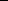 66*Без учета бюджетных ассигнований федерального бюджета на ОНЛС, целевые программы, а также межбюджетных трансфертов (строки 06 и 10)67Приложение № 5 к территориальной программегосударственных гарантий бесплатного оказания гражданам Российской Федерации медицинской помощи в Красноярском крае на 2016 год и на плановый период 2017 и 2018 годовУтвержденная стоимость территориальной программы государственных гарантий бесплатного оказания гражданам медицинской помощи по условиям ее оказания на 2016 год69Без учета финансовых средств консолидированного бюджета субъекта Российской Федерации на содержание медицинских организаций, работающих в системе ОМС (затраты, не вошедшие в тариф).указываются средства консолидированного бюджета субъекта Российской Федерации на содержание медицинских организаций, работающих в системе ОМС, на расходы сверх ТПОМСв случае включения паллиативной медицинской помощи в ТПОМС сверх базовой программы ОМС с соответствующим платежом субъекта РФзатраты на АУП ТФОМС и СМО72Утвержденная стоимость территориальной программы государственных гарантий бесплатного оказания гражданам медицинской помощи по условиям ее оказания на 2017 год76Без учета финансовых средств консолидированного бюджета субъекта Российской Федерации на содержание медицинских организаций, работающих в системе ОМС (затраты, не вошедшие в тариф).указываются средства консолидированного бюджета субъекта Российской Федерации на содержание медицинских организаций, работающих в системе ОМС, на расходы сверх ТПОМСв случае включения паллиативной медицинской помощи в ТПОМС сверх базовой программы ОМС с соответствующим платежом субъекта РФзатраты на АУП ТФОМС и СМОУтвержденная стоимость территориальной программы государственных гарантий бесплатного оказания гражданам  медицинской помощи по условиям ее оказания на2018 год777980Без учета финансовых средств консолидированного бюджета субъекта Российской Федерации на содержание медицинских организаций, работающих в системе ОМС (затраты, не вошедшие в тариф).указываются средства консолидированного бюджета субъекта Российской Федерации на содержание медицинских организаций, работающих в системе ОМС, на расходы сверх ТПОМСв случае включения паллиативной медицинской помощи в ТПОМС сверх базовой программы ОМС с соответствующим платежом субъекта РФзатраты на АУП ТФОМС и СМО82Приложение № 6 к территориальной программегосударственных гарантий бесплатного оказания гражданам Российской Федерации медицинской помощи в Красноярском крае на 2016 год и на плановый период 2017 и 2018 годовПеречень медицинских изделий для оказания первичной медико-санитарной помощи в условиях дневного стационара и в неотложной форме,специализированной медицинской помощи, в том числе высокотехнологичной, скорой медицинской помощи, в том числе скорой специализированной, паллиативной медицинской помощи в стационарных условияхУстройства для переливания крови, кровезаменителей и инфузионных растворовОдноразовые шприцы (3-компонентные, 2-компонентные)Перчатки смотровые, хирургические (нестерильные, стерильные), в том числе латексныеПластырь, в том числе катушечныйПовязки, в том числе фиксирующиеОчки медицинскиеМаски медицинскиеМаски кислородные и анестезиологическиеИглы для в/в вливания, в том числе иглы-«бабочки»Аксессуары для инфузийПомпа микроинфузионнаяТрубки эндотрахеальные и трахеостомическиеНаборы для катетеризации центральных венУдлинительные линии для шприцевых насосовИглы спинальныеРасходные материалы для лабораторных исследований (клинических, биохимических, бактериологических, иммунологических, гормональных)Реактивы для проявки рентгеновской пленки и проведения рентгенологических исследованийРегуляторы скорости для внутривенной инфузииПомпа микроинфузионнаяСкальпель, лезвия и скарификаторы, в том числе одноразовыеЭлектроды для электрокардиографаБумага для регистрирующих приборов, в том числе диаграммная бумага для ЭКГБумага компресснаяМарля медицинскаяВата медицинскаяВазелин, глицерин84Наименование медицинского изделияГель для ультразвуковых аппаратовКлеол, коллодий, прочие клеи медицинскиеМасло подсолнечноеБандажиОдежда медицинская одноразоваяТалькПовязки медицинские различного назначения, салфеткиГрелки, пузыри для льдаЖгуты для медицинских целейКруги подкладные и матрацы противопролежневыеЛоткиМешки реанимационные, дыхательныеТрубки и дренажи из резины и пластика для медицинских целейТермометрыРостомерыПипетки глазныеПарафинБинтыСиликоновые дренажиЗонды: желудочный, назогастральный, назоинтестинальный, в том числе для введения питательных смесейКатетеры (венозный периферический с защитной клипсой, трахеальный, уретральный (Нелатона, Фолея двухканальный)БахилыШапочкиХалатыФонендоскопыПредметы по уходу за больнымиСредства для транспортировки больныхИндикаторы для стерилизацииРулоны упаковочные, бумага креповая, пакеты одноразовые для стерилизации инструментов в ЦСОДатчики неонатальныеБутылочки для детского питания, стаканчики для приема лекарств, поильникиКолпачки алюминиевые, пробки резиновые для стеклянной посуды, посуда стеклянная и пластиковаяКонтейнеры для дезинфекции и предстерилизационной обработкиКонтур дыхательный педиатрическийИглы для биопсииВакутейнерыБужиВанночки глазныеВоздуховодыКлеенка подкладная, компрессная, медицинскаяКлизмы баллонные, кружки Эсмарха, спринцовки, наконечникиОдноразовые бумажные салфетки (полотенца) для рук  в контейнереСоскиШприц Жане85Наименование медицинского изделияДозаторы локтевыеШпатели (деревянные, металлические)Баллончики разового использования, механические отсосыДыхательные маски с мягким обтураторомНаборы для плевральной пункции и дренажаБинокулярные лупыНалобные осветители86Наименование медицинского изделияСфинктеротомНестандартный сфинктеротомБаллон-экстракторКатетер-дилататорДоставочное устройство для стентовКатетер-«толкач»СтентКистотомРаздувающее устройствоКорзинка-экстракторКорзинаКабель литотриптераПроводникНабор для назобилиарного дренированияНабор для эндопротезирования протока поджелудочной железыСтент с антирефлюксным клапаномЭндоскопический гемостатический лигаторЭндоскопический лигатор варикозно-расширенных вен пищеводаЭндопротез трахеальныйЗаряженное доставочное устройство для быстрой имплантации пластиковых билиарных эндопротезовКлип-аппликаторыУстройства для наложения лигатурИглы аспирационные\инъекционные эндоскопическиеИнъектор эндоскопический с оболочкойНожиНабор для эндоскопической резекцииПетляЛитотриптор механическийКлипсыКлапаны/колпачки/наконечники для инструментов и оборудованияПедаль/переключательТолкательПластина пациентаТечеискательФильтрыАдапторыЗагубникКабель/шнурСтруна-проводникУстройство для введения стентовДренаж билиарныйКюреткаЩётка цитологическаяЩётка для очистки инструментовНожницыБаллоны для проведения исследованийЗондКанюляКатетер баллонный87Наименование медицинского изделия4. Травматология, ортопедия, микрохирургияИмплантатыСпицы из медицинских сплавов различных длин и диаметровГотовые проволочные серкляжные системы и проволока серкляжная из медицинской стали, различных диаметров и длинПластины для фиксации и остеосинтеза при переломах трубчатых, губчатых, пластинчатых костей, остеотомиях, фиксации суставных концов, разрывах синдесмозов, различной формы и размеров, типов контакта с костью, принципов блокирования.Винты для фиксации пластин различных длин, диаметров, типов блокирования, кортикальные, спонгиозные, каннулированные, компрессирующие, самонарезающие, специальныеСтержни (гвозди) для фиксации и остеосинтеза при переломах костей, остеотомиях, фиксации суставных концов, разрывах синдесмозов различной формы и размеров, сечения, принципов блокированияВинты для фиксации стержней различных длин, диаметров, типов блокирования, кортикальные, спонгиозные, каннулированные, компрессирующие, самонарезающие, специальныеВинты, болты для самостоятельной фиксации и остеосинтеза различных длин, диаметров, типов блокирования, кортикальные, спонгиозные, каннулированные, компрессирующие, самонарезающие, специальныеСпециальные вспомогательные скобки, шайбы, кнопки, пластины для использования с винтами, а также для фиксации мягких тканей к костямИмплантируемые устройства для остеосинтеза (основные и вспомогательные) различной формы и размеров из специальных сплавов с памятью формыАппараты и устройства в сборе (компрессионно-дистракционные) для чрескостного остеосинтеза, временной стабилизации, удлинения, замещения дефектов костей, а также их отдельные комплектующие, металлические, композитные, устройства для экстренной временной стабилизации при переломах тазаУстройства и комплектующие к ним для фиксации или разгрузки позвонков (пластины, транспедикулярные системы, эндокорректоры, рамки и т.п.) при переломах, деформациях различного генеза, дегенеративно-дистрофических заболеваниях позвоночникаУстройства для полного или частичного замещения тел позвонков, межпозвонковых дисков, металлические, полимерные, композитныеМатериалы искусственные или природного происхождения для замещения дефектов костей, восстановления суставного хряща, связок, менисковУстройства и материалы (цементы) для аугментации костей при остеосинтезе, временного заполнения патологических полостей, формирования пространств, фиксации компонентов искусственных суставовАнкерные фиксаторы (шовные якоря, специальный шовный материал) для фиксации при перемещении и рефиксации мягких тканей (при полных либо частичных разрывах, отрывах), наложении разгрузочных швовФиксаторы металлические, полимерные, композитные для интерференцной или поперечной фиксации мягкотканных трансплантатов при реконструкции, транспозиции связок и сухожилийРазмерные чашки, ножки, головки для замещения суставов при травмахРасходные материалы для силового оборудования и вспомогательныеПокрытия (плёнки, рукава, чехлы) для операционного поля, манипуляторов, шлангов, кабелей в стерильной зоне, изолирующие, водоотталкивающие и антибактериальныеСтерильные средства по уходу (очищающие, смазывающие спреи) для силовых инструментовСвёрла, римеры, фрезы, боры, буры, лезвия, развёртки, зенковки, метчики, пилящие полотна различных размеров (диаметров, длин, толщин, типов соединения с силовым приводом) для обработки костной ткани, фрезы для забора костного трансплантатаЭлектроды, наконечники для аппаратов холодно-плазменной абляции, ЭХВЧ-генераторовНаконечники, фрезы, лезвия для шейверов при артоскопической обработке мягких и костных тканейНаборы стерильных трубок, ирригаторов, контейнеров для подачи жидкости в сустав, отвода жидкости из сустава, охлаждения зоны обработки кости88Наименование медицинского изделияИнструменты для травматологии-ортопедииОбщехирургический инструментарий, включающий ретракторы, зажимы, захваты, пинцеты, иглодержатели, шовные инструменты различных размеров, типов, модификаций, назначений для работы с мягкими тканямиОбщий инструментарий для травматологии-ортопедии, включающий ретракторы, устройства для временной репозиции отломков, костодержатели, захваты для костных фрагментов, репозиционные щипцы, распаторы, остеотомы, шила, кусачки, костные щипцы различных размеров, типов и модификацийКомплекты инструментов для установки различных пластин для накостного остеосинтезаКомплект инструментов, включающий ретракторы, зажимы, репозиционные щипцы для остеосинтеза костей тазаКомплекты инструментов для установки интрамедуллярных блокированных стержней для различной локализации и назначенияСиловые электроинструменты для обработки костей и мягких тканей, обеспечивающие сверление, римирование, сагитальное, осцилляторное и реципрокное пиление, фрезерование различных по площади поверхностей, бурение, шейвированиеКомплекты инструментов для осуществления скелетного вытяжения при переломах различной локализации5. Челюстно-лицевая хирургия и оториноларингологияНабор щипцов для экстракции зубовНабор желобоватых долотЛеваторыНаборы фрез, боровШтифты, шурупы, проволока для остеосинтезаСиликоновые промывные и дренажные системыСтерильные спреи и масла для бормашинМеталл с памятью для остеосинтезаКюретки, секвестральные щипцыКюретки, щипцы назальныеСтамески ВоячекаКанюли, иглы Куликовского для промыванияКонхотомыПинцеты, ножницы риноскопическиеВоронки ушныеЗеркала носовыеКрючки, подъёмникиРашпили для корня носаНосоподъемникиКанюли носовыеПротез для стапедопластикиПротез для тимпанопластикиНабор для закрытия перфораций барабанной перепонкиТ-образный тефлоновый гортанный протезОтологическая пластинаТрубка дренажная вентиляционная6. Сердечно-сосудистая хирургия89Наименование медицинского изделияОсновной набор инструментов для сосудистой хирургииНабор инструментов для аортобифеморального шунтированияНабор гибких сосудистых дилятаторовНабор инструментов для операций на сонных артерияхНабор инструментов для бедренноподколенного шунтированияОдноразовые венэкстракторыНабор инструментов для туннелирования по ДосикуНабор инструментов для операций на коронарных артериях КодманНабор инструментов для операций на коронарных артериях АкчуринРастягивающие сосудистые протезы Gore-TexСтандартные сосудистые протезы Gore-TexБифуркационные стандартные растягивающие сосудистые протезы Gore-TexСердечно-сосудистые заплаты Gore-TexОдноразовые биполярные электродыОдноразовые аортальные канюли для аппарата ИКОдноразовые венозные канюли для аппарата ИККоронарный аспиратор жесткийКоронарный аспиратор мягкийОдноразовые канюли для дренирования левых отделов сердцаДренажные системы НовакаДренажи для аппарата Cell-SeverЛесочный, стальной шовный материал для остеосинтеза грудиныИгла ангиографическаяИнтродьюсерКатетер диагностическийПроводниковый катетерПроводник коронарныйКатетер коронарный баллонныйСтент коронарный металлическийСтент коронарный с лекарственным покрытиемШприц для раздувания баллонных катетеровКатетер коронарный баллонныйМикрокатетерКоннекторКран ангиографическийМикропроводникКлапанный интродьюсерПроводник ангиографическийОтделяемые спиралиАдаптор V-образныйКабель для отделения спиралейУстройство для закрытия пункционного доступаСтент интракраниальныйБаллонный катетер7. НейрохирургияОперационный нейрохирургический набор90Наименование медицинского изделияНабор инструментов для люмбальной дисэктомииНабор инструментов для микродисэктомииНабор инструментов для проведения высокотехнологичных операцийНабор инструментов для спондилодезаНабор инструментов для протезирования позвонковОдноразовая шунтирующая система ХакимаОдноразовый вентрикулярный катетер для лечения гидроцефалииАнтимикробно-импрегнированная система катетеров «Бактисил» для шунтированияСистема для сбора спинномозговой жидкости CodmanИмплантанты ДюраформОдноразовые наконечники для пинцетов коагуляцииСтерильные спреи и масла для электрических трепанотомовФрезы для электрических трепанотомовКоллектор одноразовыйСтерильное покрывало на микроскоп Carl ZeissСтерильный одноразовый аккумулятор для навигаторной системыСтерильные безрамные проводникиСтерильные самонарезающиеся винты для фиксации безрамного проводникаОдноразовые покрытия для трепанационных отверстийХимические индикаторные полоски для стерилизатора СтеррадОберточный материал для стерилизатора СтеррадПрозрачные упаковочные пакеты для стерилизатора СтеррадХимическая индикаторная лента для стерилизатора СтеррадКассеты с пергидролем для стерилизацииАппликаторы для наложения клипс (клипсодержатели)Набор инструментов для проведения нейрохирургических вмешательств на головном мозге и позвоночникеКлипсы аневризматическиеНасадки на пинцеты IsicoolКонтрастное вещество Аллосенс для контрастирования злокачественных опухолей головного мозгаИмплантанты твердой мозговой оболочкиГемостатические материалы (фибрилляр, сёржисел)Люмбальные шунтыДатчики для измерения внутричерепного давления (инвазивные)БиотестыНабор микрохирургических инструментов8. Урология и комбустиологияДисковые ножи для дермотомовКабель-шнур для аргонного коагулятораЛоматюль 10 х 10 для закрытия раневой поверхностиКатетеры ФолеяКатетеры Фолея трехходовыеКатетеры НелатонаОдноразовые наборы для цистоскопииМочеприемникиКатетеры Петцера91Наименование медицинского изделияНабор металлических уретральных катетеровМочеточниковые стентыМочеточниковые катетерыНаборы для чрескожной нефростомии «Нефрофикс»Петли для захватов камней в мочеточникахПетли для резектоскопов9. ОфтальмологияИнтраокулярные линзы эластичныеУстройство для имплантации ИОЛ эластичныхСкальпели офтальмологические одноразовыеПротекторы эндотелия роговицыКраситель для передней камеры глазаРасходные материалы к микрохирургической системе для ультразвуковой факоэмульсификацииИмплантаты силиконовые (ленты, жгуты, пломбы)Силиконовое маслоПерфторорганические соединенияНаборы офтальмологическиеЛезвия микрохирургические одноразовыеИнтраокулярная линза жесткаяДренажные системы, клапанные устройства для антиглаукомных операцийМатериалы для реваскуляризирующих и пластическиx операций, в том числе аллоплантЛечебные глазные кольца и конформаторыЛинзы для гониоскопии и лазерокоагуляцииЛинзы для витреоретинальной хирургии и лазеркоагуляцииИнструменты зондирующие, бужирующие (зонды, бужи для слезных путей)Палочки глазные стеклянныеМикротупферыЛинзы для витреоретинальной хирургииПленка фотографическая для флюоресцентной ангиографииКонтактные линзы лечебные10. Акушерство и гинекологияАбляционные электродыЗеркала смотровыеКюретки внутриматочные аспирационные типа ПайпельСтетоскопы акушерскиеШприц внутриматочныйСистемы для метода жидкостной цитологии (ЖЦ) (пластиковые щетки-кисточки, стабилизирующий раствор)Акушерские комплекты для приема родовАкушерские наборы для осмотра родовых путейАмниотомыНаборы для гинекологического осмотраЗажимы для пересечения пуповины новорожденного92Наименование медицинского изделияОдноразовые стерильные пеленкиУстройство для управляемой баллонной маточной тампонадыНаборы ТВТ для коррекции пролапса органов малого таза: устройство ТВТ (проленовая сетка Gynemesh Soft, Prolift), система ТВТ Обтуратор, толкатель ТВТ, направляющий зонд ТВТ, TVT SECUR, сетка ПролифтКомплект шлангов для гистероскопаРукав п/э стерильныйКонтейнер экстрактор 10 ммКабель монополярный, биполярный, многофункциональныйПетли режущие STORC 26040GP, STORC 26040GDСветовод STORCНабор рабочих элементов резектоскопаТубус резектоскопаСтандартный обтуратор93Приложение № 7 к территориальной программегосударственных гарантий бесплатного оказания гражданам Российской Федерации медицинской помощи в Красноярском крае на 2016 год и на плановый период 2017 и 2018 годовПеречень лекарственных препаратов, отпускаемых населению в соответствии с перечнем групп населенияи категорий заболеваний, при амбулаторном лечении которых лекарственные препараты и медицинские изделия отпускаются по рецептам врачей бесплатно, а также в соответствии с перечнем групп населения, при амбулаторном лечении которых лекарственные препараты отпускаются по рецептам врачей с 50-процентной  скидкой943.2. Дофаминергические препараты95969798100Приложение № 8 к территориальной программегосударственных гарантий бесплатного оказания гражданам Российской Федерации медицинской помощи в Красноярском крае на 2016 год и на плановый период 2017 и 2018 годовПеречень лекарственных средств, медицинских изделий, используемых при оказании гражданам бесплатной стоматологической медицинской помощи и при предоставлении отдельным категориям граждан мер социальной поддержки1. Перечень лекарственных средств, медицинских изделий, используемых при оказании гражданам бесплатной стоматологической медицинской помощи105109110111112* - детская стоматология1132. Перечень лекарственных средств, медицинских изделий, используемых при предоставлении отдельным категориям граждан мер социальной поддержки119Приложение № 9 к территориальной программегосударственных гарантий бесплатного оказания гражданам Российской Федерации медицинской помощи в Красноярском крае на 2016 год и на плановый период 2017 и 2018 годовЦелевые значения критериев доступности и качества медицинской помощи, оказываемой в рамках Территориальной программы120121122123124Приложение № 10 к территориальной программегосударственных гарантий бесплатного оказания гражданам Российской Федерации медицинской помощи в Красноярском крае на 2016 год и на плановый период 2017 и 2018 годовП Е Р Е Ч Е Н Ьвидов высокотехнологичной медицинской помощи, содержащий, в том числе, методы лечения и источники финансового обеспечения высокотехнологичной медицинской помощиРаздел I. Перечень видов высокотехнологичной медицинской помощи, включенных в базовую программу обязательного медицинского страхования, финансовое обеспечение которых осуществляется за счет субвенции из бюджета Федерального фонда обязательного медицинского страхования бюджетам территориальных фондов обязательного медицинского страхования127129Комплексное лечение при привычном невынашивании беременности, вызванном тромбофилическими мутациями, антифосфолипидным синдромом, резус-сенсибилизацией, истмико-цервикальной недостаточностью, с применениемхимиотерапевтических, экстракорпоральных, генно-инженерных, биологических, онтогенетических, молекулярно-генетических и иммуногенетических130131132генно-инженерными биологическими лекарственными препаратами под контролем иммунологических, морфологических, гистохимических инструментальных исследований133Поликомпонентная терапия при аутоиммунном перекресте с применением химиотерапевтических, генно-инженерных биологических и противо-вирусных лекарственных препаратов под контролем иммунологических, морфологических, гистохимических инструментальных исследований (включая магнитно-резонансную холангиографию)Комплексное лечение, включая полихимиотерапию, иммунотерапию, трансфузионную терапию препаратами крови и плазмы, методы экстракорпорального воздействия на кровь, дистанционную лучевую терапию, хирургические методы лечения при апластических анемиях, апластических, цитопенических и цитолитических синдромах, агранулоцитозе, нарушениях134135136поражениями кожных покровов, с явлениями системного гемохроматоза (гемосидероза) тканей - эритропоэтической порфирией, поздней кожной порфириейпротивовирусная терапия, хелаторная терапия137138Лечение тяжелых, резистентных форм псориаза, включая псориатический артрит, с применением генно-инженерных биологических лекарственных препаратовМикрохирургические вмешательства с использованием операционного микроскопа, стереотаксической биопсии,лекарственными препаратами и плазмаферезомтерапевтическое лечение с применением системных лечение глюкокортикостероидных,цитостатических,иммуносупрессивных, антибактериальных лекарственных препаратовтерапевтическое лечение с применением дальней лечение длинноволновой фототерапии всочетании с антибактериальными, глюкокортикостероидными, сосудистыми и ферментными лекарственными препаратамитерапевтическое лечение с применением генно-лечение инженерных биологическихлекарственных препаратов в сочетании с иммуносупрессивными лекарственными препаратамитерапевтическое лечение с применением генно-лечение инженерных биологическихлекарственных препаратовудаление опухоли с применением интраоперационного ультразвукового сканирования139интраоперационной навигации и нейрофизиологического мониторинга при внутримозговых новообразованиях головного мозга и каверномах функционально значимых зон головного мозгаудаление опухоли с применением интраоперационной навигации140Микрохирургические вмешательства при злокачественных (первичных и вторичных) и доброкачественных новообразованиях оболочек головного мозга с вовлече-нием синусов, серповидного отростка и намета мозжечкаМикрохирургические,эндоскопические вмешательства при глиомах зрительных нервов и хиазмы, краниофарингиомах, аденомах гипофиза, невриномах, в том числе внутричерепных новообразованиях при нейрофиброматозеI - II типов, врожденных (коллоидных, дермоидных, эпидермоидных) церебральных кистах, злокачественных и добро-качественных новообра-зований шишковидной железы (в том числе кистозных), туберозном склерозе, гамартозеМикрохирургические,эндоскопические, стереотаксические, а также141комбинированные вмешательства при различных новообразованияхдругих объемных процессах основания черепалицевого скелета, врастающих в полость черепаМикрохирургическое удаление новообразований (первичных и вторичных) и дермоидов (липом) спинного мозга и его оболочек, корешков и спинномозговых нервов, позвоночного столба, костей таза, крестца и копчика при условии вовлечения твердой мозговой оболочки, корешков и спинномозговых нервов142Микрохирургические вмешательства при патологии сосудов головного и спинного мозга, внутримозговых и внутрижелудочковых гематомахРеконструктивные вмешательства на экстракраниальных отделах церебральных артерийРеконструктивные вмешательства при сложных и гигантских дефектах и деформациях свода и основания черепа, орбиты врожденного и приобретенного генезаВнутрисосудистый тромболизис при окклюзиях церебральных артерий и синусовХирургические вмешательства при врожденной или приобретенной гидроцефалии окклюзионного или сообщающегося характера или приобретенных143145лучевых, биохимических, иммунологических и молекулярно-генетических исследованийдинамической доплерометрической оценки центрального и регионального кровотоканеинвазивная принудительная вентиляция легкихпрофилактика и лечение синдрома диссеминированного внутрисосудистого свертывания и других нарушений свертывающей системы крови под контролем тромбоэластограммы и коагулограммыхирургическая коррекция (лигирование, клипирование) открытого артериального протокаиндивидуальная противосудорожная терапия с учетом характера электроэнцефалограммы и анализа записи видеомониторингакрио- или лазерокоагуляция сетчаткилечение с использованием метода сухой иммерсииОнкология146субтотальная видеоэндоскопическаяселективная (суперселективная) эмболизация (химиоэмболизация) опухолевых сосудоврезекция щитовидной железы (доли, субтотальная) видеоассистированнаягемитиреоидэктомия с истмусэктомией видеоассистированнаярезекция щитовидной железы с флюоресцентной навигацией паращитовидных желез видеоассистированнаябиопсия сторожевого лимфатического узла шеи видеоассистированнаяэндоларингеальная резекция видеоэндоскопическая с радиочастотной термоаблациейэндоларингеальная резекция видеоэндоскопическая с фотодинамической терапиейвидеоассистированные операции при опухолях головы и шеирадиочастотная абляция, криодеструкция, лазерная абляция, фотодинамическая терапия опухолей головы и шеи под ультразвуковой навигацией и (или) под контролем компьютерной томографииС09, С10, С11, С12, С13,  злокачественные новообразования	хирургическое	эндоскопическая аргоноплазменная148стентирование желчных протоков под видеоэндоскопическим контролемвнутриартериальная эмболизация (химиоэмболизация) опухолейселективная эмболизация (химиоэмболизация) ветвей воротной вены149эндоскопическое бужирование и баллонная дилатация при опухолевом стенозе общего желчного протока под эндоскопическим контролемэндоскопическое стентирование желчных протоков при опухолевом стенозе, при стенозах анастомоза опухолевого характера под видеоэндоскопическим контролемэндоскопическая Nd :YAG лазерная коагуляция опухоли общего желчного протокаэндоскопическая фотодинамическая терапия опухоли общего желчного протока150чрескожное чреспеченочное дренирование желчных протоков с последующим стентированием под рентгеноскопическим контролемстентирование желчных протоков под151злокачественных опухолей бронхов152стенозирующий рак трахеи.	хирургическоеСтенозирующий центральный рак	лечениелегкого (T3-4NxMx)ранние формы злокачественных	хирургическоеопухолей легкого (I - II стадия)	лечениезлокачественные новообразованияподнаркозная эндоскопическая фотодинамическая терапия опухоли бронховэндопротезирование бронховэндоскопическая лазерная реканализация и устранение дыхательной недостаточности при стенозирующей опухоли бронховэндоскопическая лазерная деструкция опухоли трахеиэндоскопическая фотодинамическая терапия опухоли трахеиподнаркозная эндоскопическая фотодинамическая терапия опухоли трахеиэндоскопическая аргоноплазменная коагуляция опухоли трахеиэндопротезирование трахеиэндоскопическая аргоноплазменная коагуляция опухоли трахеиэндоскопическая лазерная реканализация и устранение дыхательной недостаточности при стенозирующей опухоли трахеиэндоскопическое стентирование трахеи Т-образной трубкойвидеоассистированная лобэктомия, билобэктомиярадиочастотная аблация опухоли154155новообразования  предстательной	лечениежелезы (I - II стадия (T1-2cN0M0)),местный рецидив послехирургического или лучевого лечениятерапия опухоли предстательной железы под ультразвуковой навигацией и (или) под контролем компьютерной навигациирадиочастотная аблация опухоли предстательной железы под ультразвуковой навигацией и (или) под контролем компьютерной томографии156157С79.5, С40.0, С40.1, С40.2, С40.3, С40.8, С40.9, С41.2, С41.3, С41.4, С41.8, С41.9, С49, С50, С79.8энуклеация глазного яблока с формированием опорно-двигательной культи имплантатом158С14.8, С15.0, С30.0, С30.1, С31.0, С31.1, С31.2, С31.3, С31.8, С31.9, С32.0, С32.1, С32.2, С32.3, С32.8, С32.9, С33.0, С43.0 - С43.9, С44.0 - С44.9,С49.0, С69, С73.0, С73.1, С73.2, С73.3, С73.8, С73.9лимфаденэктомия шейная расширенная с реконструктивно-пластическим компонентом: реконструкция мягких тканей местными лоскутамилимфаденэктомия шейная расширенная с реконструктивно-пластическим компонентомгемиглоссэктомия с реконструктивно-пластическим компонентомрезекция околоушной слюнной железы с реконструктивно-пластическим компонентомрезекция верхней челюсти комбинированная с микрохирургической пластикойрезекция губы с микрохирургической пластикойгемиглоссэктомия с микрохирургической пластикойглоссэктомия с микрохирургической пластикойрезекция околоушной слюнной железы в плоскости ветвей лицевого нерва с микрохирургическим невролизомгемитиреоидэктомия с микрохирургической пластикой периферического нервалимфаденэктомия шейная159160161медицинской помощи, рублейциторедуктивная гастрэктомия с интраоперационной внутрибрюшной гипертермической химиотерапиейциторедуктивная проксимальная субтотальная резекция желудка с интраоперационной внутрибрюшной гипертермической химиотерапиейциторедуктивная дистальная субтотальная резекция желудка с интраоперационной внутрибрюшной гипертермической химиотерапиейциторедуктивные комбинированные операции с радиочастотной термоаблацией метастатических очагов печенирасширенно-комбинированная дистальная субтотальная резекция желудкарасширенно-комбинированная проксимальная субтотальная резекция желудка, в том числе с трансторакальной резекцией пищеводарасширенно-комбинированная гастрэктомия, в том числе с трансторакальной резекцией пищеводарасширенно-комбинированная экстирпация оперированного желудкарасширенно-комбинированная163медицинской помощи, рублейсубтотальной париетальной перитонэктомией, экстирпацией большого сальника, фотодинамическая терапиялевосторонняя гемиколэктомия с расширенной лимфаденэктомией субтотальной париетальной перитонэктомией, экстирпацией большого сальника, с включением гипертермической внутрибрюшной химиотерапиирезекция сигмовидной кишки с расширенной лимфаденэктомией, субтотальной париетальной перитонэктомией, экстирпацией большого сальника, фотодинамическая терапиярезекция сигмовидной кишки с расширенной лимфаденэктомией, субтотальной париетальной перитонэктомией, экстирпацией большого сальника, с включением гипертермической внутрибрюшной химиотерапиирезекция прямой кишки с расширенной лимфаденэктомией, субтотальной париетальной перитонэктомией, экстирпацией большого сальника, фотодинамическая терапиярезекция прямой кишки с расширенной лимфаденэктомией,164165прямой кишкинервосберегающие внутрибрюшные резекции прямой кишки с прецизионным выделением и сохранением элементов вегетативной нервной системы тазагемигепатэктомия комбинированнаярезекция печени с реконструктивно-пластическим компонентомрезекция печени комбинированная с ангиопластикойанатомические и атипичные резекции печени с применением радиочастотной термоаблацииправосторонняя гемигепатэктомия с применением радиочастотной термоаблациилевосторонняя гемигепатэктомия с применением радиочастотной термоаблациирасширенная правосторонняя гемигепатэктомия с применением радиочастотной термоаблациирасширенная левосторонняя гемигепатэктомия с применением радиочастотной термоаблацииизолированная гипертермическая хемиоперфузия печенимедианная резекция печени с применением радиочастотной167широкое иссечение опухоли кожи с реконструктивно-пластическим компонентомрасширенное широкое иссечение опухоли кожи с реконструктивно-пластическим замещением дефектакомбинированное широкое иссечение опухоли кожи с реконструктивно-пластическим замещением дефекташирокое иссечение опухоли кожи с реконструктивно-пластическим168отсроченная реконструкция молочной железы кожно-мышечным лоскутом (кожно-мышечным лоскутом прямой мышцы живота, торакодорзальным лоскутом), в том числе с использованием эндопротеза и169170резекция почки с применением физических методов воздействия (радиочастотная аблация, интерстициальная лазерная аблация)171172сочетающее обширные хирургические вмешательства и противоопухолевое лечение лекарственными препаратами, требующее интенсивной поддерживающей и коррегирующей терапииДистанционная,внутритканевая,внутриполостная,стереотаксическая, радионуклидная лучевая терапия, высокоинтенсивная фокусированная ультразвуковая терапия (HIFU) при злокачественных новообразованиях, в том числе у детей173175вмешательства на структурах внутреннего уха с применением лучевой техникидренирование эндолимфатических пространств внутреннего уха с применением микрохирургической и лучевой техникиудаление новообразования с применением эндоскопической, навигационной техники и176178сочетанная патология глаза у взрослых и детей (хориоретинальные воспаления, хориоретинальные нарушения при болезнях, классифицированных в других рубриках: ретиношизис и ретинальные кисты, ретинальныефакоэмульсификацией осложненнойкатаракты с имплантациейинтраокулярной линзы, в том числе сприменением лазерной хирургииудаление вторичной катаракты среконструкцией задней камеры симплантацией интраокулярной линзыреконструкция передней камеры слазерной экстракцией осложненнойкатаракты с имплантациейинтраокулярной линзыимплантация антиглаукоматозногодренажамодифицированнаясинустрабекулэктомия симплантацией антиглаукоматозногодренажаантиглаукоматозная операция сультразвуковойфакоэмульсификацией осложненнойкатаракты с имплантациейэластичной интраокулярной линзы, втом числе с применением лазернойхирургиихирургическое	эписклеральное круговое и (или)лечение	локальное пломбирование всочетании с транспупиллярнойлазеркоагуляцией сетчаткиреконструкция передней камеры,включая лазерную экстракцию,осложненной катаракты с179стекловидное тело), осложненная патологией роговицы, хрусталика, стекловидного тела.Диабетическая ретинопатия взрослых, пролиферативная стадия, в том числе с осложнением или с патологией хрусталика, стекловидного тела, вторичной глаукомой, макулярным отеком. Отслойка и разрывы сетчатки, тракционная отслойка сетчатки, другие формы отслойки сетчатки у взрослых и детей, осложненные патологией роговицы, хрусталика, стекловидного тела.Катаракта незрелая и зрелая у взрослых и детей, осложненная сублюксацией хрусталика, глаукомой, патологией стекловидного тела, сетчатки, сосудистой оболочки. Осложнения, возникшие в результате предшествующих оптико-реконструктивных, эндовитреальных вмешательств у взрослых и детей. Возрастная макулярная дегенерация, влажная форма, в том числе с осложнениямиимплантацией эластичной интраокулярной линзыудаление вторичной катаракты, реконструкция задней камеры, в том числе с имплантацией интраокулярной линзы, в том числе с применением лазерной хирургии180и недостаточностью слезных протоков, деформацией орбиты, энофтальмом, рубцами конъюнктивы, рубцами и помутнением роговицы, слипчивой лейкомой, гнойным эндофтальмитом, дегенеративными состояниями глазного яблока, травматическим косоглазием или в сочетании с неудаленным инородным телом орбиты вследствие проникающего ранения, неудаленным магнитным инородным телом, неудаленным немагнитным инородным телом, осложнениями механического происхождения, связанными с имплантатами и трансплантатамиисправление травматического косоглазия с пластикой экстраокулярных мышцфакоаспирация травматической катаракты с имплантацией различных моделей интраокулярной линзы181182осложнений или осложненные патологией стекловидного тела, частичной атрофией зрительного нерва). Врожденные аномалии век, слезного аппарата, глазницы, врожденный птоз, отсутствие или агенезия слезного аппарата, другие пороки развития слезного аппарата без осложнений или осложненные патологией роговицы. Врожденные болезни мышц глаза, нарушение183184185186Эндоваскулярная, хирургическая коррекция нарушений ритма сердца без имплантации кардиовертера-дефибриллятора у детейЭндоскопические и эндоваскулярные операции на органах грудной полости187Видеоторакоскопические операции на органах грудной полостиРасширенные и реконструктивно-пластические операции на органах грудной полостиРеконструктивные и декомпрессивные операции при травмах и заболеваниях позвоночника с резекцией позвонков, корригирующей вертебротомией с использованием протезов тел позвонков и межпозвонковых дисков, костного цемента и остеозамещающих материалов с применением погружных и наружных фиксирующих устройствПластика крупных суставов конечностей с восстанов-лением целостности внутрисуставных188укорочением конечности (не менее 30 мм), стойкими контрактурами суставов. Деформации костей таза,189корригирующей остеотомии, с остеосинтезом погружными имплантатамиРеконструктивные и декомпрессивные операции при травмах и заболеваниях позвоночника с резекцией позвонков, корригирующей вертебротомией с использованием протезов тел позвонков и межпозвонковых дисков, костного цемента и остеозамещающих материалов с применением190192Рецидивные и особо сложные операции на органах мочеполовой системыРеконструктивно-пластические операции при врожденных пороках развития черепно-челюстно-лицевой области193Реконструктивно-пластические операции по устранению обширных дефектов и деформаций мягких тканей, отдельных анатомических зон и (или) структур головы, лица и шеиРеконструктивно-пластические, микрохирургические и комбинированные операции при лечении новообразований мягких тканей и (или) костей лицевого скелета с одномоментным пластическим устранением образовавшегося раневого дефекта или замещением его с помощью сложного челюстно-лицевого протезирования194195применением аналогов соматостатина пролонгированного действия, блокаторов стероидогенеза196Раздел II. Перечень видов высокотехнологичной медицинской помощи, не включенных в базовую программу обязательного медицинского страхования, финансовое обеспечение которых осуществляется за счет за счет средств, предоставляемых федеральному бюджету из бюджета Федерального фонда обязательного медицинского страхования в виде иных межбюджетных трансфертов в соответствии с федеральным законом о бюджете Федерального фонда обязательного медицинского страхованияна очередной финансовый год и на плановый периодпресакральная киста	хирургическое	иссечение пресакральной кистылечение	парасакральным иликомбинированным доступом судалением копчика, в том числе спластикой свищевого отверстияполнослойным лоскутом стенкипрямой кишки и (или) пластикойна поджелудочной железе, печени и желчных протоках, пищеводе, желудке, тонкой и толстой кишке, операции на надпочечниках и при новообразованиях забрюшинного пространства с использованием робототехникиКомплексное лечение фето-фетального синдрома, гемолитической болезни плода, синдрома фето-аморфуса, асцита, гидронефроза почек, гидроторакса, гидроцефалии, клапана задней уретры у плода с применением фетальной хирургии, включая лазерную коагуляциюпоследующим внутриутробным переливанием крови плоду под контролем ультразвуковойанастомозов;внутриутробное переливание крови плоду и другие пункционные методы леченияХирургическое органосохраняющее и реконструктивно-пластическое лечение распространенных форм гигантских опухолей гениталий, смежных органов малого таза идругих органов брюшной полости у женщин с использованием лапароскопического и комбинированного доступовванием лапароскопического доступаиспользованием лапароскопического доступасвязок, смежных органов малого таза и других органов брюшной полости. Врожденные аномалииКомплексное лечение, включая полихимиотерапию, иммунотерапию, трансфузионную терапию препаратами крови и плазмы, методы экстракорпорального воздействия на кровь, дистанционную лучевую терапию, хирургические методы лечения, при апластических анемиях, апластических, цитопенических и цитолитических синдромах, нарушениях плазменного и тромбоцитарного гемостаза, острой лучевой болезнивнутренних органов (печени, селезенки), деструкцией костей с патологическими переломами и поражением суставовкорригирующая остеотомия)комплексное лечение, включающее эфферентные методы лечения, хирургические вмешательства на органах и системах грудной, брюшной полости, на костно-мышечной системе и структурах забрюшного пространства, заместительную терапию компонентами донорской крови, ортопедические вмешательства на конечностях (костная пластика, артродез, мышечная пластика, сухожильная и артропластика, корригирующая остеотомия), некросеквестрэктомиюбок или конец-в-конец или конец-в-бок), в том числе с лапароскопической ассистенциейпластика диафрагмы, в том числемочевом пузыре у	мочевого пузыря. Врожденныйноворожденных, в том	пузырно-мочеточниковыйчисле	рефлюкс III степени и выше.лапароскопические	Врожденное уретероцеле, в томчисле при удвоении почки.Доброкачественныеновообразования почкиКОМБУСТИОЛОГИЯвидеоассистированной техникивторичная нефрэктомиянеоимплантация мочеточника в мочевой пузырь, в том числе с его моделированиемгеминефруретерэктомияэндоскопическое бужирование и стентирование мочеточникаранняя пластика мочевого пузыря местными тканямиуретероилеосигмостомиялапароскопическаянефруретерэктомиянефрэктомия через минилюмботомический доступмониторирование, в том числе с инвазивной оценкой гемодинамики и волемического статуса; респираторную поддержку с применением аппаратовискусственной вентиляции легких экспертного класса; экстракорпоральное воздействие на кровь с применением аппаратов ультрагемофильтрации и плазмафереза; диагностику и лечениеосложнений ожоговой болезни с использованием эндоскопического оборудования; нутритивную поддержку, включая парентеральное и энтеральное питание для профилактики и лечения осложнений ожоговой болезни; местное медикаментозное лечение ожоговых ран с использованием современных перевязочных материалов; хирургическую и (или) химическую некрэктомию;(флюидизирующих) кроватей; круглосуточное мониторирование, в том числе с инвазивной оценкой гемодинамики и волемического статуса; респираторную поддержку с применением аппаратовискусственной внетиляции легких экспертного класса; экстракорпоральное воздействие на кровь с применением аппаратов ультрагемофильтрации и плазмафереза; диагностику и лечениеосложнений ожоговой болезни с использованием эндоскопического оборудования;гемодинамики и волемического статуса; респираторную поддержку с применением аппаратовискусственной вентиляции легких экспертного класса; экстракорпоральное воздействиекруглосуточное мониторирование, в том числе с инвазивной оценкойиссечение рубцов и устранение рубцовых деформаций; кожную пластику, в том числе с использованием микрохирургической техники; установку и удаление экспандеров;Микрохирургические вмешательства с использованием операционного микроскопа, стереотаксической биопсии, интраоперационной навигации и нейрофизиологического мониторинга при внутримозговых новообразованиях головного мозга и каверномах функционально значимых зон головного мозгаудаление опухоли с применением нейрофизиологического мониторингановообразованиях оболочек головного мозга с вовлечением синусов, фалькса, намета мозжечка, а также внутрижелудочковой локализацииМикрохирургические, эндоскопические и стереотаксические вмешательства при глиомах зрительных нервов и хиазмы, краниофарингиомах, аденомах гипофиза, невриномах, в том числе внутричерепных новообразованиях при нейрофиброматозеI - II типов, врожденных (коллоидных, дермоидных, эпидермоидных)вовлечения твердой мозговой оболочки, корешков и спинномозговых нервоввмешательства при поражениях межпозвоночных дисков шейных и грудных отделов с миелопатией, радикуло- и нейропатией, спондилолистезах и спинальных стенозах. Имплантация временных электродов для нейростимуляции спинного мозга и периферических нервовМикрохирургическаяваскулярная декомпрессия корешковкровотока в церебральных артерияхэндоваскулярное вмешательство с применением адгезивных клеевых композиций, микроэмболов, микроспиралей иэндоваскулярное вмешательствоИмплантация временных электродов для нейростимуляции спинного мозга. Микрохирургические и стереотаксические деструктивные операции на головном и спинном мозге и спинномозговых нервах, в том числе селективная ризотомия, для лечения эпилепсии, гиперкинезов иэпидуральных и периферийных электродов, включая тестовые, нейростимуляторов и помп на постоянных источниках тока и их замена для нейростимуляции головного и спинного мозга, периферических нервовмикроэндоларингеальная резекция видеоэндоскопическаятиреоидэктомиявидеоассистированнаянервосберегающая шейная лимфаденэктомия видеоассистированнаяудаление лимфатических узлов и клетчатки переднего верхнего средостения видеоассистированноеудаление опухоли придаточных пазух носа видеоассистированноерезекция верхней челюсти видеоассистированнаяэндоларингеальная резекция видеоэндоскопическаяселективная и суперселективная инфузия в глазную артерию химиопрепарата как вид органосохраняющего лечения ретинобластомы у детейплеврэктомияC12.9, C13.0, C13.1, C13.2, C13.8, C13.9, C14.0, C14.1, C14.2, C14.8, C15.0, C30.0, С30.1, C31.0, C31.1, C31.2, C31.3, C31.8,C31.9, C32.0, C32.1, C32.2, C32.3, C32.8, C32.9, C33.0, C43.0 - C43.9, C44.0 - C44.9, C49.0, C69, C73.0, C73.1, C73.2, C73.3, C73.8, C73.9пластика верхнего небаглосэктомия с реконструктивно-пластическим компонентомрезекция ротоглотки комбинированная с реконструктивно-пластическим компонентомфарингэктомия комбинированная с реконструктивно-пластическим компонентомиссечение новообразования мягких тканей с реконструктивно-пластическим компонентомрезекция верхней или нижней челюсти с реконструктивно-пластическим компонентомрезекция губы с реконструктивно-пластическим компонентомрезекция черепно-лицевого комплекса с реконструктивно-пластическим компонентомпаротидэктомия радикальная с реконструктивно-пластическимкишки и ректосигмоидного соединенияII - IV стадиирезекция сигмовидной кишки с резекцией печенирезекция сигмовидной кишки с резекцией легкогототальная экзентерация малого тазазадняя экзентерация малого тазарасширенная, комбинированная брюшно-анальная резекция прямой кишкирезекция прямой кишки с резекцией легкогорасширенно-комбинированная брюшно-промежностная экстирпация прямой кишкибрюшно-промежностная экстирпация прямой кишки с формированием неосфинктера и толстокишечного резервуаратотальная экзентерация малого таза с реконструкцией сфинктерного аппарата прямой кишки и толстокишечного резервуара, а также пластикой мочевого пузырясфинктеросохраняющие низкие внутрибрюшные резекции прямой кишки с реконструкцией сфинктерного аппарата и (или) формированием толстокишечных резервуарованатомическая резекция печениправосторонняягемигепатэктомиялевосторонняя гемигепатэктомиямедианная резекция печенидвухэтапная резекция печенипанкреатодуоденальная резекцияпилоруссберегающая панкреато-дуоденальная резекциясрединная резекция поджелудочной железытотальнаядуоденопанкреатэктомиярасширенно-комбинированная панкреатодуоденальная резекциярасширенно-комбинированнаяместнораспространенные формы, метастатическое поражение средостенияплевры. Мезотелиома плевры. Метастатическое поражение плеврыплевропневмонэктомиятотальная плеврэктомия с гемиперикардэктомией, резекцией диафрагмы тотальная плеврэктомия или плевропневмонэктомия с интраоперационной фотодинамической терапией, гипертермической хемоперфузиейудаление опухоли грудной стенки с экзартикуляцией ребер, ключицы и пластикой дефекта грудной стенки местными тканямиудаление опухоли грудной стенки с экзартикуляцией ребер, ключицы и пластикой обширного дефекта мягких тканей, каркаса грудной стенки ауто-, алломатериалами, перемещенными, биоинженерными лоскутамистабилизирующие операции на позвоночнике передним доступомрезекция кости с реконструктивно-пластическим компонентомрезекция лопатки с реконструктивно-пластическимрадикальная мастэктомия по Маддену, Пейти - Дайсену, Холстеду - Майеру с перевязкой лимфатических сосудов подмышечно-подключично-подлопаточной области с использованием микрохирургической техникирадикальная мастэктомия по Маддену, Пейти - Дайсену, Холстеду - Майеру с пластикой кожно-мышечным лоскутом прямой мышцы живота и использованием микрохирургической техникиподкожная мастэктомия (или субтотальная радикальная резекция молочной железы) с одномоментной маммопластикой широчайшей мышцей спины или широчайшей мышцей спины врадикальная влагалищная трахелэктомия с видеоэндоскопической тазовой лимфаденэктомиейрасширенная экстирпация матки с парааортальной лимфаденэктомией, резекцией смежных органовнервосберегающая расширенная экстирпация матки с придатками и тазовой лимфаденэктомиейнервосберегающая расширенная экстирпация матки с транспозицией яичников и тазовой лимфаденэктомиейрасширенная экстирпация матки с придатками или свмешательства и лекарственное противоопухолевое лечение, требующее интенсивной поддерживающей и коррегирующей терапиихирургического вмешательства в течение одной госпитализациихирургического вмешательства в течение одной госпитализацииКомпьютерная томография и (или) магнитно-резонансная топометрия. 3D - 4D планирование. Фиксирующие устройства. Плоскостная и (или) объемная визуализация мишени, синхронизация дыхания. Интраоперационная лучевая терапияконформная дистанционная лучевая терапия, в том числеIMRT, IGRT, ViMAT,стереотаксическая.Радиомодификация. Компьютерная томография и (или) магнитно-резонансная топометрия. 3D - 4D планирование. Фиксирующие устройства. Плоскостная и (или) объемная визуализация мишени, синхронизация дыханиявнутриполостная лучевая терапия. Рентгенологический контроль установки эндостата. 3D - 4D планированиеустройства. Плоскостная и (или) объемная визуализация мишени, синхронизация дыхания.Интраоперационная лучевая терапияконформная дистанционнаяКомпьютерная томография и (или) магнитно-резонансная топометрия. 3D - 4D планирование. Фиксирующие устройства. Плоскостная и (или) объемная визуализация мишени,Компьютерная томография и (или) магнитно-резонансная топометрия. 3D - 4D планирование. Фиксирующие устройства. Плоскостная и (или) объемная визуализация мишени, синхронизация дыхания. Интраоперационная лучевая терапияконформная дистанционная лучевая терапия, в том числеIMRT, IGRT, ViMAT,стереотаксическая.Радиомодификация. Компьютерная томография и (или) магнитно-резонансная топометрия. 3D - 4D планирование. Фиксирующие устройства. Плоскостная и (или) объемная визуализация мишени. Синхронизация дыханиявнутриполостная лучевая терапия. Рентгеновский контроль установки эндостата. 3D - 4D планированиеПлоскостная и (или) объемная визуализация мишени. Интраоперационная лучеваяаппликационная лучевая терапия с изготовлением и применением индивидуальных аппликаторов.3D - 4D планированиепланирование. Фиксирующие устройства. Плоскостная и (или)(или) матнитно-резонансная топометрия. 3D - 4D планирование. Фиксирующиеультразвуковой контроль установки эндостата. 3D - 4D планирование.радиойодтерапия отдаленных метастазов дифференцированного рака щитовидной железы (в легкие, в кости и другие органы)(или) магнитно-резонансная топометрия. 3D - 4D планирование. Фиксирующиеафферентной терапиикомплексная терапия химиопрепаратами и эпигеномная терапия с поддержкой ростовыми факторами и использованием антибактериальных, противогрибковых, противовирусных лекарственных препаратовинтенсивная высокотоксичная химиотерапия, требующая массивного и длительного сопроводительного лечения с поддержкой ростовыми факторами, использованием антибактериальных, противогрибковых, противовирусных лекарственных препаратов и методов афферентной терапиикомплексная химиотерапия с использованием лекарственных препаратов направленного действия, бисфосфонатов, иммуномодулирующих лекарственных препаратов, иммунопрепаратов (в том числерезекция костей предплечья сегментарная с эндопротезированиемрезекция костей верхнего плечевого пояса с эндопротезированиемэкстирпация костей верхнего плечевого пояса с эндопротезированиемэкстирпация бедренной кости с тотальным эндопротезировациемреэндопротезированиерезекция грудной стенки с эндопротезированиемрезекция костей, образующих коленный сустав, сегментарная с эндопротезированиемрезекция костей таза и бедренной кости сегментарная с эндопротезированиемудаление тела позвонка с эндопротезированиемрезекция плечевой кости сегмен-тарная с эндопротезированиемрезекция костей предплечья сегментарная сдистальная субтотальнаяроботассистированная резекция прямой кишки с расширенной лимфаденэктомиейроботассистированная панкреато-дуоденальная резекция с расширенной лимфаденэктомиейроботассистированная пилоросохраняющая панкреато-C53	злокачественные новообразования	хирургическое	роботассистрированнаяроботассистированнаянарушение слуха. Отосклероз, вовлекающий овальное окно, необлитерирующий. Отосклероз неуточненный. Кондуктивная и нейросенсорная потеря слуха. Отосклероз, вовлекающий овальное окно, облитерирующийроботассистированная атипичная резекция легкоговмешательством, в том числе при врожденных аномалиях развития, приобретенной атрезии вследствие хронического гнойного среднего отита, с применением микрохирургической техники, аллогенных трансплантатов, в том числе металлическихстапедопластика при патологическом процессе, врожденном или приобретенном, с вовлечением окна преддверия, с применением аутотканей и аллогенных трансплантатов, в том числе металлическихслухоулучшающие операции с применением имплантата среднего ухадренирование эндолимфатических пространстваппарата глазаэксцизия новообразования конъюнктивы и роговицы с послойной кератоконъюнктивальной пластикой брахитерапия приновообразованиях придаточного аппарата глазапогружная диатермокоагуляция при новообразованиях придаточного аппарата глазаподнадкостничная орбитотомиярентгенотерапия при злока-чественных новообразованиях веквитрэктомия с удалением люксированного хрусталикавитреоленсэктомия с имплантацией интраокулярной линзы, в том числе с ИАГ-лазерным витриолизисомдисклеральное удаление инородного тела с локальнойT90.4, T95.0, T95.8 дна орбиты, открытая рана века и окологлазничной области, вторичная глаукома, энтропион и трихиаз века, эктропион века, лагофтальм, птоз века, стеноз и недостаточность слезных протоков, деформация орбиты, энофтальм, неудаленное инородное тело орбиты вследствие проникающего ранения, рубцы конъюнктивы, рубцы и помутнение роговицы, слипчивая лейкома, гнойный эндофтальмит, дегенеративные состояния глазного яблока, неудаленное магнитное инородное тело, неудаленное немагнитное инородное тело, травматическое косоглазие, осложнения механического происхождения, связанные с имплантатами и трансплантатамисклеропластикоймикроинвазивная витрэктомия, в том числе с ленсэктомией, имплантацией интраокулярной линзы, мембранопилингом, швартэктомией, швартотомией, ретинотомией, эндотампонадой ПФОС, силиконовым маслом, эндолазеркоагуляцией сетчаткиимплантация искусственной радужки (иридохрусталиковой диафрагмы)иридопластика, в том числе с ИАГ-лазерной реконструкцией, передней камерыкератопротезированиепластика полости, века, свода(ов) с пересадкой свободных лоскутов, в том числе с пересадкой ресницпластика культи с орбитальным имплантатом и реконструкцией, в том числе с кровавой тарзорафиейтрансвитеральное удаление внутриглазного инородного телаконсервативное лечение	роговицы (буллезная кератопатия,язвы роговицы	дегенерация, наследственныедистрофиироговицы, кератоконус) увзрослых и детей вне зависимостиот осложненийразличных болезнях роговицынеавтоматизированная послойная кератопластикаимплантация интрастромальных сегментов с помощью фемтосекундного лазера при болезнях роговицыэксимерлазерная коррекция посттравматического астигматизмаэксимерлазернаяфототерапевтическая кератэктомия при язвах роговицыэксимерлазернаяфототерапевтическая кератэктомия рубцов и помутнений роговицысквозная реконструктивная кератопластикасквозная кератопластикатрансплантация десцеметовой мембранытрансплантация амниотическойфакоаспирация врожденной катаракты с имплантацией эластичной интраокулярной линзыпанретинальная лазеркоагуляция сетчаткимикроинвазивная витрэктомия, в том числе с ленсэктомией, имплантацией интраокулярной линзы, мембранопилингом, швартэктомией, швартотомией, ретинотомией, эндотампонадой ПФОС, силиконовым маслом, эндолазеркоагуляцией сетчаткидиодлазерная циклофотокоагуляция, в том числе с коагуляцией сосудовудаление силиконового масла (другого высокомолекулярного соединения) из витреальной полости с введением расширяющегося газа и (или)реконструктивно-пластические операции на экстраокулярных мышцах или веках или слезных путях при пороках развитиямодифицированная синустрабекулэктомия, в том числе с задней трепанацией склерыимплантация эластичной интраокулярной линзы в афакичный глаз с реконструкцией задней камеры, в том числе с витрэктомиейпластика культи орбитальным имплантатом с реконструкциейудаление вторичной катаракты с реконструкцией задней камеры, в том числе с имплантацией интраокулярной линзымикроинвазивная капсулэктомия, в том числе с витрэктомией наудаление опухолей гонад в сочетании с введением блокаторов гормональных рецепторов в различ-ном пульсовом режиме под конт-ролем комплекса биохимических, гормональных, молекулярно-генетических, морфологических и иммуногистохимических методов диагностики, а также методов визуализации (эндоскопических, ультразвуковой диагностики с доплерографией, магнитно-показателей гуморального и клеточного иммунитета, биохимических (включая параметры гемостаза), иммуноцитохимических, молекулярно-генетических методов, а также методовгенетических методов, а также методов визуализации (эндоскопических, ультразвуковой диагностики с доплерографией и количественной оценкой нарушений структурырезистентности патологического агента, эндоскопической санации бронхиального дерева истероидрезистентного и	числе врожденный, резистентныйстероидзависимого	к кортикостероидному инефротических	цитотоксическому лечению,синдромов с	сопровождающийся отечнымприменением	синдромом, постоянным илииммуносупрессивных	транзиторным нарушениеми/или	функции почек, осложнившийсяренопротективных	артериальной гипертензией,лекарственных	кушингоидным синдромом,препаратов с	остеопенией, эрозивно-язвеннымморфологическим	поражением желудочно-исследованием	кишечного тракта, анемией,почечной ткани	неврологическими нарушениями,(методами световой,	склонностью кэлектронной	тромбообразованию, задержкоймикроскопии и	роста и иммунодефицитнымиммунофлюоросценции)	состояниеми дополнительныммолекулярно-генетическимисследованиемстероидозависимого и стероидрезистентного синдрома с применением селективных иммуносупрессивных, генно-инженерных биологических лекарственных препаратов под контролем иммунологических сывороточных и тканевых маркеров активности патологического процесса, а также эффективности и токсичности проводимого леченияполикомпонентное иммуносупрессивное лечение с включением селективных иммуносупрессивных, генно-инженерных рекобинантных и биологических лекарственных препаратов при первичных и вторичных нефритах, ассоциированных с коллагенозами и васкулигами, под контролем лабораторных и инструментальных методов, включая иммунологические, фармакодинамические, а также эндоскопические, рентгенорадиологические идиабета (MODY, DLDMOAD, синдром Альстрема, митохондриальные формы и другие)СЕРДЕЧНО-СОСУДИСТАЯ ХИРУРГИЯторакоскопическая деструкция аритмогенных зон сердцаимплантация частотно-адаптированного двухкамерного кардиостимулятораимплантация частотно-адаптированного трехкамерного кардиостимуляторахирургическая и (или) криодеструкция дополнительных проводящих путей и аритмогенных зон сердцареконструктивные и пластические операции при изолированных дефектахпротезирование 3 клапанов у больного без инфекционного эндокардита или 1 - 2 клапанов у больного с инфекционным эндокардитомэндоскопическая аргоноплазменная коагуляция опухоли трахеиэндоскопическая лазерная фотодеструкция опухоли трахеиэндоскопическое электрохирургическое удаление опухоли трахеиэндопротезированиекатетеризация и эмболизацияполостидвусторонняя одномоментнаяреконструктивно-пластические операции на трахее и ее бифур-кации, в том числе с резекцией легкого и пневмонэктомиейциркулярная резекция трахеи с формированием межтрахеального или трахеогортанного анастомозапластика трахеи (ауто-, аллопластика, использование свободных микрохирургических, перемещенных и биоинженерных лоскутов)плевропневмонэктомияРоботассистированные операции на органах грудной полостиРеконструктивные и декомпрессивные операции при травмах и заболеваниях позвоночника с резекцией позвонков, корригирующей вертебротомией с(ригидных или динамических) при помощи микроскопа, эндоскопической техники и малоинвазивного инструментарияукорачивающая остеотомия бедренной кости и имплантация специальных диспластических компонентов эндопротеза с реконструкцией отводящего механизма бедра путемаутотрансплантатом или опорными блоками из трабекулярного металлаартролиз и управляемое восстановление длины конечности посредством применения аппаратов внешней фиксацииимплантация эндопротеза с замещением дефекта костным аутотрансплантатом или опорными блоками из трабекулярного металла с предварительным удалением аппарата внешней фиксацииревизионных эндопротезных систем с замещением костных дефектов аллотрансплантатами или биокомпозитными материалами и применением дополнительных средствОперативные вмешательства на органах мочеполовой системы с исполь-зованием лапароско-пической техникиРеконструктивно-пластические операции при врожденных пороках развития черепно-челюстно-лицевой областиринопластика, в том числе с применением хрящевых трансплантатов, имплантационных материаловпластика при обширном дефекте носа лоскутом на ножке из прилегающих участковринопластика лоскутом со лбаринопластика с использованиемкомпозитным материалом или титановой пластиной (сеткой), в том числе с использованиемРеконструктивно-пластические операции по восстановлению функций пораженного нерва с использованием микрохирургической техникиРеконструктивно-пластические, микрохирургические инижнечелюстного суставакомбинированные операции при лечении новообразований мягких тканей и (или) костейлицевого скелета с одномоментным пласти-ческим устранением образовавшегося раневого дефекта или замещением его с помощью сложного челюстно-лицевого протезированияпомощью реваскуляризированного лоскутаструктуре МЭН-1 и МЭН-2 синдромов. Гиперпаратиреоз с жизнеугрожающей гиперкальциемиейжизнеугрожающих состоянийкомплексное лечение, включаяхирургическое и (или) лазерноелечение, диабетическойретинопатиихирургическое	хирургическое лечение синдромалечение	диабетической стопы, включаяпластическую реконструкциюхирургическое	хирургическое лечение синдромалечение	диабетической стопы, включаяпластическую реконструкцию иреваскуляризацию артерийнижних конечностейхирургическое	хирургическое лечениелечение	опухолевых образованийпаращитовидных желез(парааденомэктомия, удалениеэктопически расположеннойпарааденомы, тотальнаяпарааденомэктомия саутотрансплантациейпаращитовидной железы вмышцы предплечья сприменениеминтраоперационногоультразвукового исследования,использованием комплекса инструментальных, иммунологических и_________________Высокотехнологичная медицинская помощь.Международная статистическая классификация болезней и проблем, связанных со здоровьем (10-й пересмотр).Нормативы финансовых затрат на единицу объема предоставления медицинской помощи и средние нормативы финансовых затрат на единицу объема медицинской помощи приведены без учета районных коэффициентов и других особенностей субъектов Российской Федерации, в которых расположены медицинские организации, оказывающие высокотехнологичную медицинскую помощь, и включают в себя расходы на заработную плату, начисления на оплату труда, прочие выплаты, приобретение лекарственных средств, расходных материалов, продуктов питания, мягкого инвентаря, медицинского инструментария, реактивов и химикатов, прочих материальных запасов, расходы на оплату стоимости лабораторных и инструментальных исследований, проводимых в других учреждениях (при отсутствии в медицинской организации лаборатории и диагностического оборудования), организации питания (при отсутствии организованного питания в медицинской организации), расходы на оплату услуг связи, транспортных услуг, коммунальных услуг, работ и услуг по содержанию имущества, расходы на арендную плату за пользование имуществом, оплату программного обеспечения и прочих услуг, социальное обеспечение работников медицинских организаций, установленное законодательством Российской Федерации, прочие расходы, расходы на приобретение основных средств.помощи,оказываемойврамкахТерриториальнойпрограммы(приложение № 9 к Территориальной программе).(приложение № 9 к Территориальной программе).(приложение № 9 к Территориальной программе).(приложение № 9 к Территориальной программе).(приложение № 9 к Территориальной программе).1.1.16.  Перечень  видов1.1.16.  Перечень  видов1.1.16.  Перечень  видоввысокотехнологичной  медицинской  помощи,высокотехнологичной  медицинской  помощи,высокотехнологичной  медицинской  помощи,участниками   обязательногомедицинскогострахования,осуществляетсяосуществляетсяв   соответствии   с   Федеральным   закономв   соответствии   с   Федеральным   закономот   29.11.2010от   29.11.2010№   326-ФЗ«Об обязательном медицинском страховании в Российской Федерации».«Об обязательном медицинском страховании в Российской Федерации».«Об обязательном медицинском страховании в Российской Федерации».«Об обязательном медицинском страховании в Российской Федерации».«Об обязательном медицинском страховании в Российской Федерации».1.5.   Территориальнаяпрограмма   сформированапрограмма   сформированавсоответствии2.2.1.  Первичная  медико-санитарная  помощьоказываетсябесплатнов  амбулаторных  условиях  и  в  условиях  дневногостационара,в  плановойзаболеваний  исостояний(в  том  числе  в  период  беременности,  родови  послеродовойпериод),требующих  использования  специальных  методовтранспортировку  граждан  в  целях  спасенияжизни  и  сохранения  здоровья(в  том  числе  лиц,  находящихся  на  лечениив  медицинских  организациях,обязательного медицинского страхования;обязательного медицинского страхования;обязательного медицинского страхования;обязательного медицинского страхования;осуществляетсяфинансовоеобеспечениемедицинскойпомощивэкстренной  форме,оказаннойзастрахованнымлицам  в  амбулаторныхлицам  в  амбулаторныхистационарных   условиях   пристационарных   условиях   призаболеваниях   исостояниях,входящихповидаммедицинскойпомощиизаболеваниям,включеннымвтерриториальную  программу  обязательного  медицинскогострахованиястрахованияосуществляетсямедицинскимиорганизациями,подведомственнымиФедеральномуподведомственнымиФедеральномумедико-биологическомуагентству,медико-биологическомуагентству,за счет средств обязательного медицинского страхования.за счет средств обязательного медицинского страхования.за счет средств обязательного медицинского страхования.нормативфинансовогообеспечениятерриториальнойпрограммыобязательного медицинского страхования.обязательного медицинского страхования.обязательного медицинского страхования.4.3. Порядок формирования и структура тарифа на оплату медицинской4.3. Порядок формирования и структура тарифа на оплату медицинской4.3. Порядок формирования и структура тарифа на оплату медицинской4.3. Порядок формирования и структура тарифа на оплату медицинской4.3. Порядок формирования и структура тарифа на оплату медицинскойпомощипо  обязательномумедицинскомустрахованию   устанавливаютсястрахованию   устанавливаютсяв   соответствии   с   Федеральным   законом   от   29.11.2010в   соответствии   с   Федеральным   законом   от   29.11.2010в   соответствии   с   Федеральным   законом   от   29.11.2010в   соответствии   с   Федеральным   законом   от   29.11.2010№   326-ФЗмедицинскую помощь вне медицинской организации;медицинскую помощь вне медицинской организации;медицинскую помощь вне медицинской организации;медицинскую помощь вне медицинской организации;врачам-специалистамзаоказаннуюмедицинскуюпомощьв амбулаторных условиях.4.5.   Тарифы   наоплатумедицинскойпомощи   рассчитываютсяпомощи   рассчитываютсяобеспечениеработниковработниковмедицинскихорганизаций,организаций,установленноезаконодательствомзаконодательствомРоссийской   Федерации,Российской   Федерации,прочиерасходы,   расходырасходы,   расходына   приобретениена   приобретениеосновныхсредств   (оборудование,средств   (оборудование,производственныйпроизводственныйпо  подушевому  нормативу  финансированияпо  подушевому  нормативу  финансированияпо  подушевому  нормативу  финансированияпо  подушевому  нормативу  финансированияна  прикрепившихся  лицв   сочетании   соплатойза   единицуобъемамедицинской   помощи   -за медицинскую услугу, за посещение, за обращение (законченный случай);за медицинскую услугу, за посещение, за обращение (законченный случай);за медицинскую услугу, за посещение, за обращение (законченный случай);за медицинскую услугу, за посещение, за обращение (законченный случай);за медицинскую услугу, за посещение, за обращение (законченный случай);за  единицуобъемамедицинскойпомощи  -за  медицинскую  услугу,В территориальной программе обязательного медицинского страхованияВ территориальной программе обязательного медицинского страхованияВ территориальной программе обязательного медицинского страхованияВ территориальной программе обязательного медицинского страхованияВ территориальной программе обязательного медицинского страхованияВ территориальной программе обязательного медицинского страхованияврасчетена1застрахованноелицоустановленымедицинскойреабилитации,осуществляемойв  медицинских  организациях,а   также   поприменениювспомогательныхрепродуктивных   технологийосуществляются  расходы  по  оказанию  первичной  медико-санитарнойосуществляются  расходы  по  оказанию  первичной  медико-санитарнойосуществляются  расходы  по  оказанию  первичной  медико-санитарнойпомощи  в  центре  медицинской  профилактики,  на  врачебныхпомощи  в  центре  медицинской  профилактики,  на  врачебныхпомощи  в  центре  медицинской  профилактики,  на  врачебныхздравпунктахифельдшерско-акушерскихпунктах;расходыслужбе;службе;осуществляетсяфинансовоеобеспечениемедицинскойпомощивэкстренной  форме,оказаннойзастрахованнымлицам  в  амбулаторныхлицам  в  амбулаторныхистационарных   условиях   пристационарных   условиях   призаболеваниях   исостояниях,входящихстоимость  оказанной   ребенкустоимость  оказанной   ребенкустоимость  оказанной   ребенкумедицинскоймедицинскойпомощивключаетрасходынасодержаниеодногоизродителей(иногочленасемьи)обязательного медицинского страхования;обязательного медицинского страхования;обязательного медицинского страхования;приобретениямедицинскихиммунобиологическихпрепаратовдля профилактических прививок по эпидемическим показаниям;для профилактических прививок по эпидемическим показаниям;для профилактических прививок по эпидемическим показаниям;лекарственнымии   инымисредствами,   изделиямимедицинскогогражданзарегистрированнымизарегистрированнымивустановленномпорядкенатерриторииРоссийскойФедерациилекарственнымипрепаратамидлялечения   заболеваний,лечения   заболеваний,включенныхвперечень   жизнеугрожающихперечень   жизнеугрожающихамбулаторномамбулаторномлечениикоторыхлекарственныесредстваотпускаютсяпорецептам  врачей  сорецептам  врачей  соскидкой  вразмере    50процентов  их  стоимостипроцентов  их  стоимостивсоответствиис  постановлениемс  постановлениемПравительстваРоссийскойФедерацииот   10.12.2004   №  12-2703«О  мерах  социальной  поддержкиветеранов»(приложение № 7);первичной   медико-санитарной   и   специализированной   медицинскойпервичной   медико-санитарной   и   специализированной   медицинскойпервичной   медико-санитарной   и   специализированной   медицинскойпомощи,предоставляемойучастникамГосударственнойпрограммыпунктов,   молочныхкухонь,   мероприятийкухонь,   мероприятийпопроведению   дезинфекциипроведению   дезинфекциипроведению   дезинфекциив очагах инфекционных заболеваний;в очагах инфекционных заболеваний;расходов  медицинских  организаций  на  приобретение  медицинскихрасходов  медицинских  организаций  на  приобретение  медицинскихрасходов  медицинских  организаций  на  приобретение  медицинскихрасходов  медицинских  организаций  на  приобретение  медицинскихрасходов  медицинских  организаций  на  приобретение  медицинскихрасходов  медицинских  организаций  на  приобретение  медицинскихрасходов  медицинских  организаций  на  приобретение  медицинскихиммунологических препаратов;иммунологических препаратов;финансовоеобеспечениескорой,втомчислескоройвеличиныпрожиточногоминимума,  установленногона  душунаселенияипо   основнымсоциально-демографическимгруппамнаселенияВиды и условия оказанияЕдиница измерения2016 г.2017 г.2018 г.медицинской помощиСкорая медицинская помощьчисло вызовов в рамках базовой программы0,3000,3000,300вне медицинскойОМС на 1 застрахованное лицоорганизации, включаямедицинскую эвакуациюМедицинская помощьчисло посещений с профилактической2,352,382,4в амбулаторных условияхи иными целями в рамках базовойпрограммы ОМС на 1 застрахованное лицочисло посещений с профилактической0,60,610,62и иными целями за счет бюджетныхассигнований краевого бюджета на 1 жителячисло обращений в связи с заболеваниями1,982,02,11в рамках базовой программы ОМС на 1застрахованное лицочисло обращений в связи с заболеваниями0,20,1970,196за счет бюджетных ассигнований краевогобюджета на 1 жителячисло посещений при неотложных0,560,60,6состояниях в рамках базовой программыОМС на 1 застрахованное лицоМедицинская помощьчисло случаев лечения в рамках базовой0,060,060,06в условиях дневныхпрограммы ОМС на 1 застрахованное лицостационаровчисло случаев лечения за счет бюджетных0,0040,0040,004ассигнований краевого бюджета на 1 жителяСпециализированнаячисло случаев госпитализации в рамках0,17210,17210,1721медицинская помощьбазовой программы ОМС на 1в стационарных условиях,застрахованное лицочисло случаев госпитализации за счет0,0210,0210,021бюджетных ассигнований краевого бюджетана 1 жителяв том числе для медицинскойчисло койко-дней в рамках базовой0,0390,0420,046реабилитациипрограммы ОМС на 1 застрахованное лицов том числечисло случаев госпитализации на 1 жителя0,00470,0050,005высокотехнологичнаямедицинская помощьПаллиативная медицинскаячисло койко-дней за счет бюджетных0,0920,0920,092помощь в стационарныхассигнований краевого бюджета на 1 жителяусловияхВиды и условия оказанияЕдиница измерения2016 г.2017 г.2018 г.медицинской помощиСкорая медицинская помощьчисло вызовов в рамках базовой программы0,3000,3000,300вне медицинскойОМС на 1 застрахованное лицо –организации, включая1,2,3 уровеньмедицинскую эвакуациюМедицинская помощьчисло посещений с профилактической1,291,31,31в амбулаторных условияхи иными целями в рамках базовойпрограммы ОМС на 1 застрахованное лицо– 1 уровеньчисло посещений с профилактической0,940,950,96и иными целями в рамках базовойпрограммы ОМС на 1 застрахованное лицо– 2 уровеньчисло посещений с профилактической0,120,130,13и иными целями в рамках базовойпрограммы ОМС на 1 застрахованное лицо– 3 уровеньчисло посещений с профилактической0,0780,0790,08и иными целями за счет бюджетныхассигнований краевого бюджета на 1жителя – 1 уровеньчисло посещений с профилактической0,520,530,54и иными целями за счет бюджетныхассигнований краевого бюджета на 1жителя – 2 уровеньчисло обращений в связи с заболеваниями1,111,121,16в рамках базовой программы ОМС на 1застрахованное лицо – 1 уровеньчисло обращений в связи с заболеваниями0,790,80,86в рамках базовой программы ОМС на 1застрахованное лицо – 2 уровеньчисло обращений в связи с заболеваниями0,080,0810,086в рамках базовой программы ОМС на 1застрахованное лицо – 3 уровеньчисло обращений в связи с заболеваниями0,030,0250,025за счет бюджетных ассигнований краевогобюджета на 1 жителя – 1 уровеньчисло обращений в связи с заболеваниями0,1740,1720,171за счет бюджетных ассигнований краевогобюджета на 1 жителя – 2 уровеньчисло посещений при неотложных0,280,30,3состояниях в рамках базовой программыОМС на 1 застрахованное лицо – 1 уровеньчисло посещений при неотложных0,260,280,28состояниях в рамках базовой программыОМС на 1 застрахованное лицо – 2 уровеньчисло посещений при неотложных0,020,020,02состояниях в рамках базовой программыОМС на 1 застрахованное лицо – 3 уровеньМедицинская помощьчисло случаев лечения в рамках базовой0,060,060,06в условиях дневныхпрограммы ОМС на 1 застрахованное лицостационаров– 1,2,3 уровеньчисло случаев лечения за счет бюджетных0,0040,0040,004ассигнований краевого бюджетана 1 жителя – 1,2,3 уровеньСпециализированнаячисло случаев госпитализации в рамках0,0580,0580,058медицинская помощь вбазовой программы ОМС на 1стационарных условиях,застрахованное лицо – 1 уровеньчисло случаев госпитализации в рамках0,0920,0920,092базовой программы ОМС на 1застрахованное лицо – 2 уровеньчисло случаев госпитализации в рамках0,0220,0220,022базовой программы ОМС на 1застрахованное лицо – 3 уровеньчисло случаев госпитализации за счет0,0020,0020,002бюджетных ассигнований краевогобюджета на 1 жителя – 1 уровеньчисло случаев госпитализации за счет0,0190,0190,019бюджетных ассигнований краевогобюджета на 1 жителя – 2 уровеньв том числе для медицинскойчисло койко-дней в рамках базовой0,0070,0080,009реабилитациипрограммы ОМС на 1 застрахованное лицо– 2 уровеньчисло койко-дней в рамках базовой0,0320,0340,037программы ОМС на 1 застрахованное лицо– 3 уровеньв том числечисло случаев госпитализации на 1 жителя0,00470,0050,005высокотехнологичная– 3 уровеньмедицинская помощьПаллиативная медицинскаячисло койко-дней за счет бюджетных0,0920,0920,092помощь в стационарныхассигнований краевого бюджетаусловияхна 1 жителя – 1,2,3 уровеньОМС,гражданам    Российской    Федерации,    неидентифицированнымине застрахованным в системе ОМС, через бюджет ТФОМС –не застрахованным в системе ОМС, через бюджет ТФОМС –830,3рубля;  в  рамках  территориальной  программыОМС  –  2 768,8  рубля,МероприятияЕдиница2016 год2017 год2018 годМероприятияизмерения2016 год2017 год2018 годизмеренияПодушевой норматив финансированиятерриториальной программырублей16 365,717 752,817 750,9государственных гарантий, в том числена финансирование медицинскойрублей на 1помощи за счет средств обязательногорублей на 1помощи за счет средств обязательногозастрахованное12 903,114 895,914 895,9медицинского страхования (субвенциязастрахованное12 903,114 895,914 895,9медицинского страхования (субвенциялицоФедерального фонда ОМС)лицоФедерального фонда ОМС)на финансирование медицинскойрублей на 1помощи за счет средств обязательногорублей на 1помощи за счет средств обязательногозастрахованное102,0медицинского страхования (прочиезастрахованное102,0медицинского страхования (прочиелицопоступления)лицопоступления)на финансирование медицинскойпомощи в рамках базовой программырублей на 1обязательного медицинскогозастрахованное337,6376,8376,8страхования за счет средств краевоголицобюджетана финансирование медицинскойрублей напомощи за счет средств краевогорублей на2 008,91 628,71 628,7помощи за счет средств краевого1жителя2 008,91 628,71 628,7бюджета через бюджет ТФОМС1жителябюджета через бюджет ТФОМСна финансирование медицинскойрублей напомощи  за счет средств краевогорублей на1 014,1851,4849,5помощи  за счет средств краевого1жителя1 014,1851,4849,5бюджета1жителябюджетарезультатах  оказания  медицинской  помощи,о  чем  производится  записьо  чем  производится  записьв   медицинской   документации,   подтверждаемаяв   медицинской   документации,   подтверждаемаяподписями   гражданинаи медицинского работника.1.7.   Информированное   добровольное   согласие   на   медицинское1.7.   Информированное   добровольное   согласие   на   медицинское1.7.   Информированное   добровольное   согласие   на   медицинскоевмешательство  дает  один  из  родителей  илиинойзаконный  представитель1.16.Льготноеслухопротезирование,глазноепротезирование,слухопротезирование,глазноепротезирование,слухопротезирование,глазноепротезирование,зубопротезированиезубопротезированиеотдельнымкатегориямгражданосуществляетсяв  соответствии  с  действующимв  соответствии  с  действующимв  соответствии  с  действующимзаконодательством  Российской  Федерациизаконодательством  Российской  Федерациии Красноярского края.и Красноярского края.1.17.Медицинская   реабилитация   осуществляетсяМедицинская   реабилитация   осуществляетсяМедицинская   реабилитация   осуществляетсяв   медицинскихчисле   скорой   специализированной,медицинской   помощи,   а   такжев транспортном средстве при медицинской эвакуации);в транспортном средстве при медицинской эвакуации);амбулаторно  (в  условиях,  непредусматривающих  круглосуточногонетрудоспособностинетрудоспособностивпорядке,порядке,установленномдействующимзаконодательством Российской Федерации.законодательством Российской Федерации.законодательством Российской Федерации.законодательством Российской Федерации.законодательством Российской Федерации.1.25.  Вовсехосновныхосновныхподразделениях  медицинскойподразделениях  медицинскойорганизациина видном месте помещается доступная наглядная информация:на видном месте помещается доступная наглядная информация:на видном месте помещается доступная наглядная информация:на видном месте помещается доступная наглядная информация:на видном месте помещается доступная наглядная информация:на видном месте помещается доступная наглядная информация:полное   и   сокращенное   наименование   юридического   лица,   егополное   и   сокращенное   наименование   юридического   лица,   егополное   и   сокращенное   наименование   юридического   лица,   егополное   и   сокращенное   наименование   юридического   лица,   егополное   и   сокращенное   наименование   юридического   лица,   егополное   и   сокращенное   наименование   юридического   лица,   егополное   и   сокращенное   наименование   юридического   лица,   еговедомственнаяпринадлежность,принадлежность,принадлежность,местонахождение,  режим  работы  –  рядомместонахождение,  режим  работы  –  рядомместонахождение,  режим  работы  –  рядоморганизациив  соответствии  счастью  1  статьи21  Федерального  закона№323-ФЗ,постановлениемПравительстваРоссийскойФедерациимедицинскимиорганизациямиорганизациямисиспользованиемиспользованиемвеб-ресурсаТерриториальногофондаобязательногообязательногообязательногомедицинскогострахованияКрасноярского края «Учет прикрепленного населения».Красноярского края «Учет прикрепленного населения».Красноярского края «Учет прикрепленного населения».Красноярского края «Учет прикрепленного населения».Красноярского края «Учет прикрепленного населения».Красноярского края «Учет прикрепленного населения».4.3. Порешению  врачебной комиссиирешению  врачебной комиссиирешению  врачебной комиссиипациентам   при оказании импациентам   при оказании иммедицинской помощимедицинской помощив стационарных условиях, в том числе при оказаниив стационарных условиях, в том числе при оказаниив стационарных условиях, в том числе при оказаниив стационарных условиях, в том числе при оказанииспециализированной,  скорой  и  паллиативной  помощи,  а  также  вспециализированной,  скорой  и  паллиативной  помощи,  а  также  вспециализированной,  скорой  и  паллиативной  помощи,  а  также  вспециализированной,  скорой  и  паллиативной  помощи,  а  также  вспециализированной,  скорой  и  паллиативной  помощи,  а  также  вдневныхстационарах,могутбытьназначенылекарственныепрепараты,не  включенные  в   перечень  ЖНВЛП   либоне  включенные  в   перечень  ЖНВЛП   либоне  включенные  в   перечень  ЖНВЛП   либоне  включенные  в   перечень  ЖНВЛП   либоотсутствующие  встандартеприобретаютсямедицинскойорганизацией  в  порядке,организацией  в  порядке,установленномдействующим законодательством в области закупок товаров, работ и услуг.действующим законодательством в области закупок товаров, работ и услуг.действующим законодательством в области закупок товаров, работ и услуг.действующим законодательством в области закупок товаров, работ и услуг.действующим законодательством в области закупок товаров, работ и услуг.4.4.Приоказаниимедицинскойпомощивстационарныхи  амбулаторныхусловиях  назначение  иусловиях  назначение  ивыписываниелекарственныхфедеральным или краевым законодательством.федеральным или краевым законодательством.федеральным или краевым законодательством.федеральным или краевым законодательством.4.7.Федеральнымзакономот17.07.1999№178-ФЗ«О  государственной  социальной  помощи»  определены  категории«О  государственной  социальной  помощи»  определены  категории«О  государственной  социальной  помощи»  определены  категории«О  государственной  социальной  помощи»  определены  категории«О  государственной  социальной  помощи»  определены  категории«О  государственной  социальной  помощи»  определены  категорииграждан,утвержденраспоряжениемраспоряжениемПравительстваПравительстваРоссийскойРоссийскойФедерацииот 30.12.2014 № 2782-р.от 30.12.2014 № 2782-р.от 30.12.2014 № 2782-р.ПереченьПереченьмедицинскихизделий,отпускаемыхотпускаемыхпорецептамобеспечениеотдельных  категорийграждан  лекарственнымипрепаратамив   рамкахперечня   лекарственныхпрепаратов,   отпускаемыхнаселению№ 12-2711 «О мерах социальной поддержки№ 12-2711 «О мерах социальной поддержкиреабилитированных лиц и лиц,реабилитированных лиц и лиц,реабилитированных лиц и лиц,признанных   пострадавшими   от   политических   репрессий»признанных   пострадавшими   от   политических   репрессий»признанных   пострадавшими   от   политических   репрессий»признанных   пострадавшими   от   политических   репрессий»определеныкатегории   граждан,   имеющиеправональготноеобеспечениефакторов    риска    ихфакторов    риска    ихфакторов    риска    ихразвития,потребления    наркотических    средствпотребления    наркотических    средствпотребления    наркотических    средствипсихотропных  веществ  без  назначения  врача,  а  также  определенияпсихотропных  веществ  без  назначения  врача,  а  также  определенияпсихотропных  веществ  без  назначения  врача,  а  также  определенияпсихотропных  веществ  без  назначения  врача,  а  также  определенияпсихотропных  веществ  без  назначения  врача,  а  также  определенияпсихотропных  веществ  без  назначения  врача,  а  также  определениямедицинскихмедицинскихпоказанийк   выполнениюк   выполнениюдополнительныхобследованийиосмотровврачами-специалистамиврачами-специалистамидляуточнения  диагнозазаболеваниярешениеонеобходимостиповторногоосмотра,исследованияили  мероприятияили  мероприятияв  рамках  диспансеризациив  рамках  диспансеризациипринимаетсяиндивидуальнонеобходимозаключение   лечащего   врача   или   специалиста-консультантазаключение   лечащего   врача   или   специалиста-консультантазаключение   лечащего   врача   или   специалиста-консультантазаключение   лечащего   врача   или   специалиста-консультанта(с  указаниемместа  его  работы,  должности,места  его  работы,  должности,фамилии,  имени,отчества)о направлении больного в другой стационар;о направлении больного в другой стационар;о направлении больного в другой стационар;лечащий   врач   представляет   заключение   во   врачебную   комиссиюлечащий   врач   представляет   заключение   во   врачебную   комиссиюлечащий   врач   представляет   заключение   во   врачебную   комиссиюлечащий   врач   представляет   заключение   во   врачебную   комиссиюлечащий   врач   представляет   заключение   во   врачебную   комиссиюмедицинскойорганизации,оказывающеймедицинскуюпомощьперсоналоммедицинской  организации,  в  котором  он  проходит  лечение.Она  должнавключать  все  необходимые  мероприятия  (по  показаниям)447.4.  Мероприятия,  направленныенаснижениерисков  для  здоровьяи формирование здорового образа жизни у жителей Красноярского края:и формирование здорового образа жизни у жителей Красноярского края:и формирование здорового образа жизни у жителей Красноярского края:и формирование здорового образа жизни у жителей Красноярского края:организация  помощи  населениювотказе  отупотребления  табака,медицинских работников.7.5.   Мероприятия   популяционной   профилактики   всоответствиис    приказом    Министерства    здравоохранения    РоссийскойФедерациинаоплатумедицинскойпомощи,предусмотреннуюв территориальной программе обязательного медицинского страхования;в территориальной программе обязательного медицинского страхования;в территориальной программе обязательного медицинского страхования;в территориальной программе обязательного медицинского страхования;в территориальной программе обязательного медицинского страхования;медицинскойпомощи  и  предоставления  иныхпомощи  и  предоставления  иныхгосударственных  услугНаименованиеПеречень медицинских организацийПеречень медицинских организацийПеречень медицинских организациймуниципальныхнаименование медицинскихосуществ-наименование медицинскихосуществ-наименованиеосуществ-наименование иныхосуществ-образованийорганизацийляющиеорганизацийляющиефедеральныхляющиемедицинских организацийляющиекрая/субъектовдеятель-деятель-медицинскихдеятель-деятель-РФность вность ворганизацийность вность всфересфересфересфереОМС*ОМС*ОМС*ОМС*Западная группа районовЗападная группа районовг. АчинскКГБУЗ «АчинскаяОМСКГБУЗ «АчинскийОМСНУЗ «ОтделенческаяОМСмежрайонная больница № 1»межрайонный клинико-поликлиника на ст.диагностический центр»Ачинск ОАО РЖД»КГБУЗ «АчинскаяОМСКГКУЗ «КрасноярскийООО «Фортуна»ОМСмежрайонная больница № 2»краевой дом ребенка № 1»КГБУЗ «АчинскаяОМСКГБУЗ «Ачинская станцияОМСООО «ДиагностическийОМСмежрайонная детскаяскорой медицинской помощи»центр «Гармония»больница»КГБУЗ «Ачинская городскаяОМСКГАУЗ «АчинскаяОМСООО «МКЦ «ДоброМед»ОМСполиклиника № 1»межрайоннаястоматологическаяполиклиника»КГБУЗ «АчинскийОМСКГБУ «Ачинская службаООО «РУСАЛОМСмежрайонный родильныйобеспечения и санитарногоМедицинский Центр»НаименованиеПеречень медицинских организацийПеречень медицинских организацийПеречень медицинских организациймуниципальныхнаименование медицинскихосуществ-наименование медицинскихосуществ-наименованиеосуществ-наименование иныхосуществ-образованийорганизацийляющиеорганизацийляющиефедеральныхляющиемедицинских организацийляющиекрая/субъектовдеятель-деятель-медицинскихдеятель-деятель-РФность вность ворганизацийность вность всфересфересфересфереОМС*ОМС*ОМС*ОМС*дом»автомобильного транспорта»(филиал)ООО «Медэкспресс»ОМСг. БоготолКГБУЗ «БоготольскаяОМСмежрайонная больница»г. НазаровоКГБУЗ «НазаровскаяОМСКГБУЗ «Назаровская станцияОМСООО «Медико-санитарнаяОМСрайонная больница»скорой медицинской помощи»часть «Угольщик»КГАУЗ «НазаровскаяОМСООО «Витастом»городская стоматологическаяКлиника безболезненнойОМСполиклиника»стоматологииНазаровскийКГБУЗ «НазаровскаяОМСКГБУЗ «СтепновскаяОМСрайонрайонная больница № 2»участковая больница»г. ШарыповоКГБУЗ «ШарыповскаяОМСООО «Медобслуживание»ОМСгородская больница»ШарыповскийКГБУЗ «ШарыповскаяОМСрайонрайонная больница»БирилюсскийКГБУЗ «БирилюсскаяОМСрайонрайонная больница»Большеулуйс-КГБУЗ «БольшеулуйскаяОМСкий районрайонная больница»КозульскийКГБУЗ «КозульскаяОМСрайонрайонная больница»ТюхтетскийКГБУЗ «ТюхтетскаяОМСрайонрайонная больница»Ужурский районКГБУЗ «Ужурская районнаяОМСНУЗ «УзловаяОМСбольница»поликлиника на ст. УжурОАО «РЖД»пгт СолнечныйКГБУЗ «Городская больницаОМСЗАТО СолнечныйКрасноярского края»НаименованиеПеречень медицинских организацийПеречень медицинских организацийПеречень медицинских организациймуниципальныхнаименование медицинскихосуществ-наименование медицинскихосуществ-наименованиеосуществ-наименование иныхосуществ-образованийорганизацийляющиеорганизацийляющиефедеральныхляющиемедицинских организацийляющиекрая/субъектовдеятель-деятель-медицинскихдеятель-деятель-РФность вность ворганизацийность вность всфересфересфересфереОМС*ОМС*ОМС*ОМС*Восточная группа районовВосточная группа районовг. КанскКГБУЗ «КанскаяОМСКГКУЗ «КрасноярскийООО «БаГеНа»ОМСмежрайонная больница»краевой дом ребенка № 2»КГБУЗ «КанскаяОМСКГКУЗ «Детскиймежрайонная детскаяревматологический санаторийбольница»«Березка»КГАУЗ «КанскаяОМСмежрайоннаястоматологическаяполиклиника»Абанский районКГБУЗ «Абанская районнаяОМСбольница»ДзержинскийКГБУЗ «ДзержинскаяОМСрайонрайонная больница»Иланский районКГБУЗ «Иланская районнаяОМСНУЗ «УзловаяОМСбольница»поликлиника на ст.Иланская ОАО «РЖД»ИрбейскийКГБУЗ «Ирбейская районнаяОМСрайонбольница»Нижнеингаш-КГБУЗ «НижнеингашскаяОМСский районрайонная больница»ТасеевскийКГБУЗ «Тасеевская районнаяОМСрайонбольница»Центральная группа районовЦентральная группа районовг. БородиноКГБУЗ «БородинскаяОМСгородская больница»г. ДивногорскКГБУЗ «ДивногорскаяОМСмежрайонная больница»г. КрасноярскКГБУЗ «КрасноярскаяОМСКГБУЗ «Краевая клиническаяОМСФГБУЗ «СибирскийОМСНУЗ «ДорожнаяОМСмежрайонная клиническаябольница»клинический центр»клиническая больница набольница № 20 имениФМБА Россиист.  Красноярск ОАОНаименованиеПеречень медицинских организацийПеречень медицинских организацийПеречень медицинских организациймуниципальныхнаименование медицинскихосуществ-наименование медицинскихосуществ-наименованиеосуществ-наименование иныхосуществ-образованийорганизацийляющиеорганизацийляющиефедеральныхляющиемедицинских организацийляющиекрая/субъектовдеятель-деятель-медицинскихдеятель-деятель-РФность вность ворганизацийность вность всфересфересфересфереОМС*ОМС*ОМС*ОМС*И.С. Берзона»«РЖД»КГБУЗ «КрасноярскаяОМСКГБУЗ «КрасноярскаяОМСФГБУЗ «БольницаОМСООО «РУСАЛОМСмежрайонная клиническаякраевая больница № 2»КрасноярскогоМедицинский Центр»больница скоройнаучного центрамедицинской помощи имениСибирскогоН.С. Карповича»отделения РАН»КГБУЗ «КрасноярскаяОМСКГБУЗ «КрасноярскийОМСФКУЗ «Медико-ОМСООО «АптекаНаДом.ком»ОМСмежрайонная поликлиникакраевой кожно-санитарная часть№ 5»венерологический диспансерМВД России по№ 1»Красноярскомукраю»КГБУЗ «КрасноярскаяОМСКГБУЗ «КрасноярскийОМСФГБНУ «Научно-ОМСООО «Лечебно-ОМСмежрайонная больница № 2»краевой клинический центрисследовательскийдиагностический центрохраны материнства иинститутФармСибКо»детства»медицинскихпроблем Севера»КГБУЗ «КрасноярскаяОМСКГБУЗ «КрасноярскаяОМСГБОУ ВПООМСООО «Лечебно-ОМСмежрайонная больница № 3»краевая офтальмологическая«Красноярскийдиагностический центрклиническая больница именигосударственныйМеждународногопрофессора П.Г. Макарова»медицинскийинститута биологическихуниверситет именисистем Красноярск»профессора В.Ф.Войно-Ясенецкого»Минздрава РоссииКГБУЗ «КрасноярскаяОМСКГБУЗ «КрасноярскийОМСФГБУОМСООО «Лечебно-научно-ОМСмежрайонная клиническаякраевой клинический«Федеральный центручебно-производственныйбольница № 4»онкологический диспансерсердечно-сосудистойцентр «МедиДент»имени А.И. Крыжановского»хирургии»Минздрава РоссииКГАУЗ «КрасноярскаяОМСКГБУЗ «КрасноярскийОМСФКУЗ «Медико-ОМСООО «Стоматология дляОМСмежрайонная больница № 5»краевой госпиталь длясанитарная частьВас»ветеранов войн»№ 24 Федеральнойслужбы исполнениянаказаний»НаименованиеПеречень медицинских организацийПеречень медицинских организацийПеречень медицинских организациймуниципальныхнаименование медицинскихосуществ-наименование медицинскихосуществ-наименованиеосуществ-наименование иныхосуществ-образованийорганизацийляющиеорганизацийляющиефедеральныхляющиемедицинских организацийляющиекрая/субъектовдеятель-деятель-медицинскихдеятель-деятель-РФность вность ворганизацийность вность всфересфересфересфереОМС*ОМС*ОМС*ОМС*КГБУЗ «КрасноярскаяОМСКГБУЗ «КрасноярскийОМСОМСООО «ДИАГНОСТИКА»ОМСмежрайонная клиническаякраевой врачебно-больница № 7»физкультурный диспансер»КГБУЗ «КрасноярскаяОМСКГБУЗ «КрасноярскийОМСООО «ЦентрОМСмежрайонная детскаякраевой медико-генетическийСовременнойклиническая больница № 1»центр»Кардиологии»КГБУЗ «КрасноярскаяОМСКГБУЗ «КрасноярскийОМСООО «Сан-Маркет»ОМСмежрайонная детскаякраевой Центр медицинскойбольница № 4»профилактики» (центрздоровья)КГБУЗ «КрасноярскаяОМСКГАУЗ «КрасноярскийОМСООО «ЛАЙВЕКО»ОМСмежрайонная детскаякраевой Центр профилактикиклиническая больница № 5»и борьбы со СПИД»КГБУЗ «КрасноярскаяОМСКГБУЗ «Красноярский краевойООО «Медюнион»ОМСгородская детская больницапротивотуберкулезный№ 8»диспансер № 1»КГБУЗ «КрасноярскийОМСКГБУЗ «КрасноярскоеООО «БиКей Медика»ОМСмежрайонный родильныйкраевое бюро судебно-дом № 1»медицинской экспертизы»КГБУЗ «КрасноярскийОМСКГБУЗ «КрасноярскийООО «Лечебно-ОМСмежрайонный родильныйкраевой наркологическийдиагностическая клиникадом № 2»диспансер № 1»«Медицина компьютерныхтехнологий»КГБУЗ «КрасноярскийОМСКГБУЗ «Красноярский краевойООО «ИдельМед»ОМСмежрайонный родильныйпсихоневрологическийдом № 4»диспансер № 1»КГБУЗ «КрасноярскийОМСКГКУЗ «КрасноярскийООО «Лаб-Экспресс»ОМСмежрайонный родильныйкраевой специализированныйдом № 5»дом ребенка № 3»КГБУЗ «КрасноярскаяОМСКГКУЗ «КрасноярскийООО «КлиникаОМСгородская детскаякраевой медицинский центрвосстановительнойполиклиника № 1»мобилизационных резервовтерапии «Бионика»«Резерв»НаименованиеПеречень медицинских организацийПеречень медицинских организацийПеречень медицинских организациймуниципальныхнаименование медицинскихосуществ-наименование медицинскихосуществ-наименованиеосуществ-наименование иныхосуществ-образованийорганизацийляющиеорганизацийляющиефедеральныхляющиемедицинских организацийляющиекрая/субъектовдеятель-деятель-медицинскихдеятель-деятель-РФность вность ворганизацийность вность всфересфересфересфереОМС*ОМС*ОМС*ОМС*КГБУЗ «КрасноярскаяОМСКГБУЗ «Красноярский краевойООО «Альтермед»ОМСгородская детскаяЦентр медицинскойполиклиника № 2»профилактики» (заисключением центра здоровья)КГБУЗ «КрасноярскаяОМСКГБУЗ «КрасноярскоеООО «ЛАД»ОМСгородская детскаякраевое патолого-поликлиника № 3»анатомическое бюро»КГБУЗ «КрасноярскаяОМСКГКУЗ «КрасноярскийООО «МедиДентЭлит»ОМСгородская детскаякраевой центр крови № 1»поликлиника № 4»КГБУЗ «КрасноярскаяОМСКГБУЗ «КрасноярскийООО «КрасноярскийОМСмежрайонная поликлиникакраевой медицинскийцентр репродуктивной№ 1»информационно-медицины»аналитический центр»КГБУЗ «КрасноярскаяОМСКГКУЗ «КрасноярскийООО Академия здоровьяОМСгородская поликлиника № 2»территориальный центр«Эдельвейс»медицины катастроф»КГБУЗ «КрасноярскаяОМСКГБУ «СанАвтоТранс»ООО «Медицинский центрОМСгородская поликлиника № 4»гинекологическойэндокринологии ирепродукции «Три сердца»КГБУЗ «КрасноярскаяОМСКГБУЗ «КрасноярскаяОМСООО «Клиника вОМСгородская поликлиника № 6»городская поликлиника № 7»Северном»КГБУЗ «КрасноярскаяОМСКГБУЗ «КрасноярскаяОМСООО «МРТ-ЭкспертОМСгородская поликлиника № 12»городская поликлиника № 14»Красноярск»КГАУЗ «КрасноярскаяОМСКГАУЗ «КрасноярскаяОМСООО «Краевой ЦентрОМСгородская стоматологическаягородская стоматологическаяДентальнойполиклиника № 1»поликлиника № 5»Имплантации»КГАУЗ «КрасноярскаяОМСКГБУЗ «КрасноярскаяОМСООО Центр здоровьяОМСгородская стоматологическаягородская стоматологическая«Виктория»поликлиника № 2»поликлиника № 7»КГАУЗ «КрасноярскаяОМСКГАУЗ «КрасноярскаяОМСООО «ЕвроМед»ОМСгородская стоматологическаягородская стоматологическаяполиклиника № 3»поликлиника № 8»НаименованиеПеречень медицинских организацийПеречень медицинских организацийПеречень медицинских организациймуниципальныхнаименование медицинскихосуществ-наименование медицинскихосуществ-наименованиеосуществ-наименование иныхосуществ-образованийорганизацийляющиеорганизацийляющиефедеральныхляющиемедицинских организацийляющиекрая/субъектовдеятель-деятель-медицинскихдеятель-деятель-РФность вность ворганизацийность вность всфересфересфересфереОМС*ОМС*ОМС*ОМС*КГБУЗ «КрасноярскаяОМСКГБУЗ «КрасноярскаяОМСООО «ГемодиализныйОМСгородская стоматологическаястанция скорой медицинскойцентр Красноярск»поликлиника № 4»помощи»АНО «ЦентрОМСамбулаторнойгастроэнтерологии»ООО «Авит»ОМСООО «Сенат»ОМСООО «КрасМедКлиник»ОМСООО «КрасМедКлиникОМСПлюс»ООО «Врачебное дело»ОМСООО «Медея»ОМСООО «МедицинскийОМСцентр КАМЕКО»АО «КрасноярскаяОМСмедицинская компания»ОМСмедицинская компания»Филиал ООО «КлиникаОМСЛМС» в г. КрасноярскеОМСЛМС» в г. КрасноярскеООО «ПРОФМЕД»ОМСОМСООО «Ваш доктор»ОМСООО «ФамильныйОМСдоктор»ООО Медицинский ЦентрОМС«Пластической,реконструктивной иНаименованиеПеречень медицинских организацийПеречень медицинских организацийПеречень медицинских организациймуниципальныхнаименование медицинскихосуществ-наименование медицинскихосуществ-наименованиеосуществ-наименование иныхосуществ-образованийорганизацийляющиеорганизацийляющиефедеральныхляющиемедицинских организацийляющиекрая/субъектовдеятель-деятель-медицинскихдеятель-деятель-РФность вность ворганизацийность вность всфересфересфересфереОМС*ОМС*ОМС*ОМС*эстетической хирургии»ООО «МедицинскийОМСцентр «Люби»ООО «Оздоровительно-ОМСпрофилактический центр«Оптимус»ИП Кутищев КонстантинОМСАлександровичООО «Сибирь-Медика»ОМСООО «МаммологическийОМСцентр «Здоровьеженщины»ООО «ОздоровительныйОМСцентр «Виталена»ООО «Мед-Визит»ОМСООО стоматологическаяОМСфирма «Стома-Проф»ООО «Медико-ОМСдиагностический центр«Формула здоровья»ООО «МЕДСЕРВИС»ОМСОМСг. СосновоборскКГБУЗ «СосновоборскаяОМСКГКУЗ «Красноярскийгородская больница»краевой специализированныйдом ребенка № 5»БалахтинскийКГБУЗ «БалахтинскаяОМСЗАО «СанаторийОМСрайонрайонная больница»«Красноярское Загорье»БерезовскийКГБУЗ «БерезовскаяОМСрайонрайонная больница»Большемуртин-КГБУЗ «БольшемуртинскаяОМСский районрайонная больница»НаименованиеПеречень медицинских организацийПеречень медицинских организацийПеречень медицинских организациймуниципальныхнаименование медицинскихосуществ-наименование медицинскихосуществ-наименованиеосуществ-наименование иныхосуществ-образованийорганизацийляющиеорганизацийляющиефедеральныхляющиемедицинских организацийляющиекрая/субъектовдеятель-деятель-медицинскихдеятель-деятель-РФность вность ворганизацийность вность всфересфересфересфереОМС*ОМС*ОМС*ОМС*ЕмельяновскийКГБУЗ «ЕмельяновскаяОМСрайонрайонная больница»пгт КедровыйКГБУЗ «БольницаОМСп. Кедровый»Манский районКГБУЗ «Манская районнаяОМСбольница»НовоселовскийКГБУЗ «НовоселовскаяОМСрайонрайонная больница»ПартизанскийКГБУЗ «ПартизанскаяОМСрайонрайонная больница»РыбинскийКГБУЗ «Рыбинская районнаяОМСНУЗ «Узловая больницаОМСрайонбольница»на ст. Саянская ОАО«РЖД»Саянский районКГБУЗ «Саянская районнаяОМСООО «Денталюкс»ОМСбольница»СухобузимскийКГБУЗ «СухобузимскаяОМСрайонрайонная больница»Уярский районКГБУЗ «Уярская районнаяОМСНУЗ «УзловаяОМСбольница»поликлиника на ст. УярОАО «РЖД»Лесосибирская группа районовЛесосибирская группа районовг. ЛесосибирскКГБУЗ «ЛесосибирскаяОМСКГАУЗ «ЛесосибирскаяОМСмежрайонная больница»межрайоннаястоматологическаяполиклиника»ЕнисейскийКГБУЗ «ЕнисейскаяОМСрайонрайонная больница»КазачинскийКГБУЗ «КазачинскаяОМСрайонрайонная больница»ПировскийКГБУЗ «Пировская районнаяОМСрайонбольница»Северо-КГБУЗ «Северо-ЕнисейскаяОМСНаименованиеПеречень медицинских организацийПеречень медицинских организацийПеречень медицинских организациймуниципальныхнаименование медицинскихосуществ-наименование медицинскихосуществ-наименованиеосуществ-наименование иныхосуществ-образованийорганизацийляющиеорганизацийляющиефедеральныхляющиемедицинских организацийляющиекрая/субъектовдеятель-деятель-медицинскихдеятель-деятель-РФность вность ворганизацийность вность всфересфересфересфереОМС*ОМС*ОМС*ОМС*Енисейскийрайонная больница»районМотыгинскийКГБУЗ «МотыгинскаяОМСрайонрайонная больница»Южная группа районовЮжная группа районовг. МинусинскКГБУЗ «МинусинскаяОМСКГКУЗ «КрасноярскийООО «МедицинскийОМСмежрайонная больница»краевой специализированныйцентр»дом ребенка № 4»ООО «МедицинскийОМСцентр «Мед Лайн»ООО «СтоматологияОМСПлюс»ООО «Медис»ОМСООО «Виктория»ОМСЕрмаковскийКГБУЗ «ЕрмаковскаяОМСрайонрайонная больница»ИдринскийКГБУЗ «Идринская районнаяОМСрайонбольница»КаратузскийКГБУЗ «КаратузскаяОМСрайонрайонная больница»Краснотуранс-КГБУЗ «КраснотуранскаяОМСкий районрайонная больница»КурагинскийКГБУЗ «КурагинскаяОМСрайонрайонная больница»ШушенскийКГБУЗ «ШушенскаяОМСрайонрайонная больница»Норильская группа районовНорильская группа районовг. НорильскКГБУЗ «НорильскаяОМСКГБУЗ «Красноярскиймежрайонная детскаякраевой психоневроло-больница»гический диспансер № 5»НаименованиеПеречень медицинских организацийПеречень медицинских организацийПеречень медицинских организацийПеречень медицинских организациймуниципальныхнаименование медицинскихосуществ-наименование медицинскихосуществ-наименованиеосуществ-наименование иныхосуществ-образованийорганизацийляющиеорганизацийляющиефедеральныхляющиемедицинских организацийляющиекрая/субъектовдеятель-деятель-медицинскихдеятель-деятель-РФность вность ворганизацийность вность всфересфересфересфереОМС*ОМС*ОМС*ОМС*КГБУЗ «НорильскаяОМСКГКУЗ «Красноярскиймежрайонная больница № 1»краевой центр крови № 2»КГБУЗ «НорильскаяОМСКГБУЗ «НорильскаяОМСгородская больница № 2»городская поликлиника № 2»КГБУЗ «НорильскаяОМСКГБУЗ «НорильскаяОМСгородская больница № 3»городская поликлиника № 3»КГБУЗ «НорильскаяОМСКГАУЗ «НорильскаяОМСмежрайонная поликлиникагородская стоматологическая№ 1»поликлиника»КГБУЗ «НорильскийОМСКГБУЗ «Норильская станцияОМСмежрайонный родильныйскорой медицинской помощи»дом»ТаймырскийКГБУЗ «ТаймырскаяОМСДолгано-районная больница № 1»НенецкиймуниципальныйКГБУЗ «ТаймырскаяОМСрайонмежрайонная больница»Богучанская группа районовБогучанская группа районовБогучанская группа районовБогучанскийКГБУЗ «БогучанскаяОМСКГБУЗ «ЧуноярскаяОМСрайонрайонная больница»участковая больница»КежемскийКГБУЗ «Кежемская районнаяОМСрайонбольница»ТуруханскийКГБУЗ «ТуруханскаяОМСКГБУЗ «Игарская городскаяОМСрайонрайонная больница»больница»Эвенкийский муниципальный районЭвенкийский муниципальный районЭвенкийский муниципальный районЭвенкийскийКГБУЗ «ТуринскаяОМСмуниципальныймежрайонная больница»районКГБУЗ «БайкитскаяОМСрайонная больница № 1»КГБУЗ «ВанаварскаяОМСрайонная больница № 2»НаименованиеПеречень медицинских организацийПеречень медицинских организацийПеречень медицинских организациймуниципальныхнаименование медицинскихосуществ-наименование медицинскихосуществ-наименованиеосуществ-наименование иныхосуществ-образованийорганизацийляющиеорганизацийляющиефедеральныхляющиемедицинских организацийляющиекрая/субъектовдеятель-деятель-медицинскихдеятель-деятель-РФность вность ворганизацийность вность всфересфересфересфереОМС*ОМС*ОМС*ОМС*г. ЖелезногорскФГБУЗОМСООО «ВИРГО»ОМС«Клиническаябольница № 51»ФМБА Россииг. ЗеленогорскФГБУЗ «СибирскийОМСклинический центр»ФМБА РоссииКлиническаябольница № 42(филиал)плановый периодплановый период2016 год2016 год2016 год2016 год2017 год2017 год2018 год2018 год2017 год2017 год2018 год2018 годИсточники финансовогообеспечениятерриториальной программы№Утвержденная стоимостьУтвержденная стоимостьРасчетная стоимостьРасчетная стоимостьСтоимость территориальнойСтоимость территориальнойСтоимость территориальнойСтоимость территориальнойСтоимость территориальнойСтоимость территориальнойгосударственных№Утвержденная стоимостьУтвержденная стоимостьРасчетная стоимостьРасчетная стоимостьСтоимость территориальнойСтоимость территориальнойСтоимость территориальнойСтоимость территориальнойСтоимость территориальнойСтоимость территориальнойгосударственныхстрокитерриториальной программытерриториальной программытерриториальной программытерриториальной программыпрограммыпрограммыпрограммыпрограммыгарантий бесплатного оказаниястрокитерриториальной программытерриториальной программытерриториальной программытерриториальной программыпрограммыпрограммыпрограммыпрограммыгарантий бесплатного оказаниягражданам  медицинскойпомощина одногожителяна одногона одногона одноговсего(одновсегожителя (одновсегожителя (одновсегожителя (одновсегозастрахован-всегозастрахованноевсегозастрахованноевсегозастрахованное(млн. руб.)застрахован-(млн. руб.)застрахованное(млн. руб.)(млн. руб.)застрахованное(млн. руб.)(млн. руб.)застрахованное(млн. руб.)ное лицо по(млн. руб.)лицо по ОМС)(млн. руб.)(млн. руб.)лицо по ОМС)(млн. руб.)(млн. руб.)лицо по ОМС)ное лицо полицо по ОМС)лицо по ОМС)лицо по ОМС)ОМС)в год (руб.)в год (руб.)в год (руб.)в год (руб.)1234567891065Стоимость территориальнойСтоимость территориальнойпрограммы государственныхгарантий всего (сумма строк 020147 878,616 365,753 192,518 237,252 002,017 752,851 996,517 750,9+ 03)в том числе:I. Средстваконсолидированного бюджета028 642,23 023,015 248,95 334,17 090,12 480,17 084,62 478,2субъекта Российской028 642,23 023,015 248,95 334,17 090,12 480,17 084,62 478,2субъекта РоссийскойФедерации *2. Стоимость территориальнойпрограммы ОМС всего0339 236,413 342,737 943,612 903,144 911,915 272,744 911,915 272,7(сумма строк 04 + 08)1. Стоимость  территориальнойпрограммы ОМС за счетсредств обязательногомедицинского страхования  в0439 236,413 342,737 943,612 903,144 911,915 272,744 911,915 272,7рамках базовой программы(сумма строк 05+ 06 + 07)в том числе:1.1. субвенции из бюджета0537 943,612 903,137 943,612 903,143 803,914 895,943 803,914 895,9ФОМС0537 943,612 903,137 943,612 903,143 803,914 895,943 803,914 895,9ФОМС1.2. межбюджетные трансфертыбюджетов субъектовРоссийской Федерации нафинансовое обеспечение06300,0102,0территориальной программы06300,0102,0территориальной программыобязательного медицинскогострахования в части базовойпрограммы ОМС1.3. прочие поступления07992,8337,61 108,0376,81 108,0376,82. Межбюджетные трансфертыбюджетов субъектовРоссийской Федерации нафинансовое обеспечениедополнительных видов и080,00,0условий оказания медицинскойпомощи, не установленныхбазовой программой ОМС, втом числе:2. 1 Межбюджетныетрансферты, передаваемые избюджета субъекта РоссийскойФедерации в бюджеттерриториального фонда090,00,0обязательного медицинскогострахования на финансовоеобеспечение дополнительныхвидов медицинской помощи2.2. Межбюджетныетрансферты, передаваемые избюджета субъекта РоссийскойФедерации в бюджеттерриториального фондаобязательного медицинскогострахования на финансовое10обеспечение расходов, невключенных в структурутарифов на оплату медицинскойпомощи в рамках базовойпрограммы обязательногомедицинского страхованияОбъемСтоимостьПодушевые нормативыПодушевые нормативыПодушевые нормативыСтоимость территориальнойСтоимость территориальнойСтоимость территориальноймедицинскойединицыПодушевые нормативыПодушевые нормативыПодушевые нормативыСтоимость территориальнойСтоимость территориальнойСтоимость территориальноймедицинскойединицыфинансированияфинансированияфинансированияСтоимость территориальнойСтоимость территориальнойСтоимость территориальноймедицинскойединицыфинансированияфинансированияфинансированияпрограммы по источникам еепрограммы по источникам еепрограммы по источникам еепомощи вобъемафинансированияфинансированияфинансированияпрограммы по источникам еепрограммы по источникам еепрограммы по источникам еепомощи вобъематерриториальнойтерриториальнойтерриториальнойпрограммы по источникам еепрограммы по источникам еепрограммы по источникам еепомощи вобъематерриториальнойтерриториальнойтерриториальнойфинансового обеспеченияфинансового обеспеченияфинансового обеспечениярасчете на 1медицинскойтерриториальнойтерриториальнойтерриториальнойфинансового обеспеченияфинансового обеспеченияфинансового обеспечениярасчете на 1медицинскойпрограммыпрограммыпрограммыфинансового обеспеченияфинансового обеспеченияфинансового обеспечениярасчете на 1медицинскойпрограммыпрограммыпрограммыжителяпомощипрограммыпрограммыпрограммыжителяпомощиЕдиница(норматив(нормативЕдиница(норматив(нормативруб.руб.млн. руб.млн. руб.№ строкиЕдиницаобъемовфинансовыхруб.руб.млн. руб.млн. руб.№ строкиизмеренияобъемовфинансовыхруб.руб.млн. руб.млн. руб.измеренияпредоставленизатрат наизмеренияпредоставленизатрат наза счетза счетпредоставленизатрат наза счетза счетя медицинскойединицуза счетза счетя медицинскойединицусредствсредствв %помощи вобъемасредствза счетсредствв %помощи вобъемаконсолидирза счетконсолидирсредствав %расчете на 1предоставлениконсолидирсредствконсолидирсредствак итогурасчете на 1предоставленио-ванногосредство-ванногоОМСк итогузастрахованноя медицинскойо-ванногоОМСо-ванногоОМСзастрахованноя медицинскойбюджетаОМСбюджетае лицо)помощи)бюджетабюджетае лицо)помощи)субъекта РФсубъекта РФсубъекта РФсубъекта РФ123456789I. Медицинская помощь, предоставляемая засчет консолидированного бюджета субъекта01ХХ3 023,0Х8 642,2Х18,1Российской Федерации01ХХ3 023,0Х8 642,2Х18,1Российской Федерациив том числе *:1. скорая медицинская помощь02вызов0,001287 058,4268,2Х766,4ХХ682. при заболеваниях, не включенных в03ХХ1 568,6Х4 484,5ХХтерриториальную программу ОМС:03ХХ1 568,6Х4 484,5ХХтерриториальную программу ОМС:посещение с04.1профилактическо0,60325,4195,2Х558,2ХХ04.1й и иными0,60325,4195,2Х558,2ХХ- в амбулаторных условияхй и иными- в амбулаторных условияхцелями04.2обращение0,20943,8188,8Х539,6ХХ- в стационарных условиях05случай0,02058 316,01 146,1Х3 276,5ХХ- в стационарных условиях05госпитализации0,02058 316,01 146,1Х3 276,5ХХгоспитализации- в дневных стационарах06случай лечения0,0049 633,138,5Х110,2ХХ3. при заболеваниях, включенных в базовуюпрограмму ОМС, гражданам Российской07ХХ33,5Х95,9ХХФедерации, не идентифицированным и не07ХХ33,5Х95,9ХХФедерации, не идентифицированным и незастрахованным в системе ОМС:- скорая медицинская помощь08вызов0,009830,37,7Х22,0Х- в амбулаторных условиях09посещениеХХХ- в стационарных условиях10случай0,00119 195,425,8Х73,9ХХ- в стационарных условиях10госпитализации0,00119 195,425,8Х73,9ХХгоспитализации- в дневных стационарах11случай леченияХХХ4. паллиативная медицинская помощь12к/день0,0921 495,6137,6Х393,3ХХ5. иные государственные и муниципальные13ХХ1 014,1Х2 899,1ХХуслуги (работы)13ХХ1 014,1Х2 899,1ХХуслуги (работы)из строки 10:6. специализированнаяслучайвысокотехнологичная медицинская помощь,14случайХХ108,4Х310,0ХХвысокотехнологичная медицинская помощь,14госпитализацииХХ108,4Х310,0ХХоказываемая в медицинских организацияхгоспитализацииоказываемая в медицинских организацияхсубъекта РФиз строки 01, 04, 06 : медицинская помощь,предоставляемая за счет краевого бюджета152 007,9Х5 740,1ХХчерез бюджет ТФОМС- скорая медицинская помощь16вызов0,01027 014,4275,9Х788,4ХХпосещение с17.1профилактическо0,60325,4195,2Х558,2ХХ17.1й и иными0,60325,4195,2Х558,2ХХ- в амбулаторных условияхй и иными- в амбулаторных условияхцелями17.2обращение0,20943,8188,8Х539,6ХХ- в стационарных условиях18случай0,02155 808,01 171,9Х3 350,4ХХ- в стационарных условиях18госпитализации0,02155 808,01 171,9Х3 350,4ХХгоспитализации- высокотехнологичная медицинская18.1случай0,0003336 956,5108,4Х310,0ХХпомощь18.1госпитализации0,0003336 956,5108,4Х310,0ХХпомощьгоспитализации- в дневных стационарах19случай лечения0,0049 633,138,5Х110,2ХХ- паллиативная медицинская помощь20койко-день0,0921 495,6137,6Х393,3ХХ7. затраты на обеспечение деятельности21ХХ1,0Х3,0ХХТФОМС в рамках переданных функций21ХХ1,0Х3,0ХХТФОМС в рамках переданных функцийII. Средства консолидированного бюджетасубъекта Российской Федерации на22ХХ0,0Х0,0Х0,0содержание медицинских организаций,22ХХ0,0Х0,0Х0,0содержание медицинских организаций,работающих в системе ОМС**:- скорая медицинская помощь23вызовХХХХХ- в амбулаторных условиях24посещениеХХХХХ- в стационарных условиях25случайХХХХХ- в стационарных условиях25госпитализацииХХХХХгоспитализации- в дневных стационарах26случай леченияХХХХХIII. Медицинская помощь в рамках27ХХХ13 342,7Х39 236,481,9территориальной программы ОМС:27ХХХ13 342,7Х39 236,481,9территориальной программы ОМС:- скорая медицинская помощь28вызов0,3002 768,8Х830,6Х2 442,6Хпосещение с29.1профилактическо2,35594,0Х1 396,0Х4 105,1Х29.1й и иными2,35594,0Х1 396,0Х4 105,1Хй и иными- в амбулаторных условияхцелями- в амбулаторных условияхпосещение попосещение по29.2неотложной0,56736,4Х412,4Х1 212,6Х29.2медицинской0,56736,4Х412,4Х1 212,6Хмедицинскойпомощи707029.3обращение1,981 573,0Х3 114,6Х9 159,0Х29.3обращение1,981 573,0Х3 114,6Х9 159,0Х- в стационарных условиях, в том числе30случай0,172135 905,4Х6 179,3Х18 171,3Х- в стационарных условиях, в том числе30госпитализации0,172135 905,4Х6 179,3Х18 171,3Хгоспитализации- медицинская реабилитация в30.1к/день0,0392 495,9Х97,3Х286,2Хстационарных условиях30.1к/день0,0392 495,9Х97,3Х286,2Хстационарных условиях- высокотехнологичная медицинская30.2случай0,0015176 106,8Х266,8Х784,6Хпомощь30.2госпитализации0,0015176 106,8Х266,8Х784,6Хпомощьгоспитализации- в дневных стационарах31случай лечения0,0619 139,3Х1 148,3Х3 376,9Х- паллиативная медицинская помощь ***32к/день0,0000,0Х0,0Х0,0Х- затраты на АУП в сфере ОМС****33ХХХ261,5Х768,91,6из строки 27:1. Медицинская помощь, предоставляемая в34ХХХ13 081,2Х38 467,580,3рамках базовой программы ОМС34ХХХ13 081,2Х38 467,580,3рамках базовой программы ОМСзастрахованным лицам- скорая медицинская помощь35вызов0,3002 768,8Х830,6Х2 442,6Хпосещение с36.1профилакти-2,35594,0Х1 396,0Х4 105,1Х36.1ческой и иными2,35594,0Х1 396,0Х4 105,1Хческой и инымицелями- в амбулаторных условияхпосещение по- в амбулаторных условиях36.2неотложной0,56736,4Х412,4Х1 212,6Х36.2медицинской0,56736,4Х412,4Х1 212,6Хмедицинскойпомощи36.3обращение1,981 573,0Х3 114,6Х9 159,0Х- в стационарных условиях, в том числе37случай0,172135 905,4Х6 179,3Х18 171,3Х- в стационарных условиях, в том числе37госпитализации0,172135 905,4Х6 179,3Х18 171,3Хгоспитализации- медицинская реабилитация в37.1к/день0,0392 495,9Х97,3Х286,2Хстационарных условиях37.1к/день0,0392 495,9Х97,3Х286,2Хстационарных условиях- высокотехнологичная медицинская37.2случай0,0015176 106,8Х266,8Х784,6Хпомощь37.2госпитализации0,0015176 106,8Х266,8Х784,6Хпомощьгоспитализации71- в дневных стационарах38случай лечения0,0619 139,3Х1 148,3Х3 376,9Х2. Медицинская помощь по видам и39ХХХ0,0Х0,00,0заболеваниям сверх базовой программы:39ХХХ0,0Х0,00,0заболеваниям сверх базовой программы:- скорая медицинская помощь40вызовХХХпосещение с41.1профилакти-ХХХ41.1ческой и инымиХХХческой и инымицелями- в амбулаторных условияхпосещение по- в амбулаторных условиях41.2неотложнойХХХ41.2медицинскойХХХмедицинскойпомощи41.3обращениеХХХ- в стационарных условиях, в том числе42случайХХХ- в стационарных условиях, в том числе42госпитализацииХХХгоспитализации- медицинская реабилитация в42.1к/деньХХХстационарных условиях42.1к/деньХХХстационарных условиях- высокотехнологичная медицинская42.2случайХХХпомощь42.2госпитализацииХХХпомощьгоспитализации- в дневных стационарах43случай леченияХХХ- паллиативная медицинская помощь44к/деньХХХИТОГО (сумма строк 01 + 22 + 27)45ХХ3 023,013 342,78 642,239 236,4100,0ОбъемСтоимостьПодушевые нормативыПодушевые нормативыПодушевые нормативыОбъемединицыПодушевые нормативыПодушевые нормативыПодушевые нормативыСтоимость территориальнойСтоимость территориальнойСтоимость территориальноймедицинскойединицыфинансированияфинансированияфинансированияСтоимость территориальнойСтоимость территориальнойСтоимость территориальноймедицинскойобъемафинансированияфинансированияфинансированияпрограммы по источникам еепрограммы по источникам еепрограммы по источникам еепомощи вобъематерриториальнойтерриториальнойтерриториальнойпрограммы по источникам еепрограммы по источникам еепрограммы по источникам еепомощи вмедицинскойтерриториальнойтерриториальнойтерриториальнойфинансового обеспеченияфинансового обеспеченияфинансового обеспечениярасчете на 1медицинскойпрограммыпрограммыпрограммыфинансового обеспеченияфинансового обеспеченияфинансового обеспечениярасчете на 1помощипрограммыпрограммыпрограммыжителяпомощижителя(норматив(норматив(нормативЕдиница(нормативфинансовыхруб.руб.млн. руб.млн. руб.№ строкиЕдиницаобъемовфинансовыхруб.руб.млн. руб.млн. руб.№ строкиизмеренияобъемовзатрат наруб.руб.млн. руб.млн. руб.измеренияпредоставленизатрат наза счетза счетпредоставлениединицуза счетза счетя медицинскойединицусредствсредствя медицинскойобъемасредствсредствв %помощи вобъемаконсолидирза счетконсолидив %помощи впредоставленконсолидирза счетконсолидисредствав %расчете на 1предоставлено-ванногосредствро-ванногосредствак итогурасчете на 1ияо-ванногосредствро-ванногоОМСк итогузастрахованноиябюджетаОМСбюджетаОМСзастрахованномедицинскойбюджетаОМСбюджетае лицо)медицинскойсубъектасубъектае лицо)помощи)субъектасубъектапомощи)РФРФРФРФ123456789I. Медицинская помощь, предоставляемая засчет консолидированного бюджета субъекта01ХХ2 480,1Х7 090,1Х13,6Российской Федерации01ХХ2 480,1Х7 090,1Х13,6Российской Федерациив том числе *:1. скорая медицинская помощь02вызов0,001287 058,4268,2Х766,4ХХ2. при заболеваниях, не включенных в03ХХ1 215,2Х3 474,1ХХтерриториальную программу ОМС:03ХХ1 215,2Х3 474,1ХХтерриториальную программу ОМС:посещение с04.1профилактическо0,61253,8154,8Х442,5ХХ04.1й и иными0,61253,8154,8Х442,5ХХ- в амбулаторных условияхй и иными- в амбулаторных условияхцелями04.2обращение0,20736,0145,0Х414,5ХХ- в стационарных условиях05случай0,02045 373,9885,4Х2 531,2ХХ- в стационарных условиях05госпитализации0,02045 373,9885,4Х2 531,2ХХгоспитализации- в дневных стационарах06случай лечения0,0047 512,130,0Х85,9ХХ733. при заболеваниях, включенных в базовуюпрограмму ОМС, гражданам Российской07ХХ37,0Х105,9ХХФедерации, не идентифицированным и не07ХХ37,0Х105,9ХХФедерации, не идентифицированным и незастрахованным в системе ОМС:- скорая медицинская помощь08вызов0,009918,28,5Х24,3Х- в амбулаторных условиях09посещениеХХХ- в стационарных условиях10случай0,00119 195,428,5Х81,6ХХ- в стационарных условиях10госпитализации0,00119 195,428,5Х81,6ХХгоспитализации- в дневных стационарах11случай леченияХХХ4. паллиативная медицинская помощь12к/день0,0921 166,2107,3Х306,7ХХ5. иные государственные и муниципальные13ХХ851,4Х2 434,0ХХуслуги (работы)13ХХ851,4Х2 434,0ХХуслуги (работы)из строки 10:6. специализированнаяслучайвысокотехнологичная медицинская помощь,14случайХХ0,0Х0,0ХХвысокотехнологичная медицинская помощь,14госпитализацииХХ0,0Х0,0ХХоказываемая в медицинских организацияхгоспитализацииоказываемая в медицинских организацияхсубъекта РФиз строки 01, 04, 06 : медицинская помощь,предоставляемая за счет краевого бюджета151 627,7Х4 653,1ХХчерез бюджет ТФОМС- скорая медицинская помощь16вызов0,01027 128,3276,7Х790,8ХХпосещение с17.1профилактическо0,61253,8154,8Х442,4ХХ17.1й и иными0,61253,8154,8Х442,4ХХ- в амбулаторных условияхй и иными- в амбулаторных условияхцелями17.2обращение0,20736,0145,0Х414,5ХХ- в стационарных условиях18случай0,02143 520,6913,9Х2 612,8ХХ- в стационарных условиях18госпитализации0,02143 520,6913,9Х2 612,8ХХгоспитализации- высокотехнологичная медицинская18.1случай0,00000,00,0Х0,0ХХпомощь18.1госпитализации0,00000,00,0Х0,0ХХпомощьгоспитализации- в дневных стационарах19случай лечения0,0047 512,130,0Х85,9ХХ74- паллиативная медицинская помощь20койко-день0,0921 166,2107,3Х306,7ХХ7. затраты на обеспечение деятельности21ХХ1,0Х3,0ХХТФОМС в рамках переданных функций21ХХ1,0Х3,0ХХТФОМС в рамках переданных функцийII. Средства консолидированного бюджетасубъекта Российской Федерации на22ХХ0,0Х0,0Х0,0содержание медицинских организаций,22ХХ0,0Х0,0Х0,0содержание медицинских организаций,работающих в системе ОМС**:- скорая медицинская помощь23вызовХХХХХ- в амбулаторных условиях24посещениеХХХХХ- в стационарных условиях25случайХХХХХ- в стационарных условиях25госпитализацииХХХХХгоспитализации- в дневных стационарах26случай леченияХХХХХIII. Медицинская помощь в рамках27ХХХ15 272,7Х44 911,986,4территориальной программы ОМС:27ХХХ15 272,7Х44 911,986,4территориальной программы ОМС:- скорая медицинская помощь28вызов0,3003 061,6Х918,6Х2 701,0Хпосещение с29.1профилактическо2,38607,5Х1 445,8Х4 251,7Х29.1й и иными2,38607,5Х1 445,8Х4 251,7Хй и инымицелями- в амбулаторных условияхпосещение по- в амбулаторных условиях29.2неотложной0,60772,7Х463,6Х1 363,4Х29.2неотложной0,60772,7Х463,6Х1 363,4Х29.2медицинской0,60772,7Х463,6Х1 363,4Хмедицинскойпомощи29.3обращение2,001 822,7Х3 645,5Х10 720,1Х- в стационарных условиях, в том числе30случай0,172142 207,7Х7 263,9Х21 360,8Х- в стационарных условиях, в том числе30госпитализации0,172142 207,7Х7 263,9Х21 360,8Хгоспитализации- медицинская реабилитация в30.1к/день0,0423 188,3Х133,9Х393,8Хстационарных условиях30.1к/день0,0423 188,3Х133,9Х393,8Хстационарных условиях- высокотехнологичная медицинская30.2случай0,0015176 106,8Х266,8Х784,6Хпомощь30.2госпитализации0,0015176 106,8Х266,8Х784,6Хпомощьгоспитализации- в дневных стационарах31случай лечения0,0620 885,4Х1 253,1Х3 685,0Х- паллиативная медицинская помощь ***32к/день0,0000,0Х0,0Х0,0Х75- затраты на АУП в сфере ОМС****33ХХХ282,2Х829,91,6из строки 27:1. Медицинская помощь, предоставляемая в34ХХХ14 990,5Х44 082,084,8рамках базовой программы ОМС34ХХХ14 990,5Х44 082,084,8рамках базовой программы ОМСзастрахованным лицам- скорая медицинская помощь35вызов0,3003 061,6Х918,6Х2 701,0Хпосещение с36.1профилакти-2,38607,5Х1 445,8Х4 251,7Х36.1ческой и иными2,38607,5Х1 445,8Х4 251,7Хческой и инымицелями- в амбулаторных условияхпосещение по- в амбулаторных условиях36.2неотложной0,60772,7Х463,6Х1 363,4Х36.2медицинской0,60772,7Х463,6Х1 363,4Хмедицинскойпомощи36.3обращение2,001 822,7Х3 645,5Х10 720,1Х- в стационарных условиях, в том числе37случай0,172142 207,7Х7 263,9Х21 360,8Х- в стационарных условиях, в том числе37госпитализации0,172142 207,7Х7 263,9Х21 360,8Хгоспитализации- медицинская реабилитация в37.1к/день0,0423 188,3Х133,9Х393,8Хстационарных условиях37.1к/день0,0423 188,3Х133,9Х393,8Хстационарных условиях- высокотехнологичная медицинская37.2случай0,0015176 106,8Х266,8Х784,6Хпомощь37.2госпитализации0,0015176 106,8Х266,8Х784,6Хпомощьгоспитализации- в дневных стационарах38случай лечения0,0620 885,4Х1 253,1Х3 685,0Х2. Медицинская помощь по видам и39ХХХ0,0Х0,00,0заболеваниям сверх базовой программы:39ХХХ0,0Х0,00,0заболеваниям сверх базовой программы:- скорая медицинская помощь40вызовХХХпосещение с- в амбулаторных условиях41.1профилакти-ХХХ- в амбулаторных условиях41.1ческой и инымиХХХческой и инымицелямипосещение по41.2неотложнойХХХ41.2медицинскойХХХмедицинскойпомощи41.3обращениеХХХ- в стационарных условиях, в том числе42случайХХХ- в стационарных условиях, в том числе42госпитализацииХХХгоспитализации- медицинская реабилитация в42.1к/деньХХХстационарных условиях42.1к/деньХХХстационарных условиях- высокотехнологичная медицинская42.2случайХХХпомощь42.2госпитализацииХХХпомощьгоспитализации- в дневных стационарах43случай леченияХХХ- паллиативная медицинская помощь44к/деньХХХИТОГО (сумма строк 01 + 22 + 27)45ХХ2 480,115 272,77 090,144 911,9100,0ОбъемСтоимостьмедицинскойединицыПодушевые нормативыСтоимость территориальнойЕдиницапомощи вобъемафинансированияСтоимость территориальной№ строкиЕдиницапомощи вобъемафинансированияпрограммы по источникам ее№ строкиизмерениярасчете на 1медицинскойтерриториальнойпрограммы по источникам ееизмерениярасчете на 1медицинскойтерриториальнойфинансового обеспеченияжителяпомощипрограммыфинансового обеспеченияжителяпомощипрограммы(норматив(нормативобъемовфинансовыхруб.руб.млн. руб.млн. руб.предоставленизатрат напредоставленизатрат наза счетя медицинскойединицуза счетза счетя медицинскойединицусредствза счетпомощи вобъемасредствсредствв %помощи вобъемаконсолидирза счетсредствв %расчете на 1предоставлениконсолидирза счетконсолидиросредствав %расчете на 1предоставлениконсолидирза счетконсолидиросредствак итогурасчете на 1предоставленио-ванногосредствконсолидиросредствак итогузастрахованноя медицинскойо-ванногосредств-ванногоОМСк итогузастрахованноя медицинскойо-ванногосредств-ванногоОМСзастрахованноя медицинскойбюджетаОМС-ванногоОМСе лицо)помощи)бюджетаОМСбюджетае лицо)помощи)субъектабюджетасубъектасубъекта РФРФсубъекта РФРФ123456789I. Медицинская помощь, предоставляемая засчет консолидированного бюджета субъекта01ХХ2 478,2Х7 084,6Х13,6Российской Федерации01ХХ2 478,2Х7 084,6Х13,6Российской Федерациив том числе *:1. скорая медицинская помощь02вызов0,001287 058,4268,1Х766,4ХХ2. при заболеваниях, не включенных в03ХХ1 215,4Х3 474,5ХХтерриториальную программу ОМС:03ХХ1 215,4Х3 474,5ХХтерриториальную программу ОМС:посещение с04.1профилактическо0,62253,4157,1Х449,2ХХ04.1й и иными0,62253,4157,1Х449,2ХХ- в амбулаторных условияхй и иными- в амбулаторных условияхцелями04.2обращение0,20735,0144,1Х411,8ХХ- в стационарных условиях05случай0,02045 311,3884,2Х2 527,7ХХ- в стационарных условиях05госпитализации0,02045 311,3884,2Х2 527,7ХХгоспитализации- в дневных стационарах06случай лечения0,0047 502,130,0Х85,8ХХ3. при заболеваниях, включенных в базовуюпрограмму ОМС, гражданам Российской07ХХ37,0Х105,9ХХФедерации, не идентифицированным и не07ХХ37,0Х105,9ХХФедерации, не идентифицированным и незастрахованным в системе ОМС:- скорая медицинская помощь08вызов0,009940,78,5Х24,3Х- в амбулаторных условиях09посещениеХХХ- в стационарных условиях10случай0,00119 195,428,5Х81,6ХХ- в стационарных условиях10госпитализации0,00119 195,428,5Х81,6ХХгоспитализации- в дневных стационарах11случай леченияХХХ784. паллиативная медицинская помощь12к/день0,0921 164,7107,2Х306,3ХХ5. иные государственные и муниципальные13ХХ849,5Х2 428,5ХХуслуги (работы)13ХХ849,5Х2 428,5ХХуслуги (работы)из строки 10:6. специализированнаяслучайвысокотехнологичная медицинская помощь,14случайХХ0,0Х0,0ХХвысокотехнологичная медицинская помощь,14госпитализацииХХ0,0Х0,0ХХоказываемая в медицинских организацияхгоспитализацииоказываемая в медицинских организацияхсубъекта РФиз строки 01, 04, 06 : медицинская помощь,предоставляемая за счет краевого бюджета151 627,7Х4 653,1ХХчерез бюджет ТФОМС- скорая медицинская помощь16вызов0,01027 730,8276,6Х790,7ХХпосещение с17.1профилактическо0,62253,4157,1Х449,2ХХ17.1й и иными0,62253,4157,1Х449,2ХХ- в амбулаторных условияхй и иными- в амбулаторных условияхцелями17.2обращение0,20735,0144,1Х411,8ХХ- в стационарных условиях18случай0,02143 462,5912,7Х2 609,3ХХ- в стационарных условиях18госпитализации0,02143 462,5912,7Х2 609,3ХХгоспитализации- высокотехнологичная медицинская18.1случай0,00000,00,0Х0,0ХХпомощь18.1госпитализации0,00000,00,0Х0,0ХХпомощьгоспитализации- в дневных стационарах19случай лечения0,0047 502,130,0Х85,8ХХ- паллиативная медицинская помощь20койко-день0,0921 164,7107,2Х306,3ХХ7. затраты на обеспечение деятельности21ХХ1,0Х3,0ХХТФОМС в рамках переданных функций21ХХ1,0Х3,0ХХТФОМС в рамках переданных функцийII. Средства консолидированного бюджетасубъекта Российской Федерации на22ХХ0,0Х0,0Х0,0содержание медицинских организаций,22ХХ0,0Х0,0Х0,0содержание медицинских организаций,работающих в системе ОМС**:- скорая медицинская помощь23вызовХХХХХ- в амбулаторных условиях24посещениеХХХХХ- в стационарных условиях25случайХХХХХ- в стационарных условиях25госпитализацииХХХХХгоспитализации- в дневных стационарах26случай леченияХХХХХIII. Медицинская помощь в рамках27ХХХ15 272,7Х44 911,986,4территориальной программы ОМС:27ХХХ15 272,7Х44 911,986,4территориальной программы ОМС:- скорая медицинская помощь28вызов0,3003 136,5Х941,0Х2 767,0Хпосещение с29.1профилактическо2,40598,3Х1 436,0Х4 223,0Х29.1й и иными2,40598,3Х1 436,0Х4 223,0Хй и инымицелями- в амбулаторных условияхпосещение по- в амбулаторных условиях29.2неотложной0,60760,7Х456,4Х1 342,2Х29.2неотложной0,60760,7Х456,4Х1 342,2Х29.2медицинской0,60760,7Х456,4Х1 342,2Хмедицинскойпомощи29.3обращение2,111 801,3Х3 800,7Х11 176,5Х- в стационарных условиях, в том числе30случай0,172141 271,3Х7 102,8Х20 886,9Х- в стационарных условиях, в том числе30госпитализации0,172141 271,3Х7 102,8Х20 886,9Хгоспитализации- медицинская реабилитация в30.1к/день0,0463 168,9Х145,8Х428,7Хстационарных условиях30.1к/день0,0463 168,9Х145,8Х428,7Хстационарных условиях- высокотехнологичная медицинская30.2случай0,0015176 106,8Х266,8Х784,6Хпомощь30.2госпитализации0,0015176 106,8Х266,8Х784,6Хпомощьгоспитализации- в дневных стационарах31случай лечения0,0620 893,3Х1 253,6Х3 686,4Х- паллиативная медицинская помощь ***32к/день0,0000,0Х0,0Х0,0Х- затраты на АУП в сфере ОМС****33ХХХ282,2Х829,91,6из строки 27:1. Медицинская помощь, предоставляемая в34ХХХ14 990,5Х44 082,084,8рамках базовой программы ОМС34ХХХ14 990,5Х44 082,084,8рамках базовой программы ОМСзастрахованным лицам- скорая медицинская помощь35вызов0,3003 136,5Х941,0Х2 767,0Хпосещение с36.1профилакти-2,40598,3Х1 436,0Х4 223,0Х36.1ческой и иными2,40598,3Х1 436,0Х4 223,0Хческой и инымицелями- в амбулаторных условияхпосещение по- в амбулаторных условиях36.2неотложной0,60760,7Х456,4Х1 342,2Х36.2медицинской0,60760,7Х456,4Х1 342,2Хмедицинскойпомощи36.3обращение2,111 801,3Х3 800,7Х11 176,5Х- в стационарных условиях, в том числе37случай0,172141 271,3Х7 102,8Х20 886,9Х- в стационарных условиях, в том числе37госпитализации0,172141 271,3Х7 102,8Х20 886,9Хгоспитализации- медицинская реабилитация в37.1к/день0,0463 168,9Х145,8Х428,7Хстационарных условиях37.1к/день0,0463 168,9Х145,8Х428,7Хстационарных условиях- высокотехнологичная медицинская37.2случай0,0015176 106,8Х266,8Х784,6Хпомощь37.2госпитализации0,0015176 106,8Х266,8Х784,6Хпомощьгоспитализации- в дневных стационарах38случай лечения0,0620 893,3Х1 253,6Х3 686,4Х2. Медицинская помощь по видам и39ХХХ0,0Х0,00,0заболеваниям сверх базовой программы:39ХХХ0,0Х0,00,0заболеваниям сверх базовой программы:- скорая медицинская помощь40вызовХХХпосещение с41.1профилакти-ХХХ41.1ческой и инымиХХХческой и инымицелями- в амбулаторных условияхпосещение по- в амбулаторных условиях41.2неотложнойХХХ41.2неотложнойХХХ41.2медицинскойХХХмедицинскойпомощи41.3обращениеХХХ- в стационарных условиях, в том числе42случайХХХ- в стационарных условиях, в том числе42госпитализацииХХХгоспитализации- медицинская реабилитация в42.1к/деньХХХстационарных условиях42.1к/деньХХХстационарных условиях8181- высокотехнологичная медицинская42.2случайХХХпомощь42.2госпитализацииХХХпомощьгоспитализации- в дневных стационарах43случай леченияХХХ- паллиативная медицинская помощь44к/деньХХХИТОГО (сумма строк 01 + 22 + 27)45ХХ2 478,215 272,77 084,644 911,9100,0Наименование медицинского изделия1.ОбщемедицинскиеФлюорографическая, рентгенологическая пленка2.ОбщехирургическиеБольшой общехирургический набор инструментовОдноразовые скальпелиНабор ранорасширителей СигалаНабор силиконовых дренажей для дренирования желчных протоковКомпозитная сетка для герниопластикиШовный материалСшивающие аппаратыИнструменты для мини-ассистентаДержатели монополярных электродов к диатермииЭлектрод пациента обратныйУниверсальный комплект белья для операций (одноразовый)Клейкая хирургическая пленка на рануСамоклеющаяся асептическая повязкаМеталл с памятью для анастомозовКлей уплотнитель для анастомозовШовный материалГипсовые бинтыСтерильные самоклеющиеся повязки на раныДренажные системы (Uno-Vac) для сбора и последующей реинфузии кровиНабор микрохирургических пинцетов, зажимов, ножниц, направителейКровоостанавливающий материалКлей «Дермобонд»Кожный степплерСтерильные одноразовые нейтральные электроды для коагуляцииОдноразовые универсальные комплекты белья для операцииЧехлы для защиты камерных кабелей нестерильныеСтерильные хирургические халатыОдноразовые наборы для биопсииНизковакуумная система для послеоперационного дренирования ранНаборы для эпидуральной и спинальной анестезииКоллахит3.ЭндоскопическиеБиопсийные щипцыНабор для ухода за эндоскопическими инструментамиРасширенный базовый набор для проведения лапароскопических операцийМеханизм фиксации металлического проводникаМеталлический проводникКатетер для ЭРХПГМеждународноеГруппанепатентованноеТорговое названиеСтрана производительнаименование1. Анальгетики1. Анальгетики1.1. Наркотические анальгетики1.1. Наркотические анальгетикиМорфинвсе торговые наименованияРоссияТримеперидинвсе торговые наименованияРоссия1.2. Анальгетики и антипиретики1.2. Анальгетики и антипиретикиАцетилсалициловая кислотавсе торговые наименованияРоссияРеспублика БеларусьДиклофенаквсе торговые наименованияРоссияРеспублика БеларусьИбупрофенвсе торговые наименованияРоссияРеспублика БеларусьКетопрофенвсе торговые наименованияРоссияКеторолаквсе торговые наименованияРоссияРеспублика БеларусьПарацетамолвсе торговые наименованияРоссияТрамадолвсе торговые наименованияРоссия1.3. Прочие противовоспалительные средства1.3. Прочие противовоспалительные средства1.3. Прочие противовоспалительные средстваГидроксихлорохинвсе торговые наименованияВеликобританияКанада/РоссияПеницилламинКупренилПольша2. Противоэпилептические препараты2. Противоэпилептические препаратыБензобарбиталвсе торговые наименованияРоссияВальпроевая кислотаВальпарин XPИндияЭнкоратИндияЭнкорат хроноИндияКонвулексАвстрияКонвульсофинГерманияКарбамазепинвсе торговые наименованияРоссияКлоназепамвсе торговые наименованияКипрПольшаТопираматвсе торговые наименованияРоссияФенобарбиталвсе торговые наименованияРоссияЭтосуксимидСуксилепФранция/ГерманияОкскарбазепинвсе торговые наименованияИталияФранция3. Противопаркинсонические спрепараты3. Противопаркинсонические спрепараты3.1. Центральные холиноблокаторы3.1. Центральные холиноблокаторыТригексифенидилвсе торговые наименованияРоссияАмантадинМидантанРеспублика БеларусьЛеводопа+Бенсеразидвсе торговые наименованияИталия/ШвейцарияШвейцарияИталияВенгрияЛеводопа+Карбидопавсе торговые наименованияКипрСловенияПирибедилПроноранФранция/Россия4. Психолептики4. Психолептики4.1. Антипсихотические препараты4.1. Антипсихотические препаратыГалоперидолвсе торговые наименованияРоссияЗуклопентиксолвсе торговые наименованияДанияКветиапинвсе торговые наименованияРоссияОланзапинвсе торговые наименованияРоссияПерициазинвсе торговые наименованияФранцияГерманияРисперидонвсе торговые наименованияРоссияСульпиридвсе торговые наименованияРоссияФранцияТиоридазинвсе торговые наименованияПольшаРоссияТрифлуоперазинТрифтазинРоссияФлупентиксолФлюанксолДанияФлуфеназинвсе торговые наименованияИталияСловенияХлорпромазинвсе торговые наименованияРоссия4.2. Анксиолитики4.2. АнксиолитикиДиазепамвсе торговые наименованияРоссияОксазепамНозепамРоссия5. Психоаналептики5. Психоаналептики5.1. Антидепрессанты5.1. АнтидепрессантыАмитриптилинвсе торговые наименованияРоссияИмипраминМелипраминВенгрияКломипраминвсе торговые наименованияИталияКанада/РоссияПароксетинвсе торговые наименованияРоссияРеспубликаМакедония/РоссияКанада/РоссияПипофезинвсе торговые наименованияРоссияСертралинвсе торговые наименованияРоссияФлуоксетинвсе торговые наименованияРоссия5.2. Психостимуляторы и ноотропные препараты5.2. Психостимуляторы и ноотропные препараты5.2. Психостимуляторы и ноотропные препаратыАминофенилмасляная кислота1все торговые наименованияРоссияБетагистинвсе торговые наименованияРоссияВинпоцетинвсе торговые наименованияРоссияРеспублика БеларусьГлицинвсе торговые наименованияРоссияПирацетамвсе торговые наименованияРоссияРеспублика БеларусьТизанидинвсе торговые наименованияРоссия5.3. Прочие препараты, влияющие на центральную нервную систему5.3. Прочие препараты, влияющие на центральную нервную систему5.3. Прочие препараты, влияющие на центральную нервную системуЭтилметилгидроксипиридинавсе торговые наименованияРоссиясукцинат6. Антихолинэстеразные препараты6. Антихолинэстеразные препаратыНеостигмина метилсульфатвсе торговые наименованияРоссияПиридостигмин бромидКалимин 60 HГермания7. Препараты, применяемые для профилактики и лечения инфекций7. Препараты, применяемые для профилактики и лечения инфекций7. Препараты, применяемые для профилактики и лечения инфекций7.1. Тетрациклины7.1. ТетрациклиныДоксициклинвсе торговые наименованияРоссияРеспублика БеларусьТетрациклинвсе торговые наименованияРоссия7.2. Бета-лактамные антибиотики7.2. Бета-лактамные антибиотикиАмоксициллинвсе торговые наименованияРоссияАмоксициллин+Клавулановаявсе торговые наименованияРоссиякислотаБензатина бензилпенициллинвсе торговые наименованияРоссияЦефалексинвсе торговые наименованияРоссия,Республика БеларусьЦефуроксимвсе торговые наименованияРоссия7.3. Сульфаниламидные препараты7.3. Сульфаниламидные препаратыСульфасалазинвсе торговые наименованияСловения/РоссияСловения7.4. Макролиды7.4. МакролидыАзитромицинвсе торговые наименованияРоссияКларитромицинвсе торговые наименованияРоссияРеспублика Беларусь7.5. Производные хинолона7.5. Производные хинолонаЦипрофлоксацинвсе торговые наименованияРоссия7.6. Противогрибковые препараты7.6. Противогрибковые препаратыКлотримазолвсе торговые наименованияРоссияФлуконазолвсе торговые наименованияРоссия7.7. Противовирусные средства7.7. Противовирусные средстваАцикловирвсе торговые наименованияРоссияРеспублика БеларусьТилоронвсе торговые наименованияРоссияУмифеновирвсе торговые наименованияРоссияМетилфенилтиометил-все торговые наименованияРеспублика Беларусьдиметиламинометил-гидроксиброминдол карбоновойкислоты этиловый эфир7.8. Противопаразитарные и противомалярийные препараты7.8. Противопаразитарные и противомалярийные препараты7.8. Противопаразитарные и противомалярийные препаратыБензилбензоатвсе торговые наименованияРоссияМетронидазолвсе торговые наименованияРоссияРеспублика Беларусь8. Противоопухолевые, иммунодепрессивные и прочие препараты8. Противоопухолевые, иммунодепрессивные и прочие препараты8. Противоопухолевые, иммунодепрессивные и прочие препараты8.1. Цитостатики8.1. ЦитостатикиБусульфанМилеранГерманияГидроксикарбамидвсе торговые наименованияИталияГерманияПольшаМелфаланвсе торговые наименованияИталияГерманияМеркаптопуринвсе торговые наименованияРеспублика БеларусьГерманияМетотрексатвсе торговые наименованияРоссияМитомицинВеро-МитомицинРоссияХлорамбуцилЛейкеранГерманияЦиклофосфамидвсе торговые наименованияРоссия8.2. Иммунодепрессивные8.2. ИммунодепрессивныеАзатиопринАзатиопринРоссия8.3. Антагонисты гормонов и их аналоги8.3. Антагонисты гормонов и их аналогиАнастрозолвсе торговые наименованияРоссияМедроксипрогестеронвсе торговые наименованияРоссияЧешская РеспубликаИталияТамоксифенвсе торговые наименованияРоссияФлутамидвсе торговые наименованияРоссия8.4. Прочие8.4. ПрочиеИнтерферон альфа-2b1все торговые наименованияРоссияИнтерферон альфа-2a1все торговые наименованияШвейцарияШвейцария/Германия9. Препараты, влияющие на минерализацию костей9. Препараты, влияющие на минерализацию костей9. Препараты, влияющие на минерализацию костейКолекальциферол1все торговые наименованияГерманияРоссияПольшаКальцитонинвсе торговые наименованияРоссияАльфакальцидолвсе торговые наименованияРоссияГермания/ИзраильИзраильАлендроновая кислотавсе торговые наименованияРоссия10. Препараты, влияющие на систему свертывания крови10. Препараты, влияющие на систему свертывания крови10. Препараты, влияющие на систему свертывания кровиВарфаринвсе торговые наименованияРоссияГепарин натриявсе торговые наименованияРоссияРеспублика БеларусьКлопидогрелвсе торговые наименованияРоссияПентоксифиллинвсе торговые наименованияРоссияРеспублика Беларусь11. Препараты, влияющие на сердечно-сосудистую систему11. Препараты, влияющие на сердечно-сосудистую систему11. Препараты, влияющие на сердечно-сосудистую систему11.1. Сердечные гликозиды11.1. Сердечные гликозидыДигоксинДигоксинРоссия11.2. Противоаритмические препараты11.2. Противоаритмические препаратыАмиодаронвсе торговые наименованияРоссияЛаппаконитина гидробромидАллапининРоссияПропафенонПропанормЧешская РеспубликаСоталолвсе торговые наименованияГерманияРоссия11.3. Нитраты, нитратоподобные11.3. Нитраты, нитратоподобныеИзосорбида динитратвсе торговые наименованияРоссияГерманияИзосорбид мононитратвсе торговые наименованияГерманияСловения/РоссияИталия/РоссияРеспублика Сан-Марино/РоссияРоссияРеспублика БеларусьНитроглицеринвсе торговые наименованияРоссия11.4. Бета-блокаторы11.4. Бета-блокаторыАтенололвсе торговые наименованияРоссияРеспублика БеларусьБисопрололвсе торговые наименованияРоссияРеспублика БеларусьКарведилолвсе торговые наименованияРоссияМетопрололвсе торговые наименованияРоссия11.5. Блокаторы кальциевых каналов11.5. Блокаторы кальциевых каналовАмлодипинвсе торговые наименованияРоссияРеспублика БеларусьВерапамилвсе торговые наименованияРоссияНифедипинвсе торговые наименованияРоссия11.6. Ингибиторы АПФ, Антагонисты АТ II рецепторов11.6. Ингибиторы АПФ, Антагонисты АТ II рецепторов11.6. Ингибиторы АПФ, Антагонисты АТ II рецепторовКаптоприлвсе торговые наименованияРоссияРеспублика БеларусьЛизиноприлвсе торговые наименованияРоссияРеспублика БеларусьЛозартанвсе торговые наименованияРоссияПериндоприлвсе торговые наименованияРоссияЭналаприлвсе торговые наименованияРоссияРеспублика Беларусь11.7. Альфа-адреномиметики центрального действия11.7. Альфа-адреномиметики центрального действия11.7. Альфа-адреномиметики центрального действияКлонидинКлофелинРоссияМетилдопаДопегитВенгрия11.8. Препараты калия11.8. Препараты калияКалия и магния аспарагинатвсе торговые наименованияРоссия11.9. Диуретики11.9. ДиуретикиАцетазоламидвсе торговые наименованияПольшаПольша/РоссияГидрохлоротиазидвсе торговые наименованияРоссияИндапамидвсе торговые наименованияРоссияСпиронолактонвсе торговые наименованияРоссияФуросемидвсе торговые наименованияРоссияРеспублика Беларусь11.10. Прочие средства11.10. Прочие средстваАторвастатинвсе торговые наименованияРоссияИвабрадинвсе торговые наименованияФранция/РоссияРоссияМоксонидинвсе торговые наименованияРоссияСимвастатинвсе торговые наименованияРоссия12. Препараты для лечения желудочно-кишечного тракта12. Препараты для лечения желудочно-кишечного тракта12. Препараты для лечения желудочно-кишечного тракта12.1. Ингибиторы протонного насоса12.1. Ингибиторы протонного насосаОмепразолвсе торговые наименованияРоссияРеспублика Беларусь12.2. Спазмолитические препараты12.2. Спазмолитические препаратыДротаверинвсе торговые наименованияРоссияРеспублика Беларусь12.3. Препараты, стимулирующие моторику пищеварительного тракта12.3. Препараты, стимулирующие моторику пищеварительного тракта12.3. Препараты, стимулирующие моторику пищеварительного трактаМетоклопрамидвсе торговые наименованияРоссия12.4. Слабительные12.4. СлабительныеСеннозиды А и ВСенадексинУкраинаИндияБисакодилвсе торговые наименованияРоссияЛактулозавсе торговые наименованияНидерландыИталия12.5. Препараты, способствующие пищеварению12.5. Препараты, способствующие пищеварению12.5. Препараты, способствующие пищеварениюПанкреатинвсе торговые наименованияРоссия12.7. Прочие12.7. ПрочиеСмектит диоктаэдрический1все торговые наименованияРоссия13. Гормоны и препараты, влияющие на эндокринную систему13. Гормоны и препараты, влияющие на эндокринную систему13. Гормоны и препараты, влияющие на эндокринную систему13.1. Гормоны коры надпочечников и их синтетические аналоги13.1. Гормоны коры надпочечников и их синтетические аналоги13.1. Гормоны коры надпочечников и их синтетические аналогиБетаметазонвсе торговые наименованияРоссияГидрокортизонвсе торговые наименованияПольшаРоссияДексаметазонвсе торговые наименованияРоссияРеспублика БеларусьМетилпреднизолонвсе торговые наименованияФинляндияФинляндия/РоссияПреднизолонвсе торговые наименованияРоссияРеспублика БеларусьФлудрокортизонКортинеффПольша13.2. Гормоны гипофиза, их аналоги и ингибиторы13.2. Гормоны гипофиза, их аналоги и ингибиторы13.2. Гормоны гипофиза, их аналоги и ингибиторыДесмопрессинвсе торговые наименованияШвецияШвеция/ШвейцарияШвейцария/РоссияРоссия13.3. Гормоны гипоталамуса13.3. Гормоны гипоталамусаБромокриптинвсе торговые наименованияРоссияИталияВенгрия13.4. Препараты для лечения заболеваний щитовидной, паращитовидной желез и их аналоги13.4. Препараты для лечения заболеваний щитовидной, паращитовидной желез и их аналоги13.4. Препараты для лечения заболеваний щитовидной, паращитовидной желез и их аналоги13.4. Препараты для лечения заболеваний щитовидной, паращитовидной желез и их аналогиЛевотироксин натриявсе торговые наименованияРоссияТиамазолвсе торговые наименованияРоссияГермания13.5. Препараты для лечения подагры13.5. Препараты для лечения подагрыАллопуринолвсе торговые наименованияРоссия14. Препараты для лечения сахарного диабета14. Препараты для лечения сахарного диабета14. Препараты для лечения сахарного диабетаВилдаглиптин2ГалвусШвейцарияШвейцария/ИспанияГлибенкламидвсе торговые наименованияРоссияГерманияГликлазидвсе торговые наименованияРоссияГлюкагонГлюкаГен 1 мг ГипоКитДанияИнсулин аспарт двухфазныйторговое наименование поВсе производителирезультатам централизованногозакупаИнсулин аспартторговое наименование поВсе производителирезультатам централизованногозакупаИнсулин гларгинторговое наименование поВсе производителирезультатам централизованногозакупаИнсулин глулизинторговое наименование поВсе производителирезультатам централизованногозакупаИнсулин детемирторговое наименование поВсе производителирезультатам централизованногозакупаИнсулин двухфазныйторговое наименование поВсе производители[человеческий генно-результатам централизованногоинженерный]закупаИнсулин-изофан [человеческийторговое наименование поВсе производителигенно-инженерный]результатам централизованногозакупаИнсулин лизпроторговое наименование поВсе производителирезультатам централизованногозакупаИнсулин лизпро двухфазныйторговое наименование поВсе производителирезультатам централизованногозакупаИнсулин растворимыйторговое наименование поВсе производители[человеческий генно-результатам централизованногоинженерный]закупаМетформинвсе торговые наименованияРоссияРепаглинидвсе торговые наименованияРоссия15. Препараты для лечения заболеваний почек и мочевыводящих путей15. Препараты для лечения заболеваний почек и мочевыводящих путей15. Препараты для лечения заболеваний почек и мочевыводящих путей15.1. Препараты для лечения аденомы простаты15.1. Препараты для лечения аденомы простаты15.1. Препараты для лечения аденомы простатыДоксазозинвсе торговые наименованияРоссияТамсулозинвсе торговые наименованияРоссияФинастеридвсе торговые наименованияРоссия15.2. Средства терапии при почечной недостаточности и пересадке органов15.2. Средства терапии при почечной недостаточности и пересадке органов15.2. Средства терапии при почечной недостаточности и пересадке органовЦиклоспоринвсе торговые наименованияРоссия16. Препараты для лечения офтальмологических заболеваний16. Препараты для лечения офтальмологических заболеваний16. Препараты для лечения офтальмологических заболеваний16.1. Препараты для лечения глаукомы16.1. Препараты для лечения глаукомыПилокарпинвсе торговые наименованияРоссияТимололвсе торговые наименованияРоссияРеспублика Беларусь17. Препараты, влияющие на органы дыхания17. Препараты, влияющие на органы дыхания17. Препараты, влияющие на органы дыхания17.1. Противоастматические препараты17.1. Противоастматические препаратыАминофиллинвсе торговые наименованияРоссияРеспублика БеларусьБеклометазонвсе торговые наименованияРоссияБеклазон ЭкоИрландия/ ЧешскаяРеспубликаИрландияКленилИталияИталия/РоссияБеклометазон+ФормотеролФостерИталия/РоссияБудесонидвсе торговые наименованияРоссияФинляндия/РоссияИталия/РоссияПульмикорт1ШвецияИпратропия бромидвсе торговые наименованияГерманияИталияИпратропия бромид + фенотеролвсе торговые наименованияГерманияИталияРоссияСальбутамолвсе торговые наименованияРоссияТиотропия бромидСпириваГерманияФормотеролвсе торговые наименованияИталия/РоссияФинляндия/РоссияШвейцария/Испания17.2. Отхаркивающие препараты17.2. Отхаркивающие препаратыАмброксолвсе торговые наименованияРоссияРеспублика БеларусьАцетилцистеинвсе торговые наименованияГерманияРоссия18. Антигистаминные препараты18. Антигистаминные препаратыЛоратадинвсе торговые наименованияРоссияХлоропираминСупрастин1Венгриявсе торговые наименованияРоссияЦетиризинЦетиризин Гексал1Германиявсе торговые наименованияРоссия19. Антианемические средства19. Антианемические средстваЖелеза [III] гидроксидвсе торговые наименованияИндия999999полимальтозатСловенияТурцияПримечания:Примечания:Примечания:Примечания:Примечания:1-для применения в детской практикедля применения в детской практикедля применения в детской практикедля применения в детской практикедля применения в детской практикедля применения в детской практикедля применения в детской практикедля применения в детской практике2-по согласованию с главным внештатным специалистом эндокринологомпо согласованию с главным внештатным специалистом эндокринологомпо согласованию с главным внештатным специалистом эндокринологомпо согласованию с главным внештатным специалистом эндокринологомпо согласованию с главным внештатным специалистом эндокринологомпо согласованию с главным внештатным специалистом эндокринологомпо согласованию с главным внештатным специалистом эндокринологомпо согласованию с главным внештатным специалистом эндокринологом№НаименованиеПроизводительп/пНаименованиеПроизводительп/пI.Стоматологические материалы и средстваСтоматологические материалы и средстваСтоматологические материалы и средства1.Материалы для временного пломбированияМатериалы для временного пломбирования1.1.Дентин - пастаРоссия1.2Дентин для повязокРоссия2.Лечебные прокладочные материалы2.1.Гидроокись кальцияРоссия2.2.КальципульпинРоссия2.3.КальцесилРоссия2.4.Кальцесил ультраРоссия2.5.РекалРоссия3.Прокладочные материалы3.1.БейзлайнРоссия3.2.БелокорРоссия3.3.Глассин бейзРоссия3.4.КемфилРоссия3.5.УницемРоссия3.6.Фосфат-цементРоссия3.7.ЦемионРоссия4.Материалы для пломбирования корневых каналовМатериалы для пломбирования корневых каналовМатериалы для пломбирования корневых каналов4.1.АпексдентРоссия4.2.ГуттаперчаРоссийского и импортного производства4.3.ГуттасилерРоссия4.4.ИодентРоссия4.5.КальсептРоссия4.6.КамфорфенРоссия4.7.КариосанРоссия4.8.КрезодентРоссия4.9.НеотриоцинкРоссия4.10.Нон фенолРоссия4.11.Резорцин формальдегидная пастаРоссия101№НаименованиеПроизводительп/пНаименованиеПроизводительп/п4.12.СеалдентРоссия4.13.СтиодентРоссия4.14.ТиэдентРоссия4.15.ФосфадентРоссия4.16.Цинкоксид-эвгеноловая пастаРоссия4.17.ЭодентРоссия4.18.Эпоксидный стоматологическийРоссиягерметик5.Девитализирующие средства5.1.Средства для девитализации пульпы зубаРоссийского и импортного производства6.Средства для обработки корневых каналов6.1.БеладезРоссия6.2.ГваяфенРоссия6.3.Гель для расширения корневых каналовРоссия6.4.Жидкость для антисептическойРоссияобработки корневых каналов6.5.Жидкость для химического расширенияРоссияканалов6.6.Жидкость для сушки и обезжириванияРоссияканалов6.7.Жидкость для остановки капиллярногоРоссиякровотечения6.8.Крезодент-жидкостьРоссия6.9.ЙодексРоссия6.10.КамфорфенРоссия6.11.ПульпосептинРоссия6.12.ТриоксидентРоссия6.13.ЭндоЖиРоссия7.Средства для распломбировки корневых каналовСредства для распломбировки корневых каналов7.1.СольвадентРоссия7.2.ФенопластРоссия7.3.ЭвгенатРоссия8.Материалы для пломбирования кариозных полостейМатериалы для пломбирования кариозных полостей8.1.АквионРоссия8.2.Амальгама серебряная и меднаяРоссийского и импортного производства8.3.БеладонтРоссия8.4.БелацинРоссия8.5.ДентакорРоссия8.6.КарбодентУкраина8.7.Кемфил супериорРоссия8.8.КомпоцемРоссия8.9.Поликарбоксилатный цементРоссия8.10.ПризмаРоссия8.11.ПризмафилРоссия8.12.СилидонтРоссия8.13.СилицинРоссия8.14.ТаЛанРоссия8.15.УниРестРоссия102№НаименованиеПроизводительп/пНаименованиеПроизводительп/п8.16.ФлоуРестРоссия8.17.ЦемионРоссия8.18.ЦемилайтРоссия9.Материалы для профилактики и запечатывания фиссурМатериалы для профилактики и запечатывания фиссур9.1.АргенатРоссия9.2.Белагель Са/Р (F)Россия9.3.БелакРоссия9.4.ГлуфторэдРоссия9.5.ПрофилакРоссия9.6.СтомасилРоссия9.7.ФисСилРоссия9.8.ФисСил-СРоссия9.9.Фторсодержащие лакиРоссия10.Материалы для остановки кровотечений и профилактики осложнений после сложныхМатериалы для остановки кровотечений и профилактики осложнений после сложныхудалений10.1.АльвожильФранция10.2.АльванесРоссия10.3.АльвостазРоссия10.4.АльгистабРоссия11.Альвеолярные повязки11.1.БелайодРоссия11.2.Витадонт (Белавит)Россия11.3.ГиалудентРоссия11.4.ПарасептРоссия11.5.Пародонтальные повязкиРоссия11.6.Диплен  дентаРоссия12.Вспомогательные материалы и средства12.1.АксилРоссия12.2.АнгидринРоссия12.3.Анкерные штифтыРоссия12.4.БелабондРоссия12.5.Бумажные штифтыРоссийского и импортного производства12.6.Гель для удаления зубных камнейРоссия12.7.ГидросилРоссия12.8.Жидкость для удаления зубных камнейРоссия12.9.КариклинзРоссия12.10.Колор-тестРоссия12.11.Набор гелей для травления эмалиРоссия12.12.Пасты полировочныеРоссия12.13.ПолидентРоссия12.14.Ре-КордРоссия12.15.СтоматофитРоссия12.16.ТравексРоссия12.17Адгезивная система ПризмаРоссия12.18Адгезивная система ПризмафилРоссия12.19Адгезивная система Праймер-АдгезивРоссия13.Смазочные материалы для стоматологических наконечниковСмазочные материалы для стоматологических наконечников13.1.ДентоилСловакия103№НаименованиеПроизводительп/пНаименованиеПроизводительп/п13.2.ЛабридентГермания13.3.ЛабрикантВеликобританияГермания13.4.ЛабримедШвейцария13.5.ЛабрифлюидШвейцария13.6.Наконечник для смазки микромоторовСловакия13.7.Наконечник для смазки турбинныхСловакиянаконечников КN13.8.Наконечник KR, KRL для смазки турбин,СловакияKN для смазки микромоторов13.9.СмиоилСловакия13.10.СпрейнетШвейцария13.11.Шприц для смазки ЛабримедШвейцария14.Перевязочный материал14.1.Бинт медицинскийРоссия14.2.ВатаРоссия14.3.Ватные валикиРоссийского и импортного производства14.4.ЛейкопластырьРоссия14.5.Лейкопластырь бактерицидныйРоссия14.6.Марля медицинскаяРоссия15.Расходные материалы для зуботехнической лаборатории (детский прием)Расходные материалы для зуботехнической лаборатории (детский прием)15.1.Винт ортодонтический*Украина15.2.Воск базисный*Украина15.3.Воск моделировочный*Украина15.4.Временные поликарбонатные коронки*Импортного производства16.5.Гильзы стальные*Россия16.6.Гипс медицинский*Россия16.7.Зубы пластмассовые*Украина16.8.Изокол 69*Украина16.9.Полисет*Россия16.10.Порошок полировочный*Россия16.11.Проволока круглая из нержавеющейРоссиястали (ортодонтическая)*16.12.Протакрил М*Украина16.13.Редонт 03*Украина16.14.Синма М*Украина16.15.Сиэласт 05*Украина16.16.Слепочные материалы (альгинатные)*Импортного производства16.17.Стандартные металлические коронки*Импортного производства16.18.Супергипс*Россия16.19.Фторакс*Украина16.20.Этакрил 02*УкраинаII.Инструменты стоматологические1.Вращающиеся инструменты1.1.Боры стальныеРоссия1.2.Боры твердосплавные (карбидные,Российского и импортного производствакарбид-вольфрамовые)1.3.Боры алмазныеРоссийского и импортного производства104№НаименованиеПроизводительп/пНаименованиеПроизводительп/п1.4.Боры корневыеРоссийского и импортного производства1.5.Боры корневыеРоссийского и импортного производства1.6.Головки абразивные (по фасонам)*Российского и импортного производства1.7.Диски алмазные стоматологические*Российского и импортного производства1.8.Дискодержатели*Российского и импортного производства1.9.Круги карборундовые и эластические дляРоссийского и импортного производствабормашин*1.10.ФинирыРоссийского и импортного производства1.11.Фрезы зуботехнические*Российского и импортного производства2.Инструменты для обработки корневых каналовИнструменты для обработки корневых каналов2.1.Бурав корневой, напильник корневой,Россиятипы «Н», «К» (упаковка, 50 шт)2.2.Дрильборы (ручные, машинные),Россияканалорасширители «КР3» (упаковка, 50шт)2.3.Игла корневая (упаковка, 500 шт)Россия2.4.Инструменты для извлеченияРоссийского и импортного производстваинородного тела из канала корня зуба2.5.Каналонаполнители (упаковка, 50 шт)Россия2.6.Пульпоэкстракторы (короткие, длинные)Россия(упаковка, 50 шт)2.7.Наборы инструментов эндодонтическихРоссийского и импортного производства2.11.Эндодонтические инструменты Ni-TiИмпортного производстваfiles (Ni-Ti-Flex files) (упаковка, 6 шт)2.12.Эндодонтические инструменты никель-Импортного производстватитановые вращающиеся (K3-files,Quantec, Flex Master, C-Pilot, OrificeOpener, Protaper, M-Two) (упаковка: 4-6шт)2.13.Эндодонтические инструменты H-FilesИмпортного производства(Sec-O-Files, Engine, O-Files, H-File)(упаковка, 6 шт)2.14.Эндодонтические инструменты K-Импортного производстваReamers (K-Flexoreamers, EngineReamers, Super Files, Peeso Reamers,Apical Reamers, N-files) (упаковка, 6 шт)2.15.Эндодонтические инструменты К-FilesИмпортного производства(К- Flexofiles, K-Flex, K-Triple Files)(упаковка, 6 шт)2.16.Эндодонтические инструментыИмпортного производстваPathfinder, Pathfinder CS (упаковка, 6 шт)2.17.Эндодонтические инструменты FilesИмпортного производства(упаковка, 6 шт)2.18.Эндодонтические инструменты PasteИмпортного производстваFillers (Paste Carriers, Lentulo, HandyLentulo) (упаковка, 4 шт)2.19.Эндодонтические инструментыИмпортного производстваSpreaders, Pluggers (Gutta Condenser,Finder Pluggers, Spreador A, Plugger B,№НаименованиеПроизводительп/пНаименованиеПроизводительп/пHeat-Carrier Pluggers) (упаковка, 6 шт)2.20.Эндодонтические инструменты BarbedИмпортного производстваBroaches, Nerve needle (упаковка: 10-30шт)2.21.Эндодонтические инструменты серииИмпортного производстваGolden Medium (упаковка, 6 шт)3.Инструменты стоматологические3.1.Бюгель*Россия3.2.Артикулятор*Российского и импортного производства3.3.Гладилка серповиднаяРоссийского и импортного производства3.4.Зеркало стоматологическоеРоссийского и импортного производства3.5.Зеркало стоматологическое (с ручкой)Российского и импортного производства3.6.Зонд зубной (стоматологический)Российского и импортного производства(угловой, штыковидный,градуированный, пародонтологический)3.7.Колба резиновая*Россия3.8.Коронкосниматель*Россия3.9.Кюветы зуботехнические*Россия3.10.Лента бандажная стальная*Россия3.11.Ложки слепочные*Российского и импортного производства3.12.Лоток для инструментовРоссийского и импортного производства(почкообразный, прямоугольный)3.13.Матрицедержатели (Тоффльмайера,Российского и импортного производстваSuper Mat, секционные)3.14.Молоток зуботехнический*Россия3.15.Набор стоматологических инструментовРоссийского и импортного производства(для осмотра, пломбирования,пародонтологический)3.16.Набор стоматологических инструментовРоссийского и импортного производствав стерилизаторе (лотке) (для осмотра,пломбирования, пародонтологический)3.17.Набор инструментов для удаленияРоссийского и импортного производствазубных отложений3.18.Наковальня зуботехническая*Россия3.19.Напильники, надфели*Россия3.20.Насадки устройств для удаления зубныхИмпортного производстваотложений (скейлеров)3.21.Нож для гипса*Россия3.22.Ножницы для металла*Россия3.23.Окклюдатор*Российского и импортного производства3.24.Пинцет зубной (стоматологический)Российского и импортного производства3.25.Плоскогубцы, круглогубцы*Россия3.26.РоторасширительРоссия3.27.Щипцы клювовидные*Россия3.28.Щипцы крампонные*Россия3.29.Шпатель для замешивания гипса*Россия3.30.Шпатель для замешивания цементаРоссийского и импортного производства(стоматологический)3.31.Шпатель зуботехнический*Россия106№НаименованиеПроизводительп/пНаименованиеПроизводительп/п3.32.Шприц с иглами для промыванияРоссийского и импортного производствакорневых каналов3.33.ШтопферРоссийского и импортного производства3.34.Штопфер-гладилкаРоссийского и импортного производства3.35.ЭкскаваторРоссийского и импортного производства3.36.ЯзыкодержательРоссия3.37Наконечник стоматологический дляРоссия3.37микромоторовмикромоторов3.38Наконечник стоматологическийРоссия3.38турбинныйтурбинный3.39Наконечник эндодонтическийРоссия3.40Роторные группы к турбиннымРоссия3.40наконечникамнаконечникам4.Вспомогательные инструменты для пломбирования зубовВспомогательные инструменты для пломбирования зубов4.1.Аппликаторы для нанесения адгезиваРоссийского и импортного производства(микробраш) (упаковка: 50-100 шт)4.2.Кисточки для нанесения адгезиваРоссия4.3.Клинья для фиксации матрицРоссия(деревянные, светопроводящие, адапт-клинья)4.4.Матрицы контурные различныхРоссияконфигураций (металлические,полистирольные, прозрачные)4.5.Матрицы (стальные, пластиковые,Россияполистирольные, самозатягивающиеся,секционные, целлулоидные,цервикальные, Stopstrip)4.6.Матричная лента (металлическая,Россияпрозрачная, целлулоидная)4.7.Пластинка стекляннаяРоссия4.8.Пластинки разделительныеРоссия(металлические, пластиковые,целлулоидные)4.9.Флоссы для фиксации матрицРоссия4.10.Чашка ПетриРоссия4.11.Шовный материалРоссия5.Полировочный инструментарий5.1.Головки шлифовальныеРоссиястоматологические цветокодированные5.2.Наборы для окончательной обработкиРоссияпломб5.3.Наборы дисков для шлифования иРоссияполировки5.4.Полиры для углового наконечникаРоссия5.5.Полоски шлифовальные для снятияРоссияизлишков материала, дляпредварительного шлифования, дляокончательного шлифования5.6.Пуховки*Россия107№НаименованиеПроизводительп/пНаименованиеПроизводительп/п5.7.Щетки полировочныеРоссия(профилактические, для полировкипломб)5.8.Щетки полировочные*Россия5.9.Штрипсы абразивные (металлические,Россияполистирольные)5.10.Фильцы*Россия5.11.Финиры для турбинного и угловогоРоссиянаконечников6.Инструментарий для удаления зубов и хирургических вмешательствИнструментарий для удаления зубов и хирургических вмешательствИнструментарий для удаления зубов и хирургических вмешательств6.1.Долото стоматологическоеРоссийского и импортного производства6.2.ИглодержательРоссийского и импортного производства6.3.Иглы для карпульных шприцевРоссийского и импортного производства(упаковка, 100 шт)6.4.Иглы хирургические (в т.ч. иглы сРоссийского и импортного производствашовным материалом)6.5.Зажимы бельевыеРоссийского и импортного производства6.6.Зажим кровоостанавливающий (Москит,Российского и импортного производстваКохера)6.7.КорнцангРоссийского и импортного производства6.8.Крючки ФарабефаРоссийского и импортного производства6.9.Кусачки костныеРоссийского и импортного производства6.10.Лезвия одноразовые для скальпеляРоссийского и импортного производства6.11.Ложка кюретажнаяРоссийского и импортного производства6.12.Молоток с резиновой накладкойРоссийского и импортного производства6.13.Набор щипцов ортодонтических*Российского и импортного производства6.14.Насадки сменные для электрошпателя*Российского и импортного производства6.15.НожницыРоссийского и импортного производства6.16.Пинцет анатомическийРоссия6.17.Пинцет для постановки клиньевИмпортного производства6.18.Пинцет хирургическийРоссия6.19.РаспаторРоссийского и импортного производства6.20.Ручка для скальпеляРоссийского и импортного производства6.21.Скальпели (в т.ч. одноразовые соРоссийского и импортного производствасменными лезвиями)6.22.Шприцы одноразовыеРоссийского и импортного производства6.23.Шприц карпульныйРоссия6.24.Щипцы для удаления зубов верхнихРоссийского и импортного производствачелюстей6.25.Щипцы для удаления зубов нижнейРоссийского и импортного производствачелюсти6.26.Щипцы для удаления корней верхнихРоссийского и импортного производствачелюстей6.27.Щипцы для удаления корней нижнейРоссийского и импортного производствачелюсти6.28.ЭлеваторыРоссийского и импортного производства7.Прочие инструменты, материалы, средстваПрочие инструменты, материалы, средства7.1.Бумага артикуляционнаяРоссийского и импортного производства7.2.Бумага наждачная*Россия108№НаименованиеПроизводительп/пНаименованиеПроизводительп/п7.3.Гибкий шланг для наконечниковРоссийского и импортного производства7.4.Гипсоотстойник*Россия7.5.Жгут кровоостанавливающийРоссия7.6.Зажим для салфетокРоссийского и импортного производства7.7.Защитные очки (дляРоссийского и импортного производствафотополимеризационных устройств)7.8.Зонд для лазерного доплеровскогоРоссияфлоуриметра7.9.Клеенка медицинскаяРоссия7.10.Лампы галогенные (запасные, сменные)Российского и импортного производства7.11.Мешок АмбуРоссия7.12.ПипеткаРоссия7.13.Пленка рентгеновская (дентальная, дляРоссийского и импортного производстваортопантомографов)7.14.ПроявительРоссийского и импортного производства7.15.Система для внутривенных вливанийРоссийского и импортного производства(одноразовая)7.16.ТермометрРоссия7.17.ТонометрРоссия7.18.ФиксажРоссийского и импортного производства7.19.Часы песочныеРоссия7.20.Чашки пластмассовые*Россия7.21.Электроды одноразовые десневыеРоссия7.22.Набор для онкоскрининга слизистойСШАоболочки полости рта ВизиЛайт Плюс(на 10 пациентов)7.23.Набор красителей ВизиЛайт Плюс (на 6СШАпациентов)7.24.Очки с фильтром ВизиЛайт ПлюсСШАIII.Лекарственные препараты1.Адреналина гидрохлорид, 0,1% р-рРоссия(ампулы, 1 мл, №5)2.Альфакаин (картридж, 1,8 мл, №10-50)Германия3.Аммиак, 10% р-р (флакон, 40 мл)Россия4.Анестезин, 300 мг (таблетки, №10, 20)Россия5.Артикаин (картридж, 1,8 мл, №10-100)Испания6.Ацикловир, 20,0 мг (таблетки, №20); 5%Россиямазь (туба: 5,0; 10,0 г)7.Бриллиантовый зеленый, 1% р-р (флаконРоссия10 мл)8.Биосед (ампулы, 1 мл, №10)Россия9.Брилокаин (картридж, 1,7-1,8 мл, №10-Россия50)10.Бупивакаин, 0,5% р-р (ампулы, 5 мл,Российского и импортного производства№10)11.БФ-6 клей (туба, 15,0 г)Россия12.Валокордин, капли (флакон: 20, 50 мл)Германия13.Валосердин, капли (флакон: 15, 20, 25, 30Россиямл)№НаименованиеПроизводительп/пНаименованиеПроизводительп/п14.Гидрокортизон, 1%, 2,5% мазь (туба, 2,5Российского и импортного производстваг); 0,5% мазь (туба: 3,0, 10,0 г); суспензиядля инъекций 125 мг+25 мг/5 мл(флакон)15.Гипохлорит натрия, 3% р-р (флакон, 100Россиямл)16.Глюкоза, 5%, 10% р-р, (флакон 250, 500Россиямл); р-р для инъекций 4,0г (ампулы, 10мл, №10)17.Гемостатическая губка (пластиныРоссияразмером 100х100 или 50х50 мм)18.Дексамезатон, 500 мкг (таблетки, №10,Российского и импортного производства20, 50 шт); 0,4% р-р (ампулы, №5, 25)19.Дибазол, 0,5% р-р (ампулы, 1 мл, №5, 10)Россия20.Диоксидин, 5,0 мг/мл р-р (ампулы, 10 мл,Россия№10); 5% мазь (банка, 60,0 г)21.Жидкость для остановки кровотечения,Россияр-р (флакон, 13 мл)22.Зовиракс, 5% крем (туба, 5,0 г)Великобритания23.Ируксол, мазь (туба, 30,0 г)Россия24.Йод, 5% спиртовой р-р (флакон: 3, 10, 15,Россия25 мл)25.Йодинол, р-р, 100,0 мг/100 мл (флакон,Россия100 мл)26.Йодоформ, порошок (флакон: 3,0; 5,0;Россия10,0; 20,0 г)27.Калия перманганат, порошок (флакон:Россия5,0; 15,0 г)28.Кальция хлорид, 10% р-р (ампулы, №10)Россия29.Кальция глюконат, 0,5 г (таблетки, №10,Россия20, 50)30.Камистад (гель, 20,0 мг+185,0 мг/г (туба,Россия10,0 г)31.Кандид, 1% р-р (флакон, 15 мл)Россия32.Капрамин (флакон, 30 мл)Россия33.Клотримазол, 1% мазь (туба, 20,0 г)Россия34.Корвалол (капли) (флакон: 15, 25, 30, 40,Россия45, 50 мл)35.Коргликон (коргликард) 0,06% р-рРоссия(ампулы, 1 мл, №10)36.Кордиамин, 250 мг/мл, р-р (ампулы, 1Россиямл, №10)37.Кофеин, 20% р-р (ампулы, 1 мл, №10)Россия38.Лазикс, р-р (ампулы, 2 мл, №10, 50)Россия39.Левомиколь, мазь (туба, 40,0 г)Россия40.Леворин, 500 тыс ЕД/г, мазь (туба, 30,0 г)Россия41.Лидаза, 64ЕД (флакон, №10)Россия42.Лидокаина гидрохлорид, 2% р-рРоссия(ампулы, 2,0 мл, №100); 10% р-р№НаименованиеПроизводительп/пНаименованиеПроизводительп/п(ампулы, 2 мл, №10)43.Лидоксор,15% гель (туба, 45,0 г); 15% р-Россияр (спрей, 30 мл)44.Линкомицина гидрохлорид, 30% р-р, 600Россиямг/2 мл (ампулы, №5, 10)45.Мезатон, 1,0% р-р для инъекцийРоссия(ампулы, 1 мл, № 10)46.Мепивакаин, р-р: 1%; 1,5%; 2%; 3%Россия(картридж, 1,7-1,8 мл, №10-100)47.Метрогил-дента, гель 10 мг+500 мкг/гИндия(туба: 5,0; 20,0; 30,0; 50,0 г)48.Натрия хлорид, 0,9% р-р (флакон: 250,Россия500 мл; флакон для инъекций, 10 мл)49.Нистатин, 250000, 500000 ЕД, (таблетки,Россия№20); мазь, 100000 ЕД/1,0 г. (туба, 10,0г)50.Нитроглицерин, 0,0029, 0,0052 гРоссия(таблетки, №50)51.Новокаин, 0,25%, 0,5%, 1,0%, 2,0% р-рРоссия(ампулы: 1, 2, 5, 10 мл)52.Но-шпа, 0,04 (таблетки, №20, 60, 80,Франция, Германия100); 2% р-р (ампулы, №25)53.Облепиховое масло 0,2 г (капсулы №10,Россия50, 100); (флакон, 50 мл)54.Оксолин, 0,25% мазь (туба, 30,0 г)Россия55.Папаверина гидрохлорид, 0,04 гРоссия(таблетки №10); 2% р-р (ампулы, 2 мл,№10)56.Перекись водорода, 3% р-р (флакон: 25,Россия40, 100 мл)57.Преднизолон, р-р, 25 мг/мл, (ампулы, 1Россиямл, № 3, 5, 25, 50, 100 шт)58.Протаргол, 2% р-р (флакон, 10 мл)Россия59.Резорцин (порошок)Россия60.Ретинола ацетат, 3,44% масляный р-рРоссия(флакон: 5, 10 мл)61.Ромазулан (флакон: 50, 100 мл)Россия62.Ротокан (флакон: 25, 50 мл)Россия63.Синтомицин, 1%, 5%, 10% линиментРоссия(туба, 25,0 г)64.Септанест (картридж, 1,8 мл, №10-50 шт)Франция65.Скандонест (картридж, 1,8 мл, №10-50Францияшт)66.Солкосерил (актовегин) 5% мазь, гельРоссийского и импортного производства(туба, 20,0г)67.Спирт этиловый, 95%, 70% (флакон, 100Россиямл)68.Сульфацил натрия, 20% р-р, каплиРоссияглазные (тюбик-капельница, флакон-№НаименованиеПроизводительп/пНаименованиеПроизводительп/пкапельница: 1,3; 1,5; 2; 5 мл)69.Супрастин, 20 мг/мл, р-р для инъекцийРоссия(ампулы, 1 мл, №5)70.Тавегил, 0,1% р-р (ампулы, 1 мл, №5)Россия71.Трипсин (флакон, 001 г)Россия72.Трихопол, 0,25 г (таблетки, №20)Польша73.Убистезин (картридж, 1,7 мл, №50)США, Германия74.Ультракаин (Д-С, Д-С форте, Д;Германиякартридж, 1,7 мл, №10-100)75.Формалин, 10% р-р (флакон, 100 мл)Россия76.Фурацилин, 0,1 г (таблетки, №10; р-р,Россия400 мл)77.Фуросемид, 1,0% р-р для инъекцийРоссийского и импортного производства(ампулы, 1 мл, №10)78.Химопсин, порошок 0,025, 0,05 гРоссия(флакон, №10)79.Хлорамин (15,0 кг; 300,0 г)Россия80.Хлоргексидина биглюконат, 20% р-рРоссия(флакон, 100 мл, 1, 3, 5, 10 л)81.Хлорофиллипт, 1% спиртовой р-рРоссия(флакон, 100 мл)82.Холисал, гель (туба, 10,0 г)Россия83.Шиллера- Писарева, р-р (флакон, 20 мл)Россия84.Эвгенол (флакон, 25 мл)Россия85.Кислота аскорбиновая  5% 2 мл №10Россия86.ОктенисептГерманияIV.Средства индивидуальной защиты иинфекционного контроля1.Бахилы полиэтиленовые (одноразовые)Российского и импортного производства2.БюксРоссия3.Диспенсер для раздачи валиковРоссийского и импортного производства4.Емкости для хранения стерильногоРоссияперевязочного материала5.Емкости для предстерилизационнойРоссияобработки6.Защитные очкиРоссийского и импортного производства7.Защитные экраныРоссийского и импортного производства8.Индикаторы стерильностиРоссийского и импортного производства9.Кассета для одноразовых полотенецРоссийского и импортного производства10.Кассета для одноразовых стакановРоссийского и импортного производства11.Контейнер для хранения салфетокРоссийского и импортного производства(фартуков)12.Коробки металлические дляРоссиястерилизации материалов иинструментов13.Крафт-пакетыРоссийского и импортного производства14.Лампы бактерицидные (запасные,Российского и импортного производствасменные)15.Маски для медицинского персоналаРоссийского и импортного производства№НаименованиеПроизводительп/пНаименованиеПроизводительп/п(одноразовые)16.Мешки для утилизации медицинскихРоссияотходов (желтые, белые) в соответствиис ГОСТ17.Пакеты для стерилизацииРоссийского и импортного производства18.Перчатки медицинские (латексные,Российского и импортного производстватекстурированные)19.Полотенца бумажные одноразовыеРоссийского и импортного производства20.Пылесосы (одноразовые)Импортного производства21.Салфетки защитные для пациентовРоссийского и импортного производства22.Слюноотсосы (одноразовые)Российского и импортного производства23.Стаканы (одноразовые)Российского и импортного производства24.Таблетки для гашения пенообразования вРоссийского и импортного производствафильтрах25.Таблетки для полоскания полости ртаРоссийского и импортного производства26.Фартуки одноразовые, полиэтиленовые вРоссийского и импортного производстварулонеV.Дезинфицирующие и стерилизующие средстваДезинфицирующие и стерилизующие средства1.Дезинфицирующие и стерилизующиеРоссийского и импортного производствасредстваI.Материалы для изготовления зубных протезов1.Беласт2.Вазелин3.Воск базисный4.Воск коронковый отечественного и импортного производства5.Воск бюгельный-02 отечественного и импортного производства6.Воск липкий7.Воск моде вакс8.Воск моделировочный9.Воск погружной импортного производства10.Воск пришеечный импортного производства11.Воск ретенционный импортного производства12.Восковые заготовки для бюгельных протезов отечественного и импортного производства13.Восковые заготовки отечественного и импортного производства14.Восколит отечественного и импортного производства15.Воск фрезерный16.Выблокировочный воск отечественного и импортного производства17.Гильза18.Гипс медицинский19.Диспенсер для материал для изготовления мягкой прокладки импортного производства20.Жидкость для остановки капиллярного кровотечения21.Жидкость для сушки и обезжиривания коронок22.Зубы пластмассовые отечественного и импортного производства23.Зуб стальной24.Изолирующий (лак) состав отечественного и импортного производства25.Кламмер26.Кламмерные профили различные отечественного и импортного производства27.Лаки для покрытия отпрепарированных не депульпированных зубов отечественного иимпортного производства28.Лак покрывной отечественного и импортного производства29.Лак ретенционный+ретенционные шарики (перлы) импортного производства30.Масса дублирующая отечественного и импортного производства31.Масса огнеупорная для моделей и форм отечественного и импортного производства32.Материал для изготовления мягкой прокладки импортного производства33.Материал фотополимеризующийся для индивидуальных ложек34.Материал для формирования функциональных краев протезов отечественного иимпортного производства35.Матрица эластичная для восковых заготовок36.Металлы для литейных работ отечественного и импортного производства37.Металл легкоплавкий38.Мягкая прокладка отечественного и импортного производства39.Пластмасса базисная отечественного и импортного производства40.Пластмасса (Синма-М)41.Полировочная паста42.Порошок полировочный для пластмассы43.Парафин11444.Пин-штифт отечественного и импортного производства45.Пластины нёбные (одноразовые и многоразовые) отечественного и импортногопроизводства46.Пластмасса для изготовления временных коронок отечественного и импортногопроизводства47.Пластмасса для перебазировки протезов отечественного и импортного производства48.Припой серебряный49.Ретракциониая нить50.Рифленая пластина восковая отечественного и импортного производства51.Спрей окклюзионный отечественного и импортного производства52.Спрей для обработки огнеупорных моделей отечественного и импортного производства53.Спрей для снятия напряжения с силиконовых форм отечественного и импортногопроизводства54.Супергипс55.Штифты внутриканальные беззольные и развертки к ним отечественного и импортногопроизводства56.Штумпф-лак отечественного и импортного производства57.Электрокорунд, оксид алюминияII.Вращающиеся инструменты1.Бор алмазный, твердосплавный для турбинного наконечника отечественного иимпортного производства2.Бор твердосплавный зуботехнический отечественного и импортного производства3.Головки алмазные отечественного и импортного производства4.Головки шлифовальные отечественного и импортного производства5.Головки фасонные шлифовальные для обработки КХС отечественного и импортногопроизводства6.Головки шлифовальные гибкие для бормашины  отечественного и импортногопроизводства7.Диски бумажные водостойкие8.Диски сепарационные вулканитовые9.Диски алмазные отечественного и импортного производства10.Круги полировальные гибкие для бормашин диаметром 18 мм11.Круг полировальный эластичный12.Круги шлифовальные карборундовые для шлифмашин13.Круги шлифовальные для бормашин14.Круги шлифовальные гибкие для бормашин15.Круги шлифовальные эластичные для бормашин16.Круги шлифовальные эластичные для шлифмашин17.Круги прорезные диаметром 40 мм18.Круги шлифовальные разного профиля для обработки КХС19.Пила коронковая20.Щетки щетинистые зуботехнические отечественного и импортного производства21.Щетки нитяные для шлифмашин22.Щетки щетинистые для бормашин отечественного и импортного производства23.Щетки металлические для бормашин отечественного и импортного производства24.Щетки нитяные для бормашин отечественного и импортного производства25.Фильцы26.Фрезы зуботехнические отечественного и импортного производства27.Peeso Reamer (упаковка, 6 шт)28.Peeso Gates (Gates Drills) (упаковка, 6 шт)III.Оборудование, инструменты и расходные материалы1151.Аппарат для фрезерования отечественного и импортного производства2.Аппарат для полировки протезов отечественного и импортного производства3.Аппарат пароструйный отечественного и импортного производства4.Аппарат паяльный отечественного и импортного производства5.Аппарат пескоструйный отечественного и импортного производства6.Аппарат электрополировочный отечественного и импортного производства7.Аппарат для полимеризации протезов отечественного и импортного производства8.Аппарат для разогревания дублирующей массы отечественного и импортногопроизводства9.Артикулятор отечественного и импортного производства10.Бензин11.Бормашина зуботехническая (мотор зуботехнический) отечественного и импортногопроизводства12.Бумага артикуляционная отечественного и импортного производства13.Бумага наждачная14.Бумага копировальная отечественного и импортного производства15.Бура16.Бюгель однокюветный17.Бюгель двухкюветный18.Вакуумный насос19.Вакуумный смеситель отечественного и импортного производства20.Весы медицинские21.Вибростол отечественного и импортного производства22.Гипсоотстойник отечественного и импортного производства23.Дискодержатель отечественного и импортного производства24.Емкость для смешивания ЕС 1.2 (0,25 л)25.Емкость для смешивания ЕС 1.3 (0,5 л)26.Жидкость для отбеливания (в том числе, соляная и азотная кислота)27.Замковые крепления (аттачмены) отечественного и импортного производства28.Камера фотополимеризационная для изготовления индивидуальных ложек и запасныелампы к ней отечественного и импортного производства29.Колба для замешивания гипса30.Компрессор отечественного и импортного производства31.Кювета большая32.Кювета средняя33.Кювета малая34.Лоток с набором инструментов35.Ложка для снятия слепков металлическая36.Ложка для разогрева сплавов37.Микромотор на стоматологическую установку отечественного и импортногопроизводства38.Молоток латунный39.Молоток стальной40.Наконечник зуботехнический отечественного и импортного производства41.Нож для гипса42.Наковальня43.Наклонная плоскость для выравнивания окклюзионной поверхности44.Наконечник турбинный отечественного и импортного производства45.Напильники, надфили отечественного и импортного производства46.Ножницы для коронок11647.Наконечник прямой отечественного и импортного производства48.Наконечник угловой отечественного и импортного производства49.Окклюдатор отчественного и импортного производства50.Параллелометр отечественного и импортного производства51.Печь муфельная отечественного и импортного производства52.Пилка для гипса53.Пинцет анатомический54.Плоскогубцы, круглогубцы, кусачки отечественного и импортного производства55.Пресс гидравлический отечественного и импортного производства56.Пресс (аппарат) для штамповки металлических коронок отечественного и импортногопроизводства57.Проволока ортодонтическая58.Разборная модель Model System 2000 (комплект и расходные материалы)59.Роторная группа для турбинного наконечника отечественного и импортногопроизводства60.Сетка для армирования съемных пластинчатых протезов отечественного и импортногопроизводства61.Система для изготовления разборных моделей (комплект и расходные материалы)62.Система Vertex для изготовления бюгельных протезов (оборудование и расходныематериалы)63.Сменные насадки к электрошпателю отечественного и импортного производства64.Сопло твердосплавное для пескоструйного аппарата65.Спирт этиловый 95%66.Спиртовка67.Станок для разрезания гипсовых моделей отечественного и импортного производства68.Стекла для замешивания69.Стул зуботехнический отечественного и импортного производства70.Стол зуботехнический отечественного и импортного производства71.Триммер72.Устройство (аппарат) для снятия коронок и мостовидных протезов отечественного иимпортного производства73.Чашка Петри74.Шлифмотор зуботехнический отечественного и импортного производства75.Шнур к электрошпателю отечественного и импортного производства76.Шпатель для гипса77.Шпатель зуботехнический78.Щипцы крампонные79.Электролит для КХС80.Электрошпатель отечественного и импортного производства81.Эндодонтические инструменты отечественного и импортного производстваIV.Материалы для фиксации коронок и мостовидных протезов1.Адгезор карбофайн2.Дентин-паста3.Материалы для временной фиксации коронок отечественного и импортногопроизводства4.Мерон комбипак5.Унифас-26.Фуджи IV.Слепочные материалы1.Слепочные материалы отечественного и импортного производстваVI.Местноанестезирующие препараты, инструменты для местной анестезии1171.Иглы для карпульных шприцев2.Местные анестетики, в т.ч. карпульные, отечественного и импортного производства3.Шприц одноразовый4.Шприц карпульныйVII.Медикаменты и перевязочные средства1.Бинт2.Вата3.Ватные валики отечественного и импортного производства4.Гипохлорит натрия, 3,0% р-р (флаконы: 30, 100 мл)5.Калия перманганат (1:5000)6.Лейкопластырь7.Марля8.Перекись водорода, 3% р-р (флаконы: 40, 100 мл)9.Спирт этиловый (70%, 95% флакон, 100 мл)10.Солкосерил, 5,0% мазь (туба, 20,0 г)VIII.Средства индивидуальной защиты дли врача и зубного техника1.Колпаки, в т.ч., одноразовые отечественного и импортного производства2.Маски одноразовые отечественного и импортного производства3.Очки защитные отечественного и импортного производства4.Перчатки латексные, нитриловые (кольчужные, текстурированные) отечественного иимпортного производства5.Фартук одноразовый отечественного и импортного производства6.Экран защитный отечественного и импортного производстваIX.Средства индивидуальной защиты пациента1.Бахилы одноразовые отечественного и импортного производства2.Наконечники для слюноотсоса (пылесоса) одноразовые отечественного и импортногопроизводства3.Салфетки двухслойные одноразовые для пациента отечественного и импортногопроизводства4.Фартук для пациента отечественного и импортного производстваX.Средства и предметы инфекционного контроля1.Индикаторы стерилизации отечественного и импортного производства2.Крафт-пакеты3.Мыло жидкое с антибактериальным эффектом4.Пакеты для упаковки стерильных инструментов5.Растворы дезинфицирующие отечественного и импортного производства6.Салфетки для дезинфекции наконечников и поверхностей отечественного иимпортного производства7.Спрей для наконечника очищающий отечественного и импортного производства8.Спрей-смазка для наконечника9.Спрей (жидкость, гель) для обработки рук с антибактериальным эффектомотечественного и импортного производства10.Таблетки для гашения пенообразования в фильтрах отечественного и импортногопроизводства11.Таблетки (порошок, гранулы) для приготовления дезинфицирующих растворовотечественного и импортного производства12.Шарики для гласперленового стерилизатора отечественного и импортногопроизводстваXI.Медикаменты и инструменты для оказания неотложной помощи1.Адреналина гидрохлорид, 0,1% р-р (ампулы, 1 мл, №5)2.Валидол (таблетки, 60,0 мг, №10)1183.Воздуховод4.Кальция хлорид 10,0% р-р (ампулы, 10 мл, №10)5.Клей БФ (туба, 15,0 г)6.Корвалол (капли) (флакон: 15, 25, 30, 40, 45, 50 мл)7.Коргликон (коргликард) 0,06% р-р (ампулы, 1 мл, №10)8.Кордиамин, 250 мг/мл, р-р (ампулы, 1 мл, №10)9.Мезатон 1,0% р-р (ампулы, 1 мл, № 10)10.Мешок Амбу11.Настойка валерианы (флакон: 15, 25, 30, 50 мл)12.Натрия хлорид 0,9% р-р (флакон, 250 мл; ампулы, 10 мл, №10)13.Нитроглицерин (таблетки, 0,5 мг, №40)14.Преднизолон, 25 мг/мл, р-р (ампулы, 1 мл, №10)15.Роторасширитель16.Система для внутривенных вливаний одноразовая17.Супрастин, 20 мг/мл, р-р (ампулы, 1 мл, №5)18.Сульфацил натрия, 20% р-р, капли глазные (тюбик-капельница, флакон-капельница:1,3; 1,5; 2; 5 мл)19.Спиртовая настойка йода, 5% р-р (флаконы, 25 мл)20.Фуросемид 1,0% р-р (ампулы, 1 мл, №10)21.Эуфиллин 2,4% р-р (ампулы, 10 мл, №10)22.Языкодержатель№ПоказателиЕдиницаПериодып/пизмеренияп/пизмерения2016 г.2017 г.2018 г.2016 г.2017 г.2018 г.1.Удовлетворенность населенияпроцентов от858585медицинской помощью,числав том числе:опрошенныхв том числе:(по данным1.1городского населения(по данным8585851.1городского населениястраховых8585851.2сельского населениямедицинских858585организаций)2.Смертность населениячисло умерших от609,1609,0609,0от болезней системыболезней системыкровообращения,кровообращениякровообращения,на 100 тыс.в том числе:на 100 тыс.в том числе:человек населения2.1городского населения567,5567,4567,42.2сельского населения743,8743,7743,73.Смертность населениячисло умерших от221,8217,4213,1от злокачественныхзлокачественныхновообразований,новообразованийновообразований,на 100 тыс.в том числе:на 100 тыс.в том числе:человек населения3.1городского населения209,0202,8196,73.2сельского населения244,2236,9229,84.Смертность населенияслучаев15,915,715,5от туберкулеза,на 100 тыс.в том числе:человек населенияв том числе:4.1городского населения14,514,314,14.2сельского населения20,320,119,95.Смертность населения вчисло умерших в618,5612,3607,4трудоспособном возрастетрудоспособномвозрастена 100 тыс.человек населения6.Смертность населениячисло умерших от160,4160,3159,8трудоспособного возрастаболезней системыот болезней системыкровообращения вот болезней системытрудоспособномкровообращениятрудоспособномкровообращениявозрастена 100 тыс.человек населения7.Доля умерших впроцент34,534,133,5трудоспособном возрасте надому в общем количествеумерших в трудоспособномвозрасте8.Материнская смертностьна 100 тыс.15,915,815,7человек,родившихсяживыми9.Младенческая смертность,на 1000 человек,8,58,07,5в том числе:родившихсяживыми9.1в городской местностиживыми7,36,86,29.1в городской местности7,36,86,29.2в сельской местности11,911,411,010.Доля умерших в возрасте до 1процент12,011,511,0года на дому в общемколичестве умерших ввозрасте до 1 года11.Смертность детей в возрастена 100 тыс.200,0196,1195,50 − 4 летчеловек населениясоответствую-щего возраста12.Доля умерших в возрасте 0 - 4процент12,011,511,0лет на дому в общемколичестве умерших ввозрасте 0 - 4 лет13.Смертность детей в возрастена 100 тыс.95,094,093,00 − 17 летчеловек населениясоответствующеговозраста14.Доля умерших в возрастепроцент14,013,513,00 - 17 лет на дому в общемколичестве умерших ввозрасте 0 - 17 лет15.Доля пациентов сопроцент51,652,052,6злокачественныминовообразованиями,состоящих на учете с моментаустановления диагноза 5 лет иболее, в общем числепациентов созлокачественныминовообразованиями,состоящих на учете16.Доля впервые выявленныхпроцент111случаев фиброзно-кавернозного туберкулеза вобщем количестве выявленныхслучаев туберкулеза в течениегода17.Доля впервые выявленныхпроцент49,651,954,2случаев онкологическихзаболеваний на раннихстадиях (I и II стадии) в общемколичестве выявленныхслучаев онкологическихзаболеваний в течение года18.Доля пациентов с инфарктомпроцент45,050,060,0миокарда, госпитализиро-ванных в первые 6 часов отначала заболевания, в общемколичестве госпитализиро-ванных пациентов синфарктом миокарда19.Доля пациентов с острымпроцент34,036,036,3инфарктом миокарда, которымпроведена тромболитическаятерапия, в общем количествепациентов с острыминфарктом миокарда20.Доля пациентов с острымпроцент35,040,045,0инфарктом миокарда, которымпроведено стентированиекоронарных артерий, в общемколичестве пациентов сострым инфарктом миокарда21.Доля пациентов с острым ипроцент101112повторным инфарктоммиокарда, которым выезднойбригадой скорой медицинскойпомощи проведентромболизис в общемколичестве пациентов сострым и повторныминфарктом миокарда, которымоказана медицинская помощьвыездными бригадами скороймедицинской помощи22.Доля пациентов с острымипроцент30,032,035,0цереброваскулярнымиболезнями, госпитализиро-ванных в первые 6 часов отначала заболевания, в общемколичестве госпитализиро-ванных пациентов с острымицереброваскулярнымиболезнями23.Доля пациентов с острымпроцент5,05,05,0ишемическим инсультом,которым проведенатромболитическая терапияв первые 6 часовгоспитализации, в общемколичестве пациентов сострым ишемическиминсультом24.Количество обоснованныхединиц на 10000,0030,0020,002жалоб, в том числе на отказ вчеловекоказании медицинскойнаселенияпомощи, предоставляемой впомощи, предоставляемой врамках Территориальнойрамках Территориальнойпрограммы25.Обеспеченностьнаселенияна 10 тыс. человек36,337,138,0врачами – всего населения,врачами – всего населения,населенияв том числе:25.1городского населениягородского населения38,538,638,825.2сельского населения17,617,817,925.3оказывающими медицинскуюоказывающими медицинскую18,218,318,3помощь в амбулаторныхпомощь в амбулаторныхусловиях – всего населения, вусловиях – всего населения, втом числе:25.3.1городского населениягородского населения19,619,619,825.3.2сельского населения8,48,69,025.4оказывающими медицинскуюоказывающими медицинскую13,513,513,5помощь в стационарныхпомощь в стационарныхусловиях – всего населения, вусловиях – всего населения, втом числе:25.4.1городского населениягородского населения15,515,515,525.4.2сельского населения7,87,87,826.Обеспеченность населенияОбеспеченность населенияна 10 тыс. человек100,6101,4102,5средним медицинскимсредним медицинскимнаселенияперсоналом – всего населения,персоналом – всего населения,в том числе:26.1городского населениягородского населения104,1104,2104,626.2сельского населения76,776,776,826.3оказывающим медицинскуюоказывающим медицинскую47,447,647,8помощь в амбулаторныхпомощь в амбулаторныхусловиях – всего населения, вусловиях – всего населения, втом числе:26.3.1городского населениягородского населения49,149,249,626.3.2сельского населения41,841,841,926.4оказывающим медицинскуюоказывающим медицинскую43,543,643,6помощь в стационарныхпомощь в стационарныхусловиях – всего населения, вусловиях – всего населения, втом числе:26.4.1городского населениягородского населения48,048,248,426.4.2сельского населения30,030,030,027.Средняя длительность леченияСредняя длительность лечениядни11,611,611,5в медицинских организациях,в медицинских организациях,оказывающих медицинскуюоказывающих медицинскуюпомощь в стационарныхпомощь в стационарныхусловиях28.Доля расходов на оказаниеДоля расходов на оказаниепроцент8,38,58,5медицинской помощи вмедицинской помощи вусловиях дневныхстационаров в общих расходахстационаров в общих расходахна Территориальнуюпрограмму29.Доля расходов на оказаниепроцент2,62,62,6медицинской помощи вамбулаторных условиях внеотложной форме в общихрасходах на Территориальнуюпрограмму30.Доля охватапроцент98,598,598,5профилактическимимедицинскими осмотрамидетей, в том числе:30.1городских жителейпроцент98,598,598,530.2сельских жителейпроцент98,598,598,531.Доля пациентов, получившихпроцент7,27,37,3специализированнуюмедицинскую помощь встационарных условиях вмедицинских организациях,подведомственныхфедеральным органамисполнительной власти, вобщем числе пациентов,которым была оказанамедицинская помощь встационарных условиях врамках территориальнойпрограммы обязательногомедицинского страхования32.Число лиц, проживающих вна 1000247,1246,7246,3сельской местности, которымчеловекоказана скорая медицинскаясельскогопомощьнаселения33.Доля фельдшерско-процент37,035,033,0акушерских пунктов ифельдшерских пунктов,находящихся в аварийномсостоянии и требующихкапитального ремонта, вобщем количествефельдшерско-акушерскихпунктов и фельдшерскихпунктов34.Эффективность деятельностимедицинских организаций:34.1функция врачебнойпосещения в370037003700должности:год34.1.1в городской местностипосещения в370037003700год34.1.2в сельской местностипосещения в370037003700год34.2число дней работы койки в332,0332,0333,0году:дни34.2.1в городской местностидни335,8335,8336,534.2.2в сельской местностидни324,5324,5324,8Нормативфинансовых№Наименование вида ВМП1Коды по МКБ-102затрат нагруппыНаименование вида ВМП1Коды по МКБ-102Модель пациентаВид леченияМетод леченияединицу объемаВМП1предоставлениямедицинскойпомощи, рублейАбдоминальная хирургия1Микрохирургические,К86.0 - K86.8заболевания поджелудочной железыхирургическоерезекция поджелудочной железы157064расширенные,лечениесубтотальнаякомбинированные иналожение гепатикоеюноанастомозаналожение гепатикоеюноанастомозаНормативфинансовых№затрат нагруппы    Наименование вида ВМП1Коды по МКБ-102Модель пациентаВид леченияМетод леченияединицу объемаВМП1предоставлениямедицинскойпомощи, рублейреконструктивно-резекция поджелудочной железыпластические операции наэндоскопическаяподжелудочной железе, вдистальная резекция поджелудочнойтом числе лапароскопическидистальная резекция поджелудочнойтом числе лапароскопическижелезы с сохранением селезенкиассистированные операциижелезы с сохранением селезенкиассистированные операциидистальная резекция поджелудочнойдистальная резекция поджелудочнойжелезы со спленэктомиейсрединная резекция поджелудочнойжелезы (атипичная резекция)панкреатодуоденальная резекция срезекцией желудкасубтотальная резекция головкиподжелудочной железыпродольная панкреатоеюностомияМикрохирургические иD18.0, D13.4, D13.5,заболевания, врожденные аномалиихирургическоерезекция печени с использованиемреконструктивно-B67.0, K76.6, K76.8,печени, желчных протоков, воротнойлечениелапароскопической техникипластические операции наQ26.5, I85.0вены. Новообразования печени.резекция одного сегмента печенипечени, желчных протоках иНовообразования внутрипеченочныхрезекция одного сегмента печенипечени, желчных протоках иНовообразования внутрипеченочныхрезекция сегмента (сегментов) печенисосудах печени, в том числежелчных протоков. Новообразованиярезекция сегмента (сегментов) печенисосудах печени, в том числежелчных протоков. Новообразованияс реконструктивно-пластическимэндоваскулярные операциивнепеченочных желчных протоков.с реконструктивно-пластическимэндоваскулярные операциивнепеченочных желчных протоков.компонентомна сосудах печени иНовообразования желчного пузыря.компонентомна сосудах печени иНовообразования желчного пузыря.реконструктивные операцииИнвазия печени, вызваннаярезекция печени атипичнаяна сосудах системы воротнойэхинококкомэмболизация печени с126вены, стентирование внутри-использованием лекарственныхи внепеченочных желчныхиспользованием лекарственныхи внепеченочных желчныхсредствпротоковсредствпротоковрезекция сегмента (сегментов) печенирезекция сегмента (сегментов) печеникомбинированная с ангиопластикойабляция при новообразованияхпечениРеконструктивно-D12.6, K60.4, N82.2,пластические, в том числеN82.3, N82.4, K57.2,лапароскопическиK59.3, Q43.1, Q43.2,семейный аденоматоз толстой кишки,хирургическоереконструктивно-пластическаятотальное поражение всех отделовлечениеоперация по восстановлениютолстой кишки полипаминепрерывности кишечника - закрытиеНормативфинансовых№Наименование вида ВМП1Коды по МКБ-102затрат нагруппыНаименование вида ВМП1Коды по МКБ-102Модель пациентаВид леченияМетод леченияединицу объемаВМП1предоставлениямедицинскойпомощи, рублейассистированные операцииQ43.3, Q52.2; K59.0,стомы с формированием анастомозана тонкой, толстой кишке иK59.3; Z93.2, Z93.3,колэктомия с резекцией прямойпромежностиK55.2, K51, K50.0,кишки, мукозэктомией прямойK50.1, K50.8, К57.2,кишки, с формированиемК62.3, К62.8тонкокишечного резервуара,илеоректального анастомоза,илеостомия субтотальная резекцияободочной кишки с брюшно-анальнойрезекцией прямой кишки инизведением правых отделовободочной кишки в анальный каналсвищ прямой кишки 3 - 4 степенихирургическоеиссечение свища, пластика свищевогосложностилечениеотверстия полнослойным лоскутомстенки прямой кишки - сегментарнаяпроктопластика, пластика анальныхсфинктеровректовагинальный (коловагинальный)хирургическоеиссечение свища с пластикойсвищлечениевнутреннего свищевого отверстиясегментом прямой или ободочнойкишкидивертикулярная болезнь ободочнойхирургическоерезекция ободочной кишки, в томкишки, осложненное течениелечениечисле с ликвидацией свищамегадолихоколон, рецидивирующиехирургическоерезекция ободочной кишки сзавороты сигмовидной кишкилечениеаппендэктомией, разворотом кишкина 180 градусов, формированиемасцендо-ректального анастомозаболезнь Гиршпрунга,хирургическоерезекция ободочной кишки смегадолихосигмалечениеформированием наданального конце-бокового колоректального анастомозахронический толстокишечный стаз вхирургическоерезекция ободочной кишки сстадии декомпенсациилечениеаппендэктомией, разворотом кишкина 180 градусов, формированиемНормативфинансовых№Наименование вида ВМП1Коды по МКБ-102затрат нагруппыНаименование вида ВМП1Коды по МКБ-102Модель пациентаВид леченияМетод леченияединицу объемаВМП1предоставлениямедицинскойпомощи, рублейасцендо-ректального анастомозаколостома, илеостома, еюностома,хирургическоереконструктивно-восстановительнаясостояние после обструктивнойлечениеоперация по восстановлениюрезекции ободочной кишкинепрерывности кишечника сликвидацией стомы, формированиеманастомозаврожденная ангиодисплазия толстойхирургическоерезекция пораженных отделовкишкилечениеободочной и (или) прямой кишкиязвенный колит, тотальноехирургическоеколпроктэктомия с формированиемпоражение, хроническое непрерывноелечениерезервуарного анастомоза,течение, тяжелая гормонозависимаяилеостомияили гормонорезистентная формаколэктомия с брюшно-анальнойколэктомия с брюшно-анальнойрезекцией прямой кишки, илеостомиярезекция оставшихся отделовободочной и прямой кишки,илеостомияболезнь крона тонкой, толстой кишкихирургическоеколпроктэктомия с формированиеми в форме илеоколита, осложненноелечениерезервуарного анастомоза,течение, тяжелая гормонозависимаяилеостомияили гормонорезистентная формарезекция пораженного участка тонкойрезекция пораженного участка тонкойи (или) толстой кишки, в том числе сформированием анастомоза,илеостомия (колостомия)2Хирургическое лечениеЕ27.5, D35.0, D48.3,новообразования надпочечников ихирургическоеодносторонняя адреналэктомия179016новообразований надпочеч-Е26.0, Е24забрюшинного пространствалечениеоткрытым доступом (лапаротомия,ников и забрюшинногозаболевания надпочечниковлюмботомия,пространствагиперальдостеронизмторакофренолапаротомия)гиперкортицизм.128удаление параганглиомы открытым128Синдром Иценко - Кушингадоступом (лапаротомия, люмботомия,(кортикостерома)доступом (лапаротомия, люмботомия,(кортикостерома)торакофренолапаротомия)торакофренолапаротомия)Нормативфинансовых№Наименование вида ВМП1Коды по МКБ-102затрат нагруппыНаименование вида ВМП1Коды по МКБ-102Модель пациентаВид леченияМетод леченияединицу объемаВМП1предоставлениямедицинскойпомощи, рублейэндоскопическое удалениепараганглиомыаортокавальная лимфаденэктомиялапаротомным доступомэндоскопическая адреналэктомия сопухольюдвусторонняя эндоскопическаяадреналэктомиядвусторонняя эндоскопическаяадреналэктомия с опухолямиаортокавальная лимфаденэктомияэндоскопическаяудаление неорганной забрюшиннойопухолиАкушерство и гинекологияО36.0, О36.1привычный выкидыш,терапевтическоеэкстракорпоральное лечение с125736сопровождающийся резус-лечениеиспользованием аппаратногоиммунизациейплазмафереза, иммуносорбции,плазмафильтрации с последующимвведением иммуноглобулиновО34.3привычный выкидыш, обусловленныйкомбинированнохирургическая коррекция истмико-истмико-цервикальнойе лечениецервикальной недостаточности инедостаточностью с пролабированиемпоследующая поликомпонентнаяплодного пузыря в цервикальныйтерапия под контролем исследованийканал и (или) влагалище, при сроке допо методу полимеразной цепной22 недель беременностиреакции в режиме реального времениметодом фемофлорО28.0привычный выкидыш, обусловленныйтерапевтическоетерапия с использованием генно-сочетанной тромбофилиейлечениеинженерных лекарственных(антифосфолипидный синдром ипрепаратов и экстракорпоральныхврожденная тромбофилия) с гибельюметодов лечения (аппаратныйплода или тромбозом приплазмаферез, каскаднаяНормативфинансовых№Наименование вида ВМП1Коды по МКБ-102затрат нагруппыНаименование вида ВМП1Коды по МКБ-102Модель пациентаВид леченияМетод леченияединицу объемаВМП1предоставлениямедицинскойпомощи, рублейметодов коррекциипредыдущей беременностиплазмафильтрация, иммуносорбция) споследующим введениемиммуноглобулинов под контролеммолекулярных диагностическихметодик, иммуноферментных,гемостазиологических методовисследованияКомплексное лечениеО36.5, O43.1, O43.8,плацентарная недостаточность,О36.5, O43.1, O43.8,плацентарная недостаточность,терапевтическоетерапия с использованием генно-плацентарнойO43.9сопровождающаяся задержкой росталечениеинженерных препаратов,недостаточности,плода и подтвержденнаяназначаемых по данным проведеннойсопровождающейсяультразвуковыми методамидиагностики причин нарушения ростазадержкой роста плода, собследования и доплерометрией,плода по амниотической жидкости иприменением цитогенети-обусловленная иммунологическими,(или) крови плода под контролемческих, молекулярно-эндокринными нарушениями,исследований по методугенетических иинфекционным процессом,полимеразной цепной реакции виммуногенетическихэкстрагенитальной патологиейрежиме реального времени методомметодов диагностики,фемофлор, бактериологическим,дистанционногогенетическим исследованиеммониторинга состоянияэкстракорпоральные методы леченияплода, в сочетании сэкстракорпоральные методы леченияплода, в сочетании сс использованием аппаратногометодамис использованием аппаратногометодамиплазмафереза, каскаднойэкстракорпоральногоплазмафереза, каскаднойэкстракорпоральногоплазмафильтрации под контролем завоздействия на кровьплазмафильтрации под контролем завоздействия на кровьсостоянием плода методамисостоянием плода методамифункциональной диагностикиЛечение преэклампсии приО11, O12, O13, O14преэклампсия у беременной при срокетерапевтическоекомплексная индивидуальносроке до 34 неделидо 34 недели беременностилечениеподобранная терапия сбеременности сприменением биологическихприменениемлекарственных препаратов ихимиотерапевтических,экстракорпоральных методов лечениябиологических препаратов,(аппаратный плазмаферез,эфферентных методовгемофильтрация, озонотерапия),терапиинаправленная на пролонгированиебеременности под контролемНормативфинансовых№Наименование вида ВМП1Коды по МКБ-102затрат нагруппыНаименование вида ВМП1Коды по МКБ-102Модель пациентаВид леченияМетод леченияединицу объемаВМП1предоставлениямедицинскойпомощи, рублейсуточного мониторированияартериального давления,транскраниальной доплерографии,эхокардиографии, внутрипочечнойгемодинамики, компьютернаятомография сетчатки, функцииэндотелий зависимой дилятацииХирургическоеN81, N88.4, N88.1цистоцеле, неполное и полное матки ихирургическоеоперации эндоскопическим,органосохраняющее лечениестенок влагалища, ректоцеле,лечениевлагалищным и абдоминальнымженщин сгипертрофия и элонгация шейкидоступом и их сочетание в различнойнесостоятельностью мышцматки у пациенток репродуктивногокомбинации (слинговая операциятазового дна, опущением ивозраста(TVT-0, TVT, TOT) с использованиемвыпадением органов малогоимплантатов)таза, а также в сочетании сооперации эндоскопическим,стрессовым недержаниемоперации эндоскопическим,стрессовым недержаниемвлагалищным и абдоминальныммочи, соединительно-влагалищным и абдоминальныммочи, соединительно-доступом и их сочетание в различнойтканными заболеваниями,доступом и их сочетание в различнойтканными заболеваниями,комбинации (промонтофиксациявключая реконструктивно-комбинации (промонтофиксациявключая реконструктивно-матки или культи влагалища спластические операцииматки или культи влагалища спластические операциииспользованием синтетических сеток)(сакровагинопексию сиспользованием синтетических сеток)(сакровагинопексию соперации эндоскопическим,лапароскопическойоперации эндоскопическим,лапароскопическойвлагалищным и абдоминальнымассистенцией, оперативныевлагалищным и абдоминальнымассистенцией, оперативныедоступом и их сочетание в различнойвмешательства сдоступом и их сочетание в различнойвмешательства скомбинации (укрепление связочногоиспользованием сетчатыхкомбинации (укрепление связочногоиспользованием сетчатыхаппарата матки лапароскопическимпротезов)аппарата матки лапароскопическимпротезов)доступом)доступом)операции эндоскопическим,влагалищным и абдоминальнымдоступом и их сочетание в различнойкомбинации (пластика сфинктерапрямой кишки)операции эндоскопическим,влагалищным и абдоминальнымНормативфинансовых№Наименование вида ВМП1Коды по МКБ-102затрат нагруппыНаименование вида ВМП1Коды по МКБ-102Модель пациентаВид леченияМетод леченияединицу объемаВМП1предоставлениямедицинскойпомощи, рублейдоступом и их сочетание в различнойкомбинации (пластика шейки матки)N99.3выпадение стенок влагалища послехирургическоеоперации эндоскопическим,экстирпации маткилечениевлагалищным и абдоминальнымдоступом и их сочетание в различнойкомбинации (промонтофиксациякульти влагалища, слинговаяоперация (TVT-0, TVT, TOT) сиспользованием имплантатов)N39.4стрессовое недержание мочи вхирургическоеслинговые операции (TVT-0, TVT,сочетании с опущением и (или)лечениеTOT) с использованием имплантатоввыпадением органов малого тазаГастроэнтерология4Поликомпонентная терапияК50, К51, К90.0язвенный колит и болезнь Крона 3 и 4терапевтическоеполикомпонентная терапия125552при язвенном колите истепени активности,лечениехимиотерапевтическими и генно-болезни Крона 3 и 4 степенигормонозависимые иинженерными биологическимиактивности,гормонорезистентные формы.лекарственными препаратами подгормонозависимых иТяжелые формы целиакииконтролем иммунологических,гормонорезистентныхморфологических, гистохимическихформах, тяжелой формеинструментальных исследованийцелиакиихимиотерапевтическими иНормативфинансовых№Наименование вида ВМП1Коды по МКБ-102затрат нагруппыНаименование вида ВМП1Коды по МКБ-102Модель пациентаВид леченияМетод леченияединицу объемаВМП1предоставлениямедицинскойпомощи, рублейK73.2, К74.3, К83.0,хронический аутоиммунный гепатит втерапевтическоеполикомпонентная терапия приB18.0, B18.1, B18.2сочетании с первично-лечениеаутоиммунном перекресте ссклерозирующим холангитомприменением химиотерапевтических,хронический аутоиммунный гепатит вгенно-инженерных биологических ихронический аутоиммунный гепатит впротивовирусных лекарственныхсочетании с первичным билиарнымпротивовирусных лекарственныхсочетании с первичным билиарнымпрепаратов под контролемциррозом печенипрепаратов под контролемциррозом печенииммунологических,хронический аутоиммунный гепатит виммунологических,хронический аутоиммунный гепатит вморфологических, гистохимическихсочетании с хроническим вируснымморфологических, гистохимическихсочетании с хроническим вирусныминструментальных исследованийгепатитом Синструментальных исследованийгепатитом С(включая магнитно-резонансную(включая магнитно-резонанснуюхронический аутоиммунный гепатит вхолангиографию)сочетании с хроническим вируснымгепатитом ВГематологияD69.1, D82.0, D69.5,патология гемостаза, резистентная ктерапевтическоепрокоагулянтная терапия с148309D58, D59стандартной терапии, и (или) слечениеиспользованием рекомбинантныхтечением, осложненнымпрепаратов факторов свертывания,угрожаемыми геморрагическимимассивные трансфузии компонентовявлениями. Гемолитическая анемия,донорской кровирезистентная к стандартной терапии,или с течением, осложненнымтромбозами и другимижизнеугрожающими синдромамиD69.3патология гемостаза, резистентнаятерапевтическоетерапевтическое лечение,к стандартной терапии, и (или) слечениевключающее иммуносупрессивнуютечением, осложненнымтерапию с использованиемугрожаемыми геморрагическимимоноклональных антител,явлениямииммуномодулирующую терапию спомощью рекомбинантныхНормативфинансовых№Наименование вида ВМП1Коды по МКБ-102затрат нагруппыНаименование вида ВМП1Коды по МКБ-102Модель пациентаВид леченияМетод леченияединицу объемаВМП1предоставлениямедицинскойпомощи, рублейплазменного ипрепаратов тромбопоэтинатромбоцитарного гемостаза,D69.0патология гемостаза, резистентнаякомбинирован-комплексное консервативное иострой лучевой болезниD69.0патология гемостаза, резистентнаякомбинирован-комплексное консервативное иострой лучевой болезник стандартной терапии, и (или) сное лечениехирургическое лечение, в том числек стандартной терапии, и (или) сное лечениехирургическое лечение, в том числетечением, осложненным тромбозамиантикоагулянтная, антиагрегантная иили тромбоэмболиямифибринолитическая терапия,ферментотерапия антипротеазнымилекарственными препаратами,глюкокортикостероидная терапия ипульс-терапия высокодозная,комплексная иммуносупрессивнаятерапия с использованиеммоноклональных антител,заместительная терапия препаратамикрови и плазмы, плазмаферезМ31.1патология гемостаза, резистентнаякомбинирован-комплексная иммуносуппрессивнаяк стандартной терапии, и (или) сное лечениетерапия с использованиемтечением, осложненным тромбозамимоноклональных антител, высокихили тромбоэмболиями, анемическим,доз глюкокортикостероидныхтромбоцитопеническим синдромомпрепаратов. Массивныеплазмообмены. Диагностическиймониторинг (определениемультимерности фактораВиллебранда, концентрациипротеазы, расщепляющей факторВиллебранда)D68.8патология гемостаза, в том числе скомбинирован-комплексное консервативное икатастрофическимное лечениехирургическое лечение, в том числеантифосфолипидным синдромом,эфферентные методы лечения,резистентным к стандартной терапии,антикоагулянтная и антиагрегантнаяи (или) с течением, осложненнымтерапия, иммуносупрессивнаятромбозами или тромбоэмболиямитерапия с использованиеммоноклональных антител, массивныйНормативфинансовых№Наименование вида ВМП1Коды по МКБ-102затрат нагруппыНаименование вида ВМП1Коды по МКБ-102Модель пациентаВид леченияМетод леченияединицу объемаВМП1предоставлениямедицинскойпомощи, рублейобменный плазмаферезE83.0, Е83.1, Е83.2цитопенический синдром, перегрузкакомбинирован-комплексное консервативное ижелезом, цинком и медьюное лечениехирургическое лечение, включающееэфферентные и афферентные методылечения, противовирусную терапию,метаболическую терапию,хелаторную терапию,антикоагулянтную и дезагрегантнуютерапию, заместительную терапиюкомпонентами крови и плазмыD59, D56, D57.0, D58гемолитический криз прикомбинирован-комплексное консервативное игемолитических анемиях различногоное лечениехирургическое лечение, в том числегенеза, в том числе аутоиммунного,высокодозная пульс-терапияпри пароксизмальной ночнойстероидными гормонами,гемоглобинуриииммуномодулирующая терапия,иммуносупрессивная терапия сиспользованием моноклональныхантител, использованиерекомбинантныхколониестимулирующих факторовростаD70агранулоцитоз с показателямитерапевтическоеконсервативное лечение, в том численейтрофильных лейкоцитов кровилечениеантибактериальная, противовирусная,0,5х109/л и нижепротивогрибковая терапия,использование рекомбинантныхколониестимулирующих факторовростаD60парциальная красноклеточнаятерапевтическоекомплексное консервативное лечение,аплазия, резистентная к терапиилечениев том числе программнаяглюкокортикоидными гормонами,иммуносупрессивная терапия,сопровождающаяся гемосидерозомзаместительная терапия(кроме пациентов, перенесшихкомпонентами донорской крови,Нормативфинансовых№Наименование вида ВМП1Коды по МКБ-102затрат нагруппыНаименование вида ВМП1Коды по МКБ-102Модель пациентаВид леченияМетод леченияединицу объемаВМП1предоставлениямедицинскойпомощи, рублейтрансплантацию костного мозга,пациентов с почечнымтрансплантатом)6Интенсивная терапия,Е80.0, Е80.1, Е80.2прогрессирующее течение острыхтерапевтическоевключающая методыпеченочных порфирий, осложненноелечениеэкстракорпоральногоразвитием бульбарного синдрома,воздействия на кровь уапноэ, нарушениями функцийбольных с порфириямитазовых органов, торпидное кстандартной терапии, с тяжелойфотосенсибилизацией и обширнымиДетская хирургия в период новорожденностиДетская хирургия в период новорожденности7Реконструктивно-Q33.0, Q33.2, Q39.0,врожденная киста легкого.хирургическоепластические операции наQ39.1, Q39.2Секвестрация легкого. Атрезиялечениегрудной клетке при порокахпищевода. Свищ трахеопищеводныйразвития у новорожденных(пороки легких, бронхов,пищевода), в том числеторакоскопическиеДерматовенерология8Комплексное лечениеL40.0тяжелые распространенные формытерапевтическоекомплексная консервативная терапия,429642включая эфферентные и афференныеметоды лечения, хирургическиевмешательства, подавлениеизбыточного синтеза продуктовпорфиринового метаболизмаинфузионной терапией, интенсивнаятерапия, включая методыпротезирования функции дыхания ипочечной функции, молекулярно-генетическое исследование больных слатентным течением остройпорфирии с целью предотвращенияразвития кризового течения,хелаторная терапияудаление кисты или секвестра264459легкого, в том числе с применениемэндовидеохирургической техникипрямой эзофаго-эзофаго анастомоз, втом числе этапные операции напищеводе и желудкеликвидация трахеопищеводногосвищалечение с применением узкополосной99741Нормативфинансовых№Наименование вида ВМП1Коды по МКБ-102затрат нагруппыНаименование вида ВМП1Коды по МКБ-102Модель пациентаВид леченияМетод леченияединицу объемаВМП1предоставлениямедицинскойпомощи, рублейбольных тяжелымипсориаза без поражения суставов прилечениесредневолновой фототерапии, в томраспространеннымиотсутствии эффективности ранеечисле локальной, комбинированнойформами псориаза,проводимых методов системного илокальной и общейатопического дерматита,физиотерапевтического леченияфотохимиотерапии, общейистинной пузырчатки,бальнеофотохимиотерапии,локализованнойплазмафереза в сочетании ссклеродермии, лучевогоцитостатическими и иммуносупрес-дерматитасивными лекарственнымипрепаратами и синтетическимипроизводными витамина АL40.1, L40.3пустулезные формы псориаза притерапевтическоелечение с применением цитоста-отсутствии эффективности ранеелечениетических и иммуносупрессивныхпроводимых методов системного илекарственных препаратов,физиотерапевтического лечениясинтетических производных витаминаА в сочетании с применениемплазмаферезаL40.5тяжелые распространенные формытерапевтическоелечение с применениемпсориаза артропатического прилечениенизкоинтенсивной лазерной терапии,отсутствии эффективности ранееузкополосной средневолновойпроводимых методов системного ифототерапии, в том числе локальной,физиотерапевтического лечениякомбинированной локальной и общейфотохимиотерапии, общейбальнеофотохимиотерапии, всочетании с цитостатическими ииммуносупрессивнымилекарственными препаратами исинтетическими производнымивитамина АL20тяжелые распространенные формытерапевтическоелечение с применением узкополоснойатопического дерматита прилечениесредневолновой, дальнейотсутствии эффективности ранеедлинноволновой фототерапии впроводимых методов системного исочетании с антибактериальными,иммуносупрессивнымиНормативфинансовых№Наименование вида ВМП1Коды по МКБ-102затрат нагруппыНаименование вида ВМП1Коды по МКБ-102Модель пациентаВид леченияМетод леченияединицу объемаВМП1предоставлениямедицинскойпомощи, рублейфизиотерапевтического леченияL10.0, L10.1, L10.2,истинная (акантолитическая)L10.4пузырчаткаL94.0локализованная склеродермия приотсутствии эффективности ранеепроводимых методов системного ифизиотерапевтического леченияL40.0тяжелые распространенные формыпсориаза, резистентные к другимвидам системной терапииL40.5тяжелые распространенные формыпсориаза артропатического,резистентные к другим видамсистемной терапииНейрохирургияC71.0, C71.1, C71.2,внутримозговые злокачественныеC71.3, C71.4, C79.3,новообразования (первичные иD33.0, D43.0вторичные) и доброкачественныеновообразования функциональнозначимых зон больших полушарийхирургическоеудаление опухоли с применением162457лечениеинтраоперационной навигацииНормативфинансовых№Наименование вида ВМП1Коды по МКБ-102затрат нагруппыНаименование вида ВМП1Коды по МКБ-102Модель пациентаВид леченияМетод леченияединицу объемаВМП1предоставлениямедицинскойпомощи, рублейголовного мозгаудаление опухоли с применениемдвух и более методов лечения(интраоперационных технологий)C71.5, C79.3, D33.0,внутримозговые злокачественныехирургическоеудаление опухоли с применениемD43.0(первичные и вторичные) илечениеинтраоперационной навигациидоброкачественные новообразованияудаление опухоли с применениембоковых и III желудочка мозгаудаление опухоли с применениембоковых и III желудочка мозгаинтраоперационного ультразвуковогоинтраоперационного ультразвуковогосканированияудаление опухоли с применениемдвух и более методов лечения(интраоперационных технологий)С71.6, C71.7, C79.3,внутримозговые злокачественныехирургическоеудаление опухоли с применениемD33.1, D18.0, D43.1(первичные и вторичные) илечениеинтраоперационной навигациидоброкачественные новообразованияудаление опухоли с применениеммозжечка, IV желудочка мозга,удаление опухоли с применениеммозжечка, IV желудочка мозга,интраоперационного ультразвуковогостволовой и парастволовойинтраоперационного ультразвуковогостволовой и парастволовойсканированиялокализациисканированиялокализацииудаление опухоли с применениемудаление опухоли с применениемдвух и более методов лечения(интраоперационных технологий)С71.6, C79.3, D33.1,внутримозговые злокачественныехирургическоеудаление опухоли с применениемD18.0, D43.1(первичные и вторичные) илечениенейрофизиологического мониторингадоброкачественные новообразованияудаление опухоли с применениеммозжечкаудаление опухоли с применениеммозжечкаинтраоперационной флюоресцентнойинтраоперационной флюоресцентноймикроскопии и эндоскопииD18.0, Q28.3кавернома (кавернозная ангиома)хирургическоеудаление опухоли с применениеммозжечкалечениенейрофизиологического мониторингафункционально значимых зонголовного мозгаНормативфинансовых№Наименование вида ВМП1Коды по МКБ-102затрат нагруппыНаименование вида ВМП1Коды по МКБ-102Модель пациентаВид леченияМетод леченияединицу объемаВМП1предоставлениямедицинскойпомощи, рублейC70.0, C79.3, D32.0,злокачественные (первичные ихирургическоеудаление опухоли с применениемD43.1, Q85вторичные) и доброкачественныелечениеинтраоперационной навигацииновообразования оболочек головногоудаление опухоли с применениеммозга парасаггитальной локализацииудаление опухоли с применениеммозга парасаггитальной локализацииинтраоперационного ультразвуковогос вовлечением синусов, серповидногоинтраоперационного ультразвуковогос вовлечением синусов, серповидногосканированияотростка и намета мозжечка, а такжесканированияотростка и намета мозжечка, а такжевнутрижелудочковой локализацииС72.2, D33.3, Q85доброкачественные ихирургическоеудаление опухоли с применениемзлокачественные новообразованиялечениеинтраоперационной навигациизрительного нерва (глиомы,удаление опухоли с применениемневриномы и нейрофибромы, в томудаление опухоли с применениемневриномы и нейрофибромы, в томэндоскопической ассистенциичисле внутричерепные новообразо-эндоскопической ассистенциичисле внутричерепные новообразо-вания при нейрофиброматозеI - II типов). Туберозный склероз.ГамартозC75.3, D35.2 - D35.4,аденомы гипофиза,хирургическоеудаление опухоли с применениемD44.5, Q04.6краниофарингиомы, злокачественныелечениеинтраоперационной навигациии доброкачественныеудаление опухоли с применениемновообразования шишковиднойэндоскопической ассистенциижелезы. Врожденные церебральныеэндоскопической ассистенциижелезы. Врожденные церебральныекистыС31злокачественные новообразованияхирургическоеудаление опухоли с применениемпридаточных пазух носа,лечениедвух и более методов леченияпрорастающие в полость черепа(интраоперационных технологий)Нормативфинансовых№Наименование вида ВМП1Коды по МКБ-102затрат нагруппыНаименование вида ВМП1Коды по МКБ-102Модель пациентаВид леченияМетод леченияединицу объемаВМП1предоставлениямедицинскойпомощи, рублейудаление опухоли с применениеминтраоперационной навигацииС41.0, С43.4, С44.4,злокачественные (первичные ихирургическоеудаление опухоли с применениемС79.4, С79.5, С49.0,вторичные) и доброкачественныелечениедвух и более методов леченияD16.4, D48.0новообразования костей черепа и(интраоперационных технологий)лицевого скелета, прорастающие вполость черепаD76.0, D76.3, M85.4,эозинофильная гранулема кости,хирургическоеэндоскопическое удаление опухоли сM85.5ксантогранулема, аневризматическаялечениеодномоментным пластическимкостная кистазакрытием хирургического дефектапри помощи формируемых ауто- илиаллотрансплантатовудаление опухоли с применениемдвух и более методов лечения(интраоперационных технологий)D10.6, D21.0, D10.9доброкачественные новообразованияхирургическоеудаление опухоли с применениемносоглотки и мягких тканей головы,лечениедвух и более методов лечениялица и шеи, прорастающие в полость(интраоперационных технологий)черепаC41.2, C41.4, C70.1,злокачественные (первичные ихирургическоемикрохирургическое удалениеC72.0, C72.1, C72.8,вторичные) и доброкачественныелечениеопухолиC79.4, C79.5, C90.0,новообразования позвоночногоC90.2, D48.0, D16.6,столба, костей таза, крестца иD16.8, D18.0, D32.1,копчика, в том числе с вовлечениемD33.4, D33.7, D36.1,твердой мозговой оболочки,D43.4, Q06.8, M85.5корешков и спинномозговых нервов,дермоиды (липомы) спинного мозгаНормативфинансовых№Наименование вида ВМП1Коды по МКБ-102затрат нагруппыНаименование вида ВМП1Коды по МКБ-102Модель пациентаВид леченияМетод леченияединицу объемаВМП1предоставлениямедицинскойпомощи, рублейQ28.2артериовенозная мальформацияхирургическоеудаление артериовенозныхголовного мозгалечениемальформацийI60, I61, I62артериальная аневризма в условияххирургическоеклипирование артериальных аневризмразрыва или артериовенознаялечениестереотаксическое дренирование имальформация головного мозга встереотаксическое дренирование имальформация головного мозга втромболизис гематомусловиях острого и подостроготромболизис гематомусловиях острого и подострогопериода субарахноидального иливнутримозгового кровоизлиянияI65.0 - I65.3, I65.8, I66,окклюзии, стенозы, эмболии,хирургическоереконструктивные вмешательства наI67.8,тромбозы, гемодинамическилечениеэкстракраниальных отделахзначимые патологические извитостицеребральных артерийэкстракраниальных отделовцеребральных артерийM84.8, М85.0, М85.5,дефекты и деформации свода ихирургическоемикрохирургическая реконструкцияQ01, Q67.2, Q67.3,основания черепа, лицевого скелеталечениепри врожденных и приобретенныхQ75.0, Q75.2, Q75.8,врожденного и приобретенного генезадефектах и деформациях свода иQ87.0, S02.1, S02.2,основания черепа, лицевого скелета сS02.7 - S02.9, Т90.2,одномоментным применением ауто- иT88.8(или) аллотрансплантатовI67.6тромбоз церебральных артерий ихирургическоевнутрисосудистый тромболизис234436синусовлечениецеребральных артерий и синусовG91, G93.0, Q03врожденная или приобретеннаяхирургическоеликворошунтирующие операции, в150919гидроцефалия окклюзионного илилечениетом числе с индивидуальнымсообщающегося характера.подбором ликворошунтирующихПриобретенные церебральные кистысистемНормативфинансовых№Наименование вида ВМП1Коды по МКБ-102затрат нагруппыНаименование вида ВМП1Коды по МКБ-102Модель пациентаВид леченияМетод леченияединицу объемаВМП1предоставлениямедицинскойпомощи, рублейцеребральных кистах.Повторныеликворошунтирующиеоперации при осложненномтечении заболевания увзрослых12ХирургическиеG91, G93.0, Q03врожденная или приобретеннаяхирургическоеликворошунтирующие операции, в217064вмешательства пригидроцефалия окклюзионного илилечениетом числе с индивидуальнымврожденной илисообщающегося характера.подбором ликворошунтирующихприобретеннойПриобретенные церебральные кистысистемгидроцефалииокклюзионного илисообщающегося характераили приобретенныхцеребральных кистах.Повторныеликворошунтирующиеоперации при осложненномтечении заболевания у детейНеонатология13ПоликомпонентнаяР22, Р23, Р36, Р10.0,внутрижелудочковое кровоизлияние.комбинирован-инфузионная, кардиотоническая234916терапия синдромаР10.1, Р10.2, Р10.3,Церебральная ишемия 2 - 3 степени.ное лечениевазотропная и респираторная терапиядыхательных расстройств,Р10.4, Р10.8, Р11.1,Родовая травма. Сепсисна основании динамическоговрожденной пневмонии,Р11.5, Р52.1, Р52.2,новорожденных. Врожденнаяинструментального мониторингасепсиса новорожденного,Р52.4, Р52.6, Р90.0,пневмония. Синдром дыхательныхосновных параметров газообмена,тяжелой церебральнойР91.0, Р91.2, Р91.4,расстройствдоплерографического определенияпатологии новорожденного сР91.5кровотока в магистральных артериях,применением аппаратныха также лучевых (включая магнитно-методов замещения илирезонансную томографию),поддержки витальныхиммунологических и молекулярно-функций на основегенетических исследованийдинамическогопротивосудорожная терапия с учетомпротивосудорожная терапия с учетомНормативфинансовых№Наименование вида ВМП1Коды по МКБ-102затрат нагруппыНаименование вида ВМП1Коды по МКБ-102Модель пациентаВид леченияМетод леченияединицу объемаВМП1предоставлениямедицинскойпомощи, рублейинструментальногохарактера электроэнцефалограммы имониторинга основныханализа записи видеомониторингапараметров газообмена,традиционная пациент-триггернаягемодинамики, а такжетрадиционная пациент-триггернаягемодинамики, а такжеискусственная вентиляция легких случевых, биохимических,искусственная вентиляция легких случевых, биохимических,контролем дыхательного объемаиммунологических иконтролем дыхательного объемаиммунологических ивысокочастотная осцилляторнаямолекулярно-генетическихвысокочастотная осцилляторнаямолекулярно-генетическихискусственная вентиляция легкихисследованийискусственная вентиляция легкихисследованийпрофилактика и лечение синдромадиссеминированноговнутрисосудистого свертывания идругих нарушений свертывающейсистемы крови под контролемтромбоэластограммы икоагулограммыпостановка наружноговентрикулярного дренажа14ВыхаживаниеР05.0, Р05.1, Р07другие случаи малой массы тела прикомбинирован-инфузионная, кардиотоническая346014новорожденных с массойрождении. Другие случаиное лечениевазотропная и респираторная терапиятела до 1500 г, включаянедоношенности. Крайняя незрелость.на основании динамическогодетей с экстремально низкой"Маловесный" для гестационногоинструментального мониторингамассой тела при рождении, свозраста плод. Малый размер плодаосновных параметров газообмена, всозданием оптимальныхдля гестационного возраста. Крайнетом числе с возможным выполнениемконтролируемых параметровмалая масса тела при рождениидополнительных исследованийподдержки витальных(доплерографического определенияфункций и щадяще-кровотока в магистральных артериях,развивающих условийа также лучевых (магнитно-внешней среды подрезонансной томографии),контролем динамическогоиммунологических и молекулярно-инструментальногогенетических исследований)мониторинга основныхтерапия открытого артериального144параметров газообмена,протока ингибиторамигемодинамики, а такжепротока ингибиторамигемодинамики, а такжециклооксигеназы под контролемциклооксигеназы под контролемНормативфинансовых№Наименование вида ВМП1Коды по МКБ-102затрат нагруппыНаименование вида ВМП1Коды по МКБ-102Модель пациентаВид леченияМетод леченияединицу объемаВМП1предоставлениямедицинскойпомощи, рублей15ВидеоэндоскопическиеС00, С01, С02, С04 - 06,злокачественные новообразованияхирургическоегемитиреоидэктомия126603внутриполостные иC09.0, C09.1, C09.8,головы и шеи (I - III стадия)лечениевидеоассистированнаявидеоэндоскопическиеC09.9, C10.0, C10.1,гемитиреоидэктомиявнутрипросветныеC10.2, C10.3, C10.4,гемитиреоидэктомиявнутрипросветныеC10.2, C10.3, C10.4,видеоэндоскопическаяхирургическиеC11.0, C11.1, C11.2,видеоэндоскопическаяхирургическиеC11.0, C11.1, C11.2,резекция щитовидной железывмешательства,C11.3, C11.8,резекция щитовидной железывмешательства,C11.3, C11.8,Нормативфинансовых№Наименование вида ВМП1Коды по МКБ-102затрат нагруппыНаименование вида ВМП1Коды по МКБ-102Модель пациентаВид леченияМетод леченияединицу объемаВМП1предоставлениямедицинскойпомощи, рублейинтервенционныеC11.9, C12, C12.9,радиологическиеC13.0, C13.1, C13.2,вмешательства,C13.8, C13.9, C14.0,малоинвазивныеC14.1, C14.2, C15.0,органосохраняющиеC30.0, C31.0, C31.1,вмешательства приC31.2, C31.3, C31.8,злокачественныхC31.9, C32, С43, С44,новообразованиях, в томС69, С73, C15, С16, С17,числе у детейС18, С19, С20, С21Нормативфинансовых№Наименование вида ВМП1Коды по МКБ-102затрат нагруппыНаименование вида ВМП1Коды по МКБ-102Модель пациентаВид леченияМетод леченияединицу объемаВМП1предоставлениямедицинскойпомощи, рублейС14, С15, С30, С32полости носа, глотки, гортани улечениекоагуляция опухолифункционально неоперабельныхэндоскопическоебольныхэндоскопическоебольныхэлектрохирургическое удалениеэлектрохирургическое удалениеопухолиэндоскопическая фотодинамическаятерапия опухолиэндоскопическая лазерная деструкциязлокачественных опухолейподнаркозная эндоскопическаяфотодинамическая терапия опухолиэндоскопическая лазернаяреканализация и устранениедыхательной недостаточности пристенозирующей опухоли гортаниэндоскопическая ультразвуковаядеструкция злокачественныхопухолейэндоскопическая комбинированнаяоперация (электрорезекция, аргоно-плазменная коагуляция ифотодинамическая терапия опухоли)C15, C16, C18, C17, С19,  стенозирующие злокачественныеC15, C16, C18, C17, С19,  стенозирующие злокачественныехирургическоеэндоскопическая аргоноплазменнаяС21, С20новообразования пищевода, желудка,лечениекоагуляция опухолидвенадцатиперстной кишки,147эндоскопическая Nd :YAG лазерная147ободочной кишки, ректосигмоидногокоагуляция опухолисоединения, прямой кишки, заднегокоагуляция опухолисоединения, прямой кишки, заднегоэндоскопическое бужирование ипрохода и анального каналаэндоскопическое бужирование ипрохода и анального каналабаллонная дилатация при опухолевомбаллонная дилатация при опухолевомстенозе под эндоскопическимконтролемНормативфинансовых№Наименование вида ВМП1Коды по МКБ-102затрат нагруппыНаименование вида ВМП1Коды по МКБ-102Модель пациентаВид леченияМетод леченияединицу объемаВМП1предоставлениямедицинскойпомощи, рублейэндоскопическая комбинированнаяоперация (электрорезекция, аргоно-плазменная коагуляция ифотодинамическая терапия опухоли)эндоскопическоеэлектрохирургическое удалениеопухолиэндоскопическая фотодинамическаятерапия опухолейэндоскопическое стентирование приопухолевом стенозепациенты со злокачественнымихирургическоеэндоскопическая дилятация иновообразованиями пищевода илечениестентирование зоны стенозажелудка, подвергшиесяхирургическому лечению сразличными пострезекционнымисостояниями (синдром приводящейпетли, синдром отводящей петли,демпинг-синдром, рубцовыедеформации анастомозов)С22, С78.7, С24.0первичные и метастатическиехирургическоелапароскопическая радиочастотнаязлокачественные новообразованиялечениетермоаблация при злокачественныхпечениновообразованиях печениНормативфинансовых№Наименование вида ВМП1Коды по МКБ-102затрат нагруппыНаименование вида ВМП1Коды по МКБ-102Модель пациентаВид леченияМетод леченияединицу объемаВМП1предоставлениямедицинскойпомощи, рублейчрезкожная радиочастотнаятермоаблация опухолей печени подультразвуковой навигацией и (или)под контролем компьютернойнавигациибиоэлектротерапиянерезектабельные злокачественныехирургическоечрескожное чреспеченочноеновообразования печени илечениедренирование желчных протоков свнутрипеченочных желчных протоковпоследующим стентированием подрентгеноскопическим контролемстентирование желчных протоков подрентгеноскопическим контролемхимиоэмболизация печенизлокачественные новообразованияхирургическоеэндоскопическая электрокоагуляцияобщего желчного протокалечениеопухоли общего желчного протокаНормативфинансовых№Наименование вида ВМП1Коды по МКБ-102затрат нагруппыНаименование вида ВМП1Коды по МКБ-102Модель пациентаВид леченияМетод леченияединицу объемаВМП1предоставлениямедицинскойпомощи, рублейчрескожное чреспеченочноедренирование желчных протоков споследующим стентированием подрентгеноскопическим контролемстентирование желчных протоков подрентгеноскопическим контролемвнутрипротоковая фотодинамическаятерапия под рентгеноскопическимконтролемзлокачественные новообразованияхирургическоеэндоскопическая фотодинамическаяобщего желчного протока в пределахлечениетерапия опухоли общего желчногослизистого слоя T1протокаC23локализованные ихирургическоечрескожное чреспеченочноеместнораспространенные формылечениедренирование желчных протоков сзлокачественных новообразованийпоследующим стентированием поджелчного пузырярентгеноскопическим контролемстентирование желчных протоков подрентгеноскопическим контролемлапароскопическая холецистэктомияс резекцией IV сегмента печенивнутрипротоковая фотодинамическаятерапия под рентгеноскопическимконтролемC24нерезектабельные опухолихирургическоестентирование при опухолях желчныхвнепеченочных желчных протоковлечениепротоковНормативфинансовых№Наименование вида ВМП1Коды по МКБ-102затрат нагруппыНаименование вида ВМП1Коды по МКБ-102Модель пациентаВид леченияМетод леченияединицу объемаВМП1предоставлениямедицинскойпомощи, рублейрентгеноскопическим контролемвнутрипротоковая фотодинамическаятерапия под рентгеноскопическимконтролемC25нерезектабельные опухолихирургическоестентирование при опухоляхподжелудочной железы.лечениеподжелудочной железыЗлокачественные новообразованияэндоскопическая фотодинамическаяподжелудочной железы с обтурациейэндоскопическая фотодинамическаяподжелудочной железы с обтурациейтерапия опухоли вирсунгова протокавирсунгова протокатерапия опухоли вирсунгова протокавирсунгова протокачрескожное чреспеченочноечрескожное чреспеченочноедренирование желчных протоков споследующим стентированием подрентгеноскопическим контролемстентирование желчных протоков подрентгеноскопическим контролемэндоскопическое стентированиевирсунгова протока при опухолевомстенозе под видеоэндоскопическимконтролемхимиоэмболизация головкиподжелудочной железырадиочастотная абляция опухолейподжелудочной железырадиочастотная абляция опухолейподжелудочной железывидеоэндоскопическаяC34, С33немелкоклеточный раннийхирургическоеэндоскопическая аргоноплазменнаяцентральный рак легкоголечениекоагуляция опухоли бронхов(Tis-T1NоMо)эндоскопическая лазерная деструкцияэндоскопическая лазерная деструкцияНормативфинансовых№Наименование вида ВМП1Коды по МКБ-102затрат нагруппыНаименование вида ВМП1Коды по МКБ-102Модель пациентаВид леченияМетод леченияединицу объемаВМП1предоставлениямедицинскойпомощи, рублейC34, C33ранний рак трахеихирургическоелечениеНормативфинансовых№Наименование вида ВМП1Коды по МКБ-102затрат нагруппыНаименование вида ВМП1Коды по МКБ-102Модель пациентаВид леченияМетод леченияединицу объемаВМП1предоставлениямедицинскойпомощи, рублейлегкого (периферический рак)легкого под ультразвуковойнавигацией и (или) под контролемкомпьютерной томографииC37, C38.3, C38.2, C38.1опухоль вилочковой железыхирургическоерадиочастотная термоаблация(I - II стадия). Опухоль переднего,лечениеопухоли под ультразвуковойзаднего средостения (начальныенавигацией и (или) контролемформы). Метастатическое поражениекомпьютерной томографиисредостениявидеоассистированное удалениевидеоассистированное удалениеопухоли средостенияC49.3опухоли мягких тканей груднойхирургическоеселективная (суперселективная)стенкилечениеэмболизация (химиоэмболизация)опухолевых сосудов при местнораспространенных формах первичныхи рецидивных неорганных опухолейзабрюшинного пространстварадиочастотная аблация опухолимягких тканей грудной стенки подультразвуковой навигацией (или) подконтролем компьютерной томографииC50.2, C50.9, C50.3злокачественные новообразованияхирургическоевидеоассистированнаямолочной железы IIa, IIb, IIIa стадиилечениепарастернальная лимфаденэктомияC53злокачественные новообразованияхирургическоеэкстирпация матки с придаткамишейки матки (I - III стадия).лечениевидеоэндоскопическаяМестнораспространенные формы153экстирпация матки без придатков153злокачественных новообразованийвидеоэндоскопическаяшейки матки, осложненныевидеоэндоскопическаяшейки матки, осложненныелапароскопическая транспозициякровотечениемлапароскопическая транспозициякровотечениемяичниковяичниковселективная эмболизация(химиоэмболизация) маточныхартерийНормативфинансовых№Наименование вида ВМП1Коды по МКБ-102затрат нагруппыНаименование вида ВМП1Коды по МКБ-102Модель пациентаВид леченияМетод леченияединицу объемаВМП1предоставлениямедицинскойпомощи, рублейвирусассоциированныехирургическоемногокурсовая фотодинамическаязлокачественные новообразованиялечениетерапия шейки маткишейки матки in situC54злокачественные новообразованияхирургическоегистерорезектоскопия сэндометрия in situ - III стадиилечениефотодинамической терапией иаблацией эндометрияэкстирпация матки с придаткамивидеоэндоскопическаявлагалищная экстирпация матки спридатками с видеоэндоскопическойассистенциейэкстирпация матки с маточнымитрубами видеоэндоскопическаяC56злокачественные новообразованияхирургическоелапароскопическая аднексэктомияяичников I стадиилечениеили резекция яичников, субтотальнаярезекция большого сальникалапароскопическая аднексэктомияодносторонняя с резекциейконтрлатерального яичника исубтотальная резекция большогосальникаC51, C52злокачественные новообразованияхирургическоемногокурсовая фотодинамическаявульвы (0 - I стадия), злокачественныелечениетерапия, пролонгированнаяновообразования влагалищафотодинамическая терапия, в томчисле в сочетании с гипертермиейC61местнораспространенныехирургическоелапароскопическая тазоваязлокачественные новообразованиялечениелимфаденэктомияпредстательной железы III стадии(T3a-T4NxMo)локализованные злокачественныехирургическоеинтерстициальная фотодинамическаяНормативфинансовых№Наименование вида ВМП1Коды по МКБ-102затрат нагруппыНаименование вида ВМП1Коды по МКБ-102Модель пациентаВид леченияМетод леченияединицу объемаВМП1предоставлениямедицинскойпомощи, рублейлокализованные ихирургическоеселективная и суперселективнаяместнораспространенныелечениеэмболизация  (химиоэмболизация)злокачественные новообразованияветвей внутренней подвздошнойпредстательной железыартерии(II - III стадия)биоэлектротерапияС62злокачественные новообразованияхирургическоелапароскопическая забрюшиннаяяичка (TxN1-2MoS1-3)лечениелимфаденэктомияС60злокачественные новообразованияхирургическоемногокурсовая фотодинамическаяполового членалечениетерапия, пролонгированнаяфотодинамическая терапияС64злокачественные новообразованияхирургическоерадиочастотная аблация опухолипочки (I - III стадия), нефробластомалечениепочки под ультразвуковой навигациейи (или) под контролем компьютернойтомографииселективная и суперселективнаяэмболизация (химиоэмболизация)почечных сосудовС67злокачественные новообразованияхирургическоеинтерстициальная фотодинамическаямочевого пузыря (I - IV стадия (T1-лечениетерапияT2bNxMo))злокачественные новообразованияхирургическоеселективная и суперселективнаяНормативфинансовых№Наименование вида ВМП1Коды по МКБ-102затрат нагруппыНаименование вида ВМП1Коды по МКБ-102Модель пациентаВид леченияМетод леченияединицу объемаВМП1предоставлениямедицинскойпомощи, рублеймочевого пузыря (I - IV стадия) T1-лечениеэмболизация (химиоэмболизация)T2bNxMo)) при массивномветвей внутренней подвздошнойкровотеченииартерииС78метастатическое поражение легкогохирургическоевидеоторакоскопическаялечение(видеоассистированная) резекциялегкого (первичная, повторная,двусторонняя), лобэктомиявидеоторакоскопическая(видеоассистированная) резекциялегкого (первичная, повторная,двусторонняя), лобэктомия сиспользованием методики "рукапомощи"С78.1, С38.4, С38.8,опухоль плевры. Распространенноехирургическоевнутриплевральная установкаС45.0, С78.2поражение плевры. Мезотелиомалечениедиффузоров для фотодинамическойплевры. Метастатическое поражениетерапии под видеоэндоскопическимплеврыконтролем, под ультразвуковойнавигацией и (или) под контролемкомпьютерной томографии сдальнейшей пролонгированнойвнутриплевральнойфотодинамической терапиейвнутриплевральнаяфотодинамическая терапиябиоэлектротерапияС78.1, С38.4, С38.8,метастатическое поражение плеврыхирургическоевидеоторакоскопическое удалениеС45.0, С78.2лечениеопухоли плеврывидеоторакоскопическаяплеврэктомияС79.2, С43, С44, С50    первичные и метастатическиеС79.2, С43, С44, С50    первичные и метастатическиехирургическоемногокурсовая фотодинамическаязлокачественные новообразованиятерапия, пролонгированнаяНормативфинансовых№Наименование вида ВМП1Коды по МКБ-102затрат нагруппыНаименование вида ВМП1Коды по МКБ-102Модель пациентаВид леченияМетод леченияединицу объемаВМП1предоставлениямедицинскойпомощи, рублейРеконструктивно-С00.0, С00.1, С00.2,пластические,С00.3, С00.4, С00.5,микрохирургические,С00.6, С00.8, С00.9обширные циторедуктивные,С01.0, С01.9, С02,расширенно-С03.1, С03.9, С04.0,комбинированныеС04.1, С04.8, С04.9,кожилечениефотодинамическая терапия,интерстициальная фотодинамическаятерапия, фотодинамическая терапия сгипертермиейметастатические опухоли костей.хирургическоеостеопластика под ультразвуковойПервичные опухоли костей IV стадии.  лечениеПервичные опухоли костей IV стадии.  лечениенавигацией и (или) под контролемПервичные опухоли мягких тканейкомпьютерной томографииIV стадии. Метастатические опухолиаблация радиочастотнаямягких тканейновообразований костей подультразвуковой и (или)рентгеннавигацией и (или) подконтролем компьютерной томографиивертебропластика под лучевымконтролемселективная (суперселективная)эмболизация (химиоэмболизация)опухолевых сосудовмногокурсовая фотодинамическаятерапия, пролонгированнаяфотодинамическая терапия,интерстициальная фотодинамическаятерапия, фотодинамическая терапия сгипертермиейбиоэлектротерапияопухоли головы и шеи, первичные ихирургическоеэнуклеация глазного яблока срецидивные, метастатические опу-лечениеодномоментной пластикой опорно-холи центральной нервной системыдвигательной культиНормативфинансовых№Наименование вида ВМП1Коды по МКБ-102затрат нагруппыНаименование вида ВМП1Коды по МКБ-102Модель пациентаВид леченияМетод леченияединицу объемаВМП1предоставлениямедицинскойпомощи, рублейхирургическиеС05, С06.0, С06.1,вмешательства, в том числе сС06.2, С06.9, С07.0,применением физическихС07.9, С08.0, С08.1,факторов (гипертермия,С08.8, С08.9, С09.0,радиочастотнаяС09.8, С09.9, С10.0,термоаблация,С10.1, С10.2, С10.4,фотодинамическая терапия,С10.8, С10.9, С11.0,лазерная и криодеструкция иС11.1, С11.2, С11.3,др.) при злокачественныхС11.8, C11.9, С12.0,новообразованиях, в томС12.9, С13.0, С13.1,числе у детейС13.2, С13.8, С13.9,С14.0, С14.1, С12,Нормативфинансовых№Наименование вида ВМП1Коды по МКБ-102затрат нагруппыНаименование вида ВМП1Коды по МКБ-102Модель пациентаВид леченияМетод леченияединицу объемаВМП1предоставлениямедицинскойпомощи, рублейрасширенная с реконструктивно-пластическим компонентом(микрохирургическая реконструкция)широкое иссечение опухоли кожи среконструктивно-пластическимкомпонентом расширенное(микрохирургическая реконструкция)паротидэктомия радикальная смикрохирургической пластикойширокое иссечение меланомы кожи среконструктивно-пластическимкомпонентом расширенное(микрохирургическая реконструкция)гемитиреоидэктомия смикрохирургической пластикойтиреоидэктомия расширенная среконструктивно-пластическимкомпонентомтиреоидэктомия расширеннаякомбинированная с реконструктивно-пластическим компонентомрезекция щитовидной железы смикрохирургическим невролизомвозвратного гортанного нерватиреоидэктомия смикрохирургическим невролизомвозвратного гортанного нерваС15начальные, локализованные ихирургическоерезекция пищеводно-желудочногоместнораспространенные формылечение(пищеводно-кишечного) анастомозазлокачественных новообразованийтрансторакальнаяНормативфинансовых№Наименование вида ВМП1Коды по МКБ-102затрат нагруппыНаименование вида ВМП1Коды по МКБ-102Модель пациентаВид леченияМетод леченияединицу объемаВМП1предоставлениямедицинскойпомощи, рублейпищеводаодномоментная эзофагэктомия(субтотальная резекция пищевода) слимфаденэктомией 2S, 2F, 3F ипластикой пищеводаудаление экстраорганного рецидивазлокачественного новообразованияпищевода комбинированноеС16пациенты со злокачественнымихирургическоереконструкция пищеводно-кишечногоновообразованиями желудка,лечениеанастомоза при рубцовыхподвергшиеся хирургическомудеформациях, не подлежащихлечению с различнымиэндоскопическому лечениюпострезекционными состояниямиреконструкция пищеводно-(синдром приводящей петли, синдромреконструкция пищеводно-(синдром приводящей петли, синдромжелудочного анастомоза при тяжелыхотводящей петли, демпинг-синдром,желудочного анастомоза при тяжелыхотводящей петли, демпинг-синдром,рефлюкс-эзофагитахрубцовые деформации анастомозов),рефлюкс-эзофагитахрубцовые деформации анастомозов),резекция культи желудка сзлокачественные новообразованиярезекция культи желудка сзлокачественные новообразованияреконструкцией желудочно-желудка (I- IV стадия)реконструкцией желудочно-желудка (I- IV стадия)кишечного или межкишечногокишечного или межкишечногоанастомоза при болезняхоперированного желудкациторедуктивная гастрэктомия синтраоперационнойфотодинамической терапиейциторедуктивная проксимальнаясубтотальная резекция желудка синтраоперационнойфотодинамической терапиейциторедуктивная дистальнаясубтотальная резекция желудка синтраоперационнойфотодинамической терапиейНормативфинансовых№затрат нагруппы    Наименование вида ВМП1Коды по МКБ-102Модель пациентаВид леченияМетод леченияединицу объемаВМП1предоставленияНормативфинансовых№Наименование вида ВМП1Коды по МКБ-102затрат нагруппыНаименование вида ВМП1Коды по МКБ-102Модель пациентаВид леченияМетод леченияединицу объемаВМП1предоставлениямедицинскойпомощи, рублейререзекция оперированного желудкарезекция пищеводно-кишечного илипищеводно-желудочного анастомозакомбинированнаяпилоросохраняющая резекцияжелудкаудаление экстраорганного рецидивазлокачественных новообразованийжелудка комбинированноеС17местнораспространенные ихирургическоепанкреатодуоденальная резекция, вдиссеминированные формылечениетом числе расширенная илизлокачественных новообразованийкомбинированнаядвенадцатиперстной и тонкой кишкиС18, С19, С20, С08,состояние после обструктивныххирургическоереконструкция толстой кишки сС48.1, С42.2резекций по поводу опухолей толстойлечениеформированием межкишечныхкишки. Опухоли ободочной,анастомозовсигмовидной, прямой кишки и162правосторонняя гемиколэктомия с162ректосигмоидного соединения срасширенной лимфаденэктомией,перитонеальной диссеминацией,расширенной лимфаденэктомией,перитонеальной диссеминацией,субтотальной париетальнойвключая псевдомиксому брюшинысубтотальной париетальнойвключая псевдомиксому брюшиныперитонэктомией, экстирпациейперитонэктомией, экстирпациейбольшого сальника,фотодинамическая терапияправосторонняя гемиколэктомия срасширенной лимфаденэктомией,субтотальной париетальнойперитонэктомией, экстирпациейбольшого сальника, с включениемгипертермической внутрибрюшнойхимиотерапиилевосторонняя гемиколэктомия срасширенной лимфаденэктомиейНормативфинансовых№затрат нагруппы    Наименование вида ВМП1Коды по МКБ-102Модель пациентаВид леченияМетод леченияединицу объемаВМП1предоставленияНормативфинансовых№Наименование вида ВМП1Коды по МКБ-102затрат нагруппыНаименование вида ВМП1Коды по МКБ-102Модель пациентаВид леченияМетод леченияединицу объемаВМП1предоставлениямедицинскойпомощи, рублейсубтотальной перитонэктомией,экстирпацией большого сальника игипертермической внутрибрюшнойхимиотерапиейместнораспространенные ихирургическоеправосторонняя гемиколэктомия сметастатические формы первичных илечениерасширенной лимфаденэктомиейрецидивных злокачественныхкомбинированная правосторонняяновообразований ободочной,комбинированная правосторонняяновообразований ободочной,гемиколэктомия с резекцией соседнихсигмовидной, прямой кишки игемиколэктомия с резекцией соседнихсигмовидной, прямой кишки иоргановректосигмоидного соединенияоргановректосигмоидного соединениярезекция сигмовидной кишки с(II - IV стадия)резекция сигмовидной кишки с(II - IV стадия)расширенной лимфаденэктомиейрасширенной лимфаденэктомиейкомбинированная резекциясигмовидной кишки с резекциейсоседних органовправосторонняя гемиколэктомия срезекцией легкоголевосторонняя гемиколэктомия срасширенной лимфаденэктомиейкомбинированная левосторонняягемиколэктомия с резекцией соседнихоргановрезекция прямой кишки с резекциейпеченирезекция прямой кишки срасширенной лимфаденэктомиейкомбинированная резекция прямойкишки с резекцией соседних органоврасширенно-комбинированнаябрюшно-промежностная экстирпацияНормативфинансовых№Наименование вида ВМП1Коды по МКБ-102затрат нагруппыНаименование вида ВМП1Коды по МКБ-102Модель пациентаВид леченияМетод леченияединицу объемаВМП1предоставлениямедицинскойпомощи, рублейС20локализованные опухолихирургическоесреднеампулярного илечениенижнеампулярного отдела прямойкишкиС22, С23, С24местнораспространенные первичныехирургическоеи метастатические опухоли печенилечениеНормативфинансовых№затрат нагруппы    Наименование вида ВМП1Коды по МКБ-102Модель пациентаВид леченияМетод леченияединицу объемаВМП1предоставлениямедицинскойпомощи, рублейтермоаблациирасширенная правосторонняягемигепатэктомиярасширенная левосторонняягемигепатэктомияС34опухоли легкого (I - III стадия)хирургическоекомбинированная лобэктомия слечениеклиновидной, циркулярной резекциейсоседних бронхов (формированиемежбронхиального анастомоза)расширенная, комбинированнаялобэктомия, билобэктомия,пневмонэктомия с резекциейсоседних органов и структурсредостения (мышечной стенкипищевода, диафрагмы, предсердия,перикарда, грудной стенки, верхнейполой вены, трахеобронхиальногоугла, боковой стенки трахеи,адвентиции аорты), резекцией ипластикой легочной артерии,циркулярной резекцией трахеирадиочастотная термоаблацияпериферической злокачественнойопухоли легкогоС37, С08.1, С38.2,опухоль вилочковой железыхирургическоеудаление опухоли средостения сС38.3, С78.1III стадии. Опухоль переднего,лечениерезекцией соседних органов и166заднего средостенияструктур (легкого, мышечной стенкизаднего средостенияпищевода, диафрагмы, предсердия,местнораспространенной формы,пищевода, диафрагмы, предсердия,местнораспространенной формы,перикарда, грудной стенки, верхнейметастатическое поражениеперикарда, грудной стенки, верхнейметастатическое поражениеполой вены, адвентиции аорты и др.)средостенияполой вены, адвентиции аорты и др.)средостенияНормативфинансовых№Наименование вида ВМП1Коды по МКБ-102затрат нагруппыНаименование вида ВМП1Коды по МКБ-102Модель пациентаВид леченияМетод леченияединицу объемаВМП1предоставлениямедицинскойпомощи, рублейС38.4, С38.8, С45, С78.2опухоль плевры. Распространенноехирургическоепролонгированная внутриплевральнаяпоражение плевры. Мезотелиомалечениегипертермическая хемиоперфузия,плевры. Метастатическое поражениефотодинамическая терапияплеврыС40.0, С40.1, С40.2,первичные злокачественныехирургическоеудаление тела позвонка сС40.3, С40.8, С40.9,новообразования костей и суставныхлечениереконструктивно-пластическимС41.2, С41.3, С41.4,хрящей туловища и конечностей Ia-b,компонентомС41.8, С41.9, С79.5,IIa-b, IVa-b стадии. Метастатическиерезекция ребра с реконструктивно-С43.5новообразования костей, суставныхрезекция ребра с реконструктивно-С43.5новообразования костей, суставныхпластическим компонентомхрящей туловища и конечностейпластическим компонентомхрящей туловища и конечностейрезекция ключицы срезекция ключицы среконструктивно-пластическимкомпонентомдекомпрессивная ламинэктомияпозвонков с фиксациейС43, С43.5, С43.6,злокачественные новообразованияхирургическоеширокое иссечение меланомы сС43.7, С43.8, С43.9,кожилечениепластикой дефекта свободным кожно-С44, С44.5, С44.6,мышечным лоскутом сС44.7, С44.8, С44.9использованием микрохирургическойтехникиНормативфинансовых№Наименование вида ВМП1Коды по МКБ-102затрат нагруппыНаименование вида ВМП1Коды по МКБ-102Модель пациентаВид леченияМетод леченияединицу объемаВМП1предоставлениямедицинскойпомощи, рублейкомпонентом расширенное(микрохирургическая реконструкция)С48местнораспространенные ихирургическоеудаление первичных и рецидивныхдиссеминированные формылечениенеорганных забрюшинных опухолейпервичных и рецидивных неорганныхкомбинированноеопухолей забрюшинногопространстваместнораспространенные формыхирургическоеудаление первичных, рецидивных ипервичных и метастатическихлечениеметастатических опухолей брюшнойопухолей брюшной стенкистенки с применением физическихметодов лечения (фотодинамическойтерапии, радиочастотнойтермоаблации и др.)С49.1, С49.2, С49.3,первичные злокачественныехирургическоеизолированная гипертермическаяС49.5, С49.6, С47.1,новообразования мягких тканейлечениерегионарная химиоперфузияС47.2, С47.3, С47.5,туловища и конечностей, злокачест-конечностейС43.5венные новообразования перифери-ческой нервной системы туловища,нижних и верхних конечностей Ia-b,II a-b, III, IV а-b стадииС50, С50.1, С50.2,злокачественные новообразованияхирургическоерадикальная резекция молочнойС50.3, С50.4, С50.5,молочной железы (0 - IV стадия)лечениежелезы с одномоментнойС50.6, С50.8, С50.9маммопластикой широчайшеймышцей спины, большой грудноймышцей или их комбинациейНормативфинансовых№Наименование вида ВМП1Коды по МКБ-102затрат нагруппыНаименование вида ВМП1Коды по МКБ-102Модель пациентаВид леченияМетод леченияединицу объемаВМП1предоставлениямедицинскойпомощи, рублеймикрохирургической техникиотсроченная реконструкция молочнойжелезы свободным кожно-мышечнымлоскутом, в том числе с применениеммикрохирургической техникирезекция молочной железы с опреде-лением "сторожевого" лимфоузлаС53злокачественные новообразованияхирургическоерасширенная экстирпация культишейки маткилечениешейки маткиС54злокачественные новообразованияхирургическоеэкстирпация матки с тазовой итела матки (местнораспространенныелечениепарааортальной лимфаденэктомией,формы). Злокачественныесубтотальной резекцией большогоновообразования эндометриясальникаI - III стадии с осложненнымэкстирпация матки с придаткамисоматическим статусом (тяжелаяэкстирпация матки с придаткамисоматическим статусом (тяжелаяэкстирпация матки с тазовойстепень ожирения, тяжелая степеньэкстирпация матки с тазовойстепень ожирения, тяжелая степеньлимфаденэктомией и интра-сахарного диабета и т.д.)лимфаденэктомией и интра-сахарного диабета и т.д.)операционной лучевой терапиейоперационной лучевой терапиейС56злокачественные новообразованияхирургическоекомбинированные циторедуктивныеяичников I - IV стадии. Рецидивылечениеоперации при злокачественныхзлокачественных новообразованийновообразованиях яичниковяичниковдвусторонняя аднексэктомия илидвусторонняя аднексэктомия илирезекция яичников, субтотальнаярезекция большого сальника синтраоперационнойфотодинамической терапией,фотодинамическая терапияаднексэктомия односторонняя срезекцией контрлатерального яичникаи субтотальная резекция большогосальника с интраоперационнойНормативфинансовых№Наименование вида ВМП1Коды по МКБ-102затрат нагруппыНаименование вида ВМП1Коды по МКБ-102Модель пациентаВид леченияМетод леченияединицу объемаВМП1предоставлениямедицинскойпомощи, рублейфотодинамической терапией,фотодинамическая терапияциторедуктивные операции призлокачественных новообразованияхяичников, фотодинамическая терапияциторедуктивные операции свнутрибрюшной гипертермическойхимиотерапиейС53, С54, С56, С57.8    рецидивы злокачественногоС53, С54, С56, С57.8    рецидивы злокачественногохирургическоеудаление рецидивных опухолейновообразования тела матки, шейкилечениемалого тазаматки и яичниковудаление рецидивных опухолейудаление рецидивных опухолеймалого таза, фотодинамическаятерапияС60злокачественные новообразованияхирургическоеампутация полового члена,полового члена I - IV стадиилечениедвусторонняя подвздошно-пахово-бедренная лимфаденэктомияС61локализованные злокачественныехирургическоекриодеструкция опухолиновообразования предстательнойлечениепредстательной железыжелезы I - II стадии, Tl-2cN0M0С62злокачественные новообразованияхирургическоезабрюшинная лимфаденэктомияяичкалечениеС64злокачественные новообразованияхирургическоенефрэктомия с тромбэктомиейпочки III - IV стадиилечениезлокачественные новообразованияхирургическоекриодеструкция злокачественныхпочки I - II стадиилечениеновообразований почкиНормативфинансовых№Наименование вида ВМП1Коды по МКБ-102затрат нагруппыНаименование вида ВМП1Коды по МКБ-102Модель пациентаВид леченияМетод леченияединицу объемаВМП1предоставлениямедицинскойпомощи, рублейС67злокачественные новообразованияхирургическоецистпростатвезикулэктомия смочевого пузыря I - IV стадиилечениерасширенной лимфаденэктомиейрезекция мочевого пузыря синтраоперационнойфотодинамической терапиейтрансуретральная резекция мочевогопузыря с интраоперационнойфотодинамической терапией,гипертермией или низкоинтенсивнымлазерным излучениемС 74злокачественные новообразованияхирургическоеудаление рецидивной опухолинадпочечника I - III стадиилечениенадпочечника с расширенной(T1a-T3aNxMo)лимфаденэктомиейзлокачественные новообразованияхирургическоерасширенная адреналэктомия илинадпочечника III - IV стадиилечениеадреналэктомия с резекцией соседнихоргановС78метастатическое поражение легкогохирургическоеанатомические (лобэктомия,лечениесегментэктомия) и атипичныерезекции легкого примножественных, рецидивирующих,двусторонних метастазах в легкиеудаление (прецизионное, резекциялегкого) множественных метастазов влегких с применением физическихфакторовизолированная регионарнаягипертермическая химиоперфузиялегкогоКомбинированное лечениеС38, С39местнораспространенные опухоликомбинирован-предоперационная илизлокачественныхорганов средостенияное лечениепослеоперационная химиотерапия сновообразований,проведением хирургическогоНормативфинансовых№Наименование вида ВМП1Коды по МКБ-102затрат нагруппыНаименование вида ВМП1Коды по МКБ-102Модель пациентаВид леченияМетод леченияединицу объемаВМП1предоставлениямедицинскойпомощи, рублейвмешательства в течение однойгоспитализацииС50первичный рак молочной железыкомбинирован-послеоперационная химиотерапия сT1N2-3M0, T2-3N1-3M0ное лечениепроведением хирургическоговмешательства в течение однойгоспитализациипредоперационная или послеопера-ционная химиотерапия с проведениемхирургического вмешательства втечение одной госпитализацииС22злокачественные новообразованиятерапевтическоевысокоинтенсивная фокусированная99526печени (II - IV стадия (T3-4N0-1M0-лечениеультразвуковая терапия (HIFU)1)). Пациенты с множественнымиопухолями печени. Пациенты снерезектабельными опухолями.Функционально неоперабельныепациентыС25злокачественные новообразованиятерапевтическоевысокоинтенсивная фокусированнаяподжелудочной железы II - IV стадиилечениеультразвуковая терапия (HIFU) при(T3-4N0-1M0-1). Пациенты сзлокачественных новообразованияхнерезектабельными и условноподжелудочной железырезектабельными опухолями.Пациенты с генерализованнымиопухолями (в плане паллиативноголечения). Функциональнонеоперабельные пациентыС40, С41метастатическое поражение костейтерапевтическоевысокоинтенсивная фокусированнаялечениеультразвуковая терапия (HIFU) призлокачественных новообразованияхкостейС48, С49злокачественные новообразованиятерапевтическоевысокоинтенсивная фокусированнаязабрюшинного пространстваультразвуковая терапия (HIFU) приНормативфинансовых№Наименование вида ВМП1Коды по МКБ-102затрат нагруппыНаименование вида ВМП1Коды по МКБ-102Модель пациентаВид леченияМетод леченияединицу объемаВМП1предоставлениямедицинскойпомощи, рублей(I - IV стадия (G1-3T1-2N0-1M0-1)).лечениезлокачественных новообразованияхПациенты с множественнымизабрюшинного пространстваопухолями. Функциональнонеоперабельные пациентыС50, С67, С74, С73злокачественные новообразованиятерапевтическоевысокоинтенсивная фокусированнаямолочной железы (T2-3N0-3M0-1).лечениеультразвуковая терапия (HIFU) приПациенты с генерализованнымизлокачественных новообразованияхопухолями при невозможностимолочной железыприменения традиционных методовлечения. Функциональнонеоперабельные пациентыС61локализованные злокачественныетерапевтическоевысокоинтенсивная фокусированнаяновообразования предстательнойлечениеультразвуковая терапия (HIFU)железы I - II стадии, Tl-2cN0M0злокачественных новообразованийпростаты17Комплексная и высокодознаяC81 - С90, С91.0,острые лейкозы,терапевтическоекомплексная терапия таргетными132114химиотерапия (включаяС91.5 - С91.9, С92, С93,высокозлокачественные лимфомы,лечениелекарственными препаратами иэпигеномную терапию)С94.0, С94.2 - С94.7,рецидивы и резистентные формыхимиопрепаратами с поддержкойострых лейкозов,С95, С96.9, С00 - С14,других лимфопролиферативныхростовыми факторами ивысокозлокачественныхС15 - С21, С22, С23 -заболеваний, хроническийиспользованием антибактериальной,лимфом, рецидивов иС26, С30 - С32, С34,миелолейкоз в фазах акселерации ипротивогрибковой и противовируснойрефрактерных формС37, С38, С39, С40, С41,бластного криза. Солидные опухоли утерапиилимфопролиферативных иС45, С46, С47, С48, С49,детей высокого риска: опухолимиелопролиферативныхС51 - С58, С60, С61,центральной нервной системы,заболеваний, в том числе уС62, С63, С64, С65, С66,ретинобластома, нейробластома идетей. Комплексная,С67, С68, С69, С71, С72,другие опухоли периферическойвысокоинтенсивная иС73, С74, С75, С76, С77,нервной системы, опухоли почки,высокодозная химиотерапияС78, С79опухоли печени, опухоли костей,(включая таргетнуюсаркомы мягких тканей,терапию) солидныхгерминогенные опухоли. Ракопухолей, рецидивов иносоглотки. Меланома. Другиерефрактерных формзлокачественные эпителиальныеНормативфинансовых№Наименование вида ВМП1Коды по МКБ-102затрат нагруппыНаименование вида ВМП1Коды по МКБ-102Модель пациентаВид леченияМетод леченияединицу объемаВМП1предоставлениямедицинскойпомощи, рублейсолидных опухолей у детейопухоли. Опухоли головы и шеи удетей (остеосаркома, опухолисемейства саркомы Юинга,хондросаркома, злокачественнаяфиброзная гистиоцитома, саркомымягких тканей, ретинобластома,опухоли параменингеальной области).Высокий рискОториноларингология18Реконструктивные операцииH66.1, H66.2, Q16,хронический туботимпальныйхирургическоереконструкция анатомических113663на звукопроводящемH80.0, H80.1, H80.9гнойный средний отит. Хроническийлечениеструктур и звукопроводящегоаппарате среднего ухаH74.1, H74.2, H74.3,эпитимпано-антральный гнойныйаппарата среднего уха с применениемH90средний отит. Адгезивная болезньмикрохирургической техники,среднего уха. Разрыв и дислокацияаутотканей и аллогенныхслуховых косточек. Другиетрансплантатов, в том числеприобретенные дефекты слуховыхметаллических, с обнажениемкосточек. Врожденные аномалиилицевого нерва, реиннервацией и(пороки развития) уха, вызывающиеиспользованием системынарушение слуха. Отосклероз,мониторинга лицевого нервавовлекающий овальное окно,174реконструктивные операции при174необлитерирующий. Отосклерозврожденных аномалиях развития инеуточненный. Кондуктивная иврожденных аномалиях развития инеуточненный. Кондуктивная иприобретенной атрезии вследствиенейросенсорная потеря слуха.приобретенной атрезии вследствиенейросенсорная потеря слуха.хронического гнойного среднегоОтосклероз, вовлекающий овальноехронического гнойного среднегоОтосклероз, вовлекающий овальноеотита с применениемокно, облитерирующийотита с применениемокно, облитерирующиймикрохирургической техники,микрохирургической техники,лучевой техники, аутотканей иаллогенных трансплантатов, в томчисле металлическихреконструктивные слухоулучшающиеоперации после радикальнойоперации на среднем ухе приНормативфинансовых№Наименование вида ВМП1Коды по МКБ-102затрат нагруппыНаименование вида ВМП1Коды по МКБ-102Модель пациентаВид леченияМетод леченияединицу объемаВМП1предоставлениямедицинскойпомощи, рублейH74.1, H74.2, H74.3,адгезивная болезнь среднего уха.H74.1, H74.2, H74.3,адгезивная болезнь среднего уха.хирургическоеH90Разрыв и дислокация слуховыхлечениекосточек19Хирургическое лечениеH81.0, H81.1, H81.2болезнь Меньера. Доброкачественноехирургическоеболезни Меньера и другихпароксизмальное головокружение.лечениенарушений вестибулярнойВестибулярный нейронит. ФистулафункциилабиринтаH81.1, H81.2доброкачественное пароксизмальноехирургическоеголовокружение. Вестибулярныйлечениенейронит. Фистула лабиринтаХирургическое лечениеJ32.3доброкачественное новообразованиехирургическоедоброкачественныхполости носа и придаточных пазухлечениеновообразованийноса, пазух клиновидной костихроническом гнойном среднем отитеслухоулучшающие операции сприменением частичноимплантируемого устройства костнойпроводимоститимпанопластика с применениеммикрохирургической техники,аллогенных трансплантатов, в томчисле металлическихстапедопластика при патологическомпроцессе, врожденном илиприобретенном, с вовлечением окнапреддверия, с применениемаутотканей и аллогенныхтрансплантатов, в том числеметаллическихслухоулучшающие операции сприменением имплантата среднегоухаселективная нейротомия68422деструктивные микрохирургическиеНормативфинансовых№Наименование вида ВМП1Коды по МКБ-102затрат нагруппыНаименование вида ВМП1Коды по МКБ-102Модель пациентаВид леченияМетод леченияединицу объемаВМП1предоставлениямедицинскойпомощи, рублейоколоносовых пазух,эндоваскулярной эмболизацииоснования черепа и среднегососудов микроэмболами и приухапомощи адгезивного агентаРеконструктивно-J38.6, D14.1, D14.2,стеноз гортани. Доброкачественноехирургическоеудаление новообразования или рубцапластическое восстановлениеJ38.0, J38.3, R49.0,новообразование гортани.лечениегортани и трахеи с использованиемфункции гортани и трахеиR49.1Доброкачественное новообразованиемикрохирургической и лучевойтрахеи. Паралич голосовых складок итехникигортани. Другие болезни голосовыхэндоларингеальные реконструктивно-складок. Дисфония. Афонияэндоларингеальные реконструктивно-складок. Дисфония. Афонияпластические вмешательства напластические вмешательства наголосовых складках с использованиемимплантатов и аллогеных материаловс применением микрохирургическойтехникиJ38.3, R49.0, R49.1другие болезни голосовых складок.хирургическоеларинготрахеопластика приДисфония. Афониялечениедоброкачественных новообразованияхгортани, параличе голосовых складоки гортани, стенозе гортаниоперации по реиннервации изаместительной функциональнойпластике гортани и трахеи сприменением микрохирургическойтехники и электромиографическиммониторингомХирургическиеT90.2, T90.4, D14.0последствия перелома черепа ихирургическоекостная пластика стенок околоносо-вмешательства накостей лица. Последствия травмылечениевых пазух с использованием ауто-околоносовых пазухах,глаза окологлазничной области.костных трансплантатов, аллогенныхтребующие реконструкцииДоброкачественное новообразованиетрансплантатов, имплантатов, в томлицевого скелетасреднего уха, полости носа ичисле металлических, эндопротезов,придаточных пазух носабиодеградирующих и фиксирующихматериаловНормативфинансовых№Наименование вида ВМП1Коды по МКБ-102затрат нагруппыНаименование вида ВМП1Коды по МКБ-102Модель пациентаВид леченияМетод леченияединицу объемаВМП1предоставлениямедицинскойпомощи, рублейОфтальмология20Комплексное хирургическоеН26.0 - H26.4, Н40.1-глаукома с повышенным или высокимхирургическоемодифицированная70736лечение глаукомы, включаяН40.8, Q15.0внутриглазным давлением развитой,лечениесинустрабекулэктомия с заднеймикроинвазивнуюдалеко зашедшей стадии, в том числетрепанацией склеры, в том числе сэнергетическую оптико-с осложнениями, у взрослых.применением лазерной хирургииреконструктивную иВрожденная глаукома, глаукомамодифицированная синустрабеку-лазерную хирургию,вторичная вследствиемодифицированная синустрабеку-лазерную хирургию,вторичная вследствиелэктомия, в том числе ультразвуковаяимплантацию различныхвоспалительных и другихлэктомия, в том числе ультразвуковаяимплантацию различныхвоспалительных и другихфакоэмульсификация осложненнойвидов дренажейзаболеваний глаза, в том числе сфакоэмульсификация осложненнойвидов дренажейзаболеваний глаза, в том числе скатаракты с имплантацией177осложнениями, у детейинтраокулярной линзыинтраокулярной линзысинустрабекулэктомия симплантацией различных моделейдренажей с задней трепанациейсклерыподшивание цилиарного тела с заднейтрепанацией склерывискоканалостомиямикроинвазивная интрасклеральнаядиатермостомиямикроинвазивная хирургия шлеммоваканаланепроникающая глубокаясклерэктомия c ультразвуковойфакоэмульсификацией осложненнойкатаракты с имплантациейинтраокулярной линзы, в том числе сприменением лазерной хирургииреконструкция передней камеры,иридопластика с ультразвуковойНормативфинансовых№Наименование вида ВМП1Коды по МКБ-102затрат нагруппыНаименование вида ВМП1Коды по МКБ-102Модель пациентаВид леченияМетод леченияединицу объемаВМП1предоставлениямедицинскойпомощи, рублейТранспупиллярная,E10.3, E11.3, Н25.0 -микроинвазивнаяН25.9, Н26.0 - H26.4,энергетическая оптико-Н27.0, Н28, Н30.0 -реконструктивная,Н30.9, Н31.3, Н32.8,интравитреальная,H33.0 - Н33.5, H34.8,эндовитреальная 23 - 27Н35.2 - H35.4, Н36.8,гейджевая хирургия приН43.1, Н43.3, H44.0,Нормативфинансовых№Наименование вида ВМП1Коды по МКБ-102затрат нагруппыНаименование вида ВМП1Коды по МКБ-102Модель пациентаВид леченияМетод леченияединицу объемаВМП1предоставлениямедицинскойпомощи, рублейвитреоретинальнойH44.1сосудистые окклюзии,патологии различного генезапролиферативная ретинопатия,дегенерация макулы и заднегополюса, кровоизлияние вРеконструктивно-H02.0 - H02.5, Н04.0 -травма глаза и глазницы, термическиехирургическоеиридоциклосклерэктомия припластические и оптико-H04.6, Н05.0 - H05.5,и химические ожоги, ограниченныелечениепосттравматической глаукомереконструктивные операцииН11.2, H21.5, H27.0,областью глаза и его придаточногоимплантация дренажа припри травмах (открытых,H27.1, Н26.0 - Н26.9,аппарата, при острой или стабильнойимплантация дренажа припри травмах (открытых,H27.1, Н26.0 - Н26.9,аппарата, при острой или стабильнойпосттравматической глаукомепосттравматической глаукомеНормативфинансовых№Наименование вида ВМП1Коды по МКБ-102затрат нагруппыНаименование вида ВМП1Коды по МКБ-102Модель пациентаВид леченияМетод леченияединицу объемаВМП1предоставлениямедицинскойпомощи, рублейзакрытых) глаза, егоН31.3, Н40.3, S00.1,фазе при любой стадии у взрослых ипридаточного аппарата,S00.2, S02.30, S02.31,детей осложненные патологиейорбитыS02.80, S02.81, S04.0 -хрусталика, стекловидного тела,S04.5, S05.0 - S05.9,офтальмогипертензией, переломомТ26.0 - Т26.9, Н44.0 -дна орбиты, открытой раной века иН44.8, Т85.2,окологлазничной области, вторичнойТ85.3,T90.4, T95.0,глаукомой, энтропионом и трихиазомТ95.8века, эктропионом века,лагофтальмом, птозом века, стенозомХирургическое и (или)С43.1, С44.1, С69.0 -злокачественные новообразованиякомбинирован-реконструктивные операции налучевое лечениеС69.9, С72.3, D31.5,глаза и его придаточного аппарата,ное лечениеэкстраокулярных мышцах призлокачественныхD31.6, Q10.7, Q11.0 -орбиты у взрослых и детей (стадииновообразованиях орбитыновообразований глаза, егоQ11.2T1-T3 N0 M0). Доброкачественные иотсроченная реконструкция леваторапридаточного аппарата излокачественные опухоли орбиты,отсроченная реконструкция леваторапридаточного аппарата излокачественные опухоли орбиты,при новообразованиях орбитыорбиты, включаявключающие врожденные порокипри новообразованиях орбитыорбиты, включаявключающие врожденные порокитонкоигольная аспирационнаявнутриорбитальныеразвития орбиты, без осложнений илитонкоигольная аспирационнаявнутриорбитальныеразвития орбиты, без осложнений илибиопсия новообразований глаза ибиопсия новообразований глаза иНормативфинансовых№Наименование вида ВМП1Коды по МКБ-102затрат нагруппыНаименование вида ВМП1Коды по МКБ-102Модель пациентаВид леченияМетод леченияединицу объемаВМП1предоставлениямедицинскойпомощи, рублейдоброкачественные опухоли,осложненные патологией роговицы,орбитыреконструктивно-хрусталика, стекловидного тела,подшивание танталовых скрепок припластическая хирургия призрительного нерва,подшивание танталовых скрепок припластическая хирургия призрительного нерва,новообразованиях глазаих последствияхглазодвигательных мышц,новообразованиях глазаих последствияхглазодвигательных мышц,отграничительная и (или)офтальмогипертензиейотграничительная и (или)офтальмогипертензиейразрушающая лазеркоагуляция приразрушающая лазеркоагуляция приновообразованиях глазарадиоэксцизия, в том числе содномоментной реконструктивнойпластикой, при новообразованияхпридаточного аппарата глазалазерэксцизия с одномоментнойреконструктивной пластикой приновообразованиях придаточногоаппарата глазарадиоэксцизия с лазериспарением приновообразованиях придаточногоаппарата глазалазерэксцизия, в том числе слазериспарением, приновообразованиях придаточногоаппарата глазапогружная диатермокоагуляция приновообразованиях придаточногоаппарата глазаХирургическое и (или)Н35.2ретролентальная фиброплазия у детейхирургическое итранспупиллярная секторальная илилазерное лечение(ретинопатия недоношенных) при(или) лучевоепанретинальная лазерная коагуляцияретролентальнойактивной и рубцовой фазе любойлечениеаваскулярных зон сетчатки сфиброплазии у детейстадии без осложнений илиэлементами отграничивающей(ретинопатииосложненная патологией роговицы,коагуляциинедоношенных), в том числехрусталика, стекловидного тела,диодная транссклеральнаядиодная транссклеральнаяНормативфинансовых№Наименование вида ВМП1Коды по МКБ-102затрат нагруппыНаименование вида ВМП1Коды по МКБ-102Модель пациентаВид леченияМетод леченияединицу объемаВМП1предоставлениямедицинскойпомощи, рублейс применениемглазодвигательных мышц,фотокоагуляция, в том числе скомплексноговрожденной и вторичной глаукомойкриокоагуляцией сетчаткиофтальмологическогокриокоагуляция сетчаткиобследования под общейкриокоагуляция сетчаткиобследования под общейанестезией21Реконструктивное,H26.0, H26.1, H26.2,врожденные аномалии хрусталика,хирургическоеустранение врожденного птоза86525восстановительное,H26.4, H27.0, H33.0,переднего сегмента глаза,лечениеверхнего века подвешиванием илиреконструктивно-H33.2 - 33.5, Н35.1,врожденная, осложненная иукорочением леваторапластическое хирургическоеH40.3, H40.4, H40.5,вторичная катаракта, кератоконус,исправление косоглазия с пластикойи лазерное лечение приH43.1, H43.3, Н49.9,кисты радужной оболочки,исправление косоглазия с пластикойи лазерное лечение приH43.1, H43.3, Н49.9,кисты радужной оболочки,экстраокулярных мышцврожденных аномалияхQ10.0, Q10.1, Q10.4 -цилиарного тела и передней камерыэкстраокулярных мышцврожденных аномалияхQ10.0, Q10.1, Q10.4 -цилиарного тела и передней камеры(пороках развития) века,Q10.7, Q11.1, Q12.0,глаза, колобома радужки, врожденноеслезного аппарата, глазницы,Q12.1, Q12.3, Q12.4,помутнение роговицы, другие порокипереднего и заднегоQ12.8, Q13.0, Q13.3,развития роговицы без осложненийсегментов глаза, хрусталика,Q13.4, Q13.8, Q14.0,или осложненные патологиейв том числе с применениемQ14.1, Q14.3, Q15.0,роговицы, стекловидного тела,комплексногоH02.0 - H02.5, H04.5,частичной атрофией зрительногоофтальмологическогоH05.3, Н11.2нерва. Врожденные аномалии заднегообследования под общейсегмента глаза (врожденная аномалияанестезиейсетчатки, врожденная аномалиястекловидного тела, врожденнаяаномалия сосудистой оболочки безНормативфинансовых№Наименование вида ВМП1Коды по МКБ-102затрат нагруппыНаименование вида ВМП1Коды по МКБ-102Модель пациентаВид леченияМетод леченияединицу объемаВМП1предоставлениямедицинскойпомощи, рублейсодружественного движения глазПедиатрия22Поликомпонентное лечениеЕ83.0болезнь Вильсонатерапевтическоеполикомпонентное лечение с80859болезни Вильсона, болезнилечениеприменением специфическихГоше, мальабсорбции схелаторов меди и препаратов цинкаприменениемпод контролем эффективностихимиотерапевтическихлечения, с применением комплексалекарственных препаратовиммунологических, биохимических,молекулярно-биогических методовдиагностики, определенияконцентраций микроэлементов вбиогических жидкостях, комплексаметодов визуализацииК90.0, K90.4, K90.8,тяжелые формы мальабсорбцииК90.0, K90.4, K90.8,тяжелые формы мальабсорбциитерапевтическоеполикомпонентное лечение сK90.9, К63.8, Е73, Е74.3лечениеприменением гормональных,цитостатических лекарственныхпрепаратов, частичного или полногопарентерального питания с подборомспециализированного энтеральногопитания под контролемэффективности терапии сприменением комплексабиохимических, цитохимических,иммунологических, морфологическихи иммуногистохимических методовдиагностики, а также методоввизуализацииЕ75.5болезнь Гоше I и III типа,терапевтическоекомплексное лечение с применениемпротекающая с поражением жизненнолечениедифференцированного назначенияважных органов (печени, селезенки,парентеральной заместительнойлегких), костно-суставной системы итерапии ферментом и лекарственныхНормативфинансовых№Наименование вида ВМП1Коды по МКБ-102затрат нагруппыНаименование вида ВМП1Коды по МКБ-102Модель пациентаВид леченияМетод леченияединицу объемаВМП1предоставлениямедицинскойпомощи, рублей(или) с развитием тяжелойпрепаратов, влияющих наневрологической симптоматикиформирование костной тканиПоликомпонентноеM34системный склероз (локальные итерапевтическоеполикомпонентноеиммуносупрессивноераспространенные формы)лечениеиммуномодулирующее лечение слечение локальных иприменением глюкокортикоидов ираспространенных формцитотоксическихсистемного склерозаиммунодепрессантов под контролемлабораторных и инструментальныхметодов диагностики, включаяиммунологические, а такжеэндоскопические,рентгенологические, ультразвуковыеметоды23Поликомпонентное лечениеN04, N07, N25нефротический синдромтерапевтическоеполикомпонентное162016наследственных нефритов,неустановленной этиологии илечениеиммуносупрессивное лечение стубулопатий,морфологического варианта,применением циклоспорина А и (или)стероидрезистентного истероидчувствительный и стероидза-микофенолатов под контролемстероидзависимоговисимый, сопровождающийсяиммунологических, биохимических инефротических синдромов сотечным синдромом, постоянным илиинструментальных методовприменениемтранзиторным нарушением функциидиагностикииммуносупрессивной и (или)почексимптоматической терапиинаследственные нефропатии, в томтерапевтическоеполикомпонентное лечение принаследственные нефропатии, в томтерапевтическоеполикомпонентное лечение причисле наследственный нефрит,лечениеприобретенных и врожденныхкистозные болезни почек.заболеваниях почек под контролемНаследственные и приобретенныелабораторных и инструментальныхтубулопатии без снижения функцииметодов диагностикипочек и экстраренальных проявленийРевматология24ПоликомпонентнаяМ05.0, М05.1, М05.2,впервые выявленное илитерапевтическоеполикомпонентная129580Нормативфинансовых№Наименование вида ВМП1Коды по МКБ-102затрат нагруппыНаименование вида ВМП1Коды по МКБ-102Модель пациентаВид леченияМетод леченияединицу объемаВМП1предоставлениямедицинскойпомощи, рублейиммуномодулирующаяМ05.3, М05.8, M06.0,установленное заболевание с высокойлечениеиммуномодулирующая терапия стерапия с включением генно-М06.1, М06.4, М06.8,степенью активностиприменением генно-инженерныхинженерных биологическихМ08, M45, M32, M34,   воспалительного процесса илиМ08, M45, M32, M34,   воспалительного процесса илибиологических лекарственныхлекарственных препаратов,M07.2заболевание с резистентностью кпрепаратов, лабораторнойгормональных ипроводимой лекарственной терапиидиагностики с использованиемхимиотерапевтическихкомплекса иммунологических илекарственных препаратов смолекулярно-биологических методов,использованиеминструментальной диагностики сспециальных методовиспользованием комплексалабораторной ирентгенологических (включаяинструментальнойкомпьютерную томографию),диагностики больныхультразвуковых методик и магнитно-(старше 18 лет) системнымирезонансной томографиивоспалительнымиполикомпонентнаяревматическимиполикомпонентнаяревматическимииммуномодулирующая терапия сзаболеваниямииммуномодулирующая терапия сзаболеваниямиприменением пульс-терапииприменением пульс-терапииглюкокортикоидами ицитотоксическимииммунодепрессантами, лабораторнойдиагностики с использованиемкомплекса иммунологических имолекулярно-биологических методов,инструментальной диагностики сиспользованием комплекса рентге-нологических (включаякомпьютерную томографию),ультразвуковых методик и магнитно-резонансной томографииСердечно-сосудистая хирургияСердечно-сосудистая хирургия25КоронарнаяI20.0, I21, I21.2, I21.3,острый и повторный инфарктхирургическоебаллонная вазодилатация с204825Нормативфинансовых№Наименование вида ВМП1Коды по МКБ-102затрат нагруппыНаименование вида ВМП1Коды по МКБ-102Модель пациентаВид леченияМетод леченияединицу объемаВМП1предоставлениямедицинскойпомощи, рублейреваскуляризация миокарда сI21.9,I22миокарда (с подъемом сегмента STлечениеустановкой стента в сосуд (сосуды)применением ангиопластикиэлектрокардиограммы)в сочетании состентированием приишемической болезни сердца26КоронарнаяI20.0, I21.4, I21.9, I22нестабильная стенокардия, острый ихирургическоебаллонная вазодилатация с182159реваскуляризация миокарда сповторный инфаркт миокардалечениеустановкой стента в сосуд (сосуды)применением ангиопластики(без подъема сегмента STв сочетании соэлектрокардиограммы)стентированием приишемической болезни сердца27Эндоваскулярная,I44.1, I44.2, I45.2, I45.3,пароксизмальные нарушения ритма ихирургическоеимплантация частотно-142050хирургическая коррекцияI45.6, I46.0, I47.0, I47.1,проводимости различного генеза,лечениеадаптированного однокамерногонарушений ритма сердца безI47.2, I47.9, I48, I49.0,сопровождающиеся сердечнойкардиостимулятораимплантации кардиовертера-I49.5, Q22.5, Q24.6недостаточностью,дефибриллятора у взрослыхгемодинамическими расстройствамии отсутствием эффекта отмедикаментозной терапииI44.1, I44.2, I45.2, I45.3,пароксизмальные нарушения ритма ихирургическоеимплантация частотно-248353I45.6, I46.0, I47.0, I47.1,проводимости различного генеза,лечениеадаптированного однокамерногоI47.2, I47.9, I48, I49.0,сопровождающиеся сердечнойкардиостимулятораI49.5, Q22.5, Q24.6недостаточностью,гемодинамическими расстройствамии отсутствием эффекта отмедикаментозной терапииТоракальная хирургияI27.0первичная легочная гипертензияхирургическоеатриосептостомия136293лечениеI37стеноз клапана легочной артериихирургическоебаллонная ангиопластикалечениеНормативфинансовых№Наименование вида ВМП1Коды по МКБ-102затрат нагруппыНаименование вида ВМП1Коды по МКБ-102Модель пациентаВид леченияМетод леченияединицу объемаВМП1предоставлениямедицинскойпомощи, рублейJ43эмфизема легкогохирургическоевидеоторакоскопическая резекциялечениелегких при осложненной эмфиземеJ43эмфизема легкогохирургическоепластика гигантских булл легкого239054лечениеТравматология и ортопедияB67, D16, D18, M88деструкция и деформацияхирургическоевосстановление высоты тела позвонка130499(патологический перелом) позвонковлечениеи его опорной функции путемвследствие их поражениявведения костного цемента илидоброкачественнымбиокомпозитных материалов подновообразованием непосредственноинтраоперационной флюороскопиейили контактным путем в результатевоздействия опухоли спинного мозга,спинномозговых нервов, конскогохвоста и их оболочекМ42, М43, М45, M46,дегенеративно-дистрофическоехирургическоевосстановление формы и функцииM48, M50, M51, M53,поражение межпозвонковых дисков,лечениемежпозвонкового диска путемM92, M93, M95, Q76.2суставов и связок позвоночника спункционной декомпрессивнойформированием грыжи диска,нуклеопластики с обязательнойдеформацией (гипертрофией)интраоперационной флюороскопиейсуставов и связочного аппарата,нестабильностью сегмента,спондилолистезом, деформацией истенозом позвоночного канала и егокармановМ00, М01, М03.0,выраженное нарушение функциихирургическоеартродез крупных суставовМ12.5, М17крупного сустава конечности любойлечениеконечностей с различными видамиэтиологиификсации и остеосинтезаНормативфинансовых№Наименование вида ВМП1Коды по МКБ-102затрат нагруппыНаименование вида ВМП1Коды по МКБ-102Модель пациентаВид леченияМетод леченияединицу объемаВМП1предоставлениямедицинскойпомощи, рублейобразований, замещениемкостно-хрящевых дефектовсинтетическими и биологи-ческими материаламиРеконструктивно-M24.6, Z98.1, G80.1,врожденные и приобретенныехирургическоеартролиз и артродез суставов кисти спластические операции приG80.2, M21.0, M21.2,дефекты и деформации стопы илечениеразличными видами чрескостного,комбинированных дефектахM21.4, M21.5, M21.9,кисти, предплечья различнойнакостного и интрамедуллярногои деформациях дистальныхQ68.1, Q72.5, Q72.6,этиологии у взрослых.остеосинтезаотделов конечностей сQ72.8, Q72.9, Q74.2,Любой этиологии деформации стопыреконструктивно-пластическоеиспользованием чрескостныхQ74.3, Q74.8, Q77.7,и кисти у детейреконструктивно-пластическоеиспользованием чрескостныхQ74.3, Q74.8, Q77.7,и кисти у детейхирургическое вмешательство нааппаратов и прецизионнойQ87.3, G11.4, G12.1,хирургическое вмешательство нааппаратов и прецизионнойQ87.3, G11.4, G12.1,костях стоп с использованием ауто- итехники, а такжеG80.9, S44, S45, S46,костях стоп с использованием ауто- итехники, а такжеG80.9, S44, S45, S46,аллотрансплантатов, имплантатов,замещением мягкотканных иS50, M19.1, M20.1,аллотрансплантатов, имплантатов,замещением мягкотканных иS50, M19.1, M20.1,остеозамещающих материалов,костных хрящевых дефектовM20.5, Q05.9, Q66.0,остеозамещающих материалов,костных хрящевых дефектовM20.5, Q05.9, Q66.0,металлоконструкцийсинтетическими и биологи-Q66.5, Q66.8, Q68.2металлоконструкцийсинтетическими и биологи-Q66.5, Q66.8, Q68.2ческими материаламиРеконструктивно-S70.7, S70.9, S71, S72,любой этиологии деформации таза,хирургическоечрескостный остеосинтез спластические операции наS77, S79, S42, S43, S47,костей верхних и нижнихлечениеиспользованием метода цифровогокостях таза, верхних иS49, S50, М99.9, M21.6,конечностей (угловая деформация неанализанижних конечностях сM95.1, М21.8, M21.9,менее 20 градусов, смещение почрескостный остеосинтез методомиспользованием погружныхQ66, Q78, M86, G11.4,периферии не менее 20 мм) любойчрескостный остеосинтез методомиспользованием погружныхQ66, Q78, M86, G11.4,периферии не менее 20 мм) любойкомпоновок аппаратов сили наружных фиксирующихG12.1, G80.9, G80.1,локализации, в том числекомпоновок аппаратов сили наружных фиксирующихG12.1, G80.9, G80.1,локализации, в том числеиспользованием модульнойустройств, синтетических иG80.2многоуровневые ииспользованием модульнойустройств, синтетических иG80.2многоуровневые итрансформациибиологическихсопровождающиеся укорочениемтрансформациибиологическихсопровождающиеся укорочениемкорригирующие остеотомии костейостеозамещающихконечности (не менее 30 мм),корригирующие остеотомии костейостеозамещающихконечности (не менее 30 мм),верхних и нижних конечностейматериалов, компьютернойстойкими контрактурами суставов.верхних и нижних конечностейматериалов, компьютернойстойкими контрактурами суставов.навигацииЛюбой этиологии дефекты костейкомбинированное и последовательноетаза, верхних и нижних конечностейиспользование чрескостного и(не менее 20 мм) любой локализации,блокируемого интрамедуллярногов том числе сопровождающиесяили накостного остеосинтезаНормативфинансовых№Наименование вида ВМП1Коды по МКБ-102затрат нагруппыНаименование вида ВМП1Коды по МКБ-102Модель пациентаВид леченияМетод леченияединицу объемаВМП1предоставлениямедицинскойпомощи, рублейбедренной кости у детей соспастическим синдромомМ25.3, М91, М95.8,дисплазии, аномалии развития,хирургическоереконструкция проксимального,Q65.0, Q65.1, Q65.3,последствия травм крупных суставовлечениедистального отдела бедренной,Q65.4, Q65.8, М16.2,большеберцовой костей при порокахМ16.3, М92развития, приобретенныхдеформациях, требующихсоздание оптимальныхвзаимоотношений в суставе путемвыполнения различных вариантовостеотомий бедренной ибольшеберцовой костей с изменениемих пространственного положения ификсацией имплантатами илиаппаратами внешней фиксацииМ24.6анкилоз крупного сустава в порочномхирургическоекорригирующие остеотомии сположениилечениефиксацией имплантатами илиаппаратами внешней фиксацииT84, S12.0, S12.1, S13,переломы позвонков, поврежденияхирургическоедекомпрессивно-стабилизирующее197284S19, S22.0, S22.1, S23,(разрыв) межпозвонковых дисков илечениевмешательство с фиксациейS32.0, S32.1, S33, T08,связок позвоночника, деформациипозвоночника дорсальными илиT09, T85, T91, M80,позвоночного столба вследствие еговентральными имплантатамиM81, М82, M86, M85,врожденной патологии илиM87, M96, M99, Q67,перенесенных заболеванийQ76.0, Q76.1, Q76.4,Q77, Q76.3Нормативфинансовых№Наименование вида ВМП1Коды по МКБ-102затрат нагруппыНаименование вида ВМП1Коды по МКБ-102Модель пациентаВид леченияМетод леченияединицу объемаВМП1предоставлениямедицинскойпомощи, рублейпогружных и наружныхфиксирующих устройств33ЭндопротезированиеS72.1, М84.1неправильно сросшиеся внутри- ихирургическоеимплантация эндопротеза сустава145371суставов конечностейоколосуставные переломы и ложныелечениесуставыM16.1идиопатический деформирующийкоксартроз без существенной разницыв длине конечностей (до 2 см)34Реконструктивные иМ40, М41, Q67, Q76,реберный горб. Врожденныехирургическоепластика грудной клетки, в том числе330118корригирующие операцииQ77.4, Q85, Q87деформации позвоночника.лечениес применением погружныхпри сколиотическихВрожденные деформации груднойфиксаторовдеформациях позвоночникаклетки. Остеохондродисплазия и3 - 4 степени с применениемспондилоэпифизарная дисплазия.имплантатов,Ахондроплазия. Нейрофиброматоз.стабилизирующих систем,Синдром Марфанааппаратов внешнейфиксации, в том числе удетей, в сочетании саномалией развития груднойклеткиУрология35Реконструктвно-N13.0, N13.1, N13.2,стриктура мочеточника. Стриктурахирургическоеуретропластика кожным лоскутом94236пластические операции наN35, Q54, Q64.0, Q64.1,уретры. Сморщенный мочевойлечениекишечная пластика мочеточникаорганах мочеполовойQ62.1, Q62.2, Q62.3,пузырь. Гипоспадия. Эписпадия.уретероцистанастомоз (операциясистемы, включающиеQ62.7, C67, N82.1,Экстрофия мочевого пузыря.боари), в том числе у детейкишечную пластику мочевыхN82.8, N82.0, N32.2,Врожденный уретерогидронефроз.уретероцистоанастомоз припутей, реимплантациюN33.8Врожденный мегауретер. Врожденноерецидивных формахмочеточников, пластикууретероцеле, в том числе приуретерогидронефрозамочевых путей судвоении почки. Врожденныйуретероилеосигмостомия у детейиспользованиемпузырно-мочеточниковый рефлюкс.эндоскопическое бужирование иаутологичных лоскутов,Опухоль мочевого пузыря.стентирование мочеточника у детейНормативфинансовых№затрат нагруппы    Наименование вида ВМП1Коды по МКБ-102Модель пациентаВид леченияМетод леченияединицу объемаВМП1предоставлениямедицинскойпомощи, рублейкоррекцию урогенитальныхУрогенитальный свищ, осложненный,цистопластика и восстановлениесвищейрецидивирующийуретры при гипоспадии, эписпадии иэкстрофиипластическое ушивание свища санатомической реконструкциейапендикоцистостомия поМитрофанову у детей с нейрогенныммочевым пузыремрадикальная цистэктомия с кишечнойпластикой мочевого пузыряаугментационная цистопластикавосстановление уретры сиспользованиемреваскуляризированного свободноголоскутауретропластика лоскутом изслизистой ртаиссечение и закрытие свища женскихполовых органов (фистулопластика)Оперативные вмешательстваN28.1, Q61.0, N13.0,опухоль предстательной железы.хирургическоелапаро- ина органах мочеполовойN13.1, N13.2, N28, I86.1Опухоль почки. Опухоль мочевоголечениеэкстраперитонеоскопическаясистемы с использованиемпузыря. Опухоль почечной лоханки.простатэктомиялапароскопической техникиПрогрессивно растущая киста почки.лапаро- и191Стриктура мочеточникаэкстраперитонеоскопическаяэкстраперитонеоскопическаяцистэктомиялапаро- и ретроперитонеоскопическаятазовая лимфаденэктомиялапаро- и ретроперитонеоскопическаянефрэктомиялапаро- и ретроперитонеоскопическоеиссечение кисты почкиНормативфинансовых№Наименование вида ВМП1Коды по МКБ-102затрат нагруппыНаименование вида ВМП1Коды по МКБ-102Модель пациентаВид леченияМетод леченияединицу объемаВМП1предоставлениямедицинскойпомощи, рублейлапаро- и ретроперитонеоскопическаяпластика лоханочно-мочеточниковогосегмента, мочеточникаI86.1опухоль предстательной железы.хирургическоелапаро- и ретроперитонеоскопическаяОпухоль почки. Опухоль мочевоголечениенефроуретерэктомияпузыря. Опухоль почечной лоханки.лапаро- и ретроперитонеоскопическаялапаро- и ретроперитонеоскопическаярезекция почкиN20.2, N20.0, N13.0,опухоль почки. Камни почек.хирургическоеперкутанная нефролитолапоксия вN13.1, N13.2, C67,Стриктура мочеточника. Опухольлечениесочетании с дистанционнойQ62.1, Q62.2, Q62.3,мочевого пузыря. Врожденныйлитотрипсией или без примененияQ62.7уретерогидронефроз. Врожденныйдистанционной литотрипсиимегауретерЧелюстно-лицевая хирургияQ36.9врожденная полная односторонняяхирургическоереконструктивная хейлоринопластика121951расщелина верхней губылечениеL91, M96, M95.0рубцовая деформация верхней губы ихирургическоехирургическая коррекция рубцовойконцевого отдела носа после ранеелечениедеформации верхней губы и носапроведенной хейлоринопластикиместными тканямиQ35.0, Q35.1, M96послеоперационный дефект твердогохирургическоепластика твердого неба лоскутом нанебалечениеножке из прилегающих участков (изщеки, языка, верхней губы,носогубной складки)реконструктивно-пластическаяоперация с использованиемреваскуляризированного лоскутаQ35.0, Q35.1, Q38врожденная и приобретенная небно-хирургическоереконструктивная операция приглоточная недостаточностьлечениенебно-глоточной недостаточностиразличного генеза(велофарингопластика,комбинированная повторнаяНормативфинансовых№Наименование вида ВМП1Коды по МКБ-102затрат нагруппыНаименование вида ВМП1Коды по МКБ-102Модель пациентаВид леченияМетод леченияединицу объемаВМП1предоставлениямедицинскойпомощи, рублейурановелофарингопластика,сфинктерная фарингопластика)Q18, Q30врожденная расщелина носа, лица -хирургическоехирургическое устранениекосая, поперечная, срединнаялечениерасщелины, в том числе методомконтурной пластики сиспользованием трансплантационныхи имплантационных материаловM95.1, Q87.0субтотальный дефект и деформацияхирургическоепластика с использованием тканей изушной раковинылечениеприлегающих к ушной раковинеучастковQ18.5, Q18.4микростомияхирургическоепластическое устранение микростомымакростомиялечениехирургическоепластическое устранение макростомылечениеD11.0доброкачественное новообразованиехирургическоеудаление новообразованияоколоушной слюнной железылечениеD11.9новообразование околоушнойхирургическоеудаление новообразованияслюнной железы с распространениемлечениев прилегающие областиНормативфинансовых№Наименование вида ВМП1Коды по МКБ-102затрат нагруппыНаименование вида ВМП1Коды по МКБ-102Модель пациентаВид леченияМетод леченияединицу объемаВМП1предоставлениямедицинскойпомощи, рублейЭндокринология37Терапевтическое лечениеЕ10.2, Е10.7, Е11.2,сахарный диабет 1 и 2 типа стерапевтическоекомплексное лечение, включая177145сосудистых осложненийЕ11.7поражением почек илечениемолекулярно-генетическуюсахарного диабетамножественными осложнениямидиагностику, многокомпонентную(нефропатии, диабетическойзаместительную терапиюстопы, ишемическихгломерулярных поражений припоражений сердца исахарном диабете (диабетическаяголовного мозга), включаянефропатия), проведение диализазаместительнуюкомплексное лечение, включаяинсулиновую терапиюкомплексное лечение, включаяинсулиновую терапиюустановку средств суточногосистемами постояннойустановку средств суточногосистемами постоянноймониторирования гликемии сподкожной инфузиимониторирования гликемии сподкожной инфузиикомпьютерным анализомкомпьютерным анализомвариабельности суточной гликемии инормализацией показателейуглеводного обмена с системойнепрерывного введения инсулина(инсулиновая помпа)Е10.4, Е10.5, Е10.7,сахарный диабет 1 и 2 типа стерапевтическоекомплексное лечение, включаяЕ11.4, Е11.5, Е11.7неврологическими нарушениями,лечениеустановку средств суточногонарушениями периферическогомониторирования гликемии скровообращения и множественнымикомпьютерным анализомосложнениями. Нейропатическаявариабельности суточной гликемии иформа синдрома диабетическойнормализацией показателейстопы. Нейроишемическая формауглеводного обмена с системойсиндрома диабетической стопынепрерывного введения инсулина(инсулиновая помпа)38Комплексное лечениеE24.3, E24.9эктопический АКТГ - синдромхирургическоехирургическое лечение с101166тяжелых форм АКТГ-(с выявленным источникомлечениепоследующимсиндромаэктопической секреции)иммуногистохимическимисследованием ткани удаленнойопухолиНормативфинансовых№Наименование вида ВМП1Коды по МКБ-102затрат нагруппыНаименование вида ВМП1Коды по МКБ-102Модель пациентаВид леченияМетод леченияединицу объемаВМП1предоставлениямедицинскойпомощи, рублейсиндром Иценко-Кушингахирургическоехирургическое лечениенеуточненныйлечениегиперкортицизма с проведениемдвухсторонней адреналэктомии,Среднийнорматив№финансовых№Наименование видазатрат нагруппыНаименование видаКоды по МКБ-102Модель пациентаВид леченияМетод лечениязатрат нагруппыВМП1Коды по МКБ-102Модель пациентаВид леченияМетод леченияединицу объемаВМП1ВМП1единицу объемаВМП1медицинскоймедицинскойпомощи3,рублейАБДОМИНАЛЬНАЯ ХИРУРГИЯАБДОМИНАЛЬНАЯ ХИРУРГИЯ1Микрохирургические,K86.0 - K86.8заболевания поджелудочнойхирургическоепанкреатодуоденальная резекция179690расширенные,железылечениекомбинированные иреконструктивно-тотальнаяпластические операциипанкреатодуоденэктомияна поджелудочнойжелезе, в том числелапароскопическиассистированныеМикрохирургические иD18.0, D13.4, D13.5,заболевания, врожденныеD18.0, D13.4, D13.5,заболевания, врожденныехирургическоеэндоваскулярная окклюзирующаяреконструктивно-B67.0, K76.6, K76.8,аномалии печени, желчныхлечениеоперация на сосудах печенипластические операцииQ26.5, I85.0протоков, воротной вены.гемигепатэктомияна печени, желчныхНовообразования печени.гемигепатэктомияна печени, желчныхНовообразования печени.протоках и сосудахНовообразованиярезекция двух и более сегментовпечени, в том числевнутрипеченочных желчныхпечениэндоваскулярныепротоков. Новообразования197Среднийнорматив№финансовых№Наименование видазатрат нагруппыНаименование видаКоды по МКБ-102Модель пациентаВид леченияМетод лечениязатрат нагруппыВМП1Коды по МКБ-102Модель пациентаВид леченияМетод леченияединицу объемаВМП1ВМП1единицу объемаВМП1медицинскоймедицинскойпомощи3,рублейоперации на сосудахвнепеченочных желчныхреконструктивнаяпечени ипротоков. Новообразованиягепатикоеюностомияреконструктивныежелчного пузыря. Инвазия печени,операции на сосудахвызванная эхинококкомпортокавальное шунтирование.системы воротной вены,Операции азигопортальногостентирование внутри- иразобщения. Трансъюгулярноевнепеченочныхвнутрипеченочноежелчных протоковпортосистемное шунтирование(TIPS)Реконструктивно-D12.6, L05.9, K60.4,пластические, в томK62.3, N81.6, K62.8,числе лапароскопическиN82.2, N82.3, N82.4,ассистированныеK57.2, K59.3, Q43.1,операции на тонкой,Q43.2, Q43.3, K59.0,толстой кишке иZ93.2, Z93.3, K55.2,промежностиK51, K50.0, K50.1,K50.8семейный аденоматоз толстойхирургическоеколэктомия с резекцией прямойкишки, тотальное поражение всехлечениекишки, мукозэктомией прямойотделов толстой кишки полипамикишки, с формированиемтонкокишечного резервуара,илеоректального анастомоза,илеостомиясубтотальная резекцияободочной кишки с брюшно-анальной резекцией прямойкишки и низведением правыхотделов ободочной кишки ванальный канал198Среднийнорматив№финансовых№Наименование видазатрат нагруппыНаименование видаКоды по МКБ-102Модель пациентаВид леченияМетод лечениязатрат нагруппыВМП1Коды по МКБ-102Модель пациентаВид леченияМетод леченияединицу объемаВМП1ВМП1единицу объемаВМП1медицинскоймедицинскойпомощи3,рублейтазового днасвищ прямой кишки 3 - 4 степенихирургическоеиссечение свища, пластикасложностилечениесвищевого отверстияполнослойным лоскутом стенкипрямой кишки - сегментарнаяпроктопластика, пластикаанальных сфинктеровопущение мышц тазового дна схирургическоеликвидация ректоцеле, в томвыпадением органов малого тазалечениечисле с циркулярнойэндоректальной проктопластикойпо методике Лонго, пластикаректовагинальной перегородкиимплантатомректопексия с пластикой тазовогодна имплантатом, заднепетлеваяректопексия, шовнаяректопексия, операция Делорманедостаточность анальногохирургическоесоздание сфинктера изсфинктералечениепоперечно-полосатых мышц, среконструкцией запирательногоаппарата прямой кишкиректовагинальныйхирургическоеиссечение свища с пластикой(коловагинальный) свищлечениевнутреннего свищевогоотверстия сегментом прямой илиободочной кишки199Среднийнорматив№финансовых№Наименование видазатрат нагруппыНаименование видаКоды по МКБ-102Модель пациентаВид леченияМетод лечениязатрат нагруппыВМП1Коды по МКБ-102Модель пациентаВид леченияМетод леченияединицу объемаВМП1ВМП1единицу объемаВМП1медицинскоймедицинскойпомощи3,рублейдивертикулярная болезньхирургическоерезекция ободочной кишки, в томободочной кишки, осложненноелечениечисле с ликвидацией свищатечениемегадолихоколон,хирургическоерезекция ободочной кишки срецидивирующие заворотылечениеаппендэктомией, разворотомсигмовидной кишкикишки на 180 градусов,формированием асцендо-ректального анастомозаболезнь Гиршпрунга,хирургическоерезекция ободочной кишки смегадолихосигмалечениеформированием наданальногоконце-бокового колоректальногоанастомозахронический толстокишечный стазхирургическоерезекция ободочной кишки св стадии декомпенсациилечениеаппендэктомией, разворотомкишки на 180 градусов,формированием асцендо-ректального анастомозаколостома, илеостома, еюностома,хирургическоереконструктивно-состояние после обструктивнойлечениевосстановительная операция порезекции ободочной кишкивосстановлению непрерывностикишечника с ликвидацией стомы,формированием анастомозаврожденная ангиодисплазияхирургическоерезекция пораженных отделовтолстой кишкилечениеободочной и (или) прямой кишкиязвенный колит, тотальноехирургическоеколпроктэктомия споражение, хроническоеформированием резервуарного200Среднийнорматив№финансовых№Наименование видазатрат нагруппыНаименование видаКоды по МКБ-102Модель пациентаВид леченияМетод лечениязатрат нагруппыВМП1Коды по МКБ-102Модель пациентаВид леченияМетод леченияединицу объемаВМП1ВМП1единицу объемаВМП1медицинскоймедицинскойпомощи3,рублейнепрерывное течение, тяжелаялечениеанастомоза, илеостомиягормонозависимая иликолэктомия с брюшно-анальнойгормонорезистентная формаколэктомия с брюшно-анальнойгормонорезистентная формарезекцией прямой кишки,резекцией прямой кишки,илеостомиярезекция оставшихся отделовободочной и прямой кишки,илеостомияболезнь Крона тонкой, толстойхирургическоеколпроктэктомия скишки и в форме илеоколита,лечениеформированием резервуарногоосложненное течение, тяжелаяанастомоза, илеостомиягормонозависимая илирезекция пораженного участкагормонорезистентная формарезекция пораженного участкагормонорезистентная форматонкой и (или) толстой кишки, втонкой и (или) толстой кишки, втом числе с формированиеманастомоза, илеостомия(колостомия)Реконструктивно-K22.5, K22.2, K22приобретенный дивертикулхирургическоеиссечение дивертикула пищеводапластические операциипищевода, ахалазия кардиальнойлечениепластика пищеводана пищеводе, желудкечасти пищевода, рубцовыепластика пищеводана пищеводе, желудкечасти пищевода, рубцовыестриктуры пищеводаэозофагокардиомиотомияэкстирпация пищевода спластикой, в том числелапароскопическая2Реконструктивно-D12.4, D12.6, D13.1,гастроэзофагеальная рефлюкснаяхирургическоереконструктивно-пластические,229640пластические операцииD13.2, D13.3, D13.4,болезнь. Язвенная болезньлечениеорганосохраняющие операции с201Среднийнорматив№финансовых№Наименование видазатрат нагруппыНаименование видаКоды по МКБ-102Модель пациентаВид леченияМетод лечениязатрат нагруппыВМП1Коды по МКБ-102Модель пациентаВид леченияМетод леченияединицу объемаВМП1ВМП1единицу объемаВМП1медицинскоймедицинскойпомощи3,рублейD13.5, K76.8, D18.0,желудка. Язвенная болезньприменением робототехникиD20, D35.0, D73.4,двенадцатиперстной кишки.K21, K25, K26,Новообразования желудка.K59.0, K59.3, K63.2,НовообразованияK62.3, K86.0 - K86.8,двенадцатиперстной кишки.E24, E26.0, E27.5Новообразования тонкой кишки.Новообразования толстой кишки.Киста печени. Гемангиома печени.Новообразования поджелудочнойжелезы. Новообразованиянадпочечника. Киста селезенки.Неорганное забрюшинноеновообразованиеАКУШЕРСТВО И ГИНЕКОЛОГИЯАКУШЕРСТВО И ГИНЕКОЛОГИЯO43.0, O31.2, O31.8,монохориальная двойня схирургическоелазерная коагуляция анастомозов182860P02.3синдромом фето-фетальнойлечениепри синдроме фето-фетальнойтрансфузиитрансфузии, фетоскопияO36.2, O36.0, P00.2,водянка плода (асцит,хирургическоекордоцентез с определениемP60, P61.8, P56.0,гидроторакс)лечениегруппы крови и резус-фактораP56.9, P83.2плода, фетального гемоглобина,гематокрита, билирубина впуповинной крови в моментпроведения кордоцентеза,заготовка отмытых эритроцитов с202Среднийнорматив№финансовых№Наименование видазатрат нагруппыНаименование видаКоды по МКБ-102Модель пациентаВид леченияМетод лечениязатрат нагруппыВМП1Коды по МКБ-102Модель пациентаВид леченияМетод леченияединицу объемаВМП1ВМП1единицу объемаВМП1медицинскоймедицинскойпомощи3,рублейфетометрии, доплерометрииO35.9, Q33.0, Q36.2,пороки развития плода,хирургическоеантенатальные пункционныеQ62, Q64.2, Q03требующие антенатальноголечениеметодики для обеспечения оттокалечения в виде пункционныхжидкости с последующимметодик с возможностьюдренированием при состояниях,дренирования (гидронефроз почек,угрожающих жизни плодагидроцефалия, клапан заднейуретры)D26, D27, D28, D25доброкачественная опухоль шейкихирургическоеудаление опухоли в пределахматки, а также гигантская (от 8 смлечениездоровых тканей си более) доброкачественнаяиспользованиемопухоль яичника, вульвы улапароскопического иженщин репродуктивногокомбинированного доступа, свозраста. Гигантская миома маткииммуногистохимическиму женщин репродуктивногоисследованием удаленных тканейвозрастаN80наружный эндометриоз,хирургическоеиссечение очаговинфильтративная форма, слечениеинфильтративного эндометриоза,вовлечением в патологическийв том числе с резекцией толстойпроцесс забрюшинногокишки, или мочеточника, илипространства органов брюшноймочевого пузыря, сполости и малого тазаодномоментной пластикойпораженного органа с использо-203Среднийнорматив№финансовых№Наименование видазатрат нагруппыНаименование видаКоды по МКБ-102Модель пациентаВид леченияМетод лечениязатрат нагруппыВМП1Коды по МКБ-102Модель пациентаВид леченияМетод леченияединицу объемаВМП1ВМП1единицу объемаВМП1медицинскоймедицинскойпомощи3,рублейХирургическоеQ43.7, Q50, Q51,врожденные аномалии (порокихирургическоереконструктивно-пластические,органосохраняющееQ52, Q56развития) тела и шейки матки, влечениеорганосохраняющие операции налечение пороковтом числе с удвоением тела маткивнутренних и наружных половыхразвития гениталий ии шейки матки, с двурогой маткой,органах эндоскопическим,мочевыделительнойс агенезией и аплазией шейки; свлагалищным и абдоминальнымсистемы у женщин,врожденным ректовагинальным идоступом и их комбинациейвключаяуретровагинальным свищом,лапароскопическуюурогенитальным синусом, ссальпинго-врожденной аномалией клитора, сстоматопластику,врожденными аномалиями вульвыретрограднуюи атопическим расположениемгистерорезектоскопию,половых органовоперации влагалищнымврожденное отсутствиекомбинированнокоррекция пороков развитиядоступом сврожденное отсутствиекомбинированнокоррекция пороков развитиядоступом свлагалища; замкнутоее лечениевлагалища методомлапароскопическойвлагалища; замкнутоее лечениевлагалища методомлапароскопическойрудиментарное влагалище прикомплексного кольпопоэза, сассистенцией,рудиментарное влагалище прикомплексного кольпопоэза, сассистенцией,удвоении матки и влагалищаприменением реконструктивно-реконструкциюудвоении матки и влагалищаприменением реконструктивно-реконструкциюпластических операцийвлагалища спластических операцийвлагалища слапароскопическим доступом, сиспользованиемлапароскопическим доступом, сиспользованиемаутотрансплантацией тканей, ссинтетическихаутотрансплантацией тканей, ссинтетическихпоследующим индивидуальнымимплантатов,последующим индивидуальнымимплантатов,подбором гормональной терапиикольпопоэзаподбором гормональной терапиикольпопоэзаженский псевдогермафродитизм,хирургическоефеминизирующая пластиканеопределенность полалечениенаружных половых органов иформирование влагалища с204Среднийнорматив№финансовых№Наименование видазатрат нагруппыНаименование видаКоды по МКБ-102Модель пациентаВид леченияМетод лечениязатрат нагруппыВМП1Коды по МКБ-102Модель пациентаВид леченияМетод леченияединицу объемаВМП1ВМП1единицу объемаВМП1медицинскоймедицинскойпомощи3,рублейкомбинированнохирургическое удаление гонад,е лечениеформирование влагалищаметодом комплексногокольпопоэза с последующиминдивидуальным подборомгормональной терапииКомплексное лечениеE23.0, E28.3, E30.0,задержка полового созревания,хирургическоеудаление половых железпри задержке половогоE30.9, E34.5, E89.3,обусловленная первичнымлечение(дисгенетичных гонад,созревания у женщин,Q50.0, Q87.1, Q96,эстрогенным дефицитом, в томтестикулов) с использованиемподтвержденнойQ97.2, Q97.3, Q97.8,числе при наличии мужской (Y)лапароскопического доступа,молекулярно- иQ97.9, Q99.0, Q99.1хромосомы в кариотипереконструктивно-пластическиеиммуногенетическимифеминизирующие операции сметодами, включающеепоследующим подборомгормональные,гормонального леченияиммунологические,удаление половых железфизические иудаление половых железфизические и(дисгенетичных гонад,малоинвазивные(дисгенетичных гонад,малоинвазивныетестикулов) с использованиемхирургические методытестикулов) с использованиемхирургические методылапароскопического доступа,лечениялапароскопического доступа,леченияреконструктивно-пластическиереконструктивно-пластическиеоперации лапароскопическимдоступом, с аутотрансплантациейтканейудаление половых желез(дисгенетичных гонад,тестикулов) с использованиемлапароскопического доступа,применение кольпопоэза4Неинвазивное иD25, N80.0множественная узловая формахирургическоереконструктивно-пластические,154760205Среднийнорматив№финансовых№Наименование видазатрат нагруппыНаименование видаКоды по МКБ-102Модель пациентаВид леченияМетод лечениязатрат нагруппыВМП1Коды по МКБ-102Модель пациентаВид леченияМетод леченияединицу объемаВМП1ВМП1единицу объемаВМП1медицинскоймедицинскойпомощи3,рублеймалоинвазивноеаденомиоза, требующаялечениеорганосохраняющие операции:хирургическоехирургического лечениямиомэктомия с использованиеморганосохраняющеекомбинированноголечение миомы матки,эндоскопического доступааденомиоза (узловойультразвуковая абляция подформы) у женщин сультразвуковая абляция подформы) у женщин сконтролем магнитно-резонанснойприменениемконтролем магнитно-резонанснойприменениемтомографии или ультразвуковымреконструктивно-томографии или ультразвуковымреконструктивно-контролемпластических операций,контролемпластических операций,эмболизации маточныхэндоваскулярная окклюзияартерий иматочных артерийультразвуковой аблациипод ультразвуковымконтролем и (или)контролем магнитно-резонанснойтомографии5Хирургическое лечениеD25, D26.0, D26.7,доброкачественная опухоль шейкихирургическоереконструктивно-пластические,241330распространенногоD27, D28, N80, N81,матки, яичников, вульвы улечениеорганосохраняющие операции сэндометриоза, пороковN99.3, N39.4, Q51,женщин репродуктивногоприменением робототехникиразвития и опухолейQ56.2, Q56.4, Q56.6,возраста. Гигантская миома маткиQ56.2, Q56.4, Q56.6,возраста. Гигантская миома маткигениталий, пролапсаQ96.3, Q97.3, Q99.0,у женщин репродуктивногогениталий у женщин сE34.5, E30.0, E30.9возраста. Наружный эндометриоз,использованиемраспространенная форма сробототехникивовлечением в патологическийпроцесс крестцово-маточных206Среднийнорматив№финансовых№Наименование видазатрат нагруппыНаименование видаКоды по МКБ-102Модель пациентаВид леченияМетод лечениязатрат нагруппыВМП1Коды по МКБ-102Модель пациентаВид леченияМетод леченияединицу объемаВМП1ВМП1единицу объемаВМП1медицинскоймедицинскойпомощи3,рублей(пороки развития) тела и шейкиматки, в том числе с удвоениемтела матки, с удвоением шейкиматки, с двурогой маткой, сагенезией и аплазией шейки; сврожденным ректовагинальным иуретровагинальным свищом,урогенитальным синусом, сврожденной аномалией клитора, сврожденными аномалиями вульвыи атопическим расположениемполовых органов. Врожденноеотсутствие влагалища; замкнутоерудиментарное влагалище приудвоении матки и влагалища.Пациенты с выпадением стенок икупола влагалища послеэкстирпации матки. Пациенты сопущением и выпадениемгениталий в сочетании сострессовым недержанием мочи.Интрамуральная и субсерознаялейомиома матки, требующаяхирургического лечения.Опущение и выпадение гениталийу женщин репродуктивноговозрастаГЕМАТОЛОГИЯ207Среднийнорматив№финансовых№Наименование видазатрат нагруппыНаименование видаКоды по МКБ-102Модель пациентаВид леченияМетод лечениязатрат нагруппыВМП1Коды по МКБ-102Модель пациентаВид леченияМетод леченияединицу объемаВМП1ВМП1единицу объемаВМП1медицинскоймедицинскойпомощи3,рублейD69.1, D82.0, D69.5,патология гемостаза, с течением,хирургическоепроведение различных289720D58, D59осложненным угрожаемымилечениехирургических вмешательств угеморрагическими явлениями.больных с тяжелымГемолитическая анемиягеморрагическим синдромомD69.3патология гемостаза, резистентнаякомбинированнокомплексное консервативное ик стандартной терапии, и (или) се лечениехирургическое лечение,течением, осложненнымвключающееугрожаемыми геморрагическимииммуносупрессивную терапию сявлениямииспользованием моноклональныхантител, иммуномодулирующуютерапию с помощьюрекомбинантных препаратовтромбопоэтинаD61.3рефрактерная апластическаякомбинированнокомплексное консервативное ианемия и рецидивы заболеванияе лечениехирургическое лечение, в томчисле программнаяиммуносупрессивная терапия,заместительная терапиякомпонентами донорской крови,антибиотическая терапиябактериальных и грибковыхинфекций, противовируснаятерапия, хелаторная терапияD60парциальная красноклеточнаятерапевтическоекомплексное консервативноеаплазия (пациенты, перенесшиелечениелечение, в том числетрансплантацию костного мозга,программная208Среднийнорматив№финансовых№Наименование видазатрат нагруппыНаименование видаКоды по МКБ-102Модель пациентаВид леченияМетод лечениязатрат нагруппыВМП1Коды по МКБ-102Модель пациентаВид леченияМетод леченияединицу объемаВМП1ВМП1единицу объемаВМП1медицинскоймедицинскойпомощи3,рублейпациенты с почечнымиммуносупрессивная терапия,трансплантатом)заместительная терапиякомпонентами донорской крови,противовирусная терапия,хелаторная терапия,иммунотерапия, эфферентныеметоды7КомплексноеD66, D67, D68пациенты с наследственным икомбинированнокомплексное лечение,475360консервативное лечениеприобретенным дефицитом VIII,е лечениевключающее эфферентные ии реконструктивно-IX факторов, фактораафферентные методы лечения,восстановительныеВиллебранда и других факторовхирургические вмешательства наоперации присвертывания крови (в том числе сорганах и системах грудной,деформациях иналичием ингибиторов к факторамбрюшной полости, на костно-поврежденияхсвертывания) с кровотечениями, смышечной системе и структурахконечностей сострой травмой и деформацией изабрюшинного пространства,коррекцией формы и(или) повреждением конечностейзаместительную терапиюдлины конечностей упрепаратами дефицитныхбольных сфакторов и донорской крови,наследственным ихимическую синовэктомиюприобретеннымкрупных суставов, элиминациюдефицитом VIII, IXингибиторов к факторамфакторов и другихсвертывания ("индукцияфакторов свертыванияиммунной толерантности"),крови (в том числе судаление гематом,наличием ингибиторов кгемофилических псевдоопухолей,факторам свертывания),артроскопическиеболезнью Гошевмешательства, ортопедическиевмешательства на конечностях(сухожильная и артропластика,209Среднийнорматив№финансовых№Наименование видазатрат нагруппыНаименование видаКоды по МКБ-102Модель пациентаВид леченияМетод лечениязатрат нагруппыВМП1Коды по МКБ-102Модель пациентаВид леченияМетод леченияединицу объемаВМП1ВМП1единицу объемаВМП1медицинскоймедицинскойпомощи3,рублейE75.2пациенты с болезнью Гоше сокомбинированноспецифическим поражениеме лечениеДЕТСКАЯ ХИРУРГИЯ В ПЕРИОД НОВОРОЖДЕННОСТИДЕТСКАЯ ХИРУРГИЯ В ПЕРИОД НОВОРОЖДЕННОСТИДЕТСКАЯ ХИРУРГИЯ В ПЕРИОД НОВОРОЖДЕННОСТИ8Реконструктивно-Q41, Q42врожденная атрезия и стенозхирургическоепластические операциитонкого кишечника. Врожденнаялечениена тонкой и толстойатрезия и стеноз толстогокишке укишечникановорожденных, в томчислелапароскопическиеХирургическое лечениеQ79.0, Q79.2, Q79.3врожденная диафрагмальнаяхирургическоемежкишечный анастомоз (бок-в-322110210Среднийнорматив№финансовых№Наименование видазатрат нагруппыНаименование видаКоды по МКБ-102Модель пациентаВид леченияМетод лечениязатрат нагруппыВМП1Коды по МКБ-102Модель пациентаВид леченияМетод леченияединицу объемаВМП1ВМП1единицу объемаВМП1медицинскоймедицинскойпомощи3,рублейдиафрагмальной грыжи,грыжа. Омфалоцеле. Гастрошизислечениеторакоскопическая, сгастрошизиса иприменением синтетическихомфалоцеле уматериаловноворожденных, в томпластика передней брюшнойчисле торако- ипластика передней брюшнойчисле торако- истенки, в том числе слапароскопическоестенки, в том числе слапароскопическоеприменением синтетическихприменением синтетическихматериалов, включая этапныеоперациипервичная радикальнаяциркулярная пластика переднейбрюшной стенки, в том числеэтапнаяРеконструктивно-D18, D20.0, D21.5тератома. Объемные образованияхирургическоеудаление крестцово-копчиковойпластические операциизабрюшинного пространства илечениетератомы, в том числе спри опухолевидныхбрюшной полости. Гемангиома иприменением лапароскопииобразованиях различнойлимфангиома любой локализацииудаление врожденных объемныхлокализации уудаление врожденных объемныхлокализации уобразований, в том числе сноворожденных, в томобразований, в том числе сноворожденных, в томприменениемчисле торако- иприменениемчисле торако- иэндовидеохирургическойлапароскопическиеэндовидеохирургическойлапароскопическиетехникитехникиРеконструктивно-Q61.8, Q62.0, Q62.1,врожденный гидронефроз.Q61.8, Q62.0, Q62.1,врожденный гидронефроз.хирургическоепластика пиелоуретральногопластические операцииQ62.2, Q62.3, Q62.7,Врожденный уретерогидронефроз.лечениесегмента со стентированиемна почках,Q64.1, D30.0Врожденный мегауретер.мочеточника, в том числе смочеточниках иМультикистоз почек. Экстрофияприменением211Среднийнорматив№финансовых№Наименование видазатрат нагруппыНаименование видаКоды по МКБ-102Модель пациентаВид леченияМетод лечениязатрат нагруппыВМП1Коды по МКБ-102Модель пациентаВид леченияМетод леченияединицу объемаВМП1ВМП1единицу объемаВМП1медицинскоймедицинскойпомощи3,рублей9Комплексное лечениеT20, T21, T22, T23,термические, химические икомбинированноинтенсивное поликомпонентное230660больных с обширнымиT24, T25, T29, T30,электрические ожоги I - II - IIIе лечениелечение в палатах (боксах) сожогами болееT31, T75.4степени более 30 процентовабактериальной средой30 процентовповерхности теласпециализированногоповерхности тела,структурного подразделенияингаляционным(ожогового центра) споражением,применением противоожоговыхосложнениями и(флюидизирующих) кроватей,212Среднийнорматив№финансовых№Наименование видазатрат нагруппыНаименование видаКоды по МКБ-102Модель пациентаВид леченияМетод лечениязатрат нагруппыВМП1Коды по МКБ-102Модель пациентаВид леченияМетод леченияединицу объемаВМП1ВМП1единицу объемаВМП1медицинскоймедицинскойпомощи3,рублейпоследствиями ожоговпри необходимости включающее:круглосуточное213Среднийнорматив№финансовых№Наименование видазатрат нагруппыНаименование видаКоды по МКБ-102Модель пациентаВид леченияМетод лечениязатрат нагруппыВМП1Коды по МКБ-102Модель пациентаВид леченияМетод леченияединицу объемаВМП1ВМП1единицу объемаВМП1медицинскоймедицинскойпомощи3,рублейкожную пластику для закрытиярантермические, химические икомбинированноинтенсивное поликомпонентноеэлектрические ожоги с развитиеме лечениелечение в палатах (боксах) стяжелых инфекционныхабактериальной средойосложнений (пневмония, сепсис)специализированноговне зависимости от площадиструктурного подразделенияпоражения(ожогового центра), принеобходимости включающее:применение противоожоговых214Среднийнорматив№финансовых№Наименование видазатрат нагруппыНаименование видаКоды по МКБ-102Модель пациентаВид леченияМетод лечениязатрат нагруппыВМП1Коды по МКБ-102Модель пациентаВид леченияМетод леченияединицу объемаВМП1ВМП1единицу объемаВМП1медицинскоймедицинскойпомощи3,рублейнутритивную поддержку, в томчисле парентеральное иэнтеральное питание дляпрофилактики и леченияосложнений ожоговой болезни;местное медикаментозное лечениеожоговых ран с использованиемсовременных перевязочныхматериалов;хирургическую и (или)химическую некрэктомию;кожную пластику для закрытия ранT27, T58, T59ингаляционное поражение,комбинированноинтенсивное поликомпонентноетребующее проведенияе лечениелечение в палатах (боксах) среспираторной поддержкиабактериальной средойспециализированногоструктурного подразделения(ожогового центра), принеобходимости включающее:круглосуточноемониторирование, в том числе синвазивной оценкой215Среднийнорматив№финансовых№Наименование видазатрат нагруппыНаименование видаКоды по МКБ-102Модель пациентаВид леченияМетод лечениязатрат нагруппыВМП1Коды по МКБ-102Модель пациентаВид леченияМетод леченияединицу объемаВМП1ВМП1единицу объемаВМП1медицинскоймедицинскойпомощи3,рублейна кровь с применениемаппаратов ультрагемофильтрациии плазмафереза;диагностику и лечениеосложнений ожоговой болезни сиспользованиемэндоскопического оборудования;нутритивную поддержку,включая парентеральное иэнтеральное питание дляпрофилактики и леченияосложнений ожоговой болезни;наложение трахеостомы длядлительной искусственнойвентиляции легких; местноелечениеT20.3, T20.7, T21.3,локальные термические,комбинированноинтенсивное поликомпонентноеT21.7, T22.3, T22.7,химические, электрические ие лечениелечение в условияхT23.3, T23.7, T24.3,лучевые глубокие ожоги IIIспециализированногоT24.7, T25.3, T25.7,степени особых локализацийструктурного подразделенияT29.3, T29.7, T30.3,(голова, лицо, кисти, половые(ожогового центра), приT30.7, T31.0, T31.1,органы, область шеи и крупныхнеобходимости включающее:L58.9, T75.4, T95,суставов)экстракорпоральное воздействиеL66, L90, L90.5, L91,на кровь с применениемM95.0 - M95.5аппаратов ультрагемофильтрациии плазмафереза;216Среднийнорматив№финансовых№Наименование видазатрат нагруппыНаименование видаКоды по МКБ-102Модель пациентаВид леченияМетод лечениязатрат нагруппыВМП1Коды по МКБ-102Модель пациентаВид леченияМетод леченияединицу объемаВМП1ВМП1единицу объемаВМП1медицинскоймедицинскойпомощи3,рублейгемодинамики и волемическогостатуса;местное медикаментозноелечение ожоговых ран сиспользованием современныхперевязочных материалов;хирургическую и (или)химическую некрэктомию;кожную пластику для закрытияран, в том числе сиспользованиеммикрохирургической техники;установку и удалениеэкспандеров;пластику сухожилий, связочногоаппаратапослеожоговые рубцы и рубцовыекомбинированномедикаментозное и инфузионно-деформации, которые нуждаютсяе лечениетрансфузионное лечение вв проведении реконструктивно-условиях специализированногопластических операцийструктурного подразделения(ожогового центра), принеобходимости включающее:217Среднийнорматив№финансовых№Наименование видазатрат нагруппыНаименование видаКоды по МКБ-102Модель пациентаВид леченияМетод лечениязатрат нагруппыВМП1Коды по МКБ-102Модель пациентаВид леченияМетод леченияединицу объемаВМП1ВМП1единицу объемаВМП1медицинскоймедицинскойпомощи3,рублейпластику сухожилий, связочногоаппаратаНЕЙРОХИРУРГИЯC71.0, C71.1, C71.2,внутримозговые злокачественныехирургическоеудаление опухоли с применением262840C71.3, C71.4, C79.3,новообразования (первичные илечениенейрофизиологическогоD33.0, D43.0, C71.8,вторичные) и доброкачественныемониторинга функциональноQ85.0новообразования функциональнозначимых зон головного мозгазначимых зон головного мозгаудаление опухоли с применениемудаление опухоли с применениеминтраоперационнойфлюоресцентной микроскопии иэндоскопиистереотаксическоевмешательство с цельюдренирования опухолевых кист иустановки длительносуществующих дренажныхсистемC71.5, C79.3, D33.0,внутримозговые злокачественныехирургическоеудаление опухоли с сочетаннымD43.0, Q85.0(первичные и вторичные) илечениеприменениемдоброкачественныеинтраоперационнойновообразования боковых и IIIфлюоресцентной микроскопии,желудочков мозгаэндоскопии или эндоскопическойассистенции218Среднийнорматив№финансовых№Наименование видазатрат нагруппыНаименование видаКоды по МКБ-102Модель пациентаВид леченияМетод лечениязатрат нагруппыВМП1Коды по МКБ-102Модель пациентаВид леченияМетод леченияединицу объемаВМП1ВМП1единицу объемаВМП1медицинскоймедицинскойпомощи3,рублейстереотаксическоевмешательство с цельюдренирования опухолевых кист иустановки длительносуществующих дренажныхсистемC71.6, C71.7, C79.3,внутримозговые злокачественныехирургическоеудаление опухоли с применениемD33.1, D18.0, D43.1,(первичные и вторичные) илечениенейрофизиологическогоQ85.0доброкачественныемониторингановообразования IV желудочкаудаление опухоли с применениеммозга, стволовой и парастволовойудаление опухоли с применениеммозга, стволовой и парастволовойинтраоперационнойлокализацииинтраоперационнойлокализациифлюоресцентной микроскопии ифлюоресцентной микроскопии иэндоскопииудаление опухоли с применениемнейрофизиологическогомониторинга функциональнозначимых зон головного мозгаD18.0, Q28.3кавернома (кавернозная ангиома)хирургическоеудаление опухоли с примениемфункционально значимых зонлечениенейрофизиологическогоголовного мозгамониторингаМикрохирургическиеC70.0, C79.3, D32.0,злокачественные (первичные ихирургическоеудаление опухоли с применениемвмешательства приQ85, D42.0вторичные) и доброкачественныелечениенейрофизиологическогозлокачественныхновообразования оболочекмониторинга(первичных иголовного мозга парасаггитальнойудаление опухоли с применениемвторичных) илокализации с вовлечениемудаление опухоли с применениемвторичных) илокализации с вовлечениеминтраоперационнойдоброкачественныхсинусов, фалькса, наметаинтраоперационнойдоброкачественныхсинусов, фалькса, наметафлюоресцентной микроскопии ифлюоресцентной микроскопии и219Среднийнорматив№финансовых№Наименование видазатрат нагруппыНаименование видаКоды по МКБ-102Модель пациентаВид леченияМетод лечениязатрат нагруппыВМП1Коды по МКБ-102Модель пациентаВид леченияМетод леченияединицу объемаВМП1ВМП1единицу объемаВМП1медицинскоймедицинскойпомощи3,рублеймозжечка, а такжелазерной спектроскопиивнутрижелудочковой локализацииудаление опухоли судаление опухоли содномоментным пластическимзакрытием хирургическогодефекта при помощисложносоставных ауто- илиаллотрансплантатовэмболизация сосудов опухолипри помощи адгезивныхматериалов и (или)микроэмболовC72.2, D33.3, Q85доброкачественные ихирургическоеудаление опухоли с применениемзлокачественные новообразованиялечениенейрофизиологическогозрительного нерва (глиомы,мониторинганевриномы и нейрофибромы, вэндоскопическое удалениетом числе внутричерепныеэндоскопическое удалениетом числе внутричерепныеопухолиновообразования приопухолиновообразования принейрофиброматозе I - II типов).туберозный склероз. гамартозC75.3, D35.2 - D35.4,аденомы гипофиза,хирургическоеудаление опухоли с применениемD44.3, D44.4, D44.5,краниофарингиомы,лечениенейрофизиологическогоQ04.6злокачественные имониторингадоброкачественныеэндоскопическое удалениеновообразования шишковиднойэндоскопическое удалениеновообразования шишковиднойопухоли, в том числе сопухоли, в том числе сжелезы. Врожденныеодномоментным закрытиемцеребральные кистыодномоментным закрытиемцеребральные кистыхирургического дефекта ауто-хирургического дефекта ауто-220Среднийнорматив№финансовых№Наименование видазатрат нагруппыНаименование видаКоды по МКБ-102Модель пациентаВид леченияМетод лечениязатрат нагруппыВМП1Коды по МКБ-102Модель пациентаВид леченияМетод леченияединицу объемаВМП1ВМП1единицу объемаВМП1медицинскоймедицинскойпомощи3,рублейцеребральных кистах,или аллотрансплантатомзлокачественных и добро-стереотаксическоекачественных новооб-стереотаксическоекачественных новооб-вмешательство с цельюразованиях шишковиднойвмешательство с цельюразованиях шишковиднойдренирования опухолевых кист ижелезы (в том числедренирования опухолевых кист ижелезы (в том числеустановки длительнокистозных), туберозномустановки длительнокистозных), туберозномсуществующих дренажныхсклерозе, гамартозесуществующих дренажныхсклерозе, гамартозесистемсистемМикрохирургические,C31злокачественные новообразованияхирургическоеудаление опухоли сэндоскопические,придаточных пазух носа,лечениеодномоментным пластическимстереотаксические, апрорастающие в полость черепазакрытием хирургическоготакже комбинированныедефекта при помощивмешательства присложносоставных ауто- илиразличных новообразо-аллотрансплантатовваниях и другихэндоскопическое удалениеобъемных процессахэндоскопическое удалениеобъемных процессахопухоли с одномоментнымоснования черепа иопухоли с одномоментнымоснования черепа ипластическим закрытиемлицевого скелета,пластическим закрытиемлицевого скелета,хирургического дефекта приврастающих в полостьхирургического дефекта приврастающих в полостьпомощи формируемых ауто- иличерепапомощи формируемых ауто- иличерепааллотрансплантатоваллотрансплантатовэмболизация сосудов опухолипри помощи адгезивныхматериалов и (или) макроэмболовC41.0, C43.4, C44.4,злокачественные (первичные ихирургическоеудаление опухоли сC79.4, C79.5, C49.0,вторичные) и доброкачественныелечениеодномоментным пластическимновообразования костей черепа изакрытием хирургического221Среднийнорматив№финансовых№Наименование видазатрат нагруппыНаименование видаКоды по МКБ-102Модель пациентаВид леченияМетод лечениязатрат нагруппыВМП1Коды по МКБ-102Модель пациентаВид леченияМетод леченияединицу объемаВМП1ВМП1единицу объемаВМП1медицинскоймедицинскойпомощи3,рублейD16.4, D48.0, C90.2лицевого скелета, прорастающие вD16.4, D48.0, C90.2лицевого скелета, прорастающие вдефекта при помощиполость черепасложносоставных ауто- илиаллотрансплантатовэндоскопическое удалениеопухоли с одномоментнымпластическим закрытиемхирургического дефекта припомощи формируемых ауто- илиаллотрансплантатовэмболизация сосудов опухолипри помощи адгезивныхматериалов и (или)микроэмболовM85.0фиброзная дисплазияхирургическоеэндоскопическое удалениелечениеопухоли с одномоментнымпластическим закрытиемхирургического дефекта припомощи формируемых ауто- илиаллотрансплантатовмикрохирургическоевмешательство с одномоментнымпластическим закрытиемхирургического дефекта припомощи сложносоставных ауто-или аллотрансплантатовD10.6, D10.9, D21.0доброкачественныехирургическоеудаление опухоли сновообразования носоглотки иодномоментным пластическим222Среднийнорматив№финансовых№Наименование видазатрат нагруппыНаименование видаКоды по МКБ-102Модель пациентаВид леченияМетод лечениязатрат нагруппыВМП1Коды по МКБ-102Модель пациентаВид леченияМетод леченияединицу объемаВМП1ВМП1единицу объемаВМП1медицинскоймедицинскойпомощи3,рублейМикрохирургическоеC41.2, C41.4, C70.1,удалениеC72.0, C72.1, C72.8,новообразованийC79.4, C79.5, C90.0,(первичных иC90.2, D48.0, D16.6,вторичных) и дермоидовD16.8, D18.0, D32.1,(липом) спинного мозгаD33.4, D33.7, D36.1,и его оболочек,D43.4, Q06.8, M85.5,корешков иD42.1спинномозговых нервов,позвоночного столба,костей таза, крестца икопчика при условиимягких тканей головы, лица и шеи,лечениезакрытием хирургическогопрорастающие в основание черепадефекта при помощисложносоставных ауто- илиаллотрансплантатовэндоскопическое удалениеопухоли с одномоментнымпластическим закрытиемхирургического дефекта припомощи формируемых ауто- илиаллотрансплантатовзлокачественные (первичные ихирургическоеудаление опухоли с применениемвторичные) и доброкачественныелечениенейрофизиологическогоновообразования позвоночногомониторингастолба, костей таза, крестца иудаление опухоли с применениемкопчика, в том числе судаление опухоли с применениемкопчика, в том числе ссистем, стабилизирующихвовлечением твердой мозговойсистем, стабилизирующихвовлечением твердой мозговойпозвоночникоболочки, корешков ипозвоночникоболочки, корешков испинномозговых нервов,удаление опухоли сдермоиды (липомы) спинногоодномоментным применениеммозгаауто- или аллотрансплантатовэндоскопическое удалениеопухолиМикрохирургические иM43.1, M48.0, T91.1,    спондилолистез (все уровнихирургическоедекомпрессия спинного мозга,эндоскопическиепозвоночника). Спинальныйкорешков и спинномозговых223Среднийнорматив№финансовых№Наименование видазатрат нагруппыНаименование видаКоды по МКБ-102Модель пациентаВид леченияМетод лечениязатрат нагруппыВМП1Коды по МКБ-102Модель пациентаВид леченияМетод леченияединицу объемаВМП1ВМП1единицу объемаВМП1медицинскоймедицинскойпомощи3,рублейQ76.4стеноз (все уровни позвоночника)лечениенервов с имплантациейразличных стабилизирующихсистемдвухуровневое проведениеэпидуральных электродов сприменением малоинвазивногоинструментария поднейровизуализационнымконтролемM50, M51.0 - M51.3,поражения межпозвоночныххирургическоеудаление межпозвонкового дискаM51.8, M51.9дисков шейных и грудных отделовлечениес имплантацией системы,с миелопатией, радикуло- истабилизирующей позвоночник,нейропатиейили протезированиемежпозвонкового дискаудаление межпозвонкового дискаэндоскопическоедвухуровневое проведениеэпидуральных электродов сприменением малоинвазивногоинструментария поднейровизуализационнымконтролемG50 - G53невралгии и нейропатии черепныххирургическоеинтракраниальная микрохирур-нервовлечениегическая васкулярнаядекомпрессия черепных нервов, в224Среднийнорматив№финансовых№Наименование видазатрат нагруппыНаименование видаКоды по МКБ-102Модель пациентаВид леченияМетод лечениязатрат нагруппыВМП1Коды по МКБ-102Модель пациентаВид леченияМетод леченияединицу объемаВМП1ВМП1единицу объемаВМП1медицинскоймедицинскойпомощи3,рублейчерепных нервовтом числе с эндоскопическойассистенцией11Микрохирургические,I60, I61, I62артериальная аневризма вхирургическоемикрохирургическое358280эндоваскулярные иусловиях разрыва илилечениевмешательство с применениемстереотаксическиеартериовенозная мальформациянейрофизиологическоговмешательства сголовного мозга в условияхмониторингаприменениемострого и подострого периодаэндоваскулярное вмешательствоадгезивных клеевыхсубарахноидального илиэндоваскулярное вмешательствоадгезивных клеевыхсубарахноидального илис применением адгезивныхкомпозиций,внутримозгового кровоизлиянияс применением адгезивныхкомпозиций,внутримозгового кровоизлиянияклеевых композиций,микроэмболов,клеевых композиций,микроэмболов,микроэмболов, микроспиралей имикроспиралей (менеемикроэмболов, микроспиралей имикроспиралей (менеестентов5 койлов), стентов пристентов5 койлов), стентов припатологии сосудовпункционная аспирацияголовного и спинноговнутримозговых имозга,внутрижелудочковых гематом сбогатокровоснабжаемыхиспользованием нейронавигацииопухолях головы иголовного мозга,внутримозговых иI67.1артериальная аневризма головногохирургическоемикрохирургическоевнутрижелудочковыхмозга вне стадии разрывалечениевмешательство с применениемгематомахинтраоперационногоультразвукового контроля225Среднийнорматив№финансовых№Наименование видазатрат нагруппыНаименование видаКоды по МКБ-102Модель пациентаВид леченияМетод лечениязатрат нагруппыВМП1Коды по МКБ-102Модель пациентаВид леченияМетод леченияединицу объемаВМП1ВМП1единицу объемаВМП1медицинскоймедицинскойпомощи3,рублейстентовQ28.2, Q28.8артериовенозная мальформацияхирургическоемикрохирургическоеголовного мозга и спинного мозгалечениевмешательство с применениемнейрофизиологическогомониторингаэндоваскулярное вмешательствос применением адгезивнойклеевой композиции,микроэмболов и (или)микроспиралей (менее 5 койлов)I67.8, I72.0, I77.0,дуральные артерио-венозныехирургическоеэндоваскулярное вмешательствоI78.0фистулы головного и спинноголечениес применением адгезивныхмозга, в том числе каротидно-клеевых композиций икавернозные. Ложные аневризмымикроэмболоввнутренней сонной артерии.Наследственная геморрагическаятелеангиэктазия (болезнь Рендю -Ослера - Вебера)C83.9, C85.1, D10.6,артериовенозные мальформации,хирургическоеэндоваскулярное вмешательствоD10.9, D18.0 - D18.1,ангиомы, гемангиомы,лечениес применением адгезивныхD21.0, D35.5 - D35.7,гемангиобластомы,клеевых композицийD36.0, Q85.8, Q28.8ангиофибромы, параганглиомы имикроэмболов и (или)лимфомы головы, шеи имикроспиралей (менее 5 койлов)головного/спинного мозга226Среднийнорматив№финансовых№Наименование видазатрат нагруппыНаименование видаКоды по МКБ-102Модель пациентаВид леченияМетод лечениязатрат нагруппыВМП1Коды по МКБ-102Модель пациентаВид леченияМетод леченияединицу объемаВМП1ВМП1единицу объемаВМП1медицинскоймедицинскойпомощи3,рублейс прорывомгематоэнцефалического барьерадля проведенияинтраартериальнойхимиотерапиимикрохирургическиевмешательства синтраоперационным нейрофизио-логическим мониторингоммикрохирургическиевмешательства синтраоперационной реинфузиейкровиG20, G21, G24,болезнь Паркинсона и вторичныйхирургическоестереотаксическая деструкцияG25.0, G25.2, G80,паркинсонизм, деформирующаялечениеподкорковых структурG95.0, G95.1, G95.8мышечная дистония, детскийцеребральный паралич иэссенциальный треморG09, G24, G35, G80,спастические, болевые синдромы,хирургическоедвухуровневое проведениеG81.1, G82.1, G82.4,двигательные и тазовыелечениеэпидуральных электродов сG95.0, G95.1, G95.8,нарушения как проявленияприменением малоинвазивногоI69.0 - I69.8, M96,энцефалопатий и миелопатийинструментария подT90.5, T91.3различного генеза:нейровизуализационнымонкологических процессов,контролемпоследствий черепно-мозговой ипозвоночно-спинномозговойселективная невротомия,позвоночно-спинномозговойселективная дорзальнаяселективная дорзальная227Среднийнорматив№финансовых№Наименование видазатрат нагруппыНаименование видаКоды по МКБ-102Модель пациентаВид леченияМетод лечениязатрат нагруппыВМП1Коды по МКБ-102Модель пациентаВид леченияМетод леченияединицу объемаВМП1ВМП1единицу объемаВМП1медицинскоймедицинскойпомощи3,рублеймиелопатий различноготравмы, нарушений мозговогоризотомиягенезакровообращения постереотаксическая деструкцияишемическому илистереотаксическая деструкцияишемическому илиподкорковых структургеморрагическому типу,подкорковых структургеморрагическому типу,рассеянного склероза,инфекционных заболеваний,последствий медицинскихвмешательств и процедурG31.8, G40.1 - G40.4,симптоматическая эпилепсияхирургическоеселективное удаление иQ04.3, Q04.8(медикаментозно-резистентная)лечениеразрушение эпилептическихочагов с использо-ваниеминтраоперационногонейрофизиологического контролядеструктивные операции наэпилептических очагах спредварительным картированиеммозга на основе инвазивнойимплантации эпидуральныхэлектродов и мониторированияимплантация, в том числестереотаксическая,внутримозговых и эпидуральныхэлектродов для проведениянейрофизиологическогомониторинга12РеконструктивныеM84.8, M85.0, M85.5,сложные и гигантские дефекты ихирургическоемикрохирургическая191520вмешательства приQ01, Q67.2 - Q67.3,деформации свода и основанияреконструкция при врожденных228Среднийнорматив№финансовых№Наименование видазатрат нагруппыНаименование видаКоды по МКБ-102Модель пациентаВид леченияМетод лечениязатрат нагруппыВМП1Коды по МКБ-102Модель пациентаВид леченияМетод леченияединицу объемаВМП1ВМП1единицу объемаВМП1медицинскоймедицинскойпомощи3,рублейсложных и гигантскихQ75.0 - Q75.2, Q75.8,черепа, орбиты и прилегающихлечениеи приобретенных сложных идефектах и деформацияхQ87.0, S02.1 - S02.2,отделов лицевого скелетаQ87.0, S02.1 - S02.2,отделов лицевого скелетагигантских дефектах исвода и основанияS02.7 - S02.9, T90.2,врожденного и приобретенногоS02.7 - S02.9, T90.2,врожденного и приобретенногодеформациях свода, лицевогочерепа, орбиты иT88.8генезаскелета и основания черепа сприлегающих отделовкомпьютерным и стереолитогра-лицевого скелетафическим моделированием сврожденного иприменением биосовместимыхприобретенного генеза спластических материалов ииспользованиемресурсоемких имплантатовресурсоемкихэндоскопическая реконструкцияимплантатовэндоскопическая реконструкцияимплантатовврожденных и приобретенныхврожденных и приобретенныхдефектов и деформации лицевогоскелета и основания черепа сприменением ауто- и (или)аллотрансплантатовМикрохирургическиеG54.0 - G54.4, G54.6,поражения плечевого сплетения ихирургическоеневролиз и трансплантация нервавмешательства наG54.8 - G54.9шейных корешков, синдромлечениепод интраоперационнымпериферических нервахфантома конечности с болью,нейрофизиологическим ии сплетениях сневропатией или радикулопатиейэндоскопическим контролемодномоментнойдвухуровневое проведениепластикой нервныхдвухуровневое проведениепластикой нервныхэпидуральных электродов сстволовэпидуральных электродов сстволовприменением малоинвазивногоаутотрансплантатами.применением малоинвазивногоаутотрансплантатами.инструментария подИмплантацияинструментария подИмплантациянейровизуализационнымвременных электродовнейровизуализационнымвременных электродовконтролемдля нейростимуляцииконтролемдля нейростимуляцииспинного мозга истереотаксическая деструкцияпериферических нервовподкорковых структур229Среднийнорматив№финансовых№Наименование видазатрат нагруппыНаименование видаКоды по МКБ-102Модель пациентаВид леченияМетод лечениязатрат нагруппыВМП1Коды по МКБ-102Модель пациентаВид леченияМетод леченияединицу объемаВМП1ВМП1единицу объемаВМП1медицинскоймедицинскойпомощи3,рублейG56, G57, T14.4,последствия травматических ихирургическоемикрохирургическиедругих пораженийлечениевмешательства подпериферических нервов иинтраоперационнымсплетений с туннельными инейрофизиологическим икомпрессионно-ишемическимиэндоскопическим контролемневропатиямикомбинированное проведениекомбинированное проведениеэпидуральных и периферическихэлектродов с применениеммалоинвазивногоинструментария подрентгенологическим инейрофизиологическимконтролемC47, D36.1, D48.2,злокачественные ихирургическоемикрохирургическиеD48.7доброкачественные опухолилечениевмешательства напериферических нервов ипериферических нервах исплетенийсплетениях с одномоментнойпластикой нервных стволоваутотрансплантатами подинтраоперационнымнейрофизиологическимконтролемЭндоскопические иG91, G93.0, Q03врожденная или приобретеннаяхирургическоеэндоскопическаястереотаксическиегидроцефалия окклюзионноголечениевентрикулостомия дна IIIвмешательства прихарактера. Приобретенныежелудочка мозгаврожденной илицеребральные кистыэндоскопическая фенестрацияэндоскопическая фенестрация230Среднийнорматив№финансовых№Наименование видазатрат нагруппыНаименование видаКоды по МКБ-102Модель пациентаВид леченияМетод лечениязатрат нагруппыВМП1Коды по МКБ-102Модель пациентаВид леченияМетод леченияединицу объемаВМП1ВМП1единицу объемаВМП1медицинскоймедицинскойпомощи3,рублейприобретеннойстенок кистгидроцефалииэндоскопическаяокклюзионногоэндоскопическаяокклюзионногокистовентрикулоциестерностомихарактера икистовентрикулоциестерностомихарактера ияприобретенныхяприобретенныхцеребральных кистахстереотаксическая установкавнутрижелудочковых стентов13СтереотаксическиC31, C41, C71.0 -злокачественные (первичные илучевое лечениестереотаксически283030ориентированноеC71.7, C72, C75.3,вторичные) и доброкачественныеориентированное лучевоедистанционное лучевоеC79.3 - C79.5, D10.6,опухоли головного и спинноголечение злокачественныхлечение сD16.4, D16.6, D16.8,мозга, их оболочек, черепных(первичных и вторичных) ииспользованиемD21, D32, D33, D35,нервов, костей черепа и лицевогодоброкачественных опухолейспециализированныхG50.0, Q28.2, Q85.0,скелета, позвоночника, мягкихголовного и спинного мозга,ускорителей приI67.8покровов головы.оболочек, черепных нервов, апоражениях головы,Артериовенозные мальформации итакже костей основания черепа иголовного и спинногодуральные артериовенозныепозвоночникамозга, позвоночника,фистулы головного мозга,стереотаксическитригеминальнойоболочек головного мозгастереотаксическитригеминальнойоболочек головного мозгаориентированное лучевоеневралгии и медикамен-различного генеза.ориентированное лучевоеневралгии и медикамен-различного генеза.лечение артериовенозныхтозно резистентныхТригеминальная невралгия.лечение артериовенозныхтозно резистентныхТригеминальная невралгия.мальформаций головного иболевых синдромахМедикаментозно резистентныемальформаций головного иболевых синдромахМедикаментозно резистентныеспинного мозга и патологическихразличного генезаболевые синдромы различногоспинного мозга и патологическихразличного генезаболевые синдромы различногосоустий головного мозгагенезасоустий головного мозгагенезастереотаксическиориентированное лучевоелечение тригеминальнойневралгии и болевых синдромов14Микрохирургические,I60, I61, I62артериальная аневризма вхирургическоересурсоемкое эндоваскулярное970920231Среднийнорматив№финансовых№Наименование видазатрат нагруппыНаименование видаКоды по МКБ-102Модель пациентаВид леченияМетод лечениязатрат нагруппыВМП1Коды по МКБ-102Модель пациентаВид леченияМетод леченияединицу объемаВМП1ВМП1единицу объемаВМП1медицинскоймедицинскойпомощи3,рублейэндоваскулярные иусловиях разрыва илилечениевмешательство с применениемстереотаксическиеартериовенозная мальформацияадгезивной и неадгезивнойвмешательства сголовного мозга в условияхклеевой композиции,применениемострого и подострого периодамикроспиралей, стентов, в томнеадгезивной клеевойсубарахноидального иличисле потоковыхкомпозиции,внутримозгового кровоизлиянияресурсоемкое эндоваскулярноемикроспиралей (5 иресурсоемкое эндоваскулярноемикроспиралей (5 ивмешательство сболее койлов) иливмешательство сболее койлов) иликомбинированным применениемпотоковых стентов прикомбинированным применениемпотоковых стентов приадгезивной и неадгезивнойпатологии сосудовадгезивной и неадгезивнойпатологии сосудовклеевой композиции,головного и спинногоклеевой композиции,головного и спинногомикроспиралей и стентовмозга,микроспиралей и стентовмозга,богатокровоснабжаемыхресурсоемкое комбинированноеопухолях головы имикрохирургическое иголовного мозгаэндоваскулярное вмешательствоI67.1артериальная аневризма головногохирургическоересурсоемкое эндоваскулярноемозга вне стадии разрывалечениевмешательство с применениемадгезивной и неадгезивнойклеевой композиции,микроспиралей (5 и болеекойлов) и стентовресурсоемкое комбинированноемикрохирургическое иэндоваскулярное вмешательствоQ28.2, Q28.8артериовенозная мальформацияхирургическоересурсоемкое эндоваскулярноеголовного и спинного мозгалечениевмешательство с применениемадгезивной и неадгезивнойклеевой композиции,232Среднийнорматив№финансовых№Наименование видазатрат нагруппыНаименование видаКоды по МКБ-102Модель пациентаВид леченияМетод лечениязатрат нагруппыВМП1Коды по МКБ-102Модель пациентаВид леченияМетод леченияединицу объемаВМП1ВМП1единицу объемаВМП1медицинскоймедицинскойпомощи3,рублеймикроспиралейI67.8, I72.0, I77.0,дуральные артериовенозныехирургическоересурсоемкое эндоваскулярноеI78.0фистулы головного и спинноголечениевмешательство с применениеммозга, в том числе каротидно-адгезивной и неадгезивнойкавернозные. Ложные аневризмыклеевой композиции,внутренней сонной артерии.микроспиралей, стентовНаследственная геморрагическаятелеангиэктазия (болезнь Рендю -Ослера - Вебера)D18.0 - D18.1, D21.0,артериовенозные мальформации,хирургическоересурсоемкое эндоваскулярноеD36.0, D35.6, I67.8,ангиомы, гемангиомы,лечениевмешательство сQ28.8гемангиобластомы, ангиофибромыкомбинированным применениеми параганглиомы головы, шеи иадгезивной и неадгезивнойголовного и спинного мозга.клеевой композиции,Варикозное расширение венмикроспиралей и стентоворбитыI66окклюзии, стенозы, эмболии ихирургическоеэндоваскулярная ангиопластика итромбозы интракраниальныхлечениестентированиеотделов церебральных артерий.Ишемия головного мозга какпоследствие цереброваскулярныхболезней15Имплантация, в томG20, G21, G24,болезнь Паркинсона и вторичныйхирургическоеимплантация, в том числе1194880числеG25.0, G25.2, G80,паркинсонизм, деформирующаялечениестереотаксическая,стереотаксическая,G95.0, G95.1, G95.8мышечная дистония, детскийвнутримозговых и эпидуральныхвнутримозговых,церебральный паралич иэлектродов и постоянных233Среднийнорматив№финансовых№Наименование видазатрат нагруппыНаименование видаКоды по МКБ-102Модель пациентаВид леченияМетод лечениязатрат нагруппыВМП1Коды по МКБ-102Модель пациентаВид леченияМетод леченияединицу объемаВМП1ВМП1единицу объемаВМП1медицинскоймедицинскойпомощи3,рублейэссенциальный треморнейростимуляторов на постоянныхисточниках тока и их заменаE75.2, G09, G24, G35спастические, болевые синдромы,хирургическоеимплантация, в том числе- G37, G80, G81.1,двигательные и тазовыелечениестереотаксическая,G82.1, G82.4, G95.0 -нарушения как проявлениявнутримозговых и эпидуральныхG95.1, G95.8, I69.0 -энцефалопатий и миелопатийэлектродов и постоянныхI69.8, M53.3, M54,различного генезанейростимуляторов на постоянныхM96, T88.8, T90.5,(онкологические процессы,источниках тока и их заменаT91.3последствия черепно-мозговой иимплантация помпы дляпозвоночно-спинномозговойимплантация помпы дляпозвоночно-спинномозговойхронического интратекальноготравмы, нарушения мозговогохронического интратекальноготравмы, нарушения мозговоговведения лекарственныхкровообращения повведения лекарственныхкровообращения попрепаратов в спинномозговуюишемическому или геморра-препаратов в спинномозговуюишемическому или геморра-жидкость и ее заменагическому типу,жидкость и ее заменагическому типу,демиелинизирующие болезни,инфекционные болезни,последствия медицинскихвмешательств и процедур)G31.8, G40.1 - G40.4,симптоматическая эпилепсияхирургическоеимплантация, в том числеQ04.3, Q04.8(резистентная к лечениюлечениестереотаксическая,лекарственными преператами)внутричерепных ипериферических временных илипостоянных электродов инейростимуляторов напостоянных источниках тока длярегистрации и модуляциибиопотенциалов и их заменаM50, M51.0 - M51.3,поражения межпозвоночныххирургическоеимплантация, в том числедисков шейных и грудных отделовстереотаксическая,234Среднийнорматив№финансовых№Наименование видазатрат нагруппыНаименование видаКоды по МКБ-102Модель пациентаВид леченияМетод лечениязатрат нагруппыВМП1Коды по МКБ-102Модель пациентаВид леченияМетод леченияединицу объемаВМП1ВМП1единицу объемаВМП1медицинскоймедицинскойпомощи3,рублейM51.8 - M51.9с миелопатией, радикуло- илечениевнутримозговых и эпидуральныхнейропатиейэлектродов и постоянныхнейростимуляторов напостоянных источниках тока и ихзаменаG50 - G53, G54.0 - 54.4,поражения плечевого сплетения ихирургическоеимплантация эпидуральных иG54.6, G54.8 - G54.9,шейных корешков, синдромлечениепериферических электродов иG56, G57, T14.4, T91,фантома конечности с болью,постоянных нейростимуляторовT92, T93невропатией или радикулопатиейна постоянных источниках тока иих заменаG56, G57, T14.4, T91,последствия травматических ихирургическоеимплантация эпидуральных иT92, T93других пораженийлечениепериферических электродов ипериферических нервов ипостоянных нейростимуляторовсплетений с туннельными ина постоянных источниках тока икомпрессионно-ишемическимиих заменаневропатиямиОНКОЛОГИЯ16ВидеоэндоскопическиеC00, C01, C02, C04 - 06,злокачественные новообразованияхирургическоеудаление опухоли полости носа201090внутриполостные иC09.0, C09.1, C09.8,головы и шеи I - III стадиилечениевидеоэндоскопическоевидеоэндоскопическиеC09.9, C10.0, C10.1,тиреоидэктомиявнутрипросветныеC10.2, C10.3, C10.4,тиреоидэктомиявнутрипросветныеC10.2, C10.3, C10.4,видеоэндоскопическаяхирур-гическиеC11.0, C11.1, C11.2,видеоэндоскопическаяхирур-гическиеC11.0, C11.1, C11.2,вмешательства,C11.3, C11.8, C11.9,микроэндоларингеальнаяинтервенционныеC12, C12.9, C13.0,резекция гортани срадиологическиеC13.1, C13.2, C13.8,использованиемвмешательства,C13.9, C14.0, C14.1,эндовидеотехники235Среднийнорматив№финансовых№Наименование видазатрат нагруппыНаименование видаКоды по МКБ-102Модель пациентаВид леченияМетод лечениязатрат нагруппыВМП1Коды по МКБ-102Модель пациентаВид леченияМетод леченияединицу объемаВМП1ВМП1единицу объемаВМП1медицинскоймедицинскойпомощи3,рублеймалоинвазивныеC14.2, C15.0, C30.0,органосохранныеC31.0, C31.1, C31.2,вмешательства приC31.3, C31.8, C31.9,злокачественныхC32, C43, C44, C69,новообразованияхC73C15, C16, C17, C18,рак пищевода, желудка,хирургическоеэндоскопическоеC19, C20, C21двенадцатиперстной кишки,лечениеэлектрохирургическое удалениеободочной кишки,опухоли236Среднийнорматив№финансовых№Наименование видазатрат нагруппыНаименование видаКоды по МКБ-102Модель пациентаВид леченияМетод лечениязатрат нагруппыВМП1Коды по МКБ-102Модель пациентаВид леченияМетод леченияединицу объемаВМП1ВМП1единицу объемаВМП1медицинскоймедицинскойпомощи3,рублейректосигмоидного соединения,прямой кишки, заднего прохода ианального канала в пределахслизистого слоя T1локализованные ихирургическоевидеоассистированнаяместнораспространенные формылечениеодномоментная резекция излокачественных новообразованийпластика пищевода спищеводалимфаденэктомией 2S, 2F, 3FC16начальные и локализованныехирургическоелапароскопическая парциальнаяформы злокачественныхлечениерезекция желудка, в том числе сновообразований желудкаисследованием сторожевыхлимфатических узловлапароскопическая дистальнаясубтотальная резекция желудкаC17локализованные ихирургическоелапароскопическая резекцияместнораспространенные формылечениетонкой кишкизлокачественных новообразованийлапароскопическая панкреато-двенадцатиперстной и тонкойлапароскопическая панкреато-двенадцатиперстной и тонкойдуоденальная резекциякишкидуоденальная резекциякишкиC18.1, C18.2, C18.3,локализованные формы ракаC18.1, C18.2, C18.3,локализованные формы ракахирургическоелапароскопически-C18.4правой половины ободочнойлечениеассистированная правосторонняякишки. Карциноидные опухолигемиколэктомиячервеобразного отросткалапароскопически-лапароскопически-ассистированная правосторонняягемиколэктомия с расширенной237Среднийнорматив№финансовых№Наименование видазатрат нагруппыНаименование видаКоды по МКБ-102Модель пациентаВид леченияМетод лечениязатрат нагруппыВМП1Коды по МКБ-102Модель пациентаВид леченияМетод леченияединицу объемаВМП1ВМП1единицу объемаВМП1медицинскоймедицинскойпомощи3,рублейлимфаденэктомиейC18.5, C18.6локализованные формы рака левойхирургическоелапароскопически-половины ободочной кишкилечениеассистированная левосторонняягемиколэктомиялапароскопически-ассистированная левосторонняягемиколэктомия с расширеннойлимфаденэктомиейC18.7, C19локализованные формы ракахирургическоелапароскопически-сигмовидной кишки илечениеассистированная резекцияректосигмоидного отделасигмовидной кишкилапароскопически-ассистированная резекциясигмовидной кишки срасширенной лимфаденэктомиейнервосберегающаялапароскопически-ассистированная резекциясигмовидной кишкиC20ранние формы рака прямой кишкихирургическоетрансанальная эндоскопическаялечениемикрохирургия (ТЕМ)локализованные формы ракахирургическоелапароскопически-прямой кишкилечениеассистированная резекцияпрямой кишки238Среднийнорматив№финансовых№Наименование видазатрат нагруппыНаименование видаКоды по МКБ-102Модель пациентаВид леченияМетод лечениязатрат нагруппыВМП1Коды по МКБ-102Модель пациентаВид леченияМетод леченияединицу объемаВМП1ВМП1единицу объемаВМП1медицинскоймедицинскойпомощи3,рублейлапароскопически-ассистированная резекцияпрямой кишки с расширеннойлимфаденэктомиейлапароскопически-ассистированная резекцияпрямой кишки с формированиемтазового толстокишечногорезервуаранервосберегающаялапароскопически-ассистированная резекцияпрямой кишкиC22, C78.7, C24.0первичный и метастатический ракхирургическоевидеоэндоскопическаяпеченилечениесегментэктомия, атипичнаярезекция печенинерезектабельныехирургическоевнутрипротоковаязлокачественные новообразованиялечениефотодинамическая терапия подпечени и внутрипеченочныхрентгеноскопическим контролемжелчных протоковрак общего желчного протокахирургическоеэндоскопическаялечениекомбинированная операция:электрорезекция, аргоно-плазменная коагуляция ифотодинамическая терапия239Среднийнорматив№финансовых№Наименование видазатрат нагруппыНаименование видаКоды по МКБ-102Модель пациентаВид леченияМетод лечениязатрат нагруппыВМП1Коды по МКБ-102Модель пациентаВид леченияМетод леченияединицу объемаВМП1ВМП1единицу объемаВМП1медицинскоймедицинскойпомощи3,рублейопухоли желчных протоковрак общего желчного протока вхирургическоеэндоскопическаяпределах слизистого слоя T1лечениекомбинированная операция:электрорезекция,аргоноплазменная коагуляция ифотодинамическая терапияопухоли желчных протоковрак желчных протоковхирургическоекомбинированноелечениеинтервенционно-радиологическое иэндоскопическое формированиеи стентирование пункционногобилиодигестивного шунта приопухолевых стенозахжелчевыводящих путейкомбинированноеинтервенционно-радиологическое иэндоскопическое формированиеи стентирование пункционногобилиодигестивного шунта сиспользованием специальныхмагнитных элементов приопухолевых стенозахжелчевыводящих путейC33, C34немелкоклеточный раннийхирургическоеэндоскопическоецентральный рак легкоголечениеэлектрохирургическое удаление(Tis-T1NoMo)опухоли бронхов240Среднийнорматив№финансовых№Наименование видазатрат нагруппыНаименование видаКоды по МКБ-102Модель пациентаВид леченияМетод лечениязатрат нагруппыВМП1Коды по МКБ-102Модель пациентаВид леченияМетод леченияединицу объемаВМП1ВМП1единицу объемаВМП1медицинскоймедицинскойпомощи3,рублейэндоскопическаяфотодинамическая терапияопухоли бронховэндоскопическаякомбинированная операция:электрорезекция,аргоноплазменная коагуляция ифотодинамическая терапияопухоли бронховэндоскопическая реканализация иэндопротезирование бронха какэтап комбинированного леченияC33, C34ранний рак трахеихирургическоеэндоскопическаялечениекомбинированная операция:электрорезекция,аргоноплазменная коагуляция ифотодинамическая терапияопухоли трахеиэндоскопическоеэлектрохирургическое удалениеопухоли трахеистенозирующий рак трахеи.хирургическоеэндоскопическаяСтенозирующий центральный раклечениекомбинированная операция:легкого (T2-4NxMx)электрорезекция,аргоноплазменная коагуляция ифотодинамическая терапия241Среднийнорматив№финансовых№Наименование видазатрат нагруппыНаименование видаКоды по МКБ-102Модель пациентаВид леченияМетод лечениязатрат нагруппыВМП1Коды по МКБ-102Модель пациентаВид леченияМетод леченияединицу объемаВМП1ВМП1единицу объемаВМП1медицинскоймедицинскойпомощи3,рублейопухоли трахеиэндоскопическая реканализация иэндопротезирование трахеи какэтап комбинированного леченияэндоскопическаякомбинированная операция:электрорезекция,аргоноплазменная коагуляция ифотодинамическая терапияопухоли бронховранние формы злокачественныххирургическоевидеоторакоскопическаяопухолей легкого I - II стадиилечениелобэктомия, билобэктомияC37, C38.1, C38.2,опухоль вилочковой железыхирургическоевидеоэндоскопическое удалениеC38.3I - II стадии. Опухоль переднего,лечениеопухоли средостениязаднего средостения (начальныевидеоэндоскопическое удалениеформы). Метастатическоевидеоэндоскопическое удалениеформы). Метастатическоеопухоли средостения споражение средостенияопухоли средостения споражение средостениямедиастинальноймедиастинальнойлимфаденэктомиейC48.0неорганные злокачественныехирургическоевидеоэндоскопическое удалениеновообразования забрюшинноголечениеопухоли забрюшинногопространства (первичные ипространстварецидивные)видеоэндоскопическое удалениевидеоэндоскопическое удалениеопухоли забрюшинногопространства с паракавальной,242Среднийнорматив№финансовых№Наименование видазатрат нагруппыНаименование видаКоды по МКБ-102Модель пациентаВид леченияМетод лечениязатрат нагруппыВМП1Коды по МКБ-102Модель пациентаВид леченияМетод леченияединицу объемаВМП1ВМП1единицу объемаВМП1медицинскоймедицинскойпомощи3,рублейпарааортальной, забрюшиннойлимфаденэктомиейC50.2, C50.3, C50.9злокачественные новообразованияхирургическоерадикальная мастэктомия помолочной железы IIa, IIb, IIIaлечениеМаддену, Пейти - Дайсену,стадииХолстеду - Майеру илирадикальная резекция свидеоассистированнойпарастернальнойлимфаденэктомиейC53злокачественные новообразованияхирургическоевидеоэндоскопическаяшейки матки I - III стадии.лечениерасширенная экстирпация маткиМестнораспространенные формыс придаткамирака шейки матки, осложненныевидеоэндоскопическаякровотечениемвидеоэндоскопическаякровотечениемрасширенная экстирпация маткирасширенная экстирпация маткис транспозицией яичниковC54злокачественные новообразованияхирургическоевидеоэндоскопическаяэндометрия in situ - III стадиилечениеэкстирпация матки с придаткамии тазовой лимфаденэктомиейэкстирпация матки расширеннаявидеоэндоскопическаяместнораспространенные формыхирургическоеселективнаярака тела матки, осложненныелечениеэмболизация/химиоэмболизациякровотечениемматочных артерийC56злокачественные новообразованияхирургическоелапароскопическая экстирпацияяичников I стадиилечениематки с придатками,субтотальная резекция большого243Среднийнорматив№финансовых№Наименование видазатрат нагруппыНаименование видаКоды по МКБ-102Модель пациентаВид леченияМетод лечениязатрат нагруппыВМП1Коды по МКБ-102Модель пациентаВид леченияМетод леченияединицу объемаВМП1ВМП1единицу объемаВМП1медицинскоймедицинскойпомощи3,рублейсальникаC61локализованный ракхирургическоелапароскопическаяпредстательной железы I стадиилечениепростатэктомия(T1a-T2cNxMo)C64рак почки I - III стадии,хирургическоелапароскопическая резекциянефробластомалечениепочкиC64локализованный рак почки I - IVхирургическоелапароскопическаястадии, нефробластома, в томлечениенефрадреналэктомия,числе двусторонняя (T1a-парааортальнаяT2NxMo-M1)лимфаденэктомияC66, C65рак мочеточника, почечнойхирургическоелапароскопическаялоханкилечениенефруретероэктомияI - II стадии (T1a-T2NxMo)C67локализованный рак, саркомахирургическоелапароскопическая резекциямочевого пузыря I - II стадиилечениемочевого пузыря(T1-T2bNxMo)лапароскопическая цистэктомиялапароскопическая цистэктомиялапароскопическаяцистпростатвезикулэктомиярак мочевого пузыря I стадиихирургическоетрансуретральная резекция(T1NxMo)лечениемочевого пузыря свнутрипузырной химиотерапией,фотодинамической диагностикойи терапиейC74злокачественные новообразованияхирургическоелапароскопическая244Среднийнорматив№финансовых№Наименование видазатрат нагруппыНаименование видаКоды по МКБ-102Модель пациентаВид леченияМетод лечениязатрат нагруппыВМП1Коды по МКБ-102Модель пациентаВид леченияМетод леченияединицу объемаВМП1ВМП1единицу объемаВМП1медицинскоймедицинскойпомощи3,рублейнадпочечникалечениеадреналэктомияC38.4, C38.8, C45.0опухоль плевры.хирургическоевидеоторакоскопическоеРаспространенное поражениелечениеудаление опухоли плеврыплевры. Мезотелиома плеврывидеоторакоскопическаявидеоторакоскопическая17Реконструктивно-C00.0, C00.1, C00.2,пластические,C00.3, C00.4, C00.5,микрохирургические,C00.6, C00.8, C00.9,обширныеC01.0, C01.9, C02,циторедуктивные,C03.1, C03.9, C04.0,расширенно-C04.1, C04.8, C04.9,комбинированныеC05, C06.0, C06.1,хирургическиеC06.2, C06.8, C06.9,вмешательства, в томC07.0, C07.9, C08.0,числе с применениемC08.1, C08.8, C08.9,физических факторовC09.0, C09.1, C09.8,при злокачественныхC09.9, C10.0, C10.1,новообразованияхC10.2, C10.3, C10.4,C10.8, C10.9, C11.0,C11.1, C11.2, C11.3,C11.8, C11.9, C12.0,опухоли головы и шеи, первичныехирургическоеподнакостничная экзентерация220220и рецидивные, метастатическиелечениеорбитыопухоли центральной нервнойподнакостничная экзентерациясистемыподнакостничная экзентерациясистемыорбиты с сохранением векорбиты с сохранением векорбитосинуальная экзентерацияудаление опухоли орбитытемпоральным доступомудаление опухоли орбитытранзигоматозным доступомтранскраниальная верхняяорбитотомияорбитотомия с ревизией носовыхпазухорганосохраняющее удалениеопухоли орбитыреконструкция стенок глазницы245Среднийнорматив№финансовых№Наименование видазатрат нагруппыНаименование видаКоды по МКБ-102Модель пациентаВид леченияМетод лечениязатрат нагруппыВМП1Коды по МКБ-102Модель пациентаВид леченияМетод леченияединицу объемаВМП1ВМП1единицу объемаВМП1медицинскоймедицинскойпомощи3,рублей246Среднийнорматив№финансовых№Наименование видазатрат нагруппыНаименование видаКоды по МКБ-102Модель пациентаВид леченияМетод лечениязатрат нагруппыВМП1Коды по МКБ-102Модель пациентаВид леченияМетод леченияединицу объемаВМП1ВМП1единицу объемаВМП1медицинскоймедицинскойпомощи3,рублейкомпонентомрезекция твердого неба среконструктивно-пластическимкомпонентомрезекция глотки среконструктивно-пластическимкомпонентомларингофарингэктомия среконструкцией перемещеннымлоскутомрезекция ротоглоткикомбинированная среконструктивно-пластическимкомпонентомрезекция дна полости ртакомбинированная смикрохирургической пластикойларингофарингоэзофагэктомия среконструкцией висцеральнымилоскутамирезекция твердого неба смикрохирургической пластикойрезекция гортани среконструкцией посредствомимплантата или биоинженерной247Среднийнорматив№финансовых№Наименование видазатрат нагруппыНаименование видаКоды по МКБ-102Модель пациентаВид леченияМетод лечениязатрат нагруппыВМП1Коды по МКБ-102Модель пациентаВид леченияМетод леченияединицу объемаВМП1ВМП1единицу объемаВМП1медицинскоймедицинскойпомощи3,рублейреконструкциейларингофарингэктомия сбиоинженерной реконструкциейларингофарингэктомия смикрососудистойреконструкциейрезекция нижней челюсти смикрохирургической пластикойрезекция ротоглоткикомбинированная смикрохирургическойреконструкциейтиреоидэктомия смикрохирургической пластикойрезекция верхней челюсти смикрохирургической пластикойлимфаденэктомия шейнаярасширенная с ангиопластикойрезекция черепно-глазнично-лицевого комплекса смикрохирургической пластикойиссечение новообразованиямягких тканей смикрохирургической пластикой248Среднийнорматив№финансовых№Наименование видазатрат нагруппыНаименование видаКоды по МКБ-102Модель пациентаВид леченияМетод лечениязатрат нагруппыВМП1Коды по МКБ-102Модель пациентаВид леченияМетод леченияединицу объемаВМП1ВМП1единицу объемаВМП1медицинскоймедицинскойпомощи3,рублейрезекция черепно-лицевогокомплекса с микрохирургическойпластикойудаление внеорганной опухоли скомбинированной резекциейсоседних органовудаление внеорганной опухоли сангиопластикойудаление внеорганной опухоли спластикой нервоврезекция грушевидного синуса среконструктивно-пластическимкомпонентомфарингэктомия комбинированнаяс микрососудистойреконструкциейрезекция глотки смикрососудистойреконструкциейпластика трахеи биоинженернымлоскутомреконструкция и пластикатрахеостомы и фарингостомы сотсроченным трахеопищеводнымшунтированием и голосовым249Среднийнорматив№финансовых№Наименование видазатрат нагруппыНаименование видаКоды по МКБ-102Модель пациентаВид леченияМетод лечениязатрат нагруппыВМП1Коды по МКБ-102Модель пациентаВид леченияМетод леченияединицу объемаВМП1ВМП1единицу объемаВМП1медицинскоймедицинскойпомощи3,рублейпротезированиемрасширеннаяларингофарингэктомия среконструктивно-пластическимкомпонентом и одномоментнымтрахеопищеводнымшунтированием и голосовымпротезированиемларингэктомия с пластическимоформлением трахеостомыотсроченная микрохирургическаяпластика (все виды)резекция ротоглоткикомбинированнаяудаление опухоли головногомозга скраниоорбитофациальнымростомудаление опухоли головы и шеи синтракраниальным ростомC15начальные, локализованные ихирургическоеотсроченная пластика пищеводаместнораспространенные  формылечениежелудочным стеблемзлокачественных новообразованийотсроченная пластика пищеводаотсроченная пластика пищеводапищеводасегментом толстой кишкисегментом толстой кишки250Среднийнорматив№финансовых№Наименование видазатрат нагруппыНаименование видаКоды по МКБ-102Модель пациентаВид леченияМетод лечениязатрат нагруппыВМП1Коды по МКБ-102Модель пациентаВид леченияМетод леченияединицу объемаВМП1ВМП1единицу объемаВМП1медицинскоймедицинскойпомощи3,рублейотсроченная пластика пищеводасегментом тонкой кишкиотсроченная пластика пищевода смикрохирургическойреваскуляризациейтрансплантатаодномоментная эзофагэктомияили субтотальная резекцияпищевода с лимфаденэктомией,интраоперационнойфотодинамической терапией ипластикой пищеводаC17местнораспространенные  ихирургическоепанкреатодуоденальная резекциядиссеминированные формылечениес интраоперационнойзлокачественных новообразованийфотодинамической терапиейдвенадцатиперстной и тонкойциторедуктивная резекциякишкициторедуктивная резекциякишкитонкой кишки стонкой кишки синтраоперационнойфотодинамической терапией иливнутрибрюшнойгипертермическойхимиотерапиейместнораспространенные  ихирургическоелевосторонняя гемиколэктомия сметастатические формылечениерезекцией печенипервичных и рецидивныхлевосторонняя гемиколэктомия сзлокачественных новообразованийлевосторонняя гемиколэктомия сзлокачественных новообразованийрезекцией легкогоободочной, сигмовидной, прямойрезекцией легкогоободочной, сигмовидной, прямой251Среднийнорматив№финансовых№Наименование видазатрат нагруппыНаименование видаКоды по МКБ-102Модель пациентаВид леченияМетод лечениязатрат нагруппыВМП1Коды по МКБ-102Модель пациентаВид леченияМетод леченияединицу объемаВМП1ВМП1единицу объемаВМП1медицинскоймедицинскойпомощи3,рублей252Среднийнорматив№финансовых№Наименование видазатрат нагруппыНаименование видаКоды по МКБ-102Модель пациентаВид леченияМетод лечениязатрат нагруппыВМП1Коды по МКБ-102Модель пациентаВид леченияМетод леченияединицу объемаВМП1ВМП1единицу объемаВМП1медицинскоймедицинскойпомощи3,рублейC20локализованные опухоли средне- ихирургическоенижнеампулярного отдела прямойлечениекишкиC22, C23, C24местнораспространенныехирургическоепервичные и метастатическиелечениеопухоли печениC25резектабельные опухолихирургическоеподжелудочной железылечение253Среднийнорматив№финансовых№Наименование видазатрат нагруппыНаименование видаКоды по МКБ-102Модель пациентаВид леченияМетод лечениязатрат нагруппыВМП1Коды по МКБ-102Модель пациентаВид леченияМетод леченияединицу объемаВМП1ВМП1единицу объемаВМП1медицинскоймедицинскойпомощи3,рублейпилоруссберегающая панкреато-дуоденальная резекциярасширенно-комбинированнаясрединная резекцияподжелудочной железырасширенно-комбинированнаятотальнаядуоденопанкреатэктомиярасширенно-комбинированнаядистальная гемипанкреатэктомияC33опухоль трахеихирургическоерасширенная, комбинированнаялечениециркулярная резекция трахеи сформированиеммежтрахеального илитрахеогортанного анастомозоврасширенная, комбинированнаяциркулярная резекция трахеи сформированием концевойтрахеостомыпластика трахеи (ауто-,аллопластика, использованиесвободных микрохирургических,перемещенных и биоинженерныхлоскутов)C34опухоли легкого I - III стадиихирургическоеизолированная (циркулярная)резекция бронха (формирование254Среднийнорматив№финансовых№Наименование видазатрат нагруппыНаименование видаКоды по МКБ-102Модель пациентаВид леченияМетод лечениязатрат нагруппыВМП1Коды по МКБ-102Модель пациентаВид леченияМетод леченияединицу объемаВМП1ВМП1единицу объемаВМП1медицинскоймедицинскойпомощи3,рублейлечениемежбронхиального анастомоза)комбинированнаяпневмонэктомия с циркулярнойрезекцией бифуркации трахеи(формирование трахео-бронхиального анастомоза)комбинированная лобэктомия(билобэктомия, пневмонэктомия)с резекцией, пластикой (алло-,аутотрасплантатом,перемещенным биоинженернымлоскутом) грудной стенкирасширенные лоб-,билобэктомии, пневмонэктомия,включая билатеральнуюмедиастинальнуюлимфаденэктомиюлоб-, билоб-, пневмонэктомия смедиастинальнойлимфаденэктомией иинтраоперационнойфотодинамической терапиейC37, C08.1, C38.2,опухоль вилочковой железыхирургическоеудаление опухоли средостения сC38.3, C78.1III стадии, опухоль переднего,лечениеинтраоперационнойзаднего средостения,фотодинамической терапией255Среднийнорматив№финансовых№Наименование видазатрат нагруппыНаименование видаКоды по МКБ-102Модель пациентаВид леченияМетод лечениязатрат нагруппыВМП1Коды по МКБ-102Модель пациентаВид леченияМетод леченияединицу объемаВМП1ВМП1единицу объемаВМП1медицинскоймедицинскойпомощи3,рублейC38.4, C38.8, C45,опухоль плевры.хирургическоеC78.2Распространенное поражениелечениеC39.8, C41.3, C49.3опухоли грудной стенки (мягкиххирургическоетканей, ребер, грудины, ключицы)лечение256Среднийнорматив№финансовых№Наименование видазатрат нагруппыНаименование видаКоды по МКБ-102Модель пациентаВид леченияМетод лечениязатрат нагруппыВМП1Коды по МКБ-102Модель пациентаВид леченияМетод леченияединицу объемаВМП1ВМП1единицу объемаВМП1медицинскоймедицинскойпомощи3,рублейудаление опухоли груднойстенки с экзартикуляцией ребер,ключицы и резекцией соседнихорганов и структур (легкого,мышечной стенки пищевода,диафрагмы, перикарда, верхнейполой вены, адвентиции аорты идр.)C40.0, C40.1, C40.2,первичные злокачественныеC40.0, C40.1, C40.2,первичные злокачественныехирургическоерезекция кости сC40.3, C40.8, C40.9,новообразования костей иC40.3, C40.8, C40.9,новообразования костей илечениемикрохирургическойC41.2, C41.3, C41.4,суставных хрящей туловища иC41.2, C41.3, C41.4,суставных хрящей туловища иреконструкциейC41.8, C41.9, C79.5,конечностей Ia-b, IIa-b, IVa-bC41.8, C41.9, C79.5,конечностей Ia-b, IIa-b, IVa-bрезекция грудной стенки сC43.5стадии. Метастатическиерезекция грудной стенки сC43.5стадии. Метастатическиемикрохирургическойновообразования костей,микрохирургическойновообразования костей,реконструкциейсуставных хрящей туловища иреконструкциейсуставных хрящей туловища иконечностейудаление злокачественногоновообразования кости смикрохирургическойреконструкцией нерва257Среднийнорматив№финансовых№Наименование видазатрат нагруппыНаименование видаКоды по МКБ-102Модель пациентаВид леченияМетод лечениязатрат нагруппыВМП1Коды по МКБ-102Модель пациентаВид леченияМетод леченияединицу объемаВМП1ВМП1единицу объемаВМП1медицинскоймедицинскойпомощи3,рублейкомпонентомэкстирпация ребра среконструктивно-пластическимкомпонентомэкстирпация лопатки среконструктивно-пластическимкомпонентомэкстирпация ключицы среконструктивно-пластическимкомпонентомрезекция костей таза комбиниро-ванная с реконструктивно-пластическим компонентомампутация межподвздошно-брюшная с пластикойудаление позвонка сэндопротезированием ификсациейрезекция лонной и седалищнойкостей с реконструктивно-пластическим компонентомрезекция костей верхнегоплечевого пояса среконструктивно-пластическимкомпонентом258Среднийнорматив№финансовых№Наименование видазатрат нагруппыНаименование видаКоды по МКБ-102Модель пациентаВид леченияМетод лечениязатрат нагруппыВМП1Коды по МКБ-102Модель пациентаВид леченияМетод леченияединицу объемаВМП1ВМП1единицу объемаВМП1медицинскоймедицинскойпомощи3,рублейэкстирпация костей верхнегоплечевого пояса среконструктивно-пластическимкомпонентомрезекция костей таза комбиниро-ванная с реконструктивно-пластическим компонентомудаление злокачественногоновообразования кости спротезированием артерииместнораспространенные  формыхирургическоеизолированная гипертермическаяпервичных и метастатическихлечениерегионарная химиоперфузиязлокачественных опухолейконечностейдлинных трубчатых костейC43, C43.5, C43.6,злокачественные новообразованияхирургическоеширокое иссечение меланомыC43.7, C43.8, C43.9,кожилечениекожи с пластикой дефекта кожно-C44, C44.5, C44.6,мышечным лоскутом наC44.7, C44.8, C44.9сосудистой ножкеширокое иссечение опухоликожи с реконструктивно-пластическим компонентомкомбинированное (местные ткании эспандер)местнораспространенные  формыхирургическоеизолированная гипертермическаяпервичных и метастатическихрегионарная химиоперфузия259Среднийнорматив№финансовых№Наименование видазатрат нагруппыНаименование видаКоды по МКБ-102Модель пациентаВид леченияМетод лечениязатрат нагруппыВМП1Коды по МКБ-102Модель пациентаВид леченияМетод леченияединицу объемаВМП1ВМП1единицу объемаВМП1медицинскоймедицинскойпомощи3,рублеймеланом кожи конечностейлечениеконечностейC48местнораспространенные  ихирургическоеудаление первичных идиссеминированные формылечениерецидивных неорганныхпервичных и рецидивныхзабрюшинных опухолей снеорганных опухолейангиопластикойзабрюшинного пространстваудаление первичных иудаление первичных ирецидивных неорганныхзабрюшинных опухолей среконструктивно-пластическимкомпонентомместнораспространенные  формыхирургическоеудаление первичных,первичных и метастатическихлечениерецидивных и метастатическихопухолей брюшной стенкиопухолей брюшной стенки среконструктивно-пластическимкомпонентомC49.1, C49.2, C49.3,первичные злокачественныеC49.1, C49.2, C49.3,первичные злокачественныехирургическоеиссечение новообразованияC49.5, C49.6, C47.1,новообразования мягких тканейC49.5, C49.6, C47.1,новообразования мягких тканейлечениемягких тканей сC47.2, C47.3, C47.5,туловища и конечностей,C47.2, C47.3, C47.5,туловища и конечностей,микрохирургической пластикойC43.5злокачественные новообразованияпериферической нервной системытуловища, нижних и верхнихконечностей I a-b, II a-b, III, IV a-bстадииместнораспространенные  формыхирургическоеизолированная гипертермическаяпервичных и метастатическихлечениерегионарная химиоперфузиясарком мягких тканей конечностейконечностей260Среднийнорматив№финансовых№Наименование видазатрат нагруппыНаименование видаКоды по МКБ-102Модель пациентаВид леченияМетод лечениязатрат нагруппыВМП1Коды по МКБ-102Модель пациентаВид леченияМетод леченияединицу объемаВМП1ВМП1единицу объемаВМП1медицинскоймедицинскойпомощи3,рублейC50, C50.1, C50.2,злокачественные новообразованияхирургическоерадикальная мастэктомия поC50.3, C50.4, C50.5,молочной железы 0 - IV стадиилечениеМаддену, Пейти - Дайсену,C50.6, C50.8, C50.9Холстеду - Майеру с пластикойподмышечно-подключично-подлопаточной областикомпозитным мышечнымтрансплантатом261Среднийнорматив№финансовых№Наименование видазатрат нагруппыНаименование видаКоды по МКБ-102Модель пациентаВид леченияМетод лечениязатрат нагруппыВМП1Коды по МКБ-102Модель пациентаВид леченияМетод леченияединицу объемаВМП1ВМП1единицу объемаВМП1медицинскоймедицинскойпомощи3,рублейкомбинации с эндопротезомподкожная мастэктомия (илисубтотальная радикальнаярезекция молочной железы) содномоментной маммопластикойширочайшей мышцей спины и(или) большойгрудной мышцей в комбинации сэндопротезомподкожная мастэктомия (илисубтотальная радикальнаярезекция молочной железы) содномоментной маммопластикойкожно-мышечным лоскутомпрямой мышцы живота иликожно-мышечным лоскутомпрямой мышцы живота вкомбинации с эндопротезом, втом числе с применениеммикрохирургической техникирадикальная расширеннаямодифицированная мастэктомияс закрытием дефекта кожно-мышечным лоскутом прямоймышцы живота, в том числе сприменениеммикрохирургической техники262Среднийнорматив№финансовых№Наименование видазатрат нагруппыНаименование видаКоды по МКБ-102Модель пациентаВид леченияМетод лечениязатрат нагруппыВМП1Коды по МКБ-102Модель пациентаВид леченияМетод леченияединицу объемаВМП1ВМП1единицу объемаВМП1медицинскоймедицинскойпомощи3,рублейподкожная радикальнаямастэктомия с одномоментнойпластикой эндопротезом исетчатым имплантатоммастэктомия радикальнаярасширенная модифицированнаяс пластическим закрытиемдефекта грудной стенкиразличными вариантами кожно-мышечных лоскутовC51злокачественные новообразованияхирургическоерасширенная вульвэктомия свульвы I - III стадиилечениереконструктивно-пластическимкомпонентомвульвэктомия с двухстороннейрасширенной подвздошно-паховой лимфаденэктомией иинтраоперационнойфотодинамической терапиейвульвэктомия с определениемсторожевых лимфоузлов ирасширенной лимфаденэктомиейвульвэктомия с двухстороннейподвздошно-паховойлимфаденэктомиейC52злокачественные новообразованияхирургическоеудаление опухоли влагалища среконструктивно-пластическим263Среднийнорматив№финансовых№Наименование видазатрат нагруппыНаименование видаКоды по МКБ-102Модель пациентаВид леченияМетод лечениязатрат нагруппыВМП1Коды по МКБ-102Модель пациентаВид леченияМетод леченияединицу объемаВМП1ВМП1единицу объемаВМП1медицинскоймедицинскойпомощи3,рублейвлагалища II - III стадиилечениекомпонентомудаление опухоли влагалища срезекцией смежных органов,пахово-бедреннойлимфаденэктомиейC53злокачественные новообразованияхирургическоерадикальная абдоминальнаяшейки маткилечениетрахелэктомия264Среднийнорматив№финансовых№Наименование видазатрат нагруппыНаименование видаКоды по МКБ-102Модель пациентаВид леченияМетод лечениязатрат нагруппыВМП1Коды по МКБ-102Модель пациентаВид леченияМетод леченияединицу объемаВМП1ВМП1единицу объемаВМП1медицинскоймедицинскойпомощи3,рублейтранспозицией яичников послепредоперационной лучевойтерапииC54злокачественные новообразованияхирургическоерасширенная экстирпация маткитела маткилечениес парааортальной(местнораспространенныелимфаденэктомией иформы). Злокачественныесубтотальной резекциейновообразования эндометрия IA -большого сальникаIII стадии с осложненнымнервосберегающая экстирпациясоматическим статусом (тяжелаянервосберегающая экстирпациясоматическим статусом (тяжелаяматки с придатками, с верхнейстепень ожирения, тяжелаятретью влагалища и тазовойстепень сахарного диабета и т.д.)лимфаденкэтомиейэкстирпация матки странспозицией яичников итазовой лимфаденэктомиейэкстирпация матки с придатками,верхней третью влагалища,тазовой лимфаденэктомией иинтраоперационной лучевойтерапиейC56злокачественные новообразованияхирургическоеэкстирпация матки с придатками,яичников I - IV стадии. Рецидивылечениесубтотальная резекция большогозлокачественных новообразованийсальника с интраоперационнойяичниковфлюоресцентной диагностикой ифотодинамической терапиейC53, C54, C56, C57.8    рецидивы злокачественныхC53, C54, C56, C57.8    рецидивы злокачественныххирургическоетазовые эвисцерацииновообразований тела матки,лечение265Среднийнорматив№финансовых№Наименование видазатрат нагруппыНаименование видаКоды по МКБ-102Модель пациентаВид леченияМетод лечениязатрат нагруппыВМП1Коды по МКБ-102Модель пациентаВид леченияМетод леченияединицу объемаВМП1ВМП1единицу объемаВМП1медицинскоймедицинскойпомощи3,рублейшейки матки и яичниковC60рак полового члена I - IV стадиихирургическоерезекция полового члена слечениепластикойC61рак предстательной железы IIхирургическоерадикальная простатэктомиястадии (T1c-2bN0M0), уровеньлечениепромежностным доступомПСА менее 10 нг/мл, сумма балловпо Глисону менее 7рак предстательной железы IIстадии, T1b-T2cNxMoрак предстательной железыII - III стадии (T1c-2bN0M0) свысоким риском регионарногометастазированиялокализованный ракпредстательной железы I - IIстадии, T1-2cN0M0C64рак единственной почки схирургическоерезекция почечной лоханки синвазией в лоханку почкилечениепиелопластикойзлокачественные новообразованияхирургическоерадикальная нефрэктомия спочки III - IV стадиилечениерасширенной забрюшиннойлимфаденэктомиейрадикальная нефрэктомия срезекцией соседних органоврак почки I - III стадиихирургическоеудаление рецидивной опухолипочки с расширенной266Среднийнорматив№финансовых№Наименование видазатрат нагруппыНаименование видаКоды по МКБ-102Модель пациентаВид леченияМетод лечениязатрат нагруппыВМП1Коды по МКБ-102Модель пациентаВид леченияМетод леченияединицу объемаВМП1ВМП1единицу объемаВМП1медицинскоймедицинскойпомощи3,рублейT1a-T3aNxMoлечениелимфаденэктомиейудаление рецидивной опухолипочки с резекцией соседнихоргановC67рак мочевого пузыря I - IV стадиихирургическоецистпростатвезикулэктомия слечениепластикой мочевого резервуарасегментом тонкой кишкипередняя экзентерация тазаC74рак надпочечника I - III стадиихирургическоелапароскопическое удаление(T1a-T3aNxMo)лечениерецидивной опухолинадпочечника с расширеннойлимфаденэктомиейудаление рецидивной опухолинадпочечника с резекциейсоседних органоврак надпочечника III - IV стадиихирургическоелапароскопическая расширеннаялечениеадреналэктомия илиадреналэктомия с резекциейсоседних органов18КомбинированноеC00, C01, C02, C03,злокачественные новообразованияC00, C01, C02, C03,злокачественные новообразованиякомбинированновнутриартериальная или337830лечениеC04, C05.0, C05, C06,   головы и шеи T3-4, рецидивC04, C05.0, C05, C06,   головы и шеи T3-4, рецидиве лечениесистемная предоперационнаязлокачественныхC07, C08, C09, C10,полихимиотерапия сновообразований,C11, C12, C13, C14,последующей операцией всочетающее обширныеC15.0, C30, C31, C32,течение одной госпитализациихирургическиеC33, C43, C44, C49.0,267Среднийнорматив№финансовых№Наименование видазатрат нагруппыНаименование видаКоды по МКБ-102Модель пациентаВид леченияМетод лечениязатрат нагруппыВМП1Коды по МКБ-102Модель пациентаВид леченияМетод леченияединицу объемаВМП1ВМП1единицу объемаВМП1медицинскоймедицинскойпомощи3,рублейC69, C73C16местнораспространенный раккомбинированнохирургическое лечение сжелудка (T2N2M0, T3N1M0,е лечениепоследующим курсомT4N0M0, T3N2M0, T4N1-3M0-1)химиотерапии в течение однойпосле операций в объеме R0госпитализацииC18, C19, C20местнораспространенныйкомбинированнохирургическое лечение сколоректальный рак T1-2N1M0,е лечениепоследующим курсомT3-4N1M0, T1-4N2M0химиотерапии в течение однойгоспитализацииметастатический колоректальныйкомбинированнопредоперационная химиотерапиярак, предполагающийе лечениес применением таргетныхиспользование на одном из этаповлекарственных препаратов послелечения хирургического методапроведения генетическихисследований (определениемутаций) с последующимхирургическим лечением втечение одной госпитализациихирургическое лечение споследующим курсомхимиотерапии с применениемтаргетных лекарственныхпрепаратов после проведениягенетических исследований(определение мутаций) в течениеодной госпитализацииC34местнораспространенный раккомбинированнопредоперационная илилегкого T3N1M0, T1-3N2M0,е лечениепослеоперационная268Среднийнорматив№финансовых№Наименование видазатрат нагруппыНаименование видаКоды по МКБ-102Модель пациентаВид леченияМетод лечениязатрат нагруппыВМП1Коды по МКБ-102Модель пациентаВид леченияМетод леченияединицу объемаВМП1ВМП1единицу объемаВМП1медицинскоймедицинскойпомощи3,рублейT4N0-2M0, T1-4N3M0химиотерапия с проведениемхирургического вмешательства втечение одной госпитализацииC40, C41.2, C41.3,первичные злокачественныекомбинированновнутриартериальнаяC41.4, C41.8, C41.9новообразования костей ие лечениехимиотерапия с последующимсуставных хрящей туловища ихирургическим вмешательствомконечностей IIb - IVa,b стадии.предоперационная илиПервичные злокачественныепредоперационная илиПервичные злокачественныепослеоперационнаяновообразования мягких тканейпослеоперационнаяновообразования мягких тканейхимиотерапия с проведениемтуловища и конечностей IIa-b, III,химиотерапия с проведениемтуловища и конечностей IIa-b, III,хирургического вмешательства вIV стадиихирургического вмешательства вIV стадиитечение одной госпитализациитечение одной госпитализацииC48местнораспространенные  икомбинированнопредоперационная илиметастатические формые лечениепослеоперационнаяпервичных и рецидивныххимиотерапия с проведениемнеорганных опухолейхирургического вмешательства взабрюшинного пространстватечение одной госпитализацииместнораспространенные  формыкомбинированнопредоперационная илиопухолей брюшной стенкие лечениепослеоперационнаяхимиотерапия с проведениемхирургического вмешательства втечение одной госпитализацииC50первичный рак молочной железыкомбинированнопредоперационная илиT1-3N0-1M0е лечениепослеоперационнаяхимиотерапия с проведениемхирургического вмешательства в269Среднийнорматив№финансовых№Наименование видазатрат нагруппыНаименование видаКоды по МКБ-102Модель пациентаВид леченияМетод лечениязатрат нагруппыВМП1Коды по МКБ-102Модель пациентаВид леченияМетод леченияединицу объемаВМП1ВМП1единицу объемаВМП1медицинскоймедицинскойпомощи3,рублейтечение одной госпитализациипервичный рак молочной железыкомбинированнопредоперационная химиотерапия,T1N2-3M0; T2-3N1-3M0е лечениев том числе в сочетании старгетными лекарственнымипрепаратами, с проведениемхирургического вмешательства втечение одной госпитализацииметастатический и рецидивныйкомбинированнопредоперационная или послеопера-рак молочной железы,е лечениеционная химиотерапия спредполагающий использованиепроведением хирургическогона одном из этапов лечениявмешательства в течение однойхирургического методагоспитализацииC53местнораспространенные  формыкомбинированнопредоперационная илирака шейки маткие лечениепослеоперационнаяхимиотерапия с проведениемхирургического вмешательства втечение одной госпитализацииC54злокачественные новообразованиякомбинированнопослеоперационнаяэндометрия II - III стадиие лечениехимиотерапия с проведениемхирургического вмешательства втечение одной госпитализацииC56злокачественные новообразованиякомбинированнопредоперационная илияичников I - IV стадиие лечениепослеоперационнаяхимиотерапия с проведением270Среднийнорматив№финансовых№Наименование видазатрат нагруппыНаименование видаКоды по МКБ-102Модель пациентаВид леченияМетод лечениязатрат нагруппыВМП1Коды по МКБ-102Модель пациентаВид леченияМетод леченияединицу объемаВМП1ВМП1единицу объемаВМП1медицинскоймедицинскойпомощи3,рублейрецидивы рака яичниковкомбинированнопредоперационная илие лечениепослеоперационнаяхимиотерапия с проведениемхирургического вмешательства втечение одной госпитализацииC62местнораспространенный,комбинированнопредоперационная илиметаста-тический и рецидивныйе лечениепослеоперационнаярак яичкахимиотерапия с проведениемхирургического вмешательства втечение одной госпитализациирак яичка I - III стадии,комбинированнопредоперационная илиT1-4N1-3M0-1е лечениепослеоперационнаяхимиотерапия с проведениемхирургического вмешательства втечение одной госпитализацииC64рак почки IV стадии, T3b-3c4,N0-комбинированнопослеоперационная1M1е лечениелекарственная терапия спроведением хирургическоговмешательства в течение однойгоспитализацииC65, C66, C67местнораспространенныйкомбинированнопредоперационная илиуротелиальный рак T3-4N0M0 прие лечениепослеоперационнаяпланированиихимиотерапия с проведениеморганосохраняющей операциихирургического вмешательства втечение одной госпитализации271Среднийнорматив№финансовых№Наименование видазатрат нагруппыНаименование видаКоды по МКБ-102Модель пациентаВид леченияМетод лечениязатрат нагруппыВМП1Коды по МКБ-102Модель пациентаВид леченияМетод леченияединицу объемаВМП1ВМП1единицу объемаВМП1медицинскоймедицинскойпомощи3,рублейместнораспространенныйкомбинированнопредоперационная илиуротелиальный рак T1-4N1-3M0е лечениепослеоперационнаяхимиотерапия с проведениемхирургического вмешательства втечение одной госпитализацииC00, C01, C02, C03,опухоли головы и шеи у детей:C00, C01, C02, C03,опухоли головы и шеи у детей:комбинированнопредоперационная илиC04, C05, C09, C10,остеосаркома, опухоли семействае лечениепослеоперационнаяC11, C30, C31, C41.0,саркомы Юинга, саркомы мягкиххимиотерапия с проведениемC41.1, C49.0, C69.2,тканей, хондросаркома,хирургического вмешательства вC69.4, C69.6злокачественная фибрознаятечение одной госпитализациигистиоцитома, ретинобластомакомплексное лечение скомплексное лечение сприменением высокотоксичныхпротивоопухолевыхлекарственных препаратов,включая таргетныелекарственные препараты, приразвитии выраженныхтоксических реакций сприменением сопроводительнойтерапии, требующей постоянногомониторирования встационарных условияхC71опухоли центральной нервнойкомбинированнопредоперационная илисистемы у детейе лечениепослеоперационнаяхимиотерапия с проведением272Среднийнорматив№финансовых№Наименование видазатрат нагруппыНаименование видаКоды по МКБ-102Модель пациентаВид леченияМетод лечениязатрат нагруппыВМП1Коды по МКБ-102Модель пациентаВид леченияМетод леченияединицу объемаВМП1ВМП1единицу объемаВМП1медицинскоймедицинскойпомощи3,рублейкомплексное лечение сприменением высокотоксичныхпротивоопухолевыхлекарственных препаратов,включая таргетныелекарственные препараты, приразвитии выраженныхтоксических реакций сприменением сопроводительнойтерапии, требующей постоянногомониторирования встационарных условияхC22, C34, C38, C48.0,   злокачественные новообразованияC22, C34, C38, C48.0,   злокачественные новообразованиякомбинированнопредоперационная илиC52, C53.9, C56, C61,торако-абдоминальнойе лечениепослеоперационнаяC62, C64, C67.8, C74    локализации у детей (опухолиC62, C64, C67.8, C74    локализации у детей (опухолихимиотерапия с проведениемсредостения, опухолихирургического вмешательства внадпочечника, опухоли печени,течение одной госпитализациияичка, яичников, неорганныекомплексное лечение сзабрюшинные опухоли, опухоликомплексное лечение сзабрюшинные опухоли, опухолиприменением высокотоксичныхпочки, мочевыводящей системы иприменением высокотоксичныхпочки, мочевыводящей системы ипротивоопухолевыхдругие). Программное лечениепротивоопухолевыхдругие). Программное лечениелекарственных препаратов,лекарственных препаратов,включая таргетныелекарственные препараты, приразвитии выраженныхтоксических реакций сприменением сопроводительнойтерапии, требующей постоянногомониторирования в273Среднийнорматив№финансовых№Наименование видазатрат нагруппыНаименование видаКоды по МКБ-102Модель пациентаВид леченияМетод лечениязатрат нагруппыВМП1Коды по МКБ-102Модель пациентаВид леченияМетод леченияединицу объемаВМП1ВМП1единицу объемаВМП1медицинскоймедицинскойпомощи3,рублейстационарных условияхC40, C41, C49опухоли опорно-двигательногокомбинированнопредоперационная илиаппарата у детей. Остеосаркома,е лечениепослеоперационнаяопухоли семейства саркомыхимиотерапия с проведениемЮинга, злокачественнаяхирургического вмешательства вфиброзная гистиоцитома, саркомытечение одной госпитализациимягких тканейкомплексное лечение скомплексное лечение сприменением высокотоксичныхпротивоопухолевых препаратов,включая таргетныелекарственные препараты, приразвитии выраженныхтоксических реакций сприменением сопроводительнойтерапии, требующей постоянногомониторирования встационарных условиях19Комплексное лечение сC81 - C90, C91.1 - 91.9,первичные хронические лейкозы итерапевтическоекомплексная279820применениемC92.1, C93.1, C94.1,лимфомы (кромелечениеиммунохимиотерапия сстандартной химио- иC95.1высокозлокачественных лимфом,поддержкой ростовыми(или) иммунотерапиихронического миелолейкоза в фазефакторами и использованием(включая таргетныебластного криза и фазеантибактериальной,лекарственныеакселерации)противогрибковой,препараты), лучевой ипротивовирусной терапии,афферентной терапииметодов афферентной терапии ипри первичных острых илучевой терапиихронических лейкозах илимфомах (за274Среднийнорматив№финансовых№Наименование видазатрат нагруппыНаименование видаКоды по МКБ-102Модель пациентаВид леченияМетод лечениязатрат нагруппыВМП1Коды по МКБ-102Модель пациентаВид леченияМетод леченияединицу объемаВМП1ВМП1единицу объемаВМП1медицинскоймедицинскойпомощи3,рублейисключениемкомплексное лечение свысокозлокачественныхиспользованием таргетныхлимфом, хроническоголекарственных препаратов,миелолейкоза в стадиифакторов роста, биопрепаратов,бластного криза и фазеподдержкой стволовымиакселерации), рецидивахклеткамии рефрактерных формахкомплексная химиотерапия ссолидных опухолейкомплексная химиотерапия ссолидных опухолейподдержкой ростовымиподдержкой ростовымифакторами и использованиемантибактериальных,противогрибковых,противовирусных лекарственныхпрепаратов, методовафферентной терапии и лучевойтерапии20Дистанционная,C00 - C14, C30, C31,злокачественные новообразованияC00 - C14, C30, C31,злокачественные новообразованиятерапевтическоеинтраоперационная лучевая245360внутритканевая,C32, C77.0головы и шеи (T1-4N любая M0),лечениетерапия, конформнаявнутриполостная,локализованные идистанционная лучевая терапия,стереотаксическая,местнораспространенные  формыв том числе IMRT, IGRT, ViMAT,радионуклидная лучеваястереотаксическая.терапия вРадиомодификация.радиотерапевтическихКомпьютерная томография  иотделениях 3-го уровня(или) магнитно-резонанснаяоснащенности,топометрия. 3D - 4Dвысокоинтенсивнаяпланирование. Фиксирующиефокусированнаяустройства. Плоскостная и (или)ультразвуковая терапияобъемная визуализация мишени.при злокачественныхИнтраоперационная лучевая275Среднийнорматив№финансовых№Наименование видазатрат нагруппыНаименование видаКоды по МКБ-102Модель пациентаВид леченияМетод лечениязатрат нагруппыВМП1Коды по МКБ-102Модель пациентаВид леченияМетод леченияединицу объемаВМП1ВМП1единицу объемаВМП1медицинскоймедицинскойпомощи3,рублейновообразованияхтерапияконформная дистанционнаялучевая терапия, в том числеIMRT, IGRT, ViMAT,стереотаксическая.Радиомодификация.Компьютерная томография  и(или) магнитно-резонанснаятопометрия. 3D - 4Dпланирование. Фиксирующиеустройства. Плоскостная и (или)объемная визуализация мишенивнутритканевая, аппликационнаялучевая терапия. 3D - 4Dпланирование. Внутриполостнаялучевая терапия.Рентгенологический контрольустановки эндостатавнутритканевая, аппликационнаялучевая терапия. 3D - 4Dпланирование. Внутриполостнаялучевая терапия.Рентгенологический контрольустановки эндостатаC15рак пищевода (T1-4N любая M0),терапевтическоеконформная дистанционнаялокализованные илечениелучевая терапия, в том числеIMRT, IGRT, ViMAT,276Среднийнорматив№финансовых№Наименование видазатрат нагруппыНаименование видаКоды по МКБ-102Модель пациентаВид леченияМетод лечениязатрат нагруппыВМП1Коды по МКБ-102Модель пациентаВид леченияМетод леченияединицу объемаВМП1ВМП1единицу объемаВМП1медицинскоймедицинскойпомощи3,рублейместнораспространенные  формыстереотаксическая.Радиомодификация.277Среднийнорматив№финансовых№Наименование видазатрат нагруппыНаименование видаКоды по МКБ-102Модель пациентаВид леченияМетод лечениязатрат нагруппыВМП1Коды по МКБ-102Модель пациентаВид леченияМетод леченияединицу объемаВМП1ВМП1единицу объемаВМП1медицинскоймедицинскойпомощи3,рублейC16рак желудка (T2b-4aN0-3M0),терапевтическоеконформная дистанционнаялокализованные илечениелучевая терапия, в том числеместнораспространенные  формыIMRT, IGRT, ViMAT,стереотаксическая.Радиомодификация.Компьютерная томография  и(или) магнитно-резонанснаятопометрия. 3D - 4Dпланирование. Фиксирующиеустройства. Плоскостная и (или)объемная визуализация мишени,синхронизация дыхания.Интраоперационная лучеваятерапияC17, C77.2рак тонкого кишечника,терапевтическоеконформная дистанционнаялокализованные илечениелучевая терапия, в том числеместнораспространенные  формыIMRT, IGRT, ViMAT,с метастазами во внутрибрюшныестереотаксическая фиксация.лимфатические узлыКомпьютерная томография  и(или) магнитно-резонанснаятопометрия. 3D - 4Dпланирование. Фиксирующиеустройства. Плоскостная и (или)объемная визуализация мишени,синхронизация дыхания.Интраоперационная лучеваятерапияC18, C19рак ободочной кишки итерапевтическоеконформная дистанционная278Среднийнорматив№финансовых№Наименование видазатрат нагруппыНаименование видаКоды по МКБ-102Модель пациентаВид леченияМетод лечениязатрат нагруппыВМП1Коды по МКБ-102Модель пациентаВид леченияМетод леченияединицу объемаВМП1ВМП1единицу объемаВМП1медицинскоймедицинскойпомощи3,рублейректосигмоидного угла (T2b-4aN0-лечениелучевая терапия, в том числе3M0), локализованные иIMRT, IGRT, ViMAT,местнораспространенные формыстереотаксическая.Радиомодификация.Компьютерная томография  и(или) магнитно-резонанснаятопометрия. 3D - 4Dпланирование. Фиксирующиеустройства. Плоскостная и (или)объемная визуализация мишени,синхронизация дыхания.Интраоперационная лучеваятерапияC20, C77.5рак прямой кишки (T1-4N любаятерапевтическоеконформная дистанционнаяM0), локализованные илечениелучевая терапия, в том числеместнораспространенные формы сIMRT, IGRT, ViMAT,метастазами во внутритазовыестереотаксическая.лимфатические узлыРадиомодификация.Компьютерная томография  и(или) магнитно-резонанснаятопометрия. 3D - 4Dпланирование. Фиксирующие279Среднийнорматив№финансовых№Наименование видазатрат нагруппыНаименование видаКоды по МКБ-102Модель пациентаВид леченияМетод лечениязатрат нагруппыВМП1Коды по МКБ-102Модель пациентаВид леченияМетод леченияединицу объемаВМП1ВМП1единицу объемаВМП1медицинскоймедицинскойпомощи3,рублейлучевая терапия, в том числеIMRT, IGRT, ViMAT,стереотаксическая.Радиомодификация.Компьютерная томография и(или) магнитно-резонанснаятопометрия. 3D - 4Dпланирование. Фиксирующиеустройства. Плоскостная и (или)объемная визуализация мишени,синхронизация дыханиявнутриполостная лучеваятерапия. Рентгенологическийконтроль установки эндостата.3D - 4D планированиеC21рак анального канала (T1-3Nтерапевтическоеконформная дистанционнаялюбая M0), локализованные илечениелучевая терапия, в том числеместнораспространенные  формыIMRT, IGRT, ViMAT,стереотаксическая.Радиомодификация.280Среднийнорматив№финансовых№Наименование видазатрат нагруппыНаименование видаКоды по МКБ-102Модель пациентаВид леченияМетод лечениязатрат нагруппыВМП1Коды по МКБ-102Модель пациентаВид леченияМетод леченияединицу объемаВМП1ВМП1единицу объемаВМП1медицинскоймедицинскойпомощи3,рублейсинхронизация дыханияконформная дистанционнаялучевая терапия, в том числеIMRT, IGRT, ViMAT,стереотаксическая.Радиомодификация.Компьютерная томография и(или) магнитно-резонанснаятопометрия. 3D - 4Dпланирование. Фиксирующиеустройства. Плоскостная и (или)объемная визуализация мишени,синхронизация дыханиявнутриполостная,внутритканевая, апликационнаялучевая терапия.Рентгенологический контрольустановки эндостата. 3D - 4DпланированиеC22, C23рак печени и желчного пузырятерапевтическоеконформная дистанционная(T1-4N любая M0),лечениелучевая терапия, в том числелокализованные иIMRT, IGRT, ViMAT,местнораспространенные  формыстереотаксическая.Радиомодификация.Компьютерная томография и281Среднийнорматив№финансовых№Наименование видазатрат нагруппыНаименование видаКоды по МКБ-102Модель пациентаВид леченияМетод лечениязатрат нагруппыВМП1Коды по МКБ-102Модель пациентаВид леченияМетод леченияединицу объемаВМП1ВМП1единицу объемаВМП1медицинскоймедицинскойпомощи3,рублей(или) магнитно-резонанснаятопометрия. 3D - 4Dпланирование. Фиксирующиеустройства. Плоскостная и (или)объемная визуализация мишени,синхронизация дыхания.Интраоперационная лучеваятерапияC24, C25рак других частей желчных путейтерапевтическоеконформная дистанционнаяи поджелудочной железы (T1-лечениелучевая терапия, в том числе4NxM0), локализованные иIMRT, IGRT, ViMAT,местнораспространенные  формыстереотаксическая.Радиомодификация.Компьютерная томография и(или) магнитно-резонанснаятопометрия. 3D - 4Dпланирование. Фиксирующиеустройства. Плоскостная и (или)объемная визуализация мишени,синхронизация дыхания.Интраоперационная лучеваятерапияC33, C34рак трахеи, бронхов и легкоготерапевтическоеконформная дистанционная(T1-3N0-3M0), локализованные илечениелучевая терапия, в том числеIMRT, IGRT, ViMAT,282Среднийнорматив№финансовых№Наименование видазатрат нагруппыНаименование видаКоды по МКБ-102Модель пациентаВид леченияМетод лечениязатрат нагруппыВМП1Коды по МКБ-102Модель пациентаВид леченияМетод леченияединицу объемаВМП1ВМП1единицу объемаВМП1медицинскоймедицинскойпомощи3,рублейместнораспространенные формыстереотаксическая.Радиомодификация.283Среднийнорматив№финансовых№Наименование видазатрат нагруппыНаименование видаКоды по МКБ-102Модель пациентаВид леченияМетод лечениязатрат нагруппыВМП1Коды по МКБ-102Модель пациентаВид леченияМетод леченияединицу объемаВМП1ВМП1единицу объемаВМП1медицинскоймедицинскойпомощи3,рублейвнутриполостная лучеваятерапия. Рентгеновский контрольустановки эндостата. 3D - 4DпланированиеC37, C39, C77.1злокачественные новообразованиятерапевтическоеконформная дистанционнаяплевры и средостения (T1-3N0-лечениелучевая терапия, в том числе3M0), локализованные иIMRT, IGRT, ViMAT,местнораспространенные формы сстереотаксическая.метастазами во внутригрудныеРадиомодификация.лимфатические узлыКомпьютерная томография и (или)магнитно-резонансная топометрия.3D - 4D планирование.Фиксирующие устройства.Плоскостная и (или) объемнаявизуализация мишени.Синхронизация дыханияC40, C41злокачественные новообразованиятерапевтическоеконформная дистанционнаякостей и суставных хрящейлечениелучевая терапия, в том числе(T любая N любая M0),IMRT, IGRT, ViMAT.локализованные иРадиомодификация.местнораспространенные формыКомпьютерная томография и (или)магнитно-резонансная топометрия.3D - 4D планирование.Фиксирующие устройства.284Среднийнорматив№финансовых№Наименование видазатрат нагруппыНаименование видаКоды по МКБ-102Модель пациентаВид леченияМетод лечениязатрат нагруппыВМП1Коды по МКБ-102Модель пациентаВид леченияМетод леченияединицу объемаВМП1ВМП1единицу объемаВМП1медицинскоймедицинскойпомощи3,рублейтерапияC44злокачественные новообразованиятерапевтическоеконформная дистанционнаякожи (T1-4N0M0),лечениелучевая терапия.локализованные иРадиомодификация.местнораспространенные формыКомпьютерная томография и (или)магнитно-резонансная топометрия.3D - 4D планирование.Фиксирующие устройства.Плоскостная и (или) объемнаявизуализация мишениC48, C49, C50, C67,злокачественные новообразованияC48, C49, C50, C67,злокачественные новообразованиятерапевтическоеконформная дистанционнаяC74, C73мягких тканейлечениелучевая терапия, в том числе(T любая N любая M0),IMRT, IGRT, ViMAT,локализованные истереотаксическая.местнораспространенные формыРадиомодификация.Компьютерная томография и(или) магнитно-резонанснаятопометрия. 3D - 4D285Среднийнорматив№финансовых№Наименование видазатрат нагруппыНаименование видаКоды по МКБ-102Модель пациентаВид леченияМетод лечениязатрат нагруппыВМП1Коды по МКБ-102Модель пациентаВид леченияМетод леченияединицу объемаВМП1ВМП1единицу объемаВМП1медицинскоймедицинскойпомощи3,рублейобъемная визуализация мишенивнутритканеваяинтраоперационная лучеваятерапия. Рентгенологическийконтроль установки эндостата.3D - 4D планированиерак молочной железы, мочевоготерапевтическоеконформная дистанционнаяпузыря и надпочечника, раклечениелучевая терапия, в том числе вщитовидной железы (T1-3N0M0),комбинации с лекарственнойлокализованные итерапией (IMRT, IGRT, ViMAT).местнораспространенные формыРадиомодификация.Компьютерная томография и(или) магнитно-резонанснаятопометрия. 3D - 4Dпланирование. Фиксирующиеустройства. Плоскостная и (или)объемная визуализация мишени.Интраоперационная лучеваятерапияC51рак вульвы интраэпителиальный,терапевтическоедистанционная конформнаямикроинвазивный,лечениелучевая терапия.местнораспространенныйРадиомодификация.Компьютерная томография и286Среднийнорматив№финансовых№Наименование видазатрат нагруппыНаименование видаКоды по МКБ-102Модель пациентаВид леченияМетод лечениязатрат нагруппыВМП1Коды по МКБ-102Модель пациентаВид леченияМетод леченияединицу объемаВМП1ВМП1единицу объемаВМП1медицинскоймедицинскойпомощи3,рублейустройства. Плоскостная и (или)объемная визуализация мишени.Интраоперационная лучеваятерапияаппликационная и (или)внутритканевая лучевая терапияна брахитерапевтическихаппаратах. Рентгеновскийконтроль установки эндостата.3D - 4D планирование.Радиомодификациядистанционная конформнаялучевая терапия.Радиомодификация.Компьютерная томография и(или) магнитно-резонанснаятопометрия. 3D - 4Dпланирование. Фиксирующиеустройства. Плоскостная и (или)объемная визуализация мишениаппликационная и (или)внутритканевая лучевая терапияна брахитерапевтическихаппаратах. Рентгеновскийконтроль установки эндостата.3D - 4D планирование287Среднийнорматив№финансовых№Наименование видазатрат нагруппыНаименование видаКоды по МКБ-102Модель пациентаВид леченияМетод лечениязатрат нагруппыВМП1Коды по МКБ-102Модель пациентаВид леченияМетод леченияединицу объемаВМП1ВМП1единицу объемаВМП1медицинскоймедицинскойпомощи3,рублейC52рак влагалищатерапевтическоевнутриполостная,интраэпителиальный,лечениеаппликационная, внутритканеваямикроинвазивный,лучевая терапия наместнораспространенныйбрахитерапевтических аппаратах.Рентгеновский контрольустановки эндостата. 3D - 4Dпланирование.Радиомодификациядистанционная конформнаялучевая терапия.Радиомодификация.Компьютерная томография и(или) магнитно-резонанснаятопометрия. 3D - 4Dпланирование. Фиксирующиеустройства. Плоскостная и (или)объемная визуализация мишени.Внутриполостная,внутритканевая лучевая терапияна брахитерапевтическихаппаратах. Рентгеновскийконтроль установки эндостата.3D - 4D планирование.РадиомодификацияC53рак шейки матки T1-3N0-1M0-1терапевтическоевнутриполостная лучевая терапия(M1 - метастазы в парааортальныелечениена брахитерапевтическихили паховые лимфоузлы),аппаратах. Рентгеновский иинтраэпителиальный иультразвуковой контроль288Среднийнорматив№финансовых№Наименование видазатрат нагруппыНаименование видаКоды по МКБ-102Модель пациентаВид леченияМетод лечениязатрат нагруппыВМП1Коды по МКБ-102Модель пациентаВид леченияМетод леченияединицу объемаВМП1ВМП1единицу объемаВМП1медицинскоймедицинскойпомощи3,рублеймикроинвазивныйустановки эндостата. 3D - 4Dпланирование.Радиомодификациядистанционная конформнаялучевая терапия, в том числеIMRT, IGRT, ViMAT.Радиомодификация.Компьютерная томография  и(или) магнитно-резонанснаятопометрия. 3D - 4Dпланирование. Фиксирующиеустройства. Плоскостная и (или)объемная визуализация мишени.Внутриполостная лучеваятерапия на брахитерапевтическихаппаратах. Рентгеновский иультразвуковой контрольустановки эндостата. 3D - 4Dпланирование.Радиомодификация.Интраоперационная лучеваятерапияC54рак тела матки локализованный итерапевтическоевнутриполостная лучевая терапияместнораспространенныйлечениена брахитерапевтическихаппаратах. Рентгеновский и289Среднийнорматив№финансовых№Наименование видазатрат нагруппыНаименование видаКоды по МКБ-102Модель пациентаВид леченияМетод лечениязатрат нагруппыВМП1Коды по МКБ-102Модель пациентаВид леченияМетод леченияединицу объемаВМП1ВМП1единицу объемаВМП1медицинскоймедицинскойпомощи3,рублейРадиомодификациядистанционная конформнаялучевая терапия, в том числеIMRT, IGRT, ViMAT.Радиомодификация.Компьютерная томография и(или) магнитно-резонанснаятопометрия. 3D - 4Dпланирование. Фиксирующиеустройства. Плоскостная и (или)объемная визуализация мишенидистанционная конформнаялучевая терапия, в том числеIMRT, IGRT, ViMAT.Радиомодификация.Компьютерная томография  и(или) магнитно-резонанснаятопометрия. 3D - 4Dпланирование. Фиксирующиеустройства. Плоскостная и (или)объемная визуализация мишенивнутриполостная лучевая терапияна брахитерапевтическихаппаратах. Рентгеновский иультразвуковой контрольустановки эндостата.3D - 4D планирование.Радиомодификация.290Среднийнорматив№финансовых№Наименование видазатрат нагруппыНаименование видаКоды по МКБ-102Модель пациентаВид леченияМетод лечениязатрат нагруппыВМП1Коды по МКБ-102Модель пациентаВид леченияМетод леченияединицу объемаВМП1ВМП1единицу объемаВМП1медицинскоймедицинскойпомощи3,рублейИнтраоперационная лучеваятерапияC56злокачественные новообразованиятерапевтическоедистанционная конформнаяяичников. Локальный рецидив,лечениелучевая терапия, в том числепоражение лимфатических узловIMRT, IGRT, ViMAT.после неоднократных курсовРадиомодификация.полихимиотерапии иКомпьютерная томография  иневозможности выполнить(или) магнитно-резонанснаяхирургическое вмешательствотопометрия. 3D - 4Dпланирование. Фиксирующиеустройства. Плоскостная и (или)объемная визуализация мишениC57рак маточных труб. Локальныйтерапевтическоедистанционная конформнаярецидив после неоднократныхлечениелучевая терапия, в том числекурсов полихимиотерапии иIMRT, IGRT, ViMAT.невозможности выполнитьРадиомодификация.хирургическое вмешательствоКомпьютерная томография  и(или) магнитно-резонанснаятопометрия. 3D - 4Dпланирование. Фиксирующиеустройства. Плоскостная и (или)объемная визуализация мишениC60рак полового члена T1N0-M0терапевтическоеаппликационная лучевая терапиялечениес изготовлением и применениеминдивидуальных аппликаторов.3D - 4D планированиеC61рак предстательной железытерапевтическоеконформная дистанционная(T1-3N0M0), локализованные илучевая терапия, в том числе291Среднийнорматив№финансовых№Наименование видазатрат нагруппыНаименование видаКоды по МКБ-102Модель пациентаВид леченияМетод лечениязатрат нагруппыВМП1Коды по МКБ-102Модель пациентаВид леченияМетод леченияединицу объемаВМП1ВМП1единицу объемаВМП1медицинскоймедицинскойпомощи3,рублейместнораспространенные формылечениеIMRT, IGRT, ViMAT,стереотаксическая.Радиомодификация.Компьютерная томография  и(или) магнитно-резонанснаятопометрия. 3D - 4Dпланирование. Фиксирующиеустройства. Плоскостная и (или)объемная визуализация мишенивнутритканевая лучевая терапия.Рентгенологический контрольустановки эндостата. 3D - 4DпланированиеC64рак почки (T1-3N0M0),терапевтическоеинтраоперационная лучеваялокализованные илечениетерапия. Компьютернаяместнораспространенные формытомография  и (или) магнитно-резонансная топометрия. 3D - 4DпланированиеC73рак щитовидной железытерапевтическоерадиойодабляция остаточнойлечениетиреоидной ткани292Среднийнорматив№финансовых№Наименование видазатрат нагруппыНаименование видаКоды по МКБ-102Модель пациентаВид леченияМетод лечениязатрат нагруппыВМП1Коды по МКБ-102Модель пациентаВид леченияМетод леченияединицу объемаВМП1ВМП1единицу объемаВМП1медицинскоймедицинскойпомощи3,рублейрадиойодтерапия в сочетании слокальной лучевой терапией приметастазах рака щитовиднойжелезы в костирадиойодтерапия в сочетании срадионуклидной терапиейсамарием-оксабифором, Sm-153при множественных метастазахрака щитовидной железы сболевым синдромомC50, C61, C34, C73,множественные метастазы в костиC50, C61, C34, C73,множественные метастазы в коститерапевтическоесистемная радионуклиднаяC64, C89рака молочной железы,лечениетерапия самарием-оксабифором,предстательной железы, ракаSm-153легкого, рака почки, ракасочетание системнойщитовидной железысочетание системнойщитовидной железырадионуклидной терапии(радиойоднегативный вариант) ирадионуклидной терапии(радиойоднегативный вариант) исамарием-оксабифором, Sm-153других опухолей,самарием-оксабифором, Sm-153других опухолей,и локальной лучевой терапиисопровождающиеся болевыми локальной лучевой терапиисопровождающиеся болевымсиндромомсистемная радионуклиднаятерапия стронцием-89-хлоридомC70, C71, C72, C75.1    злокачественные новообразованияC70, C71, C72, C75.1    злокачественные новообразованиятерапевтическоеконформная дистанционнаяоболочек головного мозга,лечениелучевая терапия, в том числеспинного мозга, головного мозгаIMRT, IGRT, ViMAT,стереотаксическая.Компьютерная томография  и293Среднийнорматив№финансовых№Наименование видазатрат нагруппыНаименование видаКоды по МКБ-102Модель пациентаВид леченияМетод лечениязатрат нагруппыВМП1Коды по МКБ-102Модель пациентаВид леченияМетод леченияединицу объемаВМП1ВМП1единицу объемаВМП1медицинскоймедицинскойпомощи3,рублейустройства. Плоскостная и (или)объемная визуализация мишениC81, C82, C83, C84,злокачественные новообразованиятерапевтическоеконформная дистанционнаяC85лимфоидной тканилечениелучевая терапия, в том числеIMRT, IGRT, ViMAT.Компьютерная томография  и(или) магнитно-резонанснаятопометрия. 3D - 4Dпланирование. Фиксирующиеустройства. Плоскостная и (или)объемная визуализация мишени.Синхронизация дыханияКонтактная лучеваяC61рак предстательной железы (T1-терапевтическоевнутритканевая лучевая терапиятерапия при раке2N0M0), локализованные формылечениес использованием I125предстательной железыс использованием I12521Комплексная иC81 - C90, C91.0, C91.5острые лейкозы,терапевтическоевысокодозная химиотерапия,304750высокодозная- C91.9, C92, C93,высокозлокачественные лимфомы,лечениеприменение таргетныххимиотерапия (включаяC94.0, C94.2 - 94.7,рецидивы и резистентные формылекарственных препаратов сэпигеномную терапию)C95, C96.9, C00 -других лимфопролиферативныхподдержкой ростовымиострых лейкозов,C14, C15 - C21, C22,заболеваний, хроническийфакторами, использованиемвысокозлокачественныхC23 - C26, C30 - C32,миелолейкоз в фазах акселерациикомпонентов крови,лимфом, рецидивов иC34, C37, C38, C39,и бластного криза. Солидныеантибактериальных,рефрактерных формC40, C41, C45, C46,опухоли у детей высокого риска:противогрибковых,лимфопролиферативныхC47, C48, C49, C51 -опухоли центральной нервнойпротивовирусных лекарственныхиC58, C60, C61, C62,системы, ретинобластома,препаратов и методов294Среднийнорматив№финансовых№Наименование видазатрат нагруппыНаименование видаКоды по МКБ-102Модель пациентаВид леченияМетод лечениязатрат нагруппыВМП1Коды по МКБ-102Модель пациентаВид леченияМетод леченияединицу объемаВМП1ВМП1единицу объемаВМП1медицинскоймедицинскойпомощи3,рублеймиелопролиферативныхC63, C64, C65, C66,нейробластома и другие опухолизаболеваний. Комплекс-C67, C68, C69, C71,периферической нервной системы,ная, высокоинтенсивнаяC72, C73, C74, C75,опухоли почки, опухоли печени,и высокодознаяC76, C77, C78, C79опухоли костей, саркомы мягкиххимиотерапия (включаятканей, герминогенные опухоли.лечение таргетнымиРак носоглотки. Меланома.лекарственнымиДругие злокачественныепрепаратами) солидныхэпителиальные опухоли. Опухолиопухолей, рецидивов иголовы и шеи у детей:рефрактерных формостеосаркома, опухоли семействасолидных опухолей усаркомы Юинга, хондросаркома,детейЗФГ, саркомы мягких тканей,ретинобластома, опухолипараменингеальной области.Высокий риск295Среднийнорматив№финансовых№Наименование видазатрат нагруппыНаименование видаКоды по МКБ-102Модель пациентаВид леченияМетод лечениязатрат нагруппыВМП1Коды по МКБ-102Модель пациентаВид леченияМетод леченияединицу объемаВМП1ВМП1единицу объемаВМП1медицинскоймедицинскойпомощи3,рублейвакцинотерапия дендритнымиклетками, цитотоксическимилимфоцитами и др.), споддержкой ростовымифакторами и использованиемантибактериальных,противогрибковых,противовирусных лекарственныхпрепаратоввысокодозная химиотерапия споддержкой аутологичнымистволовыми клетками крови сиспользованием ростовыхфакторов, антибактериальных,противогрибковых,противовирусных лекарственныхпрепаратов, компонентов крови22Эндопротезирование,C40.0, C40.2, C41.2,опухоли опорно-двигательногоC40.0, C40.2, C41.2,опухоли опорно-двигательногохирургическоерезекция большой берцовой1559580реэндопротезированиеC41.4аппарата у детей. Остеосаркома,лечениекости сегментарная ссустава, реконструкцияопухоли семейства саркомыэндопротезированиемкости с применениемЮинга, хондросаркома,резекция костей голениэндопротезовзлокачественная фибрознаярезекция костей голениэндопротезовзлокачественная фибрознаясегментарная сонкологическихгистиоцитома, саркомы мягкихсегментарная сонкологическихгистиоцитома, саркомы мягкихэндопротезированиемраздвижных итканейэндопротезированиемраздвижных итканейнераздвижных прирезекция бедренной костиопухолевыхсегментарная сзаболеваниях,эндопротезированиемпоражающих опорно-резекция плечевой костирезекция плечевой кости296Среднийнорматив№финансовых№Наименование видазатрат нагруппыНаименование видаКоды по МКБ-102Модель пациентаВид леченияМетод лечениязатрат нагруппыВМП1Коды по МКБ-102Модель пациентаВид леченияМетод леченияединицу объемаВМП1ВМП1единицу объемаВМП1медицинскоймедицинскойпомощи3,рублейдвигательный аппарат усегментарная сдетейэндопротезированием297Среднийнорматив№финансовых№Наименование видазатрат нагруппыНаименование видаКоды по МКБ-102Модель пациентаВид леченияМетод лечениязатрат нагруппыВМП1Коды по МКБ-102Модель пациентаВид леченияМетод леченияединицу объемаВМП1ВМП1единицу объемаВМП1медицинскоймедицинскойпомощи3,рублейудаление позвонка сэндопротезированием ификсацией23Эндопротезирование,C12, C12.9, C13,опухоли черепно-челюстнойхирургическоереконструкция костей черепа,860880реэндопротезированиеC13.1, C13.2, C13.8,локализациилечениеэндопротезирование верхнейсустава, реконструкцияC13.9, C14, C32.1 -челюсти, эндопротезированиекости при опухолевыхC32.3, C32.8, C32.9,нижнечелюстного сустава сзаболеваниях,C33, C41.1, C41.2,изготовлениемпоражающих опорно-C43.1, C43.2, C43.3,стереолитографической модели идвигательный аппарат уC43.4, C44.1 - C44.4,пресс-формывзрослыхC49.1 - C49.3, C69,C69.1 - C69.6, C69.8,C69.9C40.0, C40.1, C40.2,первичные опухоли длинныхC40.0, C40.1, C40.2,первичные опухоли длинныххирургическоерезекция большой берцовойC40.3, C40.8, C40.9,костей Iа-б, IIа-б, IVа, IVб стадииC40.3, C40.8, C40.9,костей Iа-б, IIа-б, IVа, IVб стадиилечениекости сегментарная сC41.2, C41.3, C41.4,у взрослых. МетастатическиеэндопротезированиемC41.8, C41.9, C79.5опухоли длинных костей урезекция костей голени сегмен-взрослых. Гигантоклеточнаярезекция костей голени сегмен-взрослых. Гигантоклеточнаятарная с эндопротезированиемопухоль длинных костей утарная с эндопротезированиемопухоль длинных костей увзрослыхрезекция бедренной костисегмен-тарная сэндопротезированием298Среднийнорматив№финансовых№Наименование видазатрат нагруппыНаименование видаКоды по МКБ-102Модель пациентаВид леченияМетод лечениязатрат нагруппыВМП1Коды по МКБ-102Модель пациентаВид леченияМетод леченияединицу объемаВМП1ВМП1единицу объемаВМП1медицинскоймедицинскойпомощи3,рублейэндопротезированиемрезекция костей верхнегоплечевого пояса сэндопротезированиемэкстирпация костей верхнегоплечевого пояса сэндопротезированиемэкстирпация бедренной кости стотальным эндопротезированиемреэндопротезированиерезекция грудной стенки сэндопротезированиемудаление тела позвонка сэндопротезированиемудаление позвонка сэндопротезированием ификсацией24Хирургическое лечениеC06.2, C09.0, C09.1,опухоли головы и шеи T1-2, N3-4,хирургическоероботассистированное удаление256060злокачественныхC09.8, C09.9, C10.0 -рецидивлечениеопухолей головы и шеиновообразований, в томС10.4, C11.0 - C11.3,роботассистированные резекциичисле у детей, сC11.8, C11.9, C12.0,роботассистированные резекциичисле у детей, сC11.8, C11.9, C12.0,щитовидной железыиспользованиемC12.9, C13.0 - C13.2,щитовидной железыиспользованиемC12.9, C13.0 - C13.2,робототехникиC13.8, C13.9, C14.0 -роботассистированнаяC14.2, C15.0, C30.0,тиреоидэктомия299Среднийнорматив№финансовых№Наименование видазатрат нагруппыНаименование видаКоды по МКБ-102Модель пациентаВид леченияМетод лечениязатрат нагруппыВМП1Коды по МКБ-102Модель пациентаВид леченияМетод леченияединицу объемаВМП1ВМП1единицу объемаВМП1медицинскоймедицинскойпомощи3,рублейC31.0 - C31.3, C31.8,роботассистированная нервосбе-C31.9, C32.0 - C32.3,регающая шейнаяC32.8, C32.9лимфаденэктомияроботассистированная шейнаялимфаденэктомияроботассистированное удалениелимфатических узлов иклетчатки передневерхнегосредостенияроботассистированное удалениеопухолей полости носа ипридаточных пазух носароботассистированнаяэндоларингеальная резекцияроботассистированное удалениеопухоли полости ртароботассистированное удалениеопухоли глоткироботассистированное удалениеопухолей мягких тканей головы ишеиC16начальные и локализованныехирургическоероботассистированнаяформы злокачественныхлечениепарциальная резекция желудкановообразований желудкароботассистированнаяроботассистированная300Среднийнорматив№финансовых№Наименование видазатрат нагруппыНаименование видаКоды по МКБ-102Модель пациентаВид леченияМетод лечениязатрат нагруппыВМП1Коды по МКБ-102Модель пациентаВид леченияМетод леченияединицу объемаВМП1ВМП1единицу объемаВМП1медицинскоймедицинскойпомощи3,рублейрезекция желудкаC17начальные и локализованныехирургическоероботассистированная резекцияформы злокачественныхлечениетонкой кишкиновообразований тонкой кишкиC18.1, C18.2, C18.3,локализованные опухоли правойхирургическоероботассистированнаяC18.4половины ободочной кишкилечениеправосторонняя гемиколэктомияроботассистированнаяправосторонняя гемиколэктомияс расширеннойлимфаденэктомиейC18.5, C18.6локализованные опухоли левойхирургическоероботассистированнаяполовины ободочной кишкилечениелевосторонняя гемиколэктомияроботассистированнаялевосторонняя гемиколэктомия срасширенной лимфаденэктомиейC18.7, C19локализованные опухолихирургическоероботассистированная резекциясигмовидной кишки илечениесигмовидной кишкиректосигмоидного отделароботоассистированная резекцияроботоассистированная резекциясигмовидной кишки срасширенной лимфаденэктомиейC20локализованные опухоли прямойхирургическоероботассистированная резекциякишкилечениепрямой кишки301Среднийнорматив№финансовых№Наименование видазатрат нагруппыНаименование видаКоды по МКБ-102Модель пациентаВид леченияМетод лечениязатрат нагруппыВМП1Коды по МКБ-102Модель пациентаВид леченияМетод леченияединицу объемаВМП1ВМП1единицу объемаВМП1медицинскоймедицинскойпомощи3,рублейC22резектабельные первичные ихирургическоероботассистированнаяметастатические опухоли печенилечениеанатомическая резекция печенироботассистированнаяправосторонняягемигепатэктомияроботассистированнаялевосторонняя гемигепатэктомияроботассистированнаярасширенная правосторонняягемигепатэктомияроботассистированнаярасширенная левосторонняягемигепатэктомияроботассистированная медианнаярезекция печениC23локализованные формыхирургическоероботассистированнаязлокачественных новообразованийлечениехолецистэктомияжелчного пузыряC24резектабельные опухолихирургическоероботассистированная панкреато-внепеченочных желчных протоковлечениедуоденальная резекция302Среднийнорматив№финансовых№Наименование видазатрат нагруппыНаименование видаКоды по МКБ-102Модель пациентаВид леченияМетод лечениязатрат нагруппыВМП1Коды по МКБ-102Модель пациентаВид леченияМетод леченияединицу объемаВМП1ВМП1единицу объемаВМП1медицинскоймедицинскойпомощи3,рублейдуоденальная резекцияC25резектабельные опухолихирургическоероботассистированная панкреато-поджелудочной железылечениедуоденальная резекцияроботассистированная панкреато-дуоденальная резекция срасширенной лимфаденэктомиейроботассистированнаяпилоросохраняющая панкреато-дуоденальная резекцияроботассистированнаядистальная резекцияподжелудочной железы срасширенной лимфаденэктомиейроботассистированная медианнаярезекция поджелудочной железыC34ранние формы злокачественныххирургическоероботассистированнаяновообразований легкого I стадиилечениелобэктомияC37, C38.1опухоль вилочковой железы Iхирургическоероботассистированное удалениестадии.лечениеопухоли средостенияОпухоль переднего средостения(начальные формы)303Среднийнорматив№финансовых№Наименование видазатрат нагруппыНаименование видаКоды по МКБ-102Модель пациентаВид леченияМетод лечениязатрат нагруппыВМП1Коды по МКБ-102Модель пациентаВид леченияМетод леченияединицу объемаВМП1ВМП1единицу объемаВМП1медицинскоймедицинскойпомощи3,рублейшейки матки Ia  стадиилечениеэкстирпация матки с придаткамироботассистированнаяэкстирпация матки без придатковзлокачественные новообразованияхирургическоероботассистированнаяшейки матки Ia2 - Ib стадиилечениерадикальная трахелэктомиязлокачественные новообразованияхирургическоероботассистированнаяшейки матки Ia2 - III стадиилечениерасширенная экстирпация маткис придаткамироботассистированнаярасширенная экстирпация маткис транспозицией яичниковзлокачественные новообразованияхирургическоероботассистированнаяшейки матки II - III стадии,лечениетранспозиция яичниковместнораспространенные формыC54злокачественные новообразованияхирургическоероботассистированнаяэндометрия Ia - Ib стадиилечениеэкстирпация матки с придаткамироботоассистированнаяэкстирпация матки с маточнымитрубамизлокачественные новообразованияхирургическоероботассистированнаяэндометрия Ib - III стадиилечениеэкстирпация матки с придаткамии тазовой лимфаденэктомией304Среднийнорматив№финансовых№Наименование видазатрат нагруппыНаименование видаКоды по МКБ-102Модель пациентаВид леченияМетод лечениязатрат нагруппыВМП1Коды по МКБ-102Модель пациентаВид леченияМетод леченияединицу объемаВМП1ВМП1единицу объемаВМП1медицинскоймедицинскойпомощи3,рублейэкстирпация матки расширеннаяC56злокачественные новообразованияхирургическоероботассистированнаяяичников I стадиилечениеаднексэктомия или резекцияяичников, субтотальная резекциябольшого сальникароботассистированнаяаднексэктомия односторонняя срезекцией контрлатеральногояичника и субтотальная резекциябольшого сальникаC61локализованный ракхирургическоерадикальная простатэктомия спредстательной железы II стадиилечениеиспользованием робототехники(T1C-2CN0M0)роботассистированная тазоваяроботассистированная тазоваялимфаденэктомияC64рак почки I стадии T1a-1bN0M0хирургическоерезекция почки с использованиемлечениеробототехникироботассистированнаянефрэктомияC62злокачественные новообразованияхирургическоероботассистированнаяяичкалечениерасширенная забрюшиннаялимфаденэктомияC67рак мочевого пузыря I - IV стадиихирургическоероботассистированнаялечениерадикальная цистэктомия305Среднийнорматив№финансовых№Наименование видазатрат нагруппыНаименование видаКоды по МКБ-102Модель пациентаВид леченияМетод лечениязатрат нагруппыВМП1Коды по МКБ-102Модель пациентаВид леченияМетод леченияединицу объемаВМП1ВМП1единицу объемаВМП1медицинскоймедицинскойпомощи3,рублейC78метастатическое поражениехирургическоелегкоголечениеОТОРИНОЛАРИНГОЛОГИЯОТОРИНОЛАРИНГОЛОГИЯ25РеконструктивныеH66.1, H66.2, Q16,хронический туботимпальныйхирургическоеоперации наH80.0, H80.1, H80.9гнойный средний отит.лечениезвукопроводящемХронический эпитимпано-аппарате среднего ухаантральный гнойный среднийотит. Другие приобретенныедефекты слуховых косточек.Врожденные аномалии (порокиразвития) уха, вызывающиеХирургическое лечениеH81.0болезнь Меньера прихирургическоеболезни Меньера инеэффективности консервативнойлечениетимпанопластика с санирующим86970306Среднийнорматив№финансовых№Наименование видазатрат нагруппыНаименование видаКоды по МКБ-102Модель пациентаВид леченияМетод лечениязатрат нагруппыВМП1Коды по МКБ-102Модель пациентаВид леченияМетод леченияединицу объемаВМП1ВМП1единицу объемаВМП1медицинскоймедицинскойпомощи3,рублейдругих нарушенийтерапиивнутреннего уха с применениемвестибулярной функциимикрохирургической и лучевойтехникиХирургическое лечениеD10.6, D14.0, D33.3доброкачественноехирургическоеудаление новообразования сдоброкачественныхновообразование носоглотки.лечениеприменением эндоскопической,новообразованийДоброкачественноенавигационной техники,околоносовых пазух,новообразование среднего уха.эндоваскулярной эмболизацииоснования черепа иЮношеская ангиофибромасосудов микроэмболами и присреднего ухаоснования черепа. Гломусныепомощи адгезивного агентаопухоли с распространением всреднее ухо. Доброкачественноеновообразование основаниечерепа. Доброкачественноеновообразование черепных нервовРеконструктивно-J38.6, D14.1, D14.2,стеноз гортани.хирургическоеларинготрахеопластика припластическоеJ38.0Доброкачественноелечениедоброкачественныхвосстановлениеновообразование гортани.новообразованиях гортани,функции гортани иДоброкачественноепараличе голосовых складок итрахеиновообразование трахеи. Параличгортани, стенозе гортаниголосовых складок и гортани.операции по реиннервации иоперации по реиннервации изаместительной функциональнойпластике гортани и трахеи сприменениеммикрохирургической техники иэлектромиографическиммониторингом26Хирургическое лечениеH90.3нейросенсорная потеря слухахирургическоекохлеарная имплантация при1162140307Среднийнорматив№финансовых№Наименование видазатрат нагруппыНаименование видаКоды по МКБ-102Модель пациентаВид леченияМетод лечениязатрат нагруппыВМП1Коды по МКБ-102Модель пациентаВид леченияМетод леченияединицу объемаВМП1ВМП1единицу объемаВМП1медицинскоймедицинскойпомощи3,рублейсенсоневральнойдвухсторонняялечениедвусторонней нейросенсорнойтугоухости высокойпотере слухастепени и глухотыОФТАЛЬМОЛОГИЯ27Хирургическое и (или)C43.1, C44.1, C69.0 -злокачественные новообразованияхирургическоеотсроченная имплантация иридо-75680лучевое лечениеC69.9, C72.3, D31.5,глаза, его придаточного аппарата,лечениехрусталиковой диафрагмы приновообразований глаза,D31.6, Q10.7, Q11.0 -орбиты у взрослых и детей (стадииновообразованиях глазаего придаточногоQ11.2,T1 - T3 N0 M0),брахитерапия, в том числе саппарата и орбиты,доброкачественные опухолибрахитерапия, в том числе саппарата и орбиты,доброкачественные опухолиодномоментнойвнутриорбитальныхорбиты, врожденные порокиодномоментнойвнутриорбитальныхорбиты, врожденные порокисклеропластикой, придоброкачественныхразвития орбиты, без осложненийсклеропластикой, придоброкачественныхразвития орбиты, без осложненийновообразованиях глазаопухолей, врожденныхили осложненные патологиейновообразованиях глазаопухолей, врожденныхили осложненные патологиейпороков развитияроговицы, хрусталика,орбитотомия различнымиорбиты,стекловидного тела, зрительногодоступамиреконструктивно-нерва, глазодвигательных мышц,подшивание танталовых скрепокпластическая хирургияофтальмогипертензиейподшивание танталовых скрепокпластическая хирургияофтальмогипертензиейпри их последствияхпри новообразованиях глазапри их последствияхотграничительная и (или)разрушающая лазеркоагуляцияпри новообразованиях глазатранспупиллярная термотерапия,в том числе с ограничительнойлазеркоагуляцией приновообразованиях глазакриодеструкция приновообразованиях глаза308Среднийнорматив№финансовых№Наименование видазатрат нагруппыНаименование видаКоды по МКБ-102Модель пациентаВид леченияМетод лечениязатрат нагруппыВМП1Коды по МКБ-102Модель пациентаВид леченияМетод леченияединицу объемаВМП1ВМП1единицу объемаВМП1медицинскоймедицинскойпомощи3,рублейэнуклеация с пластикой культи ирадиокоагуляцией тканей орбитыпри новообразованиях глазаэкзентерация орбиты содномоментной пластикойсвободным кожным лоскутомили пластикой местнымитканямииридэктомия, в том числе сиридопластикой, приновообразованиях глазаиридэктомия с иридопластикой сэкстракцией катаракты симплантацией интраокулярнойлинзы при новообразованияхглазаиридоциклосклерэктомия, в томчисле с иридопластикой, приновообразованиях глазаиридоциклосклерэктомия сиридопластикой,экстракапсулярной экстракциейкатаракты, имплантацией иол приновообразованиях глазаиридоциклохориосклерэктомия, втом числе с иридопластикой, при309Среднийнорматив№финансовых№Наименование видазатрат нагруппыНаименование видаКоды по МКБ-102Модель пациентаВид леченияМетод лечениязатрат нагруппыВМП1Коды по МКБ-102Модель пациентаВид леченияМетод леченияединицу объемаВМП1ВМП1единицу объемаВМП1медицинскоймедицинскойпомощи3,рублейновообразованиях глазареконструктивно-пластическиеоперации переднего и заднегоотделов глаза и его придаточногоаппарататранспальпебральнаяорбитотомияорбитотомия с энуклеацией ипластикой культиконтурная пластика орбитырадиоэксцизия, в том числе содномоментнойреконструктивной пластикой,при новообразованияхпридаточного аппарата глазалазерэксцизия с одномоментнойреконструктивной пластикой приновообразованиях придаточногоаппарата глазарадиоэксцизия слазериспарением приновообразованиях придаточногоаппарата глазалазерэксцизия, в том числе слазериспарением, приновообразованиях придаточного310Среднийнорматив№финансовых№Наименование видазатрат нагруппыНаименование видаКоды по МКБ-102Модель пациентаВид леченияМетод лечениязатрат нагруппыВМП1Коды по МКБ-102Модель пациентаВид леченияМетод леченияединицу объемаВМП1ВМП1единицу объемаВМП1медицинскоймедицинскойпомощи3,рублей28Реконструктивно-H02.0 - H02.5, H04.0 -травма глаза и глазницы,хирургическоепластические и оптико-H04.6, H05.0 - H05.5,термические и химические ожоги,лечениереконструктивныеH11.2, H21.5, H27.0,ограниченные областью глаза иоперации при травмахH27.1, H26.0 - H26.9,его придаточного аппарата, при(открытых, закрытых)H31.3, H40.3, S00.1,острой или стабильной фазе приглаза, его придаточногоS00.2, S02.30, S02.31,любой стадии у взрослых и детейаппарата, орбитыS02.80, S02.81, S04.0со следующими осложнениями:- S04.5, S05.0 - S05.9,патология хрусталика,T26.0 - T26.9, H44.0 -стекловидного тела,H44.8, T85.2, T85.3,офтальмогипертензия, переломаллолимбальная трансплантация92820311Среднийнорматив№финансовых№Наименование видазатрат нагруппыНаименование видаКоды по МКБ-102Модель пациентаВид леченияМетод лечениязатрат нагруппыВМП1Коды по МКБ-102Модель пациентаВид леченияМетод леченияединицу объемаВМП1ВМП1единицу объемаВМП1медицинскоймедицинскойпомощи3,рублей312Среднийнорматив№финансовых№Наименование видазатрат нагруппыНаименование видаКоды по МКБ-102Модель пациентаВид леченияМетод лечениязатрат нагруппыВМП1Коды по МКБ-102Модель пациентаВид леченияМетод леченияединицу объемаВМП1ВМП1единицу объемаВМП1медицинскоймедицинскойпомощи3,рублейс эндолазерной коагуляциейсетчаткиреконструктивно-пластическиеоперации на веках, в том числе скровавой тарзорафиейреконструкция слезоотводящихпутейтрансплантация амниотическоймембраныконтурная пластика орбитыэнуклеация (эвисцерация) глаза спластикой культи орбитальнымимплантатомустранение посттравматическогоптоза верхнего векадилатация слезных протоковэкспандерамидакриоцисториностомиянаружным доступомвторичная имплантацияинтраокулярной линзы среконструкцией переднейкамеры, в том числе с дисцизиейИАГ-лазером вторичной313Среднийнорматив№финансовых№Наименование видазатрат нагруппыНаименование видаКоды по МКБ-102Модель пациентаВид леченияМетод лечениязатрат нагруппыВМП1Коды по МКБ-102Модель пациентаВид леченияМетод леченияединицу объемаВМП1ВМП1единицу объемаВМП1медицинскоймедицинскойпомощи3,рублейкатарактыреконструкция передней камерыс передней витрэктомией судалением травматическойкатаракты, в том числе симплантацией интраокулярнойлинзыудаление подвывихнутогохрусталика с имплантациейразличных моделейинтраокулярной линзысквозная кератопластика симплантациейиридохрусталиковой диафрагмыгерметизация раны роговицы(склеры) с реконструкциейпередней камеры сиридопластикой,склеропластикойгерметизация раны роговицы(склеры) с реконструкциейпередней камеры сиридопластикой, с удалениеминородного тела из переднегосегмента глазаэндовитреальное вмешательство,в том числе с тампонадой314Среднийнорматив№финансовых№Наименование видазатрат нагруппыНаименование видаКоды по МКБ-102Модель пациентаВид леченияМетод лечениязатрат нагруппыВМП1Коды по МКБ-102Модель пациентаВид леченияМетод леченияединицу объемаВМП1ВМП1единицу объемаВМП1медицинскоймедицинскойпомощи3,рублейвитреальной полости с удалениеминородного тела из заднегосегмента глазапластика орбиты, в том числе судалением инородного телашейверная (лазерная)реконструктивная операция припатологии слезоотводящих путейреконструктивнаяблефаропластикарассечение симблефарона спластикой конъюнктивальнойполости (с пересадкой тканей)эндовитреальное вмешательствос репозицией интраокулярнойлинзыукрепление бельма, удалениеретропротезной пленки прикератопротезированииКомплексное лечениеH16.0, H17.0 - H17.9,язва роговицы острая, стромальнаякомбинированноавтоматизированная послойнаяболезней роговицы,H18.0 - H18.9или перфорирующая у взрослых ие лечениекератопластика с использованиемвключая оптико-детей, осложненная гипопионом,фемтосекундного лазера илиреконструктивную иэндофтальмитом, патологиейкератома, в том числе слазерную хирургию,хрусталика. Рубцы и помутненияреимплантацией эластичнойинтенсивноероговицы, другие болезниинтраокулярной линзы, при315Среднийнорматив№финансовых№Наименование видазатрат нагруппыНаименование видаКоды по МКБ-102Модель пациентаВид леченияМетод лечениязатрат нагруппыВМП1Коды по МКБ-102Модель пациентаВид леченияМетод леченияединицу объемаВМП1ВМП1единицу объемаВМП1медицинскоймедицинскойпомощи3,рублей316Среднийнорматив№финансовых№Наименование видазатрат нагруппыНаименование видаКоды по МКБ-102Модель пациентаВид леченияМетод лечениязатрат нагруппыВМП1Коды по МКБ-102Модель пациентаВид леченияМетод леченияединицу объемаВМП1ВМП1единицу объемаВМП1медицинскоймедицинскойпомощи3,рублеймембраныпослойная глубокая передняякератопластикакератопротезированиекератопластика послойнаяротационная или обменнаякератопластика послойнаяинвертнаяинтенсивное консервативноелечение язвы роговицыХирургическое и (или)H35.2ретролентальная фиброплазияхирургическоемикроинвазивная витрэктомия, влазерное лечение(ретинопатия недоношенных) улечениетом числе с ленсэктомией,ретролентальнойдетей, активная фаза, рубцоваяимплантацией интраокулярнойфиброплазиифаза, любой стадии, безлинзы, мембранопилингом,(ретинопатияосложнений или осложненнаяшвартэктомией, швартотомией,недоношенных), в томпатологией роговицы, хрусталика,ретинотомией, эндотампонадойчисле с применениемстекловидного тела,перфторорганическимикомплексногоглазодвигательных мышц,соединениями, силиконовымофтальмологическоговрожденной и вторичноймаслом, эндолазеркоагуляциейобследования под общейглаукомойсетчаткианестезиейреконструкция передней камерыреконструкция передней камерыс ленсэктомией, в том числе свитрэктомией, швартотомиеймодифицированнаясинустрабекулэктомия317Среднийнорматив№финансовых№Наименование видазатрат нагруппыНаименование видаКоды по МКБ-102Модель пациентаВид леченияМетод лечениязатрат нагруппыВМП1Коды по МКБ-102Модель пациентаВид леченияМетод леченияединицу объемаВМП1ВМП1единицу объемаВМП1медицинскоймедицинскойпомощи3,рублейэписклеральное круговое и (или)локальное пломбирование, в томчисле с трансклеральнойлазерной коагуляцией сетчаткиэписклеральное круговое и (или)локальное пломбирование всочетании с витрэктомией, в томчисле с ленсэктомией,имплантацией интраокулярнойлинзы, мембранопилингом,швартэктомией, швартотомией,ретинотомией, эндотампонадойперфторорганическимисоединениями, силиконовыммаслом, эндолазеркоагуляциейсетчаткиисправление косоглазия спластикой экстраокулярныхмышцудаление силиконового масла(другого высокомолекулярногосоединения) из витреальнойполости с введениемрасширяющегося газа и (или)воздуха, в том числе сэндолазеркоагуляцией сетчаткитранспупиллярная318Среднийнорматив№финансовых№Наименование видазатрат нагруппыНаименование видаКоды по МКБ-102Модель пациентаВид леченияМетод лечениязатрат нагруппыВМП1Коды по МКБ-102Модель пациентаВид леченияМетод леченияединицу объемаВМП1ВМП1единицу объемаВМП1медицинскоймедицинскойпомощи3,рублейлазеркоагуляция вторичныхретинальных дистрофий иретиношизисалазерная корепраксия (созданиеискусственного зрачка)лазерная иридокореопластикалазерная витреошвартотомиялазерные комбинированныеоперации на структурах углапередней камерылазерная деструкция зрачковоймембраны с/без коагуляциисосудов29Транспупиллярная,E10.3, E11.3, H25.0 -сочетанная патология глаза ухирургическоетранспупиллярная108220микроинвазивнаяH25.9, H26.0 - H26.4,взрослых и детей:лечениепанретинальная лазеркоагуляцияэнергетическая оптико-H27.0, H28, H30.0 -хориоретинальные воспаления,реконструкция передней камерыреконструктивная,H30.9, H31.3, H32.8,хориоретинальные нарушения приH30.9, H31.3, H32.8,хориоретинальные нарушения приреконструкция передней камерыреконструктивная,H30.9, H31.3, H32.8,хориоретинальные нарушения приH30.9, H31.3, H32.8,хориоретинальные нарушения прис ультразвуковойэндовитреальная 23 - 27H33.0 - H33.5, H34.8,   болезнях, классифицированных вH33.0 - H33.5, H34.8,   болезнях, классифицированных вс ультразвуковойэндовитреальная 23 - 27H33.0 - H33.5, H34.8,   болезнях, классифицированных вH33.0 - H33.5, H34.8,   болезнях, классифицированных вфакоэмульсификациейгейджевая хирургия приH35.2 - H35.4, H36.0,других рубриках, ретиношизис ифакоэмульсификациейгейджевая хирургия приH35.2 - H35.4, H36.0,других рубриках, ретиношизис иосложненной катаракты свитреоретинальнойH36.8, H43.1, H43.3,ретинальные кисты, ретинальныеосложненной катаракты свитреоретинальнойH36.8, H43.1, H43.3,ретинальные кисты, ретинальныеимплантацией эластичнойпатологии различногоH44.0, H44.1сосудистые окклюзии,имплантацией эластичнойпатологии различногоH44.0, H44.1сосудистые окклюзии,интраокулярной линзыгенезапролиферативная ретинопатия,интраокулярной линзыгенезапролиферативная ретинопатия,дегенерация макулы и заднегомикроинвазивная витрэктомия, вполюса; кровоизлияние втом числе с ленсэктомией,стекловидное тело, осложненныеимплантацией интраокулярной319Среднийнорматив№финансовых№Наименование видазатрат нагруппыНаименование видаКоды по МКБ-102Модель пациентаВид леченияМетод лечениязатрат нагруппыВМП1Коды по МКБ-102Модель пациентаВид леченияМетод леченияединицу объемаВМП1ВМП1единицу объемаВМП1медицинскоймедицинскойпомощи3,рублейпатологией роговицы, хрусталика,линзы, мембранопилингом,стекловидного тела.швартэктомией, швартотомией,Диабетическая ретинопатияретинотомией, эндотампонадойвзрослых, пролиферативнаяперфторорганическимистадия, в том числе ссоединениями, силиконовымосложнениями или с патологиеймаслом, эндолазеркоагуляциейхрусталика, стекловидного тела,сетчаткивторичной глаукомой,интравитреальное введениемакулярным отеком. Различныеинтравитреальное введениемакулярным отеком. Различныеингибитора ангиогенезаформы отслойки и разрывыингибитора ангиогенезаформы отслойки и разрывысетчатки у взрослых и детей, в томмикроинвазивная ревизиячисле осложненные патологиейвитреальной полости, в том числероговицы, хрусталика,с ленсэктомией, имплантациейстекловидного тела. Катаракта уиол, мембранопилингом,взрослых и детей, осложненнаяшвартэктомией, швартотомией,сублюксацией хрусталика,ретинотомией, эндотампонадойглаукомой, патологиейперфторорганическимистекловидного тела, сетчатки,соединениями, силиконовымсосудистой оболочки.маслом, эндолазеркоагуляциейОсложнения, возникшие всетчаткирезультате предшествующихоптико-реконструктивных,эндовитреальных вмешательств увзрослых и детей. Возрастнаямакулярная дегенерация (ВМД),влажная форма, в том числе сосложнениями.Реконструктивное,H26.0, H26.1, H26.2,врожденные аномалии хрусталика,H26.0, H26.1, H26.2,врожденные аномалии хрусталика,хирургическоеэписклеральное круговое и (или)восстановительное,H26.4, H27.0, H33.0,переднего сегмента глаза,H26.4, H27.0, H33.0,переднего сегмента глаза,локальное пломбирование, в том320Среднийнорматив№финансовых№Наименование видазатрат нагруппыНаименование видаКоды по МКБ-102Модель пациентаВид леченияМетод лечениязатрат нагруппыВМП1Коды по МКБ-102Модель пациентаВид леченияМетод леченияединицу объемаВМП1ВМП1единицу объемаВМП1медицинскоймедицинскойпомощи3,рублейреконструктивно-H33.2 - 33.5, H35.1,врожденная, осложненная илечениечисле с трансклеральнойпластическоеH40.3, H40.4, H40.5,вторичная катаракта, кератоконус,лазерной коагуляцией сетчаткихирургическое иH43.1, H43.3, H49.9,кисты радужной оболочки,эписклеральное круговое и (или)лазерное лечение приQ10.0, Q10.1, Q10.4 -цилиарного тела и переднейэписклеральное круговое и (или)лазерное лечение приQ10.0, Q10.1, Q10.4 -цилиарного тела и переднейлокальное пломбирование вврожденных аномалияхQ10.7, Q11.1, Q12.0,камеры глаза, колобома радужки,локальное пломбирование вврожденных аномалияхQ10.7, Q11.1, Q12.0,камеры глаза, колобома радужки,сочетании с витрэктомией, в том(пороках развития) века,Q12.1, Q12.3, Q12.4,врожденное помутнениесочетании с витрэктомией, в том(пороках развития) века,Q12.1, Q12.3, Q12.4,врожденное помутнениечисле с ленсэктомией,слезного аппарата,Q12.8, Q13.0, Q13.3,роговицы, другие пороки развитиячисле с ленсэктомией,слезного аппарата,Q12.8, Q13.0, Q13.3,роговицы, другие пороки развитияимплантацией интраокулярнойглазницы, переднего иQ13.4, Q13.8, Q14.0,роговицы без осложнений илиимплантацией интраокулярнойглазницы, переднего иQ13.4, Q13.8, Q14.0,роговицы без осложнений илилинзы, мембранопилингом,заднего сегментов глаза,Q14.1, Q14.3, Q15.0,осложненные патологиейлинзы, мембранопилингом,заднего сегментов глаза,Q14.1, Q14.3, Q15.0,осложненные патологиейшвартэктомией, швартотомией,хрусталика, в том числеH02.0 - H02.5, H04.5,роговицы, стекловидного тела,швартэктомией, швартотомией,хрусталика, в том числеH02.0 - H02.5, H04.5,роговицы, стекловидного тела,ретинотомией, эндотампонадойс применениемH05.3, H11.2частичной атрофией зрительногоретинотомией, эндотампонадойс применениемH05.3, H11.2частичной атрофией зрительногоПФОС, силиконовым маслом,комплексногонерва. Врожденные аномалииПФОС, силиконовым маслом,комплексногонерва. Врожденные аномалииэндолазеркоагуляцией сетчаткиофтальмологическогозаднего сегмента глаза: сетчатки,эндолазеркоагуляцией сетчаткиофтальмологическогозаднего сегмента глаза: сетчатки,обследования под общейстекловидного тела, сосудистойсквозная кератопластика, в томанестезиейоболочки, без осложнений иличисле с реконструкцией переднейосложненные патологиейкамеры, имплантациейстекловидного тела, частичнойэластичной интраокулярнойатрофией зрительного нерва.линзыВрожденные аномалии (порокисквозная лимбокератопластикаразвития) век, слезного аппарата,сквозная лимбокератопластикаразвития) век, слезного аппарата,глазницы, врожденный птоз,послойная кератопластикаотсутствие или агенезия слезногореконструкция передней камерыаппарата, другие пороки развитияреконструкция передней камерыаппарата, другие пороки развитияс ленсэктомией, в том числе сслезного аппарата без осложненийс ленсэктомией, в том числе сслезного аппарата без осложненийвитрэктомией, швартотомиейвитрэктомией, швартотомиейили осложненные патологиейроговицы. Врожденные болезнимикроинвазивная экстракция321Среднийнорматив№финансовых№Наименование видазатрат нагруппыНаименование видаКоды по МКБ-102Модель пациентаВид леченияМетод лечениязатрат нагруппыВМП1Коды по МКБ-102Модель пациентаВид леченияМетод леченияединицу объемаВМП1ВМП1единицу объемаВМП1медицинскоймедицинскойпомощи3,рублеймышц глаза, нарушениекатаракты, в том числе ссодружественного движения глазреконструкцией переднейкамеры, витрэктомией,имплантацией эластичнойинтраокулярной линзы322Среднийнорматив№финансовых№Наименование видазатрат нагруппыНаименование видаКоды по МКБ-102Модель пациентаВид леченияМетод лечениязатрат нагруппыВМП1Коды по МКБ-102Модель пациентаВид леченияМетод леченияединицу объемаВМП1ВМП1единицу объемаВМП1медицинскоймедицинскойпомощи3,рублейвоздуха, в том числеэндолазеркоагуляцией сетчатки323Среднийнорматив№финансовых№Наименование видазатрат нагруппыНаименование видаКоды по МКБ-102Модель пациентаВид леченияМетод лечениязатрат нагруппыВМП1Коды по МКБ-102Модель пациентаВид леченияМетод леченияединицу объемаВМП1ВМП1единицу объемаВМП1медицинскоймедицинскойпомощи3,рублейафакичном/артифакичном глазуудаление подвывихнутогохрусталика, в том числе свитрэктомией, имплантациейразличных моделей эластичнойинтраокулярной линзырепозиция интраокулярной линзыс витрэктомиейконтурная пластика орбитыпластика конъюнктивальныхсводовленсвитрэктомияподвывихнутого хрусталика, втом числе с имплантациейинтраокулярной линзылазерная корепраксия (созданиеискусственного зрачка)лазерная иридокореопластикалазерная витреошвартотомиялазерные комбинированныеоперации на структурах углапередней камерылазерная деструкция зрачковоймембраны, в том числе с324Среднийнорматив№финансовых№Наименование видазатрат нагруппыНаименование видаКоды по МКБ-102Модель пациентаВид леченияМетод лечениязатрат нагруппыВМП1Коды по МКБ-102Модель пациентаВид леченияМетод леченияединицу объемаВМП1ВМП1единицу объемаВМП1медицинскоймедицинскойпомощи3,рублейкоагуляцией сосудовПЕДИАТРИЯ30ПоликомпонентноеQ32.0, Q32.2, Q32.3,врожденные аномалии (порокитерапевтическоеполикомпонентное лечение с86660лечение врожденныхQ32.4, Q33, P27.1развития) трахеи, бронхов,лечениеприменениеманомалий (пороковлегкого, сосудов легкого,химиотерапевтическихразвития) трахеи,врожденная бронхоэктазия,лекарственных препаратов длябронхов, легкого скоторые сопровождаютсядлительного внутривенного иприменениемразвитием тяжелого хроническогоингаляционного введения и (или)химиотерапевтических ибронхолегочного процесса сгенно-инженерныхгенно-инженерныхдыхательной недостаточностью ибиологических лекарственныхбиологическихформированием легочного сердца.препаратовлекарственныхВрожденная трахеомаляция.препаратовВрожденная бронхомаляция.Врожденный стеноз бронхов.Синдром Картагенера, первичнаяцилиарная дискинезия.Врожденные аномалии (порокиразвития) легкого. Агенезиялегкого. Врожденнаябронхоэктазия. Синдром Вильямса- Кэмпбелла. БронхолегочнаядисплазияПоликомпонентноеI27.0, I27.8, I30.0,кардиомиопатии: дилатационнаятерапевтическоеполикомпонентное лечениелечениеI30.9, I31.0, I31.1,кардиомиопатия, другаялечениеметаболических нарушений вкардиомиопатий,I33.0, I33.9, I34.0,рестриктивная кардиомиопатия,миокарде и нарушениймиокардитов,I34.2, I35.1, I35.2,другие кардиомиопатии,нейровегетативной регуляции сперикардитов,I36.0, I36.1, I36.2, I42,кардиомиопатия неуточненная.применением блокаторовэндокардитов сI42.2, I42.5, I42.8,Миокардит неуточненный, фибрознейрогормонов, диуретиков,325Среднийнорматив№финансовых№Наименование видазатрат нагруппыНаименование видаКоды по МКБ-102Модель пациентаВид леченияМетод лечениязатрат нагруппыВМП1Коды по МКБ-102Модель пациентаВид леченияМетод леченияединицу объемаВМП1ВМП1единицу объемаВМП1медицинскоймедицинскойпомощи3,рублейнедостаточностьюI42.9, I44.2, I45.6,миокарда. Неревматическоекардиотоников, антиаритмиков,кровообращения II - IVI45.8, I47.0, I47.1,поражение митрального,кардиопротекторов,функционального классаI47.2, I47.9, I48, I49.0,аортального и трикуспидальногоантибиотиков,(NYHA), резистентныхI49.3, I49.5, I49.8,клапанов: митральная (клапанная)противовоспалительныхнарушений сердечногоI51.4, Q21.1, Q23.0,недостаточность, неревматическийнестероидных, гормональных иритма и проводимостиQ23.1, Q23.2, Q23.3,стеноз митрального клапана,цитостатических лекарственныхсердца с аритмогеннойQ24.5, Q25.1, Q25.3аортальная (клапанная)препаратов, внутривенныхдисфункцией миокарданедостаточность, аортальныйиммуноглобулинов подс применением(клапанный) стеноз сконтролем уровнякардиотропных,недостаточностью,иммунобиохимических маркеровхимиотерапевтических инеревматический стенозповреждения миокарда,генно-инженерныхтрехстворчатого клапана,хронической сердечнойбиологическихнеревматическая недостаточностьнедостаточности (pro-BNP),лекарственныхтрехстворчатого клапана,состояния энергетическогопрепаратовнеревматический стенозобмена методомтрехстворчатого клапана сцитохимического анализа,недостаточностью. Врожденныесуточного мониторированияаномалии (пороки развития)показателей внутрисердечнойсистемы кровообращения: дефектгемодинамики с использованиемпредсердножелудочковойкомплекса визуализирующихперегородки, врожденный стенозметодов диагностикиаортального клапана. Врожденная(ультразвуковой диагностики снедостаточность аортальногодоплерографией, магнитно-клапана, врожденный митральныйрезонансной томографии,стеноз, врожденная митральнаямультиспиральнойнедостаточность, коарктациякомпьютерной томографии,аорты, стеноз аорты, аномалиявентрикулографии,развития коронарных сосудовкоронарографии), генетическихисследований326Среднийнорматив№финансовых№Наименование видазатрат нагруппыНаименование видаКоды по МКБ-102Модель пациентаВид леченияМетод лечениязатрат нагруппыВМП1Коды по МКБ-102Модель пациентаВид леченияМетод леченияединицу объемаВМП1ВМП1единицу объемаВМП1медицинскоймедицинскойпомощи3,рублейКомбинированноеE30, E22.8, Q78.1преждевременное половоекомбинированновведение блокаторовлечение тяжелых формразвитие, обусловленноее лечениегормональных рецепторов впреждевременноговрожденными мальформациями иразличном пульсовом режимеполового развития (II -(или) опухолями головного мозга.под контролем комплексаV степень по Prader),Преждевременное половоебиохимических, гормональных,включая оперативноеразвитие, обусловленноемолекулярно-генетических,лечение, блокадуопухолями надпочечников.морфологических игормональныхПреждевременное половоеиммуногистохимических методоврецепторов,развитие, обусловленноедиагностики, а также методовсупрессивную терапиюопухолями гонад.визуализации (эндоскопических,в пульсовом режимеПреждевременное половоеультразвуковой диагностики сразвитие, обусловленное мутациейдоплерографией, магнитно-генов половых гормонов и ихрезонансной томографии,рецепторовкомпьютерной томографии),включая рентгенрадиологические327Среднийнорматив№финансовых№Наименование видазатрат нагруппыНаименование видаКоды по МКБ-102Модель пациентаВид леченияМетод лечениязатрат нагруппыВМП1Коды по МКБ-102Модель пациентаВид леченияМетод леченияединицу объемаВМП1ВМП1единицу объемаВМП1медицинскоймедицинскойпомощи3,рублейрезонансной томографии,компьютерной томографии),включая рентгенрадиологическиеудаление опухолейнадпочечниковкомплексное лечение костнойдисплазии, включаябисфосфанаты последнегопоколения и другиелекарственные препараты,влияющие на формированиекостной ткани, под контролемэффективности лечения сприменениемдвухэнергетическойрентгеновской абсорбциометрии,определением маркеров костногоремоделирования, гормонально-биохимического статусаПоликомпонентноеJ45.0, T78.3бронхиальная астма, атопическаятерапевтическоедифференцированное назначениелечение тяжелой формыформа, тяжелое персистирующеелечениеиммунобиологического генно-бронхиальной астмы итечение, неконтролируемая иинженерного лекарственного(или) атопического(или) атопический дерматит,препарата, содержащего анти-дерма-тита в сочетаниираспростра-ненная форма,IgE-антитела на фоне базисногос други-миобострение в соче-тании скортикостероидного иклиническими прояв-другими клиническимииммуносупрессивного лечениялениями поливалентнойпроявлениями поливалентнойаллергии саллергии (аллергическим ринитом,328Среднийнорматив№финансовых№Наименование видазатрат нагруппыНаименование видаКоды по МКБ-102Модель пациентаВид леченияМетод лечениязатрат нагруппыВМП1Коды по МКБ-102Модель пациентаВид леченияМетод леченияединицу объемаВМП1ВМП1единицу объемаВМП1медицинскоймедицинскойпомощи3,рублейдифференциро-ваннымриносинуситом,использованиемриноконъюнктиви-том,кортикостероидов (в томконъюнктивитом)числекомбинированных),иммуносупрессивных ииммунобиологическихлекарственныхпрепаратов31ПоликомпонентноеK50болезнь Крона, непрерывно-терапевтическоеполикомпонентное лечение с145740лечение болезни Крона,рецидивирующее течение и (или) слечениеприменениемнеспецифическогоформированием осложненийпротивовоспалительных,язвенного колита,(стенозы, свищи)гормональных лекарственныхгликогеновой болезни,препаратов, цитотоксическихфармакорезистентныхиммунодепрессантов, в том числехронических вирусныхбиологических генно-гепатитов,инженерных лекарственныхаутоиммунногопрепаратов, под контролемгепатита, циррозаэффективности терапии спечени с применениемприменением комплексахимиотерапевтических,иммунологических,генно-инженерныхбиохимических, молекулярно-биологическихбиологических, цитохимическихлекарственныхи морфологических методов, апрепаратов и методовтакже визуализирующих методовэкстракорпоральнойдиагностики (эндоскопических,детоксикацииультразвуковой диагностики сдоплерографией, магнитно-резонансной томографии,329Среднийнорматив№финансовых№Наименование видазатрат нагруппыНаименование видаКоды по МКБ-102Модель пациентаВид леченияМетод лечениязатрат нагруппыВМП1Коды по МКБ-102Модель пациентаВид леченияМетод леченияединицу объемаВМП1ВМП1единицу объемаВМП1медицинскоймедицинскойпомощи3,рублейкомпьютерной томографии)E74.0гликогеновая болезнь (I и III типы)терапевтическоеполикомпонентное лечение сс формированием фиброзалечениеприменением гормональных,биологических и иныхлекарственных препаратов,влияющих на эндокриннуюсистему, специализированныхдиет под контролемэффективности лечения сприменением комплексабиохимических,иммунологических,молекулярно-биологических иморфологических методовдиагностики, а также комплексаметодов визуализации(ультразвуковой диагностики сдоплерографией, магнитно-резонансной томографии,компьютерной томографии)K51неспецифический язвенный колит,терапевтическоеполикомпонентное лечение снепрерывно рецидивирующеелечениеприменениемтечение, с развитием первичногопротивовоспалительных,склерозирующего холангита игормональных лекарственных(или) с формированиемпрепаратов, цитотоксическихосложнений (мегаколон,иммунодепрессантов, в том числекровотечения)биологических генно-инженерных препаратов, под330Среднийнорматив№финансовых№Наименование видазатрат нагруппыНаименование видаКоды по МКБ-102Модель пациентаВид леченияМетод лечениязатрат нагруппыВМП1Коды по МКБ-102Модель пациентаВид леченияМетод леченияединицу объемаВМП1ВМП1единицу объемаВМП1медицинскоймедицинскойпомощи3,рублейконтролем эффективноститерапии с применениемкомплекса иммунологических,биохимических, молекулярно-биологических, цитохимическихи морфологических методов, атакже визуализирующих методовдиагностики (эндоскопических,ультразвуковой диагностики сдоплерографией, магнитно-резонансной томографии)B18.0, B18.1, B18.2,хронический вирусный гепатит сB18.0, B18.1, B18.2,хронический вирусный гепатит стерапевтическоеполикомпонентное лечение сB18.8, B18.9, K73.2,умеренной и высокой степеньюB18.8, B18.9, K73.2,умеренной и высокой степеньюлечениеприменением комбинированныхK73.9активности и (или)схем иммуносупрессивнойформированием фиброза печени итерапии, включающей системныерезистентностью к проводимойи (или) топическиелекарственной терапии.глюкокортикостероиды иАутоиммунный гепатитцитостатики; гепатопротекторы икомпоненты крови, в том числе спроведениемэкстракорпоральных методовдетоксикации под контролем331Среднийнорматив№финансовых№Наименование видазатрат нагруппыНаименование видаКоды по МКБ-102Модель пациентаВид леченияМетод лечениязатрат нагруппыВМП1Коды по МКБ-102Модель пациентаВид леченияМетод леченияединицу объемаВМП1ВМП1единицу объемаВМП1медицинскоймедицинскойпомощи3,рублейвизуализации (эндоскопических,ультразвуковой диагностики сдоплерографией,фиброэластографии иколичественной оценкинарушений структурыпаренхимы печени, магнитно-резонансной томографии,компьютерной томографии)K74.6цирроз печени, активное течение стерапевтическоеполикомпонентное лечение сразвитием коллатеральноголечениеприменением гормональных икровообращения(или) иммуномодулирующих,противовирусных лекарственныхпрепаратов, генно-инженерныхстимуляторов гемопоэза, в томчисле с проведениемэкстракорпоральных методовдетоксикации под контролемкомплекса иммунологических,биохимических (включаяпараметры гемостаза),цитохимических, молекулярно-332Среднийнорматив№финансовых№Наименование видазатрат нагруппыНаименование видаКоды по МКБ-102Модель пациентаВид леченияМетод лечениязатрат нагруппыВМП1Коды по МКБ-102Модель пациентаВид леченияМетод леченияединицу объемаВМП1ВМП1единицу объемаВМП1медицинскоймедицинскойпомощи3,рублейпаренхимы печени, фиброэласто-графии, магнитно-резонанснойтомографии)ПоликомпонентноеM33, M34.9дерматополимиозит, системныйтерапевтическоеполикомпонетноелечение ювенильногосклероз с высокой степеньюлечениеиммуномодулирующее лечениеревматоидного артрита,активности воспалительногогенно-инженернымиюношескогопроцесса и (или) резистентностьюбиологическими препаратами,анкилозирующегок проводимому лекарственномумегадозами глюкокортикоидныхспондилита, системнойлечениюгормонов и иммуноглобулинакрасной волчанки,человека нормального исистемного склероза,цитотоксическихюношескогоиммунодепрессантов,дерматополимиозита,экстракорпоральных методовювенильного узелковогоочищения крови. Контрольполиартрита сэффективности лечения сприменениемприменением комплексахимиотерапевтических,иммунологических,генно-инженерныхбиохимических, молекулярно-биологическихбиологических методовлекарственныхдиагностики ревматическихпрепаратов, протезно-болезней, а также комплексаортопедическойвизуализирующих методовкоррекции идиагностики ревматическихэкстракорпоральныхболезней (включаяметодов очищениякомпьютерную томографию,кровимагнитно-резонанснуютомографию, сцинтиграфию,рентгенденситометрию)333Среднийнорматив№финансовых№Наименование видазатрат нагруппыНаименование видаКоды по МКБ-102Модель пациентаВид леченияМетод лечениязатрат нагруппыВМП1Коды по МКБ-102Модель пациентаВид леченияМетод леченияединицу объемаВМП1ВМП1единицу объемаВМП1медицинскоймедицинскойпомощи3,рублейM30, M31, M32системная красная волчанка,терапевтическоеполикомпонентноеузелковый полиартериит илечениеиммуномодулирующее лечение сродственные состояния, другиеприменением генно-инженерныхнекротизирующие васкулопатии сбиологических лекарственныхвысокой степенью активностипрепаратов, пульс-терапиивоспалительного процесса и (или)мегадозами глюкокортикоидов ирезистентностью к проводимомуцитотоксическихлекарственному лечениюиммунодепрессантов,экстракорпоральных методовочищения крови под контролемлабораторных иинструментальных методов,включая иммунологические,молекулярно-генетическиеметоды, а такжеэндоскопические,рентгенологические(компьютерная томография,магнитно-резонанснаятомография), ультразвуковыеметоды и радиоизотопноесканированиеM08ювенильный артрит с высокойтерапевтическоеполикомпонентнаястепенью активностилечениеиммуномодулирующая терапия своспалительного процесса и (или)применением генно-инженерныхрезистентностью к проводимомубиологических лекарственныхлекарственному лечениюпрепаратов, пульс-терапиимегадозами глюкокортикоидов ицитотоксических334Среднийнорматив№финансовых№Наименование видазатрат нагруппыНаименование видаКоды по МКБ-102Модель пациентаВид леченияМетод лечениязатрат нагруппыВМП1Коды по МКБ-102Модель пациентаВид леченияМетод леченияединицу объемаВМП1ВМП1единицу объемаВМП1медицинскоймедицинскойпомощи3,рублейиммунодепрессантов подконтролем лабораторных иинструментальных методов,включая иммунологические,молекулярно-генетическиеметоды, а такжеэндоскопические,рентгенологические(компьютерная томография,магнитно-резонанснаятомография), ультразвуковыеметоды и радиоизотопноесканированиеПоликомпонентноеE84кистозный фиброз. Кистозныйтерапевтическоеполикомпонентное лечение слечение кистозногофиброз с легочнымилечениеприменением:фиброзапроявлениями, дыхательнойхимиотерапевтических(муковисцидоза) снедостаточностью и сниженнымилекарственных препаратов дляиспользованиемреспираторными функциями.длительного внутривенного ихимиотерапевтических,Кистозный фиброз с кишечнымиингаляционного введения и (или)генно-инженерныхпроявлениями и синдромомгенно-инженерныхбиологическихмальабсорбции. Кистозныйбиологических лекарственныхлекарственныхфиброз с другими проявлениями,препаратов; методов лечения,препаратов, включаядыхательной недостаточностью инаправленных на улучшениегенетическуюсиндромом мальабсорбциидренажной функции бронховдиагностику(физиотерапия, кинезо- имеханотерапия) с учетом335Среднийнорматив№финансовых№Наименование видазатрат нагруппыНаименование видаКоды по МКБ-102Модель пациентаВид леченияМетод лечениязатрат нагруппыВМП1Коды по МКБ-102Модель пациентаВид леченияМетод леченияединицу объемаВМП1ВМП1единицу объемаВМП1медицинскоймедицинскойпомощи3,рублейвведениемхимиотерапевтических и генно-инженерных биологическихлекарственных препаратов подконтролем микробиологическогомониторирования, лабораторныхи инструментальных методов,включая ультразвуковыеисследования с доплерографиейсосудов печени,фиброэластографию иколичественную оценкунарушений структурыпаренхимы печени,биохимические, цитохимические(мониторирование содержанияпанкреатической эластазы,витаминов), лучевые методы (втом числеангиопульмонографию) ирадиоизотопное сканированиеПоликомпонентноеD80, D81.0, D81.1,иммунодефициты стерапевтическоеполикомпонентное лечениелечение врожденныхD81.2, D82, D83, D84преимущественнойлечениеврожденных иммунодефицитов симмунодефицитов снедостаточностью антител,применениемприменениемнаследственнаяхимиотерапевтических и генно-химиотерапевтических игипогаммаглобулинемия,инженерных биологическихгенно-инженерныхнесемейнаялекарственных препаратов, подбиологическихгипогаммаглобулинемия,контролем молекулярно-лекарственныхизбирательный дефицитгенетических, иммунологических336Среднийнорматив№финансовых№Наименование видазатрат нагруппыНаименование видаКоды по МКБ-102Модель пациентаВид леченияМетод лечениязатрат нагруппыВМП1Коды по МКБ-102Модель пациентаВид леченияМетод леченияединицу объемаВМП1ВМП1единицу объемаВМП1медицинскоймедицинскойпомощи3,рублейпрепаратов, подиммуноглобулина A,и цитологических методовконтролемизбирательный дефицитобследованиямолекулярно-подклассов иммуноглобулина G,генетических,избирательный дефицитиммунологических ииммуноглобулина M,цитологических методовиммунодефицит с повышеннымобследованиясодержанием иммуноглобулинаM, недостаточность антител сблизким к норме уровнемиммуноглобулинов или сгипериммуноглобулинемией.Преходящаягипогаммаглобулинемия детей.Комбинированныеиммунодефициты. Тяжелыйкомбинированныйиммунодефицит с ретикулярнымдисгенезом. Тяжелыйкомбинированныйиммунодефицит с низкимсодержанием T- и B-клеток.Тяжелый комбинированныйиммунодефицит с низким илинормальным содержанием B-клеток. Общий вариабельныйиммунодефицитПоликомпонентноеN04, N07, N25нефротический синдромтерапевтическоеполикомпонентноелечение наследственныхнеустановленной этиологии илечениеиммуносупрессивное лечениенефритов, тубулопатий,морфологического варианта, в томнефротического337Среднийнорматив№финансовых№Наименование видазатрат нагруппыНаименование видаКоды по МКБ-102Модель пациентаВид леченияМетод лечениязатрат нагруппыВМП1Коды по МКБ-102Модель пациентаВид леченияМетод леченияединицу объемаВМП1ВМП1единицу объемаВМП1медицинскоймедицинскойпомощи3,рублей338Среднийнорматив№финансовых№Наименование видазатрат нагруппыНаименование видаКоды по МКБ-102Модель пациентаВид леченияМетод лечениязатрат нагруппыВМП1Коды по МКБ-102Модель пациентаВид леченияМетод леченияединицу объемаВМП1ВМП1единицу объемаВМП1медицинскоймедицинскойпомощи3,рублейультразвуковые методыдиагностикинаследственные нефропатии, в томтерапевтическоеполикомпонентное лечение причисле наследственный нефрит,лечениенаследственных нефритах скистозные болезни, болезниприменениемпочечных сосудов и другие,нефропротективных и генно-осложнившиеся нарушениеминженерных биологическихпочечных функций вплоть долекарственных препаратов подпочечной недостаточности,контролем лабораторных ианемией, артериальнойинструментальных методов,гипертензией, инфекциейвключая иммунологические,мочевыводящих путей, задержкойфармакодинамические, а такжероста, нарушением зрения и слуха,рентгенорадиологические иневрологическимиультразвуковые  методырасстройствами. Наследственныедиагностикии приобретенные тубулопатии,поликомпонентное лечениесопровождающиеся нарушениемметаболических расстройств припочечных функций, системнымиканальцевых заболеваниях почекметаболическими расстройствами,в стадии почечнойжизнеугрожающими нарушенияминедостаточности сводноэлектролитного,использованием цистеамина иминерального, кислотно-других селективныхосновного гомеостаза,метаболических корректоров подартериальной гипертензией,контролем лабораторных иневрологическими нарушениями,инструментальных методов,задержкой роста и развитиявключая иммунологические,цитохимические, а такжерентгенорадиологические (в томчисле двухэнергетическая339Среднийнорматив№финансовых№Наименование видазатрат нагруппыНаименование видаКоды по МКБ-102Модель пациентаВид леченияМетод лечениязатрат нагруппыВМП1Коды по МКБ-102Модель пациентаВид леченияМетод леченияединицу объемаВМП1ВМП1единицу объемаВМП1медицинскоймедицинскойпомощи3,рублейрентгеновская абсорбциометрия)и ультразвуковые методыдиагностики32ПоликомпонентноеG12.0, G31.8, P91.0,врожденные и дегенеративныетерапевтическоеполикомпонентное195700лечение рассеянногоP11.1, G35, G36, G60,заболевания центральной нервнойлечениеиммуномодулирующее лечениесклероза,G70, G71, G80,системы с тяжелыминервно-мышечных, врожденных,оптикомиелита Девика,G81.1, G82.4двигательными нарушениями,дегенеративных,нейродегенеративныхвключая перинатальноедемиелинизирующих инервно-мышечныхпоражение центральной нервноймитохондриальных заболеванийзаболеваний,системы и его последствия.центральной нервной системыспастических формРемиттирующий с частымииммунобиологическими и генно-детского церебральногообострениями илиинженерными лекарственнымипаралича,прогрессирующий рассеянныйпрепаратами, на основемитохондриальныхсклероз. Оптикомиелит Девика.комплекса иммунобиологическихэнцефаломиопатий сНервно-мышечные заболевания си молекулярно-генетическихприменениемтяжелыми двигательнымиметодов диагностики подхимиотерапевтических,нарушениями. Митохондриальныеконтролем лабораторных игенно-инженерныхэнцефаломиопатии с очаговымиинструментальных методов,биологическихпоражениями центральнойвключая иммунологические,лекарственныхнервной системы. Спастическиебиохимические, цитохимическиепрепаратов, методовформы детского церебральногометоды, а также методыэкстракорпоральногопаралича с тяжелой двигательнойвизуализациивоздействия на кровь и синвалидизацией(рентгенологические,использованиемультразвуковые методы иприкладнойрадиоизотопное сканирование)кинезотерапииполикомпонентное лечениеполикомпонентное лечениенервно-мышечных, врожденных,дегенеративных и340Среднийнорматив№финансовых№Наименование видазатрат нагруппыНаименование видаКоды по МКБ-102Модель пациентаВид леченияМетод лечениязатрат нагруппыВМП1Коды по МКБ-102Модель пациентаВид леченияМетод леченияединицу объемаВМП1ВМП1единицу объемаВМП1медицинскоймедицинскойпомощи3,рублейдемиелинизирующих имитохондриальных заболеванийцентральной нервной системымегадозами кортикостероидов,цитостатическимилекарственными препаратами, атакже методамиэкстракорпоральноговоздействия на кровь, подконтролем комплексанейровизуализационных инейрофункциональных методовобследования, определенияуровня сывороточных и тканевыхмаркеров активностипатологического процессакомплексное лечение тяжелыхдвигательных нарушений приспастических формах детскогоцеребрального паралича,врожденных, включаяперинатальные,нейродегенеративных, нервно-мышечных идемиелинизирующихзаболеваниях  с применениемметодов физиотерапии (в томчисле сочетанных методиккриоэлектроимпульсной терапии,341Среднийнорматив№финансовых№Наименование видазатрат нагруппыНаименование видаКоды по МКБ-102Модель пациентаВид леченияМетод лечениязатрат нагруппыВМП1Коды по МКБ-102Модель пациентаВид леченияМетод леченияединицу объемаВМП1ВМП1единицу объемаВМП1медицинскоймедицинскойпомощи3,рублейстимуляционных токов вдвижении, основанных напринципе биологическойобратной связи), кинезотерапии,механотерапии и (или)ботулинотерапии под контролемкомплекса нейровизуали-зационных инейрофункциональных методовобследования33ПоликомпонентноеE10.0, E10.1, E10.2,диабет новорожденных.терапевтическоекомплексное лечение тяжелых260210лечение тяжелых формE10.3, E10.4, E10.5,Приобретенный аутоиммунныйлечениеформ сахарного диабета нааутоиммунного иE10.6, E10.7, E10.8,инсулинзависимый сахарныйоснове молекулярно-врожденныхE13, E14диабет, лабильное течение.генетических, гормональных имоногенных формСахарный диабет с осложнениямииммунологических исследованийсахарного диабета с(автономная и периферическаяс установкой инсулиновой помпыиспользованием системполинейропатия, нефропатия,под контролем систем суточногосуточногохроническая почечнаямониторирования глюкозымониторированиянедостаточность, энцефалопатия,глюкозы и помповыхкардиомиопатия,дозаторов инсулинаостеоартропатия). Синдромальныемоногенные формы сахарного342Среднийнорматив№финансовых№Наименование видазатрат нагруппыНаименование видаКоды по МКБ-102Модель пациентаВид леченияМетод лечениязатрат нагруппыВМП1Коды по МКБ-102Модель пациентаВид леченияМетод леченияединицу объемаВМП1ВМП1единицу объемаВМП1медицинскоймедицинскойпомощи3,рублей34КоронарнаяI20.1, I20.8, I25ишемическая болезнь сердца сохирургическоебаллонная вазодилатация с218790реваскуляризациястенозированием 1 - 3 коронарныхлечениеустановкой стента в сосуд,миокарда сартерийсосудыприменениемангиопластики в сочета-нии со стентированиемпри ишемическойболезни сердца35КоронарнаяI20, I21, I22, I24.0,ишемическая болезнь сердца сохирургическоеаортокоронарное шунтирование у311590реваскуляризацияI25, I44.1, I44.2, I45.2,значительным проксимальнымлечениебольных ишемической болезньюмиокарда сI45.3, I45.6, I46.0,стенозированием главного стволасердца в условияхприменениемI49.5, Q21.0, Q24.6левой коронарной артерии,искусственного кровоснабженияаортокоронарногоналичие 3 и более стенозоваортокоронарное шунтирование ушунтирования прикоронарных артерий в сочетании саортокоронарное шунтирование ушунтирования прикоронарных артерий в сочетании сбольных ишемической болезньюишемической болезни ипатологией 1 или 2 клапановбольных ишемической болезньюишемической болезни ипатологией 1 или 2 клапановсердца на работающем сердцеразличных формахсердца, аневризмой, дефектомсердца на работающем сердцеразличных формахсердца, аневризмой, дефектомсочетанной патологиимежжелудочковойперегородки, нарушениями ритмааортокоронарное шунтирование вперегородки, нарушениями ритмасочетании с пластикойи проводимости, другимисочетании с пластикойи проводимости, другими(протезированием) 1 - 2 клапановполостными операциями(протезированием) 1 - 2 клапановполостными операциямиаортокоронарное шунтирование всочетании с аневризмэктомией,закрытием постинфарктногодефекта межжелудочковойперегородки, деструкциейпроводящих путей иаритмогенных зон сердца, в томчисле с имплантацией343Среднийнорматив№финансовых№Наименование видазатрат нагруппыНаименование видаКоды по МКБ-102Модель пациентаВид леченияМетод лечениязатрат нагруппыВМП1Коды по МКБ-102Модель пациентаВид леченияМетод леченияединицу объемаВМП1ВМП1единицу объемаВМП1медицинскоймедицинскойпомощи3,рублейэлектрокардиостимулятора,кардиовертера-дефибриллятора,другими полостными операциями36Эндоваскулярная,I44.1, I44.2, I45.2,пароксизмальные нарушенияхирургическоеэндоваскулярная деструкция230670хирургическаяI45.3, I45.6, I46.0,ритма и проводимости различноголечениедополнительных проводящихкоррекция нарушенийI47.0, I47.1, I47.2,генеза, сопровождающиесяпутей и аритмогенных зон сердцаритма сердца безI47.9, I48, I49.0, I49.5,сердечной недостаточностью,имплантация частотно-имплантацииQ22.5, Q24.6гемодинамическимиимплантация частотно-имплантацииQ22.5, Q24.6гемодинамическимиадаптированного двухкамерногокардиовертера-расстройствами и отсутствиемадаптированного двухкамерногокардиовертера-расстройствами и отсутствиемкардиостимуляторадефибриллятораэффекта от лечениякардиостимуляторадефибриллятораэффекта от лечениялекарственными препаратамиимплантация частотно-адаптированного трехкамерногокардиостимулятора344Среднийнорматив№финансовых№Наименование видазатрат нагруппыНаименование видаКоды по МКБ-102Модель пациентаВид леченияМетод лечениязатрат нагруппыВМП1Коды по МКБ-102Модель пациентаВид леченияМетод леченияединицу объемаВМП1ВМП1единицу объемаВМП1медицинскоймедицинскойпомощи3,рублей37Хирургическая иI20, I25, I26, I65,врожденные и приобретенныехирургическоеэндоваскулярная (баллонная279880эндоваскулярнаяI70.0, I70.1, I70.8, I71,заболевания аорты илечениеангиопластика сокоррекция заболеванийI72.0, I72.2, I72.3,магистральных артерийстентированием) и хирургическаямагистральных артерийI72.8, I73.1, I77.6, I98,коррекция приобретенной иQ26.0, Q27.3врожденной артериовенознойаномалииэндоваскулярные, хирургическиеи гибридные операции на аорте имагистральных сосудах (кромеартерий конечностей)аневризмэктомия аорты всочетании с пластикой или безпластики ее ветвей, в сочетании спластикой или без пластикивосходящей аортыклапансодержащим кондуитомРадикальная иQ20.1 - Q20.9, Q21,врожденные пороки перегородок,хирургическоеэндоваскулярная (баллоннаягемодинамическаяQ22, Q23, Q24, Q25камер сердца и соединенийлечениеангиопластика и стентирование)коррекция врожденныхмагистральных сосудовкоррекция легочной артерии,пороков перегородок,аорты и ее ветвейкамер сердца ирадикальная, гемодинамическая,соединенийгибридная коррекция у детеймагистральных сосудовстарше 1 года и взрослых345Среднийнорматив№финансовых№Наименование видазатрат нагруппыНаименование видаКоды по МКБ-102Модель пациентаВид леченияМетод лечениязатрат нагруппыВМП1Коды по МКБ-102Модель пациентаВид леченияМетод леченияединицу объемаВМП1ВМП1единицу объемаВМП1медицинскоймедицинскойпомощи3,рублейперегородок сердца у детейстарше 1 года и взрослыххирургическая (перевязка,суживание, пластика) коррекциялегочной артерии, аорты и ееветвей38Хирургическое лечениеQ20.5, Q21.3, Q22,поражение клапанного аппаратахирургическоепластика клапанов в условиях353010врожденных,Q23.0 - Q23.3, Q24.4,сердца различного генезалечениеискусственного кровообращенияревматических иQ25.3, I34.0, I34.1,(врожденные, приобретенныепротезирование 1 клапана внеревматическихI34.2, I35.1, I35.2,пороки сердца, опухоли сердца)протезирование 1 клапана внеревматическихI34.2, I35.1, I35.2,пороки сердца, опухоли сердца)сочетании с пластикой или безпороков клапановI36.0, I36.1, I36.2,сочетании с пластикой или безпороков клапановI36.0, I36.1, I36.2,пластики клапана, удалениесердца, опухолей сердцаI05.0, I05.1, I05.2,пластики клапана, удалениесердца, опухолей сердцаI05.0, I05.1, I05.2,опухоли сердца с пластикой илиI06.0, I06.1, I06.2,опухоли сердца с пластикой илиI06.0, I06.1, I06.2,без пластики клапанаI07.0, I07.1, I07.2,без пластики клапанаI07.0, I07.1, I07.2,I08.0, I08.1, I08.2,протезирование 2 клапанов вI08.3, I08.8, I08.9,сочетании с пластикой клапанаD15.1или без пластики клапана,торакоскопическоепротезирование и (или) пластикаклапана сердца346Среднийнорматив№финансовых№Наименование видазатрат нагруппыНаименование видаКоды по МКБ-102Модель пациентаВид леченияМетод лечениязатрат нагруппыВМП1Коды по МКБ-102Модель пациентаВид леченияМетод леченияединицу объемаВМП1ВМП1единицу объемаВМП1медицинскоймедицинскойпомощи3,рублей39ЭндоваскулярноеQ20.5, Q21.3, Q22,поражение клапанного аппаратахирургическоетранскатетерное протезирование1405880лечение врожденных,Q23.0 - Q23.3, Q24.4,сердца различного генезалечениеклапанов сердцаревматических иQ25.3, I34.0, I34.1,(врожденные, приобретенныенеревматическихI34.2, I35.1, I35.2,пороки сердца, опухоли сердца)пороков клапановI36.0, I36.1, I36.2,сердца, опухолей сердцаI05.0, I05.1, I05.2,I06.0, I06.1, I06.2,I07.0, I07.1, I07.2,I08.0, I08.1, I08.2,I08.3, I08.8, I08.9,D15.140Хирургическое лечениеI42.1, I23.3, I23.5,хроническая сердечнаяхирургическоеиссечение гипертрофированных407140хронической сердечнойI23.4, I50.0недостаточность различноголечениемышц при обструктивнойнедостаточностигенеза (ишемическая болезньгипертрофическойсердца, гипертрофическаякардиомиопатиикардиомиопатия с обструкциейреконструкция левого желудочкапутей оттока, дилятационнаяреконструкция левого желудочкапутей оттока, дилятационнаякардиомиопатия и другие) 2Б - 3имплантация систем моно- истадии (классификациябивентрикулярного обходаСтражеско-Василенко), III - IVжелудочков сердцафункционального класса (NYHA),ресинхронизирующаяфракция выброса левогоресинхронизирующаяфракция выброса левогоэлектрокардиостимуляцияжелудочка менее 40 процентовэлектрокардиостимуляцияжелудочка менее 40 процентов41Эндоваскулярная,I44.1, I44.2, I45.2,пароксизмальные нарушенияхирургическоеимплантация однокамерного857550хирургическаяI45.3, I45.6, I46.0,ритма и проводимости различноголечениекардиовертера-дефибриллятора347Среднийнорматив№финансовых№Наименование видазатрат нагруппыНаименование видаКоды по МКБ-102Модель пациентаВид леченияМетод лечениязатрат нагруппыВМП1Коды по МКБ-102Модель пациентаВид леченияМетод леченияединицу объемаВМП1ВМП1единицу объемаВМП1медицинскоймедицинскойпомощи3,рублейкоррекция нарушенийI47.0, I47.1, I47.2,генеза, сопровождающиесяимплантация двухкамерногоритма сердца сI47.9, I48, I49.0, I49.5,гемодинамическимикардиовертера-дефибриллятораимплантациейQ22.5, Q24.6расстройствами и отсутствиемимплантация трехкамерногокардиовертера-эффекта от леченияимплантация трехкамерногокардиовертера-эффекта от лечениякардиовертера-дефибрилляторадефибрилляторалекарственными препаратамикардиовертера-дефибрилляторадефибрилляторалекарственными препаратами42Радикальная иQ20.1 - Q20.9, Q21,врожденные пороки перегородок,хирургическоерадикальная, гемодинамическая,385890гемодинамическаяQ22, Q23, Q24, Q25камер сердца и соединенийлечениегибридная коррекция,коррекция врожденныхмагистральных сосудовреконструктивные ипороков перегородок,пластические операции прикамер сердца иизолированных дефектахсоединенийперегородок сердца умагистральных сосудовноворожденных и детей до 1 годау детей до 1 года43ХирургическаяI08.0, I08.1, I08.2,повторные операции на 2 - 3хирургическоерепротезирование клапанов466060коррекция пораженийI08.3, I08.8, I08.9,клапанах. Поражения клапановлечениесердцаклапанов сердца приI47.0, I47.1, I33.0,сердца в сочетании с коррекциейререпротезирование клапановповторномI33.9, T82.0, T82.1,фибрилляции предсердий.ререпротезирование клапановповторномI33.9, T82.0, T82.1,фибрилляции предсердий.сердцамногоклапанномT82.2, T82.3, T82.6,Поражения клапанов в сочетании ссердцамногоклапанномT82.2, T82.3, T82.6,Поражения клапанов в сочетании спротезированииT82.7, T82.8ИБС. Декомпенсированныерепротезирование и пластикасостояния при многоклапанныхклапановпороках сердца, обусловленныепротезирование 2 и болееинфекционным, протезнымпротезирование 2 и болееинфекционным, протезнымклапанов и вмешательства наэндокардитом (острое, подостроеклапанов и вмешательства наэндокардитом (острое, подостроекоронарных артерияхкоронарных артерияхтечение)(аортокоронарное шунтирование)(аортокоронарное шунтирование)протезирование 2 и более348Среднийнорматив№финансовых№Наименование видазатрат нагруппыНаименование видаКоды по МКБ-102Модель пациентаВид леченияМетод лечениязатрат нагруппыВМП1Коды по МКБ-102Модель пациентаВид леченияМетод леченияединицу объемаВМП1ВМП1единицу объемаВМП1медицинскоймедицинскойпомощи3,рублейклапанов и вмешательства поповоду нарушений ритма(эндоваскулярная деструкциядополнительных проводящихпутей и аритмогенных зонсердца)44ЭндоваскулярнаяI20, I25, I26, I65,врожденные и приобретенныехирургическоеэндопротезирование аорты924340коррекция заболеванийI70.0, I70.1, I70.8, I71,заболевания аорты илечениеаорты и магистральныхI72.0, I72.2, I72.3,магистральных артерийартерийI72.8, I73.1, I77.6, I98,Q26.0, Q27.3ТОРАКАЛЬНАЯ ХИРУРГИЯТОРАКАЛЬНАЯ ХИРУРГИЯ45Реконструктивно-A15, A16туберкулез органов дыханияхирургическоеторакопластика170130пластические операциилечениеторакомиопластикана грудной стенке иторакомиопластикана грудной стенке идиафрагмеперемещение и пластикадиафрагмыQ67.6, Q67.7, Q67.8,врожденные аномалии (порокиQ67.6, Q67.7, Q67.8,врожденные аномалии (порокихирургическоекоррекция воронкообразнойQ76.7развития) грудной клеткилечениедеформации грудной клеткиторакопластика: резекцияреберного горбаM86гнойно-некротическиехирургическоерезекция грудины и (или) ребер сзаболевания грудной стенкилечениевосстановлением каркаса при(остеомиелит ребер, грудины),помощи металлоконструкций,лучевые язвысинтетических материалов349Среднийнорматив№финансовых№Наименование видазатрат нагруппыНаименование видаКоды по МКБ-102Модель пациентаВид леченияМетод лечениязатрат нагруппыВМП1Коды по МКБ-102Модель пациентаВид леченияМетод леченияединицу объемаВМП1ВМП1единицу объемаВМП1медицинскоймедицинскойпомощи3,рублейрезекция грудной стенки,торакомиопластика, в том числе сиспользованием перемещенныхмышечных лоскутов,микрохирургической техники иаллотрансплантатовQ79.0, T91врожденная диафрагмальнаяхирургическоепластика диафрагмыгрыжа, посттравматическиелечениесинтетическими материаламидиафрагмальные грыжиЭндоскопические иA15, A16туберкулез органов дыханияхирургическоеклапанная бронхоблокация, в томэндоваскулярныелечениечисле в сочетании соперации на органахколлапсохирургическимигрудной полостивмешательствамиD02.1новообразование трахеи in situхирургическоеэндоскопическаялечениефотодинамическая терапияопухоли трахеи350Среднийнорматив№финансовых№Наименование видазатрат нагруппыНаименование видаКоды по МКБ-102Модель пациентаВид леченияМетод лечениязатрат нагруппыВМП1Коды по МКБ-102Модель пациентаВид леченияМетод леченияединицу объемаВМП1ВМП1единицу объемаВМП1медицинскоймедицинскойпомощи3,рублей(стентирование) трахеиJ95.5, T98.3рубцовый стеноз трахеихирургическоеэндоскопическая реканализациялечениетрахеи: бужирование,электрорезекция, лазернаяфотодеструкция, криодеструкцияэндопротезирование(стентирование) трахеиJ86гнойные и некротическиехирургическоеустановка эндобронхиальныхсостояния нижних дыхательныхлечениеклапанов с целью леченияпутейэмпиемы плевры сбронхоплевральным свищомJ43эмфизема легкогохирургическоеустановка эндобронхиальныхлечениеклапанов с целью редукциилегочного объемаA15, A16туберкулез органов дыханияхирургическоеэндоваскулярная окклюзиялечение(эмболизация) бронхиальныхартерий при легочныхкровотеченияхJ47бронхоэктазиихирургическоеэндоваскулярная окклюзиялечение(эмболизация) бронхиальныхартерий при легочныхкровотеченияхQ32, Q33, Q34врожденные аномалии (порокихирургическоеэндоваскулярная эмболизацияразвития) органов дыханиялечениелегочных артериовенозныхфистул351Среднийнорматив№финансовых№Наименование видазатрат нагруппыНаименование видаКоды по МКБ-102Модель пациентаВид леченияМетод лечениязатрат нагруппыВМП1Коды по МКБ-102Модель пациентаВид леченияМетод леченияединицу объемаВМП1ВМП1единицу объемаВМП1медицинскоймедицинскойпомощи3,рублейбронхиальных артерий прилегочных кровотеченияхВидеоторакоскопическиA15, A16туберкулез органов дыханияхирургическоевидеоторакоскопическиее операции на органахлечениеанатомические резекции легкихгрудной полостивидеоассистированные резекциивидеоассистированные резекциилегкихвидеоассистированнаяпневмонэктомиявидеоассистированнаяплеврэктомия с декортикациейлегкогоQ32, Q33, Q34врожденные аномалии (порокихирургическоевидеоторакоскопическиеразвития) органов дыханиялечениеанатомические резекции легкихJ47бронхоэктазиихирургическоевидеоторакоскопическиелечениеанатомические резекции легкихJ85абсцесс легкогохирургическоевидеоторакоскопическиелечениеанатомические резекции легкихJ94.8эмпиема плеврыхирургическоевидеоторакоскопическаялечениедекортикация легкогоJ85, J86гнойные и некротическиехирургическоевидеоторакоскопическаясостояния нижних дыхательныхлечениеплеврэктомия с декортикациейпутейлегкогоJ43.1панлобулярная эмфизема легкогохирургическоевидеоторакоскопическаялечениехирургическая редукция объема352Среднийнорматив№финансовых№Наименование видазатрат нагруппыНаименование видаКоды по МКБ-102Модель пациентаВид леченияМетод лечениязатрат нагруппыВМП1Коды по МКБ-102Модель пациентаВид леченияМетод леченияединицу объемаВМП1ВМП1единицу объемаВМП1медицинскоймедицинскойпомощи3,рублейлегких при диффузной эмфиземеD38.3неуточненные новообразованияхирургическоевидеоторакоскопическоесредостениялечениеудаление новообразованияD38.4неуточненные новообразованиясредостения, вилочковой железыD38.4неуточненные новообразованиявилочковой железыD15.0доброкачественныеновообразования вилочковойжелезыD15.2доброкачественныеновообразования средостенияI32перикардитхирургическоевидеоторакоскопическаялечениеперикардэктомияQ79.0, T91врожденная диафрагмальнаяхирургическоевидеоторакоскопическаягрыжа, посттравматическиелечениепликация диафрагмыдиафрагмальные грыживидеоторакоскопическаявидеоторакоскопическаяпластика диафрагмысинтетическими материаламиРасширенные иA15, A16туберкулез органов дыханияхирургическоерезекционные иреконструктивно-лечениеколлапсохирургические операциипластические операциилегких у детей и подростковна органах грудной353Среднийнорматив№финансовых№Наименование видазатрат нагруппыНаименование видаКоды по МКБ-102Модель пациентаВид леченияМетод лечениязатрат нагруппыВМП1Коды по МКБ-102Модель пациентаВид леченияМетод леченияединицу объемаВМП1ВМП1единицу объемаВМП1медицинскоймедицинскойпомощи3,рублейрезекция легкихплеврэктомия с декортикациейлегкого при эмпиеме плеврытуберкулезной эитологиипневмонэктомия иплевропневмонэктомияQ39врожденные аномалии (порокихирургическоереконструктивные операции наразвития) пищеводалечениепищеводе, в том числе сприменениеммикрохирургической техникиC33новообразование трахеихирургическоециркулярные резекции трахеилечениеторцевой трахеостомией354Среднийнорматив№финансовых№Наименование видазатрат нагруппыНаименование видаКоды по МКБ-102Модель пациентаВид леченияМетод лечениязатрат нагруппыВМП1Коды по МКБ-102Модель пациентаВид леченияМетод леченияединицу объемаВМП1ВМП1единицу объемаВМП1медицинскоймедицинскойпомощи3,рублейJ95.5, T98.3рубцовый стеноз трахеи, трахео- ихирургическоециркулярная резекция трахеи сбронхопищеводные свищилечениемежтрахеальным анастомозомтрахеопластика с использованиеммикрохирургической техникиразобщение респираторно-пищеводных свищейD38.1, D38.2, D38.3,новообразование органов дыханияхирургическоетотальная плеврэктомия сD38.4и грудной клеткилечениегемиперикардэктомией,резекцией диафрагмыплевропневмонэктомияQ32врожденные аномалии (порокихирургическоереконструктивно-пластическиеразвития) трахеи и бронховлечениеоперации на трахее, еебифуркации и главных бронхах, втом числе с резекцией легкого ипневмонэктомиейJ43.1панлобарная эмфизема легкогохирургическоеодномоментная двусторонняялечениехирургическая редукция объемалегких при диффузной эмфиземеJ85, J86гнойные и некротическиехирургическоелоб-, билобэктомия ссостояния нижних дыхательныхлечениеплеврэктомией и декортикациейпутейлегкого355Среднийнорматив№финансовых№Наименование видазатрат нагруппыНаименование видаКоды по МКБ-102Модель пациентаВид леченияМетод лечениязатрат нагруппыВМП1Коды по МКБ-102Модель пациентаВид леченияМетод леченияединицу объемаВМП1ВМП1единицу объемаВМП1медицинскоймедицинскойпомощи3,рублей46Комбинированные иA15, A16туберкулез органов дыханияхирургическоерезекционные и237660повторные операции налечениеколлапсохирургические операцииорганах груднойна единственном легкомполости, операции спневмонэктомия приискусственнымпневмонэктомия приискусственнымрезецированномкровообращениемрезецированномкровообращениемпротивоположном легкомпротивоположном легкомповторные резекции ипневмонэктомия на сторонеранее оперированного легкоготрансстернальнаятрансперикардиальная окклюзияглавного бронхареампутация культи бронхатрансплевральная, а также изконтралатерального доступаJ85гнойные и некротическиехирургическоетрансстернальная трансперикар-состояния нижних дыхательныхлечениедиальная окклюзия главногопутейбронхареампутация культи бронхатрансплевральная, реампутациякульти бронха изконтрлатерального доступаJ95.5, T98.3, D14.2доброкачественные опухолихирургическоеповторные резекции трахеитрахеи. Рецидивирующийлечениерубцовый стеноз трахеи356Среднийнорматив№финансовых№Наименование видазатрат нагруппыНаименование видаКоды по МКБ-102Модель пациентаВид леченияМетод лечениязатрат нагруппыВМП1Коды по МКБ-102Модель пациентаВид леченияМетод леченияединицу объемаВМП1ВМП1единицу объемаВМП1медицинскоймедицинскойпомощи3,рублейA15, A16туберкулез органов дыханияхирургическоероботассистированная268800лечениеанатомическая резекция легкихQ39врожденные аномалии (порокихирургическоереконструктивные операции наразвития) пищеводалечениепищеводе с применениемробототехникиQ32, Q33, Q34врожденные аномалии (порокихирургическоероботассистированные резекцииразвития) органов дыханиялечениелегких и пневмонэктомииI32перикардитхирургическоероботассистированнаялечениеперикардэктомияJ47бронхоэктазияхирургическоероботассистированныелечениеанатомические резекции легких ипневмонэктомииQ39врожденные аномалии (порокихирургическоерезекция пищевода сразвития) пищеводалечениеодномоментной пластикойжелудка, тонкой или толстойкишки с применениемробототехникиТРАВМАТОЛОГИЯ И ОРТОПЕДИЯТРАВМАТОЛОГИЯ И ОРТОПЕДИЯB67, D16, D18, M88деструкция и деформацияхирургическоедекомпрессивно-245590(патологический перелом)лечениестабилизирующее вмешательствопозвонков вследствие ихс резекцией новообразования ипоражения доброкачественнымпозвонка из вентрального илиновообразованиемзаднего доступа сонепосредственно или контактнымспондилосинтезом позвоночникапутем в результате воздействияс использованием погружныхопухоли спинного мозга,имплантатов и стабилизирующих357Среднийнорматив№финансовых№Наименование видазатрат нагруппыНаименование видаКоды по МКБ-102Модель пациентаВид леченияМетод лечениязатрат нагруппыВМП1Коды по МКБ-102Модель пациентаВид леченияМетод леченияединицу объемаВМП1ВМП1единицу объемаВМП1медицинскоймедицинскойпомощи3,рублейиспользованиемспинномозговых нервов, конскогосистемпротезов тел позвонковхвоста и их оболочекрезекция опухоли или иногои межпозвонковыхрезекция опухоли или иногои межпозвонковыхопухолеподобного образованиядисков, костногоопухолеподобного образованиядисков, костногоблоком или частями изцемента иблоком или частями изцемента икомбинированных доступов состеозамещающихкомбинированных доступов состеозамещающихреконструкцией дефектаматериалов среконструкцией дефектаматериалов спозвоночного столба сприменениемпозвоночного столба сприменениемиспользованием погружныхпогружных и наружныхиспользованием погружныхпогружных и наружныхимплантатов и спондилосинтезомфиксирующихимплантатов и спондилосинтезомфиксирующихстабилизирующими системамиустройствстабилизирующими системамиустройствM42, M43, M45, M46,дегенеративно-дистрофическоехирургическоедекомпрессивно-M48, M50, M51, M53,поражение межпозвонковыхлечениестабилизирующее вмешательствоM92, M93, M95,дисков, суставов и связокс резекцией позвонка,Q76.2позвоночника с формированиеммежпозвонкового диска,грыжи диска, деформациейсвязочных элементов сегмента(гипертрофией) суставов ипозвоночника из заднего илисвязочного аппарата,вентрального доступов, снестабильностью сегмента,фиксацией позвоночника, сспондилолистезом, деформацией ииспользованием костнойстенозом позвоночного канала ипластики (спондилодеза),его кармановпогружных имплантатов истабилизирующих систем358Среднийнорматив№финансовых№Наименование видазатрат нагруппыНаименование видаКоды по МКБ-102Модель пациентаВид леченияМетод лечениязатрат нагруппыВМП1Коды по МКБ-102Модель пациентаВид леченияМетод леченияединицу объемаВМП1ВМП1единицу объемаВМП1медицинскоймедицинскойпомощи3,рублейдвух- и многоэтапноереконструктивное вмешательствос резекцией позвонка,межпозвонкового диска,связочных элементов сегментапозвоночника изкомбинированных доступов, сфиксацией позвоночника, сиспользованием костнойпластики (спондилодеза),погружных имплантатов истабилизирующих систем припомощи микроскопа,эндоскопической техники ималоинвазивногоинструментарияA18.0, S12.0, S12.1,переломы позвонков, поврежденияхирургическоедекомпрессивно-S13, S14, S19, S22.0,(разрыв) межпозвонковых дисковлечениестабилизирующее вмешательствоS22.1, S23, S24,и связок позвоночника,с резекцией позвонка,S32.0, S32.1, S33,деформации позвоночного столбамежпозвонкового диска,S34, T08, T09, T85,вследствие его врожденнойсвязочных элементов сегментаT91, M80,патологии или перенесенныхпозвоночника из вентральногоM81, M82, M86, M85,заболеванийили заднего доступов,M87, M96, M99, Q67,репозиционно-стабилизирующийспондилосинтезQ76.0, Q76.1, Q76.4,Q77, Q76.3с использованием костнойпластики (спондилодеза),359Среднийнорматив№финансовых№Наименование видазатрат нагруппыНаименование видаКоды по МКБ-102Модель пациентаВид леченияМетод лечениязатрат нагруппыВМП1Коды по МКБ-102Модель пациентаВид леченияМетод леченияединицу объемаВМП1ВМП1единицу объемаВМП1медицинскоймедицинскойпомощи3,рублейпогружных имплантатовхирургическоедвух- и многоэтапноелечениереконструктивное вмешательствос одно- или многоуровневойвертебротомией путем резекциипозвонка, межпозвонковогодиска, связочных элементовсегмента позвоночника изкомбинированных доступов,репозиционно-стабилизирующийспондилосинтез сиспользованием костнойпластики (спондилодеза),погружных имплантатов49РеплантацияT11.6, T13.4 - T13.6,полное отчленение или неполноехирургическоереплантация (реваскуляризация)170580конечностей и ихT14.5, T14.7, T05,отчленение с декомпенсациейлечениеотчлененного сегмента верхнейсегментов с примене-S48, S58, S68, S88,кровоснабжения различныхили нижней конечностиниемS98сегментов верхней и нижнеймикрохирургическойконечноститехникиРеконструктивно-M24.6, Z98.1, G80.1,пластические операцииG80.2, M21.0, M21.2,при комбинированныхM21.4, M21.5, M21.9,дефектах и деформацияхQ68.1, Q72.5, Q72.6,дистальных отделовQ72.8, Q72.9, Q74.2,конечностей с использо-Q74.3, Q74.8, Q77.7,ванием чрескостныхQ87.3, G11.4, G12.1,врожденные и приобретенныехирургическоеустранение дефектов идефекты и деформации стопы илечениедеформаций методомкисти различной этиологии укорригирующих остеотомии,взрослых. Любая этиологиякожной и сухожильно-мышечнойдеформации стопы и кисти упластики, костной ауто- идетей, сопровождающаясяаллопластики с использованиемдефектами тканей, нарушенияминаружных и внутренних360Среднийнорматив№финансовых№Наименование видазатрат нагруппыНаименование видаКоды по МКБ-102Модель пациентаВид леченияМетод лечениязатрат нагруппыВМП1Коды по МКБ-102Модель пациентаВид леченияМетод леченияединицу объемаВМП1ВМП1единицу объемаВМП1медицинскоймедицинскойпомощи3,рублейаппаратов иG80.9соотношений в суставах ификсаторовпрецизионной техники,костными нарушениями анатомииреконструктивно-пластическоеа также с замещениеми функциональных возможностейреконструктивно-пластическоеа также с замещениеми функциональных возможностейхирургическое вмешательство намягкотканных исегмента (кисти, стопы)хирургическое вмешательство намягкотканных исегмента (кисти, стопы)костях стопы, кисти, скостных хрящевыхкостях стопы, кисти, скостных хрящевыхиспользованием ауто- идефектовиспользованием ауто- идефектоваллотрансплантатов,синтетическими иаллотрансплантатов,синтетическими иимплантатов, остеозамещающихбиологическимиимплантатов, остеозамещающихбиологическимиматериалов, металлоконструкцийматериаламиматериалов, металлоконструкцийматериаламиРеконструктивно-T94.1, M95.8, M96,любая этиология деформации таза,хирургическоекорригирующие остеотомиипластические операцииM21, M85, M21.7,костей верхних и нижнихлечениекостей таза, верхних и нижнихна костях таза, верхнихM25.6, M84.1, M84.2,конечностей (угловая деформацияконечностейи нижних конечностей сM95.8, Q65, Q68 -не менее 20 градусов, смещение поиспользованиемQ74, Q77периферии не менее 20 мм) любойпогружных илилокализации, в том численаружныхмногоуровневые ификсирующихсопровождающиеся укорочениемустройств,конечности (не менее 30 мм),синтетических истойкими контрактурами суставов.биологическихЛюбая этиология дефектов костейостеозамещающихтаза. Деформации костей таза,материалов,бедренной кости у детей сокомпьютернойспастическим синдромомнавигацииM25.3, M91, M95.8,дисплазии, аномалии развития,хирургическоереконструкция длинныхM25.3, M91, M95.8,дисплазии, аномалии развития,хирургическоереконструкция длинныхQ65.0, Q65.1, Q65.3,последствия травм крупныхлечениетрубчатых костей приQ65.4, Q65.8суставовнеправильно сросшихсяпереломах и ложных суставах сиспользованием остеотомии,361Среднийнорматив№финансовых№Наименование видазатрат нагруппыНаименование видаКоды по МКБ-102Модель пациентаВид леченияМетод лечениязатрат нагруппыВМП1Коды по МКБ-102Модель пациентаВид леченияМетод леченияединицу объемаВМП1ВМП1единицу объемаВМП1медицинскоймедицинскойпомощи3,рублейкостной аутопластики иликостных заменителей состеосинтезомреконструкция вертлужнойвпадины при застарелыхпереломах и переломо-вывихах,требующих корригирующейостеотомии, костнойаутопластики или использованиякостных заменителей состеосинтезом погружнымиимплантатамиреконструкция тазобедренногосустава посредством тройнойостеотомии таза и транспозициивертлужной впадины сзаданными углами антеверсии ифронтальной инклинациисоздание оптимальныхвзаимоотношений в суставепутем выполнения различныхвариантов остеотомий бедреннойи большеберцовой костей сизменением ихпространственного положения ификсацией имплантатами илиаппаратами внешней фиксации362Среднийнорматив№финансовых№Наименование видазатрат нагруппыНаименование видаКоды по МКБ-102Модель пациентаВид леченияМетод лечениязатрат нагруппыВМП1Коды по МКБ-102Модель пациентаВид леченияМетод леченияединицу объемаВМП1ВМП1единицу объемаВМП1медицинскоймедицинскойпомощи3,рублейМикрохирургическаяT92, T93, T95глубокий дефект тканей любойхирургическоесвободная пересадкапересадка комплексовлокализации. Сегментарныйлечениекровоснабжаемого комплексатканей сдефект длинных трубчатых костейтканей с использованиемвосстановлением ихконечностей. Культя первого лучаоперационного микроскопа икровоснабжениякисти. Короткие культипрецессионной техникитрехфаланговых пальцев кисти.Дефект пястных костей и суставовпальцев кисти. Хроническийостеомиелит с рубцовымиизменениями кожи в зонепоражения. утрата активнойфункции мышц верхнейконечности50Пластика крупныхM15, M17, M19,умеренное нарушение анатомии ихирургическоезамещение хрящевых, костно-134900суставов конечностей сM24.1, M87, S83.3,функции крупного суставалечениехрящевых и связочных дефектоввосстановлениемS83.7суставных поверхностей крупныхцелостностисуставов биологическими ивнутрисуставныхсинтетическими материаламиобразований,замещением костно-хрящевых дефектовсинтетическими ибиологическимиматериалами51ЭндопротезированиеM10, M15, M16, M17,деформирующий артроз вхирургическоеимплантация эндопротеза, в том181660суставов конечностейM19, M95.9сочетании с посттравматическимилечениечисле под контролемпри выраженныхи послеоперационнымикомпьютерной навигации, сдеформациях,деформациями конечности наодновременной реконструкцией363Среднийнорматив№финансовых№Наименование видазатрат нагруппыНаименование видаКоды по МКБ-102Модель пациентаВид леченияМетод лечениязатрат нагруппыВМП1Коды по МКБ-102Модель пациентаВид леченияМетод леченияединицу объемаВМП1ВМП1единицу объемаВМП1медицинскоймедицинскойпомощи3,рублейдисплазии, анкилозах,различном уровне и в различныхбиологической оси конечностинеправильно сросшихсяплоскостяхустранение сложныхи несросшихсяустранение сложныхи несросшихсямногоплоскостных деформацийпереломах областимногоплоскостных деформацийпереломах областиза счет использованиясустава,за счет использованиясустава,чрескостных аппаратов сопосттравматическихчрескостных аппаратов сопосттравматическихсвойствами пассивнойвывихах и подвывихах,свойствами пассивнойвывихах и подвывихах,компьютерной навигацииостеопорозе икомпьютерной навигацииостеопорозе исистемныхимплантация эндопротеза, в томзаболеваниях, в томчисле под контролемчисле с использованиемкомпьютерной навигации, скомпьютернойпредварительным удалениемнавигацииаппаратов внешней фиксацииM16.2, M16.3, M17,деформирующий артроз вхирургическоеимплантация специальныхM19, M87, M88.8,сочетании с дисплазией суставалечениедиспластических компонентовM91.1эндопротеза с костнойаутопластикой крышивертлужной впадины илизамещением дефекта крышиопорными блоками изтрабекуллярного металла364Среднийнорматив№финансовых№Наименование видазатрат нагруппыНаименование видаКоды по МКБ-102Модель пациентаВид леченияМетод лечениязатрат нагруппыВМП1Коды по МКБ-102Модель пациентаВид леченияМетод леченияединицу объемаВМП1ВМП1единицу объемаВМП1медицинскоймедицинскойпомощи3,рублейтранспозиции большого вертелаM80, M10, M24.7деформирующий артроз вхирургическоеимплантация эндопротеза суставасочетании с выраженнымлечениев сочетании с костнойсистемным или локальнымаутопластикой структурным илиостеопорозомгубчатым трансплантатом ииспользованием дополнительныхсредств фиксацииM16.4, M16.5, M17.3,посттравматическийхирургическоеимплантация эндопротеза, в томM19.8, M19.9деформирующий артроз сустава слечениечисле с использованиемвывихом или подвывихомкомпьютерной навигации, изамещением дефекта костным365Среднийнорматив№финансовых№Наименование видазатрат нагруппыНаименование видаКоды по МКБ-102Модель пациентаВид леченияМетод лечениязатрат нагруппыВМП1Коды по МКБ-102Модель пациентаВид леченияМетод леченияединицу объемаВМП1ВМП1единицу объемаВМП1медицинскоймедицинскойпомощи3,рублейM24.6, Z98.1анкилоз крупного сустава вхирургическоеимплантация эндопротеза, в томпорочном положениилечениечисле под контролемкомпьютерной навигации, истабилизация сустава за счетпластики мягких тканейЭндопротезированиеM17, M19, M95.9деформирующий артроз вхирургическоеимплантация эндопротеза сколенных, плечевых,сочетании с посттравматическимилечениеодновременной реконструкциейлоктевых ии послеоперационнымибиологической оси конечностиголеностопных суставовдеформациями конечности наконечностей приразличном уровне и в различныхвыраженныхплоскостяхдеформациях,дисплазии, анкилозах,неправильно сросшихсяи несросшихсяпереломах областисустава,посттравматическихвывихах и подвывихах,остеопорозе, в томчисле с использованиемкомпьютернойнавигацииЭндопротезированиеM05, M06дегенеративно-дистрофическиехирургическоеимплантация эндопротеза суставасуставов конечностей уизменения в суставе на фонелечениев сочетании с костной366Среднийнорматив№финансовых№Наименование видазатрат нагруппыНаименование видаКоды по МКБ-102Модель пациентаВид леченияМетод лечениязатрат нагруппыВМП1Коды по МКБ-102Модель пациентаВид леченияМетод леченияединицу объемаВМП1ВМП1единицу объемаВМП1медицинскоймедицинскойпомощи3,рублейбольных с системнымисистемного заболеванияаутопластикой структурным илизаболеваниямисоединительной тканигубчатым трансплантатом исоединительной тканииспользованием дополнительныхсредств фиксации52Реконструктивные иM40, M41, Q76, Q85,    инфантильный и идиопатическийM40, M41, Q76, Q85,    инфантильный и идиопатическийхирургическоереконструктивное вмешательство341200корригирующиеQ87сколиоз 3 - 4 степени,лечениес одно- или многоуровневойоперации приосложненный вторичнымвертебротомией, путем резекциисколиотическихостеохондрозом с ротацией ипозвонка, межпозвонковогодеформацияхмногоплоскостной деформациейдиска и связочных элементовпозвоночника 3 - 4позвонков шейного, грудного исегмента позвоночника изстепени с применениемпоясничного отделоввентрального или заднегоимплантатов,позвоночника, с наличиемдоступов, репозиционно-стабилизирующихреберного горба. Болезньстабилизирующийсистем, аппаратовШойермана - Мау, кифотическаяспондилосинтез свнешней фиксации, вдеформация позвоночника сиспользованием костнойтом числе у детейклиновидной деформацией,пластики (спондилодеза),первых лет жизни и вротацией и многоплоскостнойпогружных имплантатов исочетании с аномалиейдеформацией позвонков шейного,стабилизирующих системразвития грудной клеткигрудного и поясничного отделовдвух- или многоэтапноепозвоночника. Врожденныедвух- или многоэтапноепозвоночника. Врожденныереконструктивное вмешательстводеформации позвоночника.реконструктивное вмешательстводеформации позвоночника.с одно- или многоуровневойВрожденные деформации груднойс одно- или многоуровневойВрожденные деформации груднойвертебротомией, путем резекциивертебротомией, путем резекцииклетки. Остеохондродисплазия ипозвонка, межпозвонковогоспондилоэпифизарная дисплазия.позвонка, межпозвонковогоспондилоэпифизарная дисплазия.диска и связочных элементовАхондроплазия.диска и связочных элементовАхондроплазия.сегмента позвоночника изНейрофиброматоз. Синдромсегмента позвоночника изНейрофиброматоз. Синдромкомбинированных доступов,Марфанакомбинированных доступов,Марфанамногоэтапный репозиционно-многоэтапный репозиционно-стабилизирующий367Среднийнорматив№финансовых№Наименование видазатрат нагруппыНаименование видаКоды по МКБ-102Модель пациентаВид леченияМетод лечениязатрат нагруппыВМП1Коды по МКБ-102Модель пациентаВид леченияМетод леченияединицу объемаВМП1ВМП1единицу объемаВМП1медицинскоймедицинскойпомощи3,рублейспондилосинтез сиспользованием костнойпластики (спондилодеза),погружных имплантатов истабилизирующих систем53ТотальноеD61, D66, D61, D66,деформирующий артроз,D61, D66, D61, D66,деформирующий артроз,хирургическоеимплантация эндопротеза с430710эндопротезирование уD67, D68, C90, M87.0   контрактура крупных суставов сD67, D68, C90, M87.0   контрактура крупных суставов слечениеустранением контрактуры ипациентов снарушением биологической осивосстановлением биологическойнаследственным иконечности, асептический некрозоси конечностиприобретеннымголовки бедренной кости, переломдефицитом факторовшейки бедра при невозможностисвертывания крови,других видов остеосинтезаналичием ингибиторов кфакторам и болезньюВиллебранда, болезньюГоше, миеломнойболезнью, стромбоцитопениями итромбоцитопатиями54РеэндопротезированиеZ96.6, M96.6, D61,нестабильность компонентовхирургическоеудаление нестабильных242550суставов конечностейD66, D67, D68, M87.0   эндопротеза сустава конечностиD66, D67, D68, M87.0   эндопротеза сустава конечностилечениекомпонентов эндопротеза икостного цемента и имплантация368Среднийнорматив№финансовых№Наименование видазатрат нагруппыНаименование видаКоды по МКБ-102Модель пациентаВид леченияМетод лечениязатрат нагруппыВМП1Коды по МКБ-102Модель пациентаВид леченияМетод леченияединицу объемаВМП1ВМП1единицу объемаВМП1медицинскоймедицинскойпомощи3,рублейфиксацииизнос или разрушениехирургическоеудаление хорошо фиксированныхкомпонентов эндопротеза суставовлечениекомпонентов эндопротеза иконечностейкостного цемента сиспользованием ревизионногонабора инструментов иимплантация новых компонентовс применением дополнительныхсредств фиксацииперипротезные переломы схирургическоеревизия эндопротеза и различныенарушением (без нарушения)лечениеварианты остеосинтеза переломастабильности компонентовс реконструкцией поврежденногоэндопротезасегмента с помощью пластикиаллокостью илибиокомпозитными материаламиревизия эндопротеза с удалениемнестабильных компонентовэндопротеза и костного цементаи имплантация ревизионныхкомпонентов с одновременнымостеосинтезом переломаразличными методамиглубокая инфекция в областихирургическоеревизия эндопротеза с заменойэндопротезалечениеполиэтиленовых компонентовпосле ультразвуковой обработкираны и замещением костныхдефектов биокомпозитными369Среднийнорматив№финансовых№Наименование видазатрат нагруппыНаименование видаКоды по МКБ-102Модель пациентаВид леченияМетод лечениязатрат нагруппыВМП1Коды по МКБ-102Модель пациентаВид леченияМетод леченияединицу объемаВМП1ВМП1единицу объемаВМП1медицинскоймедицинскойпомощи3,рублейматериаламиудаление хорошо фиксированныхкомпонентов эндопротеза икостного цемента сиспользованием ревизионногонабора инструментов иимплантация ревизионныхэндопротезных систем с замеще-нием костных дефектоваллотрансплантатами илибиокомпозитными материалами иприменением дополнительныхсредств фиксацииудаление хорошо фиксированныхкомпонентов эндопротеза икостного цемента сиспользованием ревизионногонабора инструментов иимплантация импрегнированногоантибиотикамиартикулирующего илиблоковидного спейсераудаление с помощьюревизионного набораинструментов временногоспейсера и имплантацияревизионных эндопротезныхсистем с замещением костных370Среднийнорматив№финансовых№Наименование видазатрат нагруппыНаименование видаКоды по МКБ-102Модель пациентаВид леченияМетод лечениязатрат нагруппыВМП1Коды по МКБ-102Модель пациентаВид леченияМетод леченияединицу объемаВМП1ВМП1единицу объемаВМП1медицинскоймедицинскойпомощи3,рублейдефектов аллотрансплантатамиили биокомпозитнымиматериалами и применениемдополнительных средствфиксациирецидивирующие вывихи ихирургическоеудаление хорошо фиксированныхразобщение компонентовлечениекомпонентов эндопротеза иэндопротезакостного цемента сиспользованием ревизионногонабора инструментов иреимплантация ревизионныхэндопротезов в биомеханическиправильном положенииревизия эндопротеза с заменойстандартных компонентовревизионными связаннымиэндопротезами и стабилизациейсустава за счет пластики мягкихтканейТРАНСПЛАНТАЦИЯ55Трансплантация почкиN18.0, N04, T86.1терминальная стадия пораженияхирургическоетрансплантация почки851370почек. Врожденныйлечениенефротический синдром.Отмирание и отторжениетрансплантата почкиТрансплантацияE10, Q45.0, T86.8инсулинзависимый сахарныйхирургическоетрансплантациядиабет. Агенезия, аплазия ипанкреатодуоденального371Среднийнорматив№финансовых№Наименование видазатрат нагруппыНаименование видаКоды по МКБ-102Модель пациентаВид леченияМетод лечениязатрат нагруппыВМП1Коды по МКБ-102Модель пациентаВид леченияМетод леченияединицу объемаВМП1ВМП1единицу объемаВМП1медицинскоймедицинскойпомощи3,рублейподжелудочной железыгипоплазия поджелудочнойлечениекомплексажелезы. Отмирание и отторжениедругих пересаженных органов итрансплантация дистальногодругих пересаженных органов ифрагмента поджелудочнойтканей (панкреатопривныефрагмента поджелудочнойтканей (панкреатопривныежелезысостояния неонкологическогожелезысостояния неонкологическогогенеза)ТрансплантацияE10.2, N18.0, T86.8инсулинзависимый сахарныйхирургическоетрансплантацияподжелудочной железыдиабет с поражением почек.лечениепанкреатодуоденальногои почкиТерминальная стадия поражениякомплекса и почкипочек. Отмирание и отторжениетрансплантация дистальногодругих пересаженных органов итрансплантация дистальногодругих пересаженных органов ифрагмента поджелудочнойтканейфрагмента поджелудочнойтканейжелезы и почкижелезы и почкиТрансплантация тонкойK52.8, K63.8, K91.2,другие уточненныехирургическоетрансплантация тонкой кишкикишкиQ41, T86.8неинфекционные гастроэнтеритылечениеи колиты. Другие уточненныетрансплантация фрагментаи колиты. Другие уточненныетонкой кишкиболезни кишечника. Нарушениетонкой кишкиболезни кишечника. Нарушениевсасывания после хирургическоговмешательства, неклассифицированное в другихрубриках. Врожденныеотсутствие, атрезия и стенозтонкого кишечника. Отмирание иотторжение других пересаженныхорганов тканей (заболеваниякишечника с энтеральной372Среднийнорматив№финансовых№Наименование видазатрат нагруппыНаименование видаКоды по МКБ-102Модель пациентаВид леченияМетод лечениязатрат нагруппыВМП1Коды по МКБ-102Модель пациентаВид леченияМетод леченияединицу объемаВМП1ВМП1единицу объемаВМП1медицинскоймедицинскойпомощи3,рублейнедостаточностью)Трансплантация легкихJ43.9, J44.9, J47, J84,эмфизема неуточненная.хирургическоетрансплантация легкихJ98.4, E84.0, E84.9,Интерстициальная легочнаялечениеI27.0, I28.9, T86.8болезнь неуточненная.Хроническая обструктивнаялегочная болезнь неуточненная.Бронхоэктатическая болезнь(бронхоэктаз). Интерстициальнаялегочная болезнь неуточненная.Другие интерстициальныелегочные болезни. Другиеинтерстициальные легочныеболезни с упоминанием о фиброзе.Другие поражения легкого.Кистозный фиброз с легочнымипроявлениями. Кистозный фибрознеуточненный. Первичнаялегочная гипертензия. Болезньлегочных сосудов неуточненная.Отмирание и отторжение другихпересаженных органов и тканей56Трансплантация сердцаI25.3, I25.5, I42, T86.2аневризма сердца. Ишемическаяхирургическоеортотопическая трансплантация1068590кардиомиопатия. Кардиомиопатия.лечениесердцаДилатационная кардиомиопатия.Другая рестриктивнаягетеротопическаякардиомиопатия. Другиетрансплантация сердцакардиомиопатии. Отмирание иотторжение трансплантата сердца373Среднийнорматив№финансовых№Наименование видазатрат нагруппыНаименование видаКоды по МКБ-102Модель пациентаВид леченияМетод лечениязатрат нагруппыВМП1Коды по МКБ-102Модель пациентаВид леченияМетод леченияединицу объемаВМП1ВМП1единицу объемаВМП1медицинскоймедицинскойпомощи3,рублей(сердечная недостаточность III, IVфункционального класса (NYHA))Трансплантация печениK70.3, K74.3, K74.4,алкогольный цирроз печени.хирургическоеортотопическая трансплантацияK74.5, K74.6, D13.4,Первичный билиарный цирроз.лечениепечениC22, Q44.2, Q44.5,Вторичный билиарный цирроз.ортотопическая трансплантацияQ44.6, Q44.7, E80.5,Билиарный цирроз неуточненный.ортотопическая трансплантацияQ44.6, Q44.7, E80.5,Билиарный цирроз неуточненный.правой доли печениE74.0, T86.4Другой и неуточненный циррозправой доли печениE74.0, T86.4Другой и неуточненный циррозпечени. Доброкачественноеортотопическая трансплантацияновообразование печенирасширенной правой доли печени(нерезектабельное).ортотопическая трансплантацияЗлокачественные новообразованияортотопическая трансплантацияЗлокачественные новообразованиялевой доли печенипечени и внутрипеченочныхлевой доли печенипечени и внутрипеченочныхжелчных протоковортотопическая трансплантация(нерезектабельные). Атрезиялевого латерального секторажелчных протоков. Другиепечениврожденные аномалии желчныхпротоков. Кистозная болезньпечени. Другие врожденныеортотопическая трансплантацияаномалии печени. Синдромредуцированной печениКриглера - Найяра. Болезнинакопления гликогена. Отмираниеи отторжение трансплантатапечени57ТрансплантацияI27.0, I27.8, I27.9,первичная легочная гипертензия.хирургическоетрансплантация сердечно-1522110сердечно-легочногоQ21.8, T86.3Другие уточненные формылечениелегочного комплексакомплексасердечно- легочнойнедостаточности. Сердечно-легочная недостаточность374Среднийнорматив№финансовых№Наименование видазатрат нагруппыНаименование видаКоды по МКБ-102Модель пациентаВид леченияМетод лечениязатрат нагруппыВМП1Коды по МКБ-102Модель пациентаВид леченияМетод леченияединицу объемаВМП1ВМП1единицу объемаВМП1медицинскоймедицинскойпомощи3,рублейнеуточненная. Другие врожденныеаномалии сердечной перегородки(синдром Эйзенменгера).Отмирание и отторжениесердечно-легочного трансплантата58ТрансплантацияC40, C41, C49, C71,болезнь Ходжкина.хирургическоеаутологичная трансплантация2122650костного мозгаC74.9, C81, C82, C83,Неходжкинские лимфомы.лечениекостного мозга (включаяC84, C85, C90, C91,Множественная миелома ипредтрансплантационныйC92, C93, C94.0, D46,злокачественные плазмоклеточныепериод, проведениеD56, D57, D58, D61,новообразования. Лимфоидныйтрансплантации иD69, D70, D71, D76,лейкоз (лимфолейкоз).посттрансплантационный периодD80.5, D81, D82.0,Миелоидный лейкоздо момента приживления иE70.3, E76, E77, Q45,(миелолейкоз). МоноцитарныйиммунологическойQ78.2, L90.8лейкоз, острая эритремия иреконституции)эритролейкоз. Апластическиеаллогенная родственнаяанемии. Миелодиспластическиеаллогенная родственнаяанемии. Миелодиспластическиетрансплантация костного мозгасиндромы. Примитивнаятрансплантация костного мозгасиндромы. Примитивная(включаянейроэктодермальная опухоль(включаянейроэктодермальная опухольпредтрансплантационный(PNET). Нейробластома.предтрансплантационный(PNET). Нейробластома.период, проведениеЗлокачественные новообразованияпериод, проведениеЗлокачественные новообразованиятрансплантации идругих типов соединительной итрансплантации идругих типов соединительной ипосттрансплантационный периодмягких тканей (рабдомиосаркома).посттрансплантационный периодмягких тканей (рабдомиосаркома).до момента приживления иЗлокачественные новообразованиядо момента приживления иЗлокачественные новообразованияиммунологическойкостей и суставных хрящейиммунологическойкостей и суставных хрящейреконституции)(саркома Юинга, фибросаркома,реконституции)(саркома Юинга, фибросаркома,хондросаркома). Болезниаллогенная неродственнаянакопления. Остеопетроз.трансплантация костного мозгаВрожденные синдромы костно-(включаямозговой недостаточности.предтрансплантационный375Среднийнорматив№финансовых№Наименование видазатрат нагруппыНаименование видаКоды по МКБ-102Модель пациентаВид леченияМетод лечениязатрат нагруппыВМП1Коды по МКБ-102Модель пациентаВид леченияМетод леченияединицу объемаВМП1ВМП1единицу объемаВМП1медицинскоймедицинскойпомощи3,рублейТяжелый комбинированныйпериод, проведениеиммунодефицит. Синдромтрансплантации иВискотта - Олдрича. Синдромпосттрансплантационный периодЧедиака - Хигаши. Хроническаядо момента приживления игрануломатозная болезнь. Гипер-иммунологическойIgM синдром. Гемоглобинопатии.реконституции)Серповидноклеточная анемия.Талассемия. ГистиоцитозыУРОЛОГИЯ59ОперативныеN32.8, N35, N40,опухоль предстательной железы.хирургическоевысокоинтенсивная120280вмешательства наD30.0, D30.1, D30.2,Опухоль почки. Опухоль мочевоголечениефокусированная ультразвуковаяорганах мочеполовойD30.3, D29.1пузыря. Опухоль почечнойабляция доброкачественныхсистемы слоханки. Склероз шейки пузыря.опухолей почек ииспользованиемСтриктуры уретры. Аденомамочевыделительного трактаабляционныхпростатырадиочастотная абляциятехнологийрадиочастотная абляциятехнологийдоброкачественных поражений(ультразвуковой, крио,доброкачественных поражений(ультразвуковой, крио,мочевыделительного трактарадиочастотной,мочевыделительного трактарадиочастотной,лазерной, плазменной)плазменная абляциядоброкачественных поражениймочевыделительного тракталазерная аблациядоброкачественных поражениймочевыделительного трактаэндоскопическаяОперативныеN81, R32, N48.4,пролапс тазовых органов.хирургическоепластика тазового дна с376Среднийнорматив№финансовых№Наименование видазатрат нагруппыНаименование видаКоды по МКБ-102Модель пациентаВид леченияМетод лечениязатрат нагруппыВМП1Коды по МКБ-102Модель пациентаВид леченияМетод леченияединицу объемаВМП1ВМП1единицу объемаВМП1медицинскоймедицинскойпомощи3,рублейвмешательства наN13.7, N31.2Недержание мочи прилечениеиспользованием синтетического,органах мочеполовойнапряжении. Несостоятельностьсетчатого протеза при пролапсесистемы ссфинктера мочевого пузыря.гениталий у женщинимплантациейЭректильная дисфункция.петлевая пластика уретрысинтетических сложныхПузырно-лоханочный рефлюкспетлевая пластика уретрысинтетических сложныхПузырно-лоханочный рефлюксс использованием петлевого,и сетчатых протезоввысокой степени у детей. Атонияс использованием петлевого,и сетчатых протезоввысокой степени у детей. Атониясинтетического, сетчатогомочевого пузырясинтетического, сетчатогомочевого пузыряпротеза при недержании мочипротеза при недержании мочиэндопластика устья мочеточникау детейимплантация искусственногосфинктера мочевого пузыряфаллопластика спротезированием фаллопротезомимплантация временногосакрального нейростимуляторамочевого пузыряимплантация постоянногосакрального нейростимуляторамочевого пузыряРецидивные и особоN20.2, N20.0, N13.0,опухоль почки. Камни почек.хирургическоенефрэктомия с тромбэктомией изсложные операции наN13.1 N13.2, C67,Стриктура мочеточника. Опухольлечениенижней полой веныорганах мочеполовойQ62.1, Q62.2, Q62.3,мочевого пузыря. ВрожденныйQ62.1, Q62.2, Q62.3,мочевого пузыря. ВрожденныйсистемыQ62.7уретерогидронефроз. Врожденныймегауретер. Врожденноеперкутанная нефролитолапоксияуретероцеле, в том числе прис эндопиелотомией377Среднийнорматив№финансовых№Наименование видазатрат нагруппыНаименование видаКоды по МКБ-102Модель пациентаВид леченияМетод лечениязатрат нагруппыВМП1Коды по МКБ-102Модель пациентаВид леченияМетод леченияединицу объемаВМП1ВМП1единицу объемаВМП1медицинскоймедицинскойпомощи3,рублейудвоении почки. Врожденныйдистанционная литотрипсия упузырно-мочеточниковыйдетейрефлюксбилатеральная пластика тазовыхбилатеральная пластика тазовыхотделов мочеточниковгеминефруретерэктомия у детейпередняя тазовая экзентерацияN28.1, Q61.0, N13.0,прогрессивно растущая кистахирургическоелапаро- и ретроперитонеоско-165070N13.1, N13.2, N28почки. Стриктура мочеточникалечениепическая нефроуретерэктомиялапаро- и ретроперитонеоско-пическая резекция почкиЧЕЛЮСТНО-ЛИЦЕВАЯ ХИРУРГИЯЧЕЛЮСТНО-ЛИЦЕВАЯ ХИРУРГИЯQ36.0врожденная полная двухсторонняяхирургическоереконструктивная147020расщелина верхней губылечениехейлоринопластикаQ35.0, Q35.1, Q37.0,врожденная одно- илихирургическоерадикальная уранопластика приQ37.1двусторонняя расщелина неба илечениеодно- и двусторонней расщелинеальвеолярного отростка верхнейнеба, костная пластикачелюстиальвеолярного отростка верхнейчелюсти, устранение протрузиимежчелюстной кости, в том числес использованиемортодонтической техникиQ75.2гипертелоризмхирургическоереконструктивно-пластическаялечениеоперация устранения378Среднийнорматив№финансовых№Наименование видазатрат нагруппыНаименование видаКоды по МКБ-102Модель пациентаВид леченияМетод лечениязатрат нагруппыВМП1Коды по МКБ-102Модель пациентаВид леченияМетод леченияединицу объемаВМП1ВМП1единицу объемаВМП1медицинскоймедицинскойпомощи3,рублейорбитального гипертелоризма сиспользованием вне- ивнутричерепного доступаQ75.0краниосиностозыхирургическоекраниопластика с помощьюлечениекостной реконструкции,дистракционного остеогенеза, втом числе с использованиемконтурной пластикииндивидуально изготовленнымиимплантатамиQ75.4челюстно-лицевой дизостозхирургическоереконструкция костей лицевоголечениескелета и нижней челюсти, в томчисле методом дистракционногоостеогенеза и контурнойпластики с помощьюиндивидуально изготовленныхимплантатовРеконструктивно-Q30.2, Q30, M96,обширный или субтотальныйхирургическоепластические операцииM95.0дефект костно-хрящевого отделалечениепо устранениюнаружного носаобширных дефектов идеформаций мягкихтканей, отдельныханатомических зон и(или) структур головы,лица и шеиS08.8, S08.9тотальный дефект, травматическаяхирургическоеампутация носалечение379Среднийнорматив№финансовых№Наименование видазатрат нагруппыНаименование видаКоды по МКБ-102Модель пациентаВид леченияМетод лечениязатрат нагруппыВМП1Коды по МКБ-102Модель пациентаВид леченияМетод леченияединицу объемаВМП1ВМП1единицу объемаВМП1медицинскоймедицинскойпомощи3,рублейстебельчатого лоскутазамещение обширного дефектаноса с помощью сложногоэкзопротеза на имплантатахринопластика с использованиемреваскуляризированного лоскутаS08.1, Q16.0, Q16.1врожденное отсутствие,хирургическоереконструктивно-пластическаятравматическая ампутация ушнойлечениеоперация с использованиемраковиныаутотрансплантатов изприлегающих к ушной раковинеучастков и иных трансплантатов иимплантатовпластика при тотальном дефектеуха с помощью сложногоэкзопротеза с опорой навнутрикостные имплантатыL90.5, T95.0, T95.8,послеожоговая рубцоваяхирургическоехирургическое устранениеT95.9контрактура лица и шеи (II - IIIлечениеконтрактуры шеи сстепени)использованием лоскутов сосевыми сосудистымирисунками, микрохирургическаяпластика с помощьюреваскуляризированного лоскутаT90.9, T90.8, M96обширный дефект мягких тканейхирургическоереконструктивно-пластическаянижней зоны лица (2 и болееоперация сложным лоскутом на380Среднийнорматив№финансовых№Наименование видазатрат нагруппыНаименование видаКоды по МКБ-102Модель пациентаВид леченияМетод лечениязатрат нагруппыВМП1Коды по МКБ-102Модель пациентаВид леченияМетод леченияединицу объемаВМП1ВМП1единицу объемаВМП1медицинскоймедицинскойпомощи3,рублейанатомические области)лечениеножке с грудной клетки, сиспользованием лоскутов сосевыми сосудистымирисунками, тканямистебельчатого лоскута, микрохи-рургическая пластика с помощьюреваскуляризированного лоскутаL91, L90.5, Q18обширный порок развития,хирургическоепластическое устранениерубцовая деформация кожилечениедеформации 2 и болееволосистой части головы, мягкихротационными лоскутами,тканей лица и шеи (2 и болеереконструктивно-пластическаяанатомические области)операция сложным лоскутом наножке с грудной клетки и плеча,с использованием лоскутов сосевыми сосудистымирисунками, методом дерматензиис использованием тканей,растянутых эспандером,микрохирургическая пластика спомощьюреваскуляризированного лоскутаT90.9, T90.8, M96посттравматический дефект ихирургическоереконструктивно-пластическаярубцовая деформация волосистойлечениеоперация сложным лоскутом начасти головы, мягких тканей лицаножке с грудной клетки и плеча,и шеис использованием лоскутов сосевыми сосудистымирисунками, 2 и болееротационными лоскутами,381Среднийнорматив№финансовых№Наименование видазатрат нагруппыНаименование видаКоды по МКБ-102Модель пациентаВид леченияМетод лечениязатрат нагруппыВМП1Коды по МКБ-102Модель пациентаВид леченияМетод леченияединицу объемаВМП1ВМП1единицу объемаВМП1медицинскоймедицинскойпомощи3,рублейметодом дерматензии сиспользованием тканей,растянутых эспандером,микрохирургическая пластика спомощьюреваскуляризированного лоскутаРеконструктивно-T90.1, T90.2посттравматический дефектхирургическоереконструкция костей сводапластические операциикостей черепа и верхней зонылечениечерепа, верхней зоны лица спо устранениюлицаиспользованием дистракционныхобширных дефектовфиксирующих аппаратов,костей свода черепа,костных аутотрансплантатов,лицевого скелетабиодеградирующих материаловили реваскуляризированноголоскутареконструкция лобной кости спомощью металлоконструкций,силиконового имплантата илиаллогенных материаловT90.2 - T90.4посттравматическая деформацияхирургическоереконструктивно-пластическаяскуло-носо-лобно-орбитальноголечениеоперация путем остеотомии,комплексарепозиции смещенных костныхотломков и замещения дефектааутотрансплантатом,382Среднийнорматив№финансовых№Наименование видазатрат нагруппыНаименование видаКоды по МКБ-102Модель пациентаВид леченияМетод лечениязатрат нагруппыВМП1Коды по МКБ-102Модель пациентаВид леченияМетод леченияединицу объемаВМП1ВМП1единицу объемаВМП1медицинскоймедицинскойпомощи3,рублейкомпьютерных методовпланирования,интраоперационнойкомпьютерной навигацииреконструкция стенок глазницы спомощью костногоаутотрансплантата, аллогенногоматериала или силиконовогоимплантатаS05, H05.3, H05.4посттравматическая деформацияхирургическоеопорно-контурная пластика сглазницы с энофтальмомлечениеиспользованием коронарного(полукоронарного)хирургического доступа икостных трансплантатов изтеменной костиэндопротезирование сиспользованием компьютерныхтехнологий при планировании ипрогнозировании леченияH05.2, S05, H05.3деформация глазницы схирургическоеопорно-контурная пластикаэкзофтальмомлечениепутем остеотомии и репозициистенок орбиты и (или) верхнейчелюсти по ФОР III свыдвижением или дистракциейK08.0, K08.1, K08.2,дефект (выраженная атрофия)K08.0, K08.1, K08.2,дефект (выраженная атрофия)хирургическоепластическое устранение дефектаK08.9альвеолярного отростка верхнейлечениеальвеолярного отростка челюсти(нижней) челюсти в пределах 3 - 4с использованием вне- и383Среднийнорматив№финансовых№Наименование видазатрат нагруппыНаименование видаКоды по МКБ-102Модель пациентаВид леченияМетод лечениязатрат нагруппыВМП1Коды по МКБ-102Модель пациентаВид леченияМетод леченияединицу объемаВМП1ВМП1единицу объемаВМП1медицинскоймедицинскойпомощи3,рублейи более зубоввнутриротовых костныхаутотрансплантатов илидистракционного методаK07.0, K07.1, K07.2,аномалия и приобретеннаяK07.0, K07.1, K07.2,аномалия и приобретеннаяхирургическоеортогнатическая операция путемK07.3, K07.4, K07.8,деформация верхней и (или)K07.3, K07.4, K07.8,деформация верхней и (или)лечениеостеотомии верхней и (или)K07.9нижней челюстинижней челюстиT90.0, T90.1, T90.2послеоперационныйхирургическоекостная пластика челюсти с(посттравматический) обширныйлечениеприменением различныхдефект и (или) деформациятрансплантатов, имплатационныхчелюстейматериалов и (или)дистракционного аппаратареконструкция прикомбинированном дефектечелюсти с помощьюреваскуляризированногоаутотрансплантатасложное зубочелюстноепротезирование с опорой наимплантатысложное челюстно-лицевоепротезирование иэктопротезирование, в том числес опорой на имплантатахM24.6, M24.5анкилоз (анкилозирующиехирургическоереконструктивно-пластическаяпоражения) височно-лечениеоперация с использованиемортотопических трансплантатов384Среднийнорматив№финансовых№Наименование видазатрат нагруппыНаименование видаКоды по МКБ-102Модель пациентаВид леченияМетод лечениязатрат нагруппыВМП1Коды по МКБ-102Модель пациентаВид леченияМетод леченияединицу объемаВМП1ВМП1единицу объемаВМП1медицинскоймедицинскойпомощи3,рублейM19деформирующий артроз височно-хирургическоенижнечелюстного суставалечениеG51, G51.9, G51.0,парез и паралич мимическойхирургическоеG51.8, T90.3, G52.8мускулатурылечениеG52.3, S04.8, T90.3паралич мускулатуры языкахирургическоелечениеD11.0доброкачественноехирургическоеновообразование околоушнойлечениеи имплантатовреконструкция сустава сиспользованиемэндопротезированияэндоскопические иартроскопические операции поудалению, замещениювнутрисуставного диска исвязочного аппаратареконструкция сустава сиспользованиемэндопротезированияреконструктивно-пластическаяоперация с использованиемортотопических трансплантатов иимплантатовмионевропластикакросспластика лицевого нерваневропластика с применениеммикрохирургической техникиревизия и невропластикаподъязычного нервасубтотальная резекция218990околоушной слюнной железы ссохранением ветвей лицевого385Среднийнорматив№финансовых№Наименование видазатрат нагруппыНаименование видаКоды по МКБ-102Модель пациентаВид леченияМетод лечениязатрат нагруппыВМП1Коды по МКБ-102Модель пациентаВид леченияМетод леченияединицу объемаВМП1ВМП1единицу объемаВМП1медицинскоймедицинскойпомощи3,рублейслюнной железынерваD11.9новообразование околоушнойхирургическоепаротидэктомия с пластическимслюнной железы слечениезамещением резецированногораспространением в прилегающиеотрезка лицевого нерваобластиD10, D10.3обширное опухолевое поражениехирургическоеудаление опухолевого поражениямягких тканей различных зон лицалечениес одномоментным пластическими шеиустранением раневого дефектаD18, Q27.3, Q27.9,обширная (2 и болеехирургическоедеструкция сосудистогоQ85.0анатомические области)лечениеновообразования ссосудистая мальформация,использованиемопухоль или диспластическоеэлектрохимического лизиса,образование лица и шеитермического, радиочастотного и(или) ульразвуковоговоздействияблоковая резекция мальформациии сосудистого образования содномоментным пластическимустранением образовавшегосядефекта тканейD16.5новообразование нижней челюстихирургическоеудаление новообразования св пределах не менее 3 - 4 зубов илечениеодномоментной костной(или) ее ветвипластикой нижней челюсти,микрохирургическая пластика с386Среднийнорматив№финансовых№Наименование видазатрат нагруппыНаименование видаКоды по МКБ-102Модель пациентаВид леченияМетод лечениязатрат нагруппыВМП1Коды по МКБ-102Модель пациентаВид леченияМетод леченияединицу объемаВМП1ВМП1единицу объемаВМП1медицинскоймедицинскойпомощи3,рублейчастичная резекция нижнейчелюсти с нарушением еенепрерывности и одномоментнойкостной пластикой,микрохирургической пластикой спомощьюреваскуляризированного лоскутаи (или) эндопротезированиемD16.4новообразование верхней челюстихирургическоеудаление новообразования слечениеодномоментным замещениемдефекта верхней челюстисложным протезомD16.4, D16.5новообразование верхнейхирургическоеудаление новообразования с(нижней) челюсти слечениерезекцией части или всейраспространением в прилегающиечелюсти и одномоментнойобластикостной пластикойаутотрансплантатом,микрохирургической пластикой спомощьюреваскуляризированного лоскутаЭНДОКРИНОЛОГИЯ63КомбинированноеE10.7, E11.7сахарный диабет 1 и 2 типа схирургическоекомплексное лечение, включая93280лечение сосудистыхсочетанным поражением сосудовлечение,имплантацию средств суточногоосложнений сахарногопочек, сердца, глаз, головноготерапевтическоемониторирования гликемии сдиабета (нефропатии,мозга, включая пациентов слечениекомпьютерным анализомдиабетической стопы,трансплантированными органамивариабельности суточнойишемическихгликемии с цельюпоражений сердца ипредупреждения и коррекции387Среднийнорматив№финансовых№Наименование видазатрат нагруппыНаименование видаКоды по МКБ-102Модель пациентаВид леченияМетод лечениязатрат нагруппыВМП1Коды по МКБ-102Модель пациентаВид леченияМетод леченияединицу объемаВМП1ВМП1единицу объемаВМП1медицинскоймедицинскойпомощи3,рублейголовного мозга),включаяэндоваскулярныевмешательства,реконструктивныеорганосохраняющиепластические операцииE10.4, E10.5, E10.7,сахарный диабет 1 и 2 типа сстопы, заместительнуюE11.4, E11.5, E11.7неврологическими симптомами,инсулиновую терапиюнарушениями периферическогосистемами постояннойкровообращения иподкожной инфузии, смножественными осложнениями.мониторированиемНейропатическая форма синдромагликемии, в том числе удиабетической стопы.пациентов сНейроишемическая форматрансплантированнымисиндрома диабетической стопыорганамиКомплексное лечениеE21.0, E21.1, E35.8,первичный, вторичный итяжелых формD35.8,третичный гиперпаратиреоз стиреотоксикоза,тяжелыми полиорганнымигиперпаратиреоза,поражениями, резистентный кАКТГ-синдромаконсервативному лечению.Первичный гиперпаратиреоз в388Среднийнорматив№финансовых№Наименование видазатрат нагруппыНаименование видаКоды по МКБ-102Модель пациентаВид леченияМетод лечениязатрат нагруппыВМП1Коды по МКБ-102Модель пациентаВид леченияМетод леченияединицу объемаВМП1ВМП1единицу объемаВМП1медицинскоймедицинскойпомощи3,рублейвыделением возвратного нерва,интраоперационнымопределением динамики уровняпаратиреоидного гормона ипредоперационнойкальцийснижающей подготовкой,включающей применениекальциймиметиков,программным гемодиализом упациентов с хроническойболезнью почекE05.0, E05.2тяжелые формы диффузно-хирургическоехирургическое лечение тяжелыхтоксического и многоузловоголечениеформ тиреотоксикоза подтоксического зоба, осложненныеконтролем возвратно-гортанныхкардиомиопатиями,нервов и паращитовидных железцереброваскулярными ис предоперационной индукциейгемодинамическимиэутиреоза, коррекциейрасстройствами. Тяжелые формыметаболических поврежденийдиффузно-токсического зоба,миокарда, мерцательной аритмииосложненные эндокриннойи сердечной недостаточности.офтальмопатией, угрожающейполикомпонентноепотерей зрения и слепотой.иммуномодулирующее лечение сприменением пульс-терапиимегадозами глюкокортикоидов ицитотоксическихиммунодепрессантов с389Среднийнорматив№финансовых№Наименование видазатрат нагруппыНаименование видаКоды по МКБ-102Модель пациентаВид леченияМетод лечениязатрат нагруппыВМП1Коды по МКБ-102Модель пациентаВид леченияМетод леченияединицу объемаВМП1ВМП1единицу объемаВМП1медицинскоймедицинскойпомощи3,рублеймолекулярно-биологическихметодов диагностики